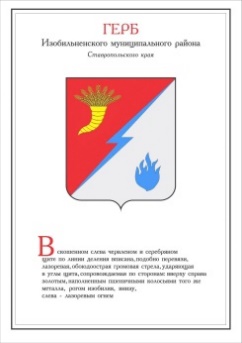 ДУМА ИЗОБИЛЬНЕНСКОГО городского округаСТАВРОПОЛЬСКОГО КРАЯПЕРВОГО СОЗЫВАРЕШЕНИЕ21 декабря 2018 года                   г. Изобильный                                      №211О внесении изменений в решение Думы Изобильненскогогородского округа Ставропольского края от 22 декабря 2017 года №67 «О бюджете Изобильненского городского округа Ставропольского края на 2018 год и плановый период 2019 и 2020 годов» В соответствии с Бюджетным кодексом Российской Федерации и Положением о бюджетном процессе в Изобильненском городском округе Ставропольского края, утвержденным решением Думы Изобильненского городского округа Ставропольского края от 27 октября 2017 года №34 Дума Изобильненского городского округа Ставропольского краяРЕШИЛА:1. Внести в решение Думы Изобильненского городского округа Ставропольского края от 22 декабря 2017 года №67 «О бюджете Изобильненского городского округа Ставропольского края на 2018 год и плановый период 2019 и 2020 годов» (с изменениями, внесенными решениями Думы Изобильненского городского округа Ставропольского края от 23 января 2018 года №86, от 20 февраля 2018 года №90, от 20 апреля 2018 года №124, от 15 мая 2018 года №138, от 30 мая 2018 года №142, от 17 августа 2018 года №162, от 30 октября 2018 года №184) следующие изменения:1.1. в пункте 1.1. части 1 «Основные характеристики бюджета Изобильненского городского округа Ставропольского края»: 1.1.1. в абзаце втором цифры «2 174 680 181,00» заменить цифрами «2 214 692 335,60»;1.1.2. в абзаце третьем цифры «2 270 920 384,04» заменить цифрами «2 290 566 465,70»;1.1.3. в абзаце четвертом цифры «96 240 203,04» заменить цифрами «75 874 130,10»;1.2. в пункте 4.1. части 4 «Объем межбюджетных трансфертов, получаемых из других бюджетов бюджетной системы Российской Федерации» цифры «1 674 494 746,46» заменить цифрами «1 699 090 142,36»;1.3. в части 5 «Бюджетные ассигнования бюджета городского округа на 2018 год и плановый период 2019 и 2020 годов»: 1.3.1. в пункте 5.4 цифры «417 944 367,03» заменить цифрами «401 878 101,94»;1.3.2. в пункте 5.6 цифры «200 762 056,63» заменить цифрами «201 030 121,01»;1.4. в абзаце четвертом пункта 6.1. части 6 «Особенности исполнения бюджета городского округа в 2018 году и плановом периоде 2019 и 2020 годов» цифры «3 777 748,12» заменить цифрами «3 776 665,45»;1.5. часть 8 «Долговая политика и муниципальный долг городского округа» изложить в следующей редакции: «8. Долговая политика и муниципальный долг городского округа 8.1. Установить предельный объем муниципального долга городского округа в 2018 году в сумме 24 431 941,61 рублей, в 2019 году в сумме 10 422 720,02 рублей, в 2020 году в сумме 23 587 533,74 рублей.8.2. Установить верхний предел муниципального долга городского округа на:1) 01 января 2019 года по долговым обязательствам городского округа в сумме 4 431 941,61 рублей, в том числе по муниципальным гарантиям в сумме 0,00 рублей;2) 01 января 2020 года по долговым обязательствам городского округа в сумме 10 422 720,02 рублей, в том числе по муниципальным гарантиям в сумме 0,00 рублей;3) 01 января 2021 года по долговым обязательствам городского округа в сумме 23 587 533,74 рублей, в том числе по муниципальным гарантиям в сумме 0,00 рублей;8.3. Утвердить Программу муниципальных заимствований Изобильненского городского округа Ставропольского края на 2018 год и на плановый период 2019 и 2020 годов согласно приложению 14 к настоящему решению. В 2018 году заимствование денежных средств осуществляется в виде кредитов кредитных организаций в сумме 4 431 941,61 рублей и бюджетных кредитов из федерального бюджета на пополнение остатков средств на едином счете бюджета городского округа в сумме 20 000 000,00 рублей.8.4. Установить объем расходов на обслуживание муниципального долга городского округа в 2018 году в сумме 10 000,00 рублей в 2019 году - в сумме 100 000,00 рублей и в 2020 году в сумме 100 000,00 рублей.»;1.6. приложения 1, 3, 6, 8, 10, 12, 14 изложить в редакции согласно приложению к настоящему решению.2. Настоящее решение вступает в силу со дня его официального опубликования (обнародования).Источники финансирования дефицита бюджета городского округаи погашения долговых обязательств Изобильненского городского округаСтавропольского края на 2018 год(рублей)Перечень главных администраторов доходов бюджета городского округа Распределение доходов бюджета городского округа  в соответствии с классификацией доходов бюджетов на 2018 год(рублей)Распределение бюджетных ассигнований по главным распорядителям средств бюджета  городского округа, разделам, подразделам, целевым статьям (муниципальным программам и непрограммным направлениям деятельности) и группам видов расходов классификации расходов бюджетов в ведомственной структуре расходов бюджета городского округа на 2018 год										                  (рублей)Распределение бюджетных ассигнований по целевым статьям (муниципальным программами непрограммным направлениям деятельности) и группам видов расходов классификации расходов бюджетов на 2018 год(рублей)Распределение бюджетных ассигнований по разделам, подразделам классификации расходов бюджетов на 2018 год(рублей)ПРОГРАММАмуниципальных заимствований Изобильненского городского округа Ставропольского края на 2018 год и плановый период 2019 и 2020 годовМуниципальные заимствования Изобильненского городского округаСтавропольского края на 2018 год2. Муниципальные заимствования Изобильненского городского округа Ставропольского края на плановый период 2019 и 2020 годовПредседатель Думы Изобильненского городского округа Ставропольского края А.М. РоговГлава Изобильненского городского округа Ставропольского края                                            В.И.КозловПриложение к решению Думы Изобильненскогогородского округа Ставропольского края от 21 декабря 2018 года №211«Приложение 1к решению Думы Изобильненскогогородского округа Ставропольского края от 22 декабря 2017 года №67НаименованиеКод бюджетной классификации Российской ФедерацииСуммаВсего доходов бюджета Изобильненского городского округа Ставропольского края -2 214 692 335,60Всего расходов бюджета Изобильненского городского округа Ставропольского края -2 290 566 465,70Дефицит(-)/профицит (+) бюджета Изобильненского городского округа Ставропольского края--75 874 130,10Всего источников финансирования дефицита бюджета Изобильненского городского округа Ставропольского края-75 874 130,10Кредиты кредитных организаций в валюте Российской Федерации601 01020000 00 0000 0004 431 941,61Получение кредитов от кредитных организаций в валюте Российской Федерации601 01020000 00 0000 7004 431 941,61Получение кредитов от кредитных организаций бюджетами городских округов в валюте Российской Федерации601 01020000 04 0000 7104 431 941,61Бюджетные кредиты от других бюджетов бюджетной системы Российской Федерации601 01030000 00 0000 0000,00Бюджетные кредиты от других бюджетов бюджетной системы Российской Федерации в валюте Российской Федерации601 01030100 00 0000 00020 000 000,00Получение бюджетных кредитов от других бюджетов бюджетной системы Российской Федерации в валюте Российской Федерации601 01030100 00 0000 70020 000 000,00Получение кредитов от других бюджетов бюджетной системы Российской Федерации бюджетами городских округов в валюте Российской Федерации601 01030100 04 0000 71020 000 000,00Погашение бюджетных кредитов, полученных от других бюджетов бюджетной системы Российской Федерации в валюте Российской Федерации601 01030100 00 0000 800-20 000 000,00Погашение бюджетами городских округов кредитов от других бюджетов бюджетной системы Российской Федерации в валюте Российской Федерации601 01030100 04 0000 810-20 000 000,00Изменение остатков средств на счетах по учету средств бюджетов604 01050000 00 0000 00071 442 188,49Увеличение остатков средств бюджетов604 01050000 00 0000 500-2 239 124 277,21Увеличение прочих остатков средств бюджетов604 01050200 00 0000 500-2 239 124 277,21Увеличение прочих остатков денежных средств бюджетов604 01050201 00 0000 510-2 239 124 277,21Увеличение прочих остатков денежных средств бюджетов городских округов604 01050201 04 0000 510-2 239 124 277,21Уменьшение остатков средств бюджетов604 01050000 00 0000 6002 310 566 465,70Уменьшение прочих остатков средств бюджетов604 01050200 00 0000 6002 310 566 465,70Уменьшение прочих остатков денежных средств бюджетов604 01050201 00 0000 6102 310 566 465,70Уменьшение прочих остатков денежных средств бюджетов городских округов604 01050201 04 0000 6102 310 566 465,70Приложение 3к решению Думы Изобильненского городского округа Ставропольского края от 22 декабря 2017 года №67Код главного администратора Код бюджетной классификации Российской ФедерацииКод бюджетной классификации Российской ФедерацииНаименование главного администратора 1223600Дума Изобильненского городского округа Ставропольского края6001 13 02994 04 1000 130Прочие доходы от компенсации затрат бюджетов городских округов (в части доходов органов местного самоуправления)6001 16 23041 04 0000 140Доходы от возмещения ущерба при возникновении страховых случаев по обязательному страхованию гражданской ответственности, когда выгодоприобретателями выступают получатели средств бюджетов городских округов6001 16 23042 04 0000 140Доходы от возмещения ущерба при возникновении иных страховых случаев, когда выгодоприобретателями выступают получатели средств бюджетов городских округов6001 17 01040 04 0000 180Невыясненные поступления, зачисляемые в бюджеты городских округов6001 17 05040 04 0000 180Прочие неналоговые доходы бюджетов городских округов601Администрация Изобильненского городского округа Ставропольского края6011 11 09034 04 0000 120Доходы от эксплуатации и использования имущества автомобильных дорог, находящихся в собственности городских округов6011 13 01530 04 0000 130Плата за оказание услуг по присоединению объектов дорожного сервиса к автомобильным дорогам общего пользования местного значения, зачисляемая в бюджеты городских округов6011 13 01994 04 1000 130Прочие доходы от оказания платных услуг (работ) получателями средств бюджетов городских округов (в части доходов органов местного самоуправления)6011 13 01994 04 2000 130Прочие доходы от оказания платных услуг (работ) получателями средств бюджетов городских округов (в части доходов казенных учреждений)6011 13 02064 04 1000 130Доходы, поступающие в порядке возмещения расходов, понесенных в связи с эксплуатацией имущества городских округов (в части доходов органов местного самоуправления)6011 13 02064 04 2000 130Доходы, поступающие в порядке возмещения расходов, понесенных в связи с эксплуатацией имущества городских округов (в части доходов казенных учреждений)6011 13 02994 04 1000 130Прочие доходы от компенсации затрат бюджетов городских округов (в части доходов органов местного самоуправления)6011 13 02994 04 2000 130Прочие доходы от компенсации затрат бюджетов городских округов (в части доходов казенных учреждений)6011 16 23041 04 0000 140Доходы от возмещения ущерба при возникновении страховых случаев по обязательному страхованию гражданской ответственности, когда выгодоприобретателями выступают получатели средств бюджетов городских округов6011 16 23042 04 0000 140Доходы от возмещения ущерба при возникновении иных страховых случаев, когда выгодоприобретателями выступают получатели средств бюджетов городских округов6011 16 32000 04 0000 140Денежные взыскания, налагаемые в возмещение ущерба, причиненного в результате незаконного или нецелевого использования бюджетных средств (в части бюджетов городских округов)6011 16 33040 04 0000 140Денежные взыскания (штрафы) за нарушение законодательства Российской Федерации о контрактной системе в сфере закупок товаров, работ, услуг для обеспечения государственных и муниципальных нужд для нужд городских округов6011 16 37030 04 0000 140Поступления сумм в возмещение вреда, причиняемого автомобильным дорогам местного значения транспортными средствами, осуществляющими перевозки тяжеловесных и (или) крупногабаритных грузов, зачисляемые в бюджеты городских округов6011 16 90040 04 0000 140Прочие поступления от денежных взысканий (штрафов) и иных сумм в возмещение ущерба, зачисляемые в бюджеты городских округов6011 17 01040 04 0000 180Невыясненные поступления, зачисляемые в бюджеты городских округов6011 17 05040 04 0000 180Прочие неналоговые доходы бюджетов городских округов6012 02 20077 04 0016 151Субсидии бюджетам городских округов на софинансирование капитальных вложений в объекты муниципальной собственности (строительство и реконструкция автомобильных дорог общего пользования местного значения)6012 02 20077 04 0138 151Субсидии бюджетам городских округов на софинансирование капитальных вложений в объекты муниципальной собственности (проектирование, строительство (реконструкция) автомобильных дорог общего пользования местного значения с твердым покрытием до сельских населенных пунктов, не имеющих круглогодичной связи с сетью автомобильных дорог общего пользования)6012 02 20077 04 0166 151Субсидии бюджетам городских округов на софинансирование капитальных вложений в объекты муниципальной собственности (реализация мероприятий по устойчивому развитию сельских территорий)6012 02 20077 04 1153 151Субсидии бюджетам городских округов на софинансирование капитальных вложений в объекты муниципальной собственности (строительство (реконструкция) объектов коммунальной инфраструктуры)6012 02 20077 04 1190 151Субсидии бюджетам городских округов на софинансирование капитальных вложений в объекты муниципальной собственности (реализация мероприятия «Содействие развитию коммунальной и инженерной инфраструктуры государственной собственности субъектов Российской Федерации (муниципальной собственности)» государственной программы Российской Федерации «Обеспечение доступным и комфортным жильем и коммунальными услугами граждан Российской Федерации»)6012 02 20216 04 0137 151Субсидии бюджетам городских округов на осуществление дорожной деятельности в отношении автомобильных дорог общего пользования, а также капитального ремонта и ремонта дворовых территорий многоквартирных домов, проездов к дворовым территориям многоквартирных домов населенных пунктов (осуществление дорожной деятельности в части капитального ремонта и ремонта автомобильных дорог общего пользования местного значения)6012 02 20299 04 0000 151Субсидии бюджетам городских округов на обеспечение мероприятий по переселению граждан из аварийного жилищного фонда, в том числе переселению граждан из аварийного жилищного фонда, в том числе переселению граждан из аварийного жилищного фонда с учетом необходимости развития малоэтажного жилищного строительства, за счет средств,  поступивших от государственной корпорации–Фонда содействия реформированию жилищно-коммунального хозяйства6012 02 20302 04 0000 151Субсидии бюджетам городских округов на обеспечение мероприятий по переселению граждан из аварийного жилищного фонда, в том числе переселению граждан из аварийного жилищного фонда с учетом необходимости развития малоэтажного жилищного строительства, за счет средств бюджетов6012 02 25027 04 0000 151Субсидии бюджетам городских округов на реализацию мероприятий государственной программы Российской Федерации «Доступная среда» на 2011-2020 годы6012 02 25497 04 0000 151Субсидии бюджетам городских округов на реализацию мероприятий по обеспечению жильем молодых семей6012 02 25527 04 0000 151Субсидии бюджетам городских округов на государственную поддержку малого и среднего предпринимательства, включая крестьянские (фермерские) хозяйства, а также на реализацию мероприятий по поддержке молодежного предпринимательства6012 02 25555 04 0000 151Субсидии бюджетам городских округов на поддержку государственных программ субъектов Российской Федерации и муниципальных программ формирования современной городской среды6012 02 25560 04 0000 151Субсидии бюджетам городских округов на поддержку обустройства мест массового отдыха населения (городских парков)6012 02 29999 04 0007 151Прочие субсидии бюджетам городских округов (приобретение и установка котельного оборудования)6012 02 29999 04 0018 151Прочие субсидии бюджетам городских округов (реализация проектов развития территорий муниципальных образований, основанных на местных инициативах)6012 02 29999 04 0065 151Прочие субсидии бюджетам городских округов (осуществление функций административного центра Ставропольского края)6012 02 29999 04 1123 151Прочие субсидии бюджетам городских округов (приобретение объектов инженерно-технического обеспечения для муниципальных нужд муниципальных образований или возмещение затрат, связанных с приобретением указанных объектов)6012 02 29999 04 1160 151Прочие субсидии бюджетам городских округов (создание условий для обеспечения безопасности граждан в местах массового пребывания людей на территории муниципальных образований)6012 02 29999 04 1170 151Прочие субсидии бюджетам городских округов (обеспечение жильем молодых семей)6012 02 29999 04 1174 151Прочие субсидии бюджетам городских округов (приобретение оборудования для обеззараживания питьевой воды)6012 02 29999 04 1181 151Прочие субсидии бюджетам городских округов (капитальный ремонт и ремонт автомобильных дорог общего пользования местного значения с твердым покрытием до сельских населенных пунктов, не имеющих круглогодичной связи с сетью автомобильных дорог общего пользования)6012 02 29999 04 1193 151Прочие субсидии бюджетам городских округов (реализация мероприятий в области градостроительной деятельности)6012 02 29999 04 1196 151Прочие субсидии бюджетам городских округов (приобретение коммунальной техники)6012 02 29999 04 1201 151Прочие субсидии бюджетам городских округов (обеспечение мероприятий по переселению граждан из жилых помещений, признанных непригодными для дальнейшего проживания в результате опасных геологических явлений и процессов)6012 02 29999 04 1203 151Прочие субсидии бюджетам городских округов (проведение капитального ремонта водопроводных сетей, находящихся в собственности муниципальных образований)6012 02 30024 04 0022 151Субвенции бюджетам городских округов на выполнение передаваемых полномочий субъектов Российской Федерации (выплата субсидий на животноводческую продукцию (кроме субсидий гражданам, ведущим личное подсобное хозяйство))6012 02 30024 04 0026 151Субвенции бюджетам городских округов на выполнение передаваемых полномочий субъектов Российской Федерации (организация и осуществление деятельности по опеке и попечительству  в области здравоохранения)6012 02 30024 04 0032 151Субвенции бюджетам городских округов на выполнение передаваемых полномочий субъектов Российской Федерации (организация и проведение мероприятий по борьбе с иксодовыми клещами-переносчиками Крымской геморрагической лихорадки в природных биотопах)6012 02 30024 04 0036 151Субвенции бюджетам городских округов на выполнение передаваемых полномочий субъектов Российской Федерации (администрирование переданных отдельных государственных полномочий в области сельского хозяйства)6012 02 30024 04 0045 151Субвенции бюджетам городских округов на выполнение передаваемых полномочий субъектов Российской Федерации (реализация Закона Ставропольского края «О наделении органов местного самоуправления муниципальных образований в Ставропольском крае отдельными государственными полномочиями Ставропольского края по формированию, содержанию и использованию Архивного фонда Ставропольского края»)6012 02 30024 04 0047 151Субвенции бюджетам городских округов на выполнение передаваемых полномочий субъектов Российской Федерации (создание и организация деятельности комиссий по делам несовершеннолетних и защите их прав)6012 02 30024 04 0181 151Субвенции бюджетам городских округов на выполнение передаваемых полномочий субъектов Российской Федерации (реализация Закона Ставропольского края «О наделении органов местного самоуправления муниципальных районов и городских округов в Ставропольском крае отдельными государственными полномочиями Ставропольского края по созданию административных комиссий»)6012 02 30024 04 1110 151Субвенции бюджетам городских округов на выполнение передаваемых полномочий субъектов Российской Федерации (организация проведения на территории Ставропольского края мероприятий по отлову и содержанию безнадзорных животных)6012 02 30024 04 1187 151Субвенции бюджетам городских округов на выполнение передаваемых полномочий субъектов Российской Федерации (выплата грантов личным подсобным хозяйствам на закладку сада суперинтенсивного типа)6012 02 35120 04 0000 151Субвенции бюджетам городских округов на осуществление полномочий по составлению (изменению) списков кандидатов в присяжные заседатели федеральных судов общей юрисдикции в Российской Федерации6012 02 35541 04 0000 151Субвенции бюджетам городских округов на оказание несвязанной поддержки сельскохозяйственным товаропроизводителям в области растениеводства6012 02 35542 04 0000 151Субвенции бюджетам городских округов на повышение продуктивности в молочном скотоводстве6012 02 35543 04 0000 151Субвенции бюджетам городских округов на содействие достижению целевых показателей региональных программ развития агропромышленного комплекса6012 02 49999 04 0049 151Прочие межбюджетные трансферты, передаваемые бюджетам городских округов (средства резервного фонда Правительства Ставропольского края)6012 02 49999 04 0064 151Прочие межбюджетные трансферты, передаваемые бюджетам городских округов (обеспечение деятельности депутатов Думы Ставропольского края и их помощников в избирательном округе)6012 04 04010 04 0000 180Предоставление негосударственными организациями грантов для получателей средств бюджетов городских округов6012 07 04010 04 0000 180Безвозмездные поступления от физических и юридических лиц на финансовое обеспечение дорожной деятельности, в том числе добровольных пожертвований, в отношении автомобильных дорог общего пользования местного значения городских округов6012 07 04010 04 0106 180Безвозмездные поступления от физических и юридических лиц на финансовое обеспечение дорожной деятельности, в том числе добровольных пожертвований, в отношении автомобильных дорог общего пользования местного значения городских округов (поступления средств от физических лиц на реализацию проектов развития территорий муниципальных образований, основанных на местных инициативах (п.Передовой))6012 07 04010 04 0114 180Безвозмездные поступления от физических и юридических лиц на финансовое обеспечение дорожной деятельности, в том числе добровольных пожертвований, в отношении автомобильных дорог общего пользования местного значения городских округов (поступления средств от физических лиц на реализацию проектов развития территорий муниципальных образований, основанных на местных инициативах (с.Тищенское))6012 07 04010 04 0206 180Безвозмездные поступления от физических и юридических лиц на финансовое обеспечение дорожной деятельности, в том числе добровольных пожертвований, в отношении автомобильных дорог общего пользования местного значения городских округов (поступления средств от индивидуальных предпринимателей на реализацию проектов развития территорий муниципальных образований, основанных на местных инициативах (п.Передовой))6012 07 04010 04 0306 180Безвозмездные поступления от физических и юридических лиц на финансовое обеспечение дорожной деятельности, в том числе добровольных пожертвований, в отношении автомобильных дорог общего пользования местного значения городских округов (поступления средств от организаций на реализацию проектов развития территорий муниципальных образований, основанных на местных инициативах (п.Передовой))6012 07 04010 04 0314 180Безвозмездные поступления от физических и юридических лиц на финансовое обеспечение дорожной деятельности, в том числе добровольных пожертвований, в отношении автомобильных дорог общего пользования местного значения городских округов (поступления средств от организаций на реализацию проектов развития территорий муниципальных образований, основанных на местных инициативах (с.Тищенское))6012 07 04020 04 0000 180Поступления от денежных пожертвований, предоставляемых физическими лицами получателям средств бюджетов городских округов6012 07 04020 04 0101 180Поступления от денежных пожертвований, предоставляемых физическими лицами получателям средств бюджетов городских округов (поступления средств от физических лиц на реализацию проектов развития территорий муниципальных образований, основанных на местных инициативах (ст.Баклановская))6012 07 04020 04 0102 180Поступления от денежных пожертвований, предоставляемых физическими лицами получателям средств бюджетов городских округов (поступления средств от физических лиц на реализацию проектов развития территорий муниципальных образований, основанных на местных инициативах (ст.Каменнобродская))6012 07 04020 04 0103 180Поступления от денежных пожертвований, предоставляемых физическими лицами получателям средств бюджетов городских округов (поступления средств от физических лиц на реализацию проектов развития территорий муниципальных образований, основанных на местных инициативах (с.Московское))6012 07 04020 04 0105 180Поступления от денежных пожертвований, предоставляемых физическими лицами получателям средств бюджетов городских округов (поступления средств от физических лиц на реализацию проектов развития территорий муниципальных образований, основанных на местных инициативах (ст.Новотроицкая))6012 07 04020 04 0107 180Поступления от денежных пожертвований, предоставляемых физическими лицами получателям средств бюджетов городских округов (поступления средств от физических лиц на реализацию проектов развития территорий муниципальных образований, основанных на местных инициативах (с.Подлужное))6012 07 04020 04 0109 180Поступления от денежных пожертвований, предоставляемых физическими лицами получателям средств бюджетов городских округов (поступления средств от физических лиц на реализацию проектов развития территорий муниципальных образований, основанных на местных инициативах (ст.Рождественская))6012 07 04020 04 0110 180Поступления от денежных пожертвований, предоставляемых физическими лицами получателям средств бюджетов городских округов (поступления средств от физических лиц на реализацию проектов развития территорий муниципальных образований, основанных на местных инициативах (п.Рыздвяный))6012 07 04020 04 0111 180Поступления от денежных пожертвований, предоставляемых физическими лицами получателям средств бюджетов городских округов (поступления средств от физических лиц на реализацию проектов развития территорий муниципальных образований, основанных на местных инициативах (п.Солнечнодольск))6012 07 04020 04 0112 180Поступления от денежных пожертвований, предоставляемых физическими лицами получателям средств бюджетов городских округов (поступления средств от физических лиц на реализацию проектов развития территорий муниципальных образований, основанных на местных инициативах (х.Спорный))6012 07 04020 04 0113 180Поступления от денежных пожертвований, предоставляемых физическими лицами получателям средств бюджетов городских округов (поступления средств от физических лиц на реализацию проектов развития территорий муниципальных образований, основанных на местных инициативах (ст.Староизобильная))6012 07 04020 04 0115 180Поступления от денежных пожертвований, предоставляемых физическими лицами получателям средств бюджетов городских округов (поступления средств от физических лиц на реализацию проекта «Приобретение тракторов «Беларус» 82.1 (с навесным оборудованием и прицепами) для МКУ «Благоустройство» для очистки проезжей части улиц, площадей, дорог, тротуаров с твердым покрытием в городе Изобильный Изобильненского городского округа Ставропольского края») 6012 07 04020 04 0116 180Поступления от денежных пожертвований, предоставляемых физическими лицами получателям средств бюджетов городских округов (поступления средств от физических лиц на реализацию проекта «Приобретение тракторов «Беларус» 82.1 (с навесным оборудованием и прицепами) для МКУ «Благоустройство» для скашивания естественных трав, транспортировки грузов различного назначения в городе Изобильный Изобильненского городского округа Ставропольского края») 6012 07 04020 04 0117 180Поступления от денежных пожертвований, предоставляемых физическими лицами получателям средств бюджетов городских округов (поступления средств от физических лиц на реализацию проекта «Обустройство городского кладбища города Изобильный Изобильненского городского округа») 6012 07 04020 04 0201 180Поступления от денежных пожертвований, предоставляемых физическими лицами получателям средств бюджетов городских округов (поступления средств от индивидуальных предпринимателей на реализацию проектов развития территорий муниципальных образований, основанных на местных инициативах (ст.Баклановская))6012 07 04020 04 0205 180Поступления от денежных пожертвований, предоставляемых физическими лицами получателям средств бюджетов городских округов (поступления средств от индивидуальных предпринимателей на реализацию проектов развития территорий муниципальных образований, основанных на местных инициативах (ст.Новотроицкая))6012 07 04020 04 0209 180Поступления от денежных пожертвований, предоставляемых физическими лицами получателям средств бюджетов городских округов (поступления средств от индивидуальных предпринимателей на реализацию проектов развития территорий муниципальных образований, основанных на местных инициативах (ст.Рождественская))6012 07 04020 04 0210 180Поступления от денежных пожертвований, предоставляемых физическими лицами получателям средств бюджетов городских округов (поступления средств от индивидуальных предпринимателей на реализацию проектов развития территорий муниципальных образований, основанных на местных инициативах (п.Рыздвяный))6012 07 04020 04 0211 180Поступления от денежных пожертвований, предоставляемых физическими лицами получателям средств бюджетов городских округов (поступления средств от индивидуальных предпринимателей на реализацию проектов развития территорий муниципальных образований, основанных на местных инициативах (п.Солнечнодольск))6012 07 04020 04 0212 180Поступления от денежных пожертвований, предоставляемых физическими лицами получателям средств бюджетов городских округов (поступления средств от индивидуальных предпринимателей на реализацию проектов развития территорий муниципальных образований, основанных на местных инициативах (х.Спорный))6012 07 04020 04 0213 180Поступления от денежных пожертвований, предоставляемых физическими лицами получателям средств бюджетов городских округов (поступления средств от индивидуальных предпринимателей на реализацию проектов развития территорий муниципальных образований, основанных на местных инициативах (ст.Староизобильная))6012 07 04020 04 0215 180Поступления от денежных пожертвований, предоставляемых физическими лицами получателям средств бюджетов городских округов (поступления средств от индивидуальных предпринимателей на реализацию проекта «Приобретение тракторов «Беларус» 82.1 (с навесным оборудованием и прицепами) для МКУ «Благоустройство» для очистки проезжей части улиц, площадей, дорог, тротуаров с твердым покрытием в городе Изобильный Изобильненского городского округа Ставропольского края»)6012 07 04020 04 0216 180Поступления от денежных пожертвований, предоставляемых физическими лицами получателям средств бюджетов городских округов (поступления средств от индивидуальных предпринимателей на реализацию проекта «Приобретение тракторов «Беларус» 82.1 (с навесным оборудованием и прицепами) для МКУ «Благоустройство» для скашивания естественных трав, транспортировки грузов различного назначения в городе Изобильный Изобильненского городского округа Ставропольского края»)6012 07 04020 04 0217 180Поступления от денежных пожертвований, предоставляемых физическими лицами получателям средств бюджетов городских округов (поступления средств от индивидуальных предпринимателей на реализацию проекта «Обустройство городского кладбища города Изобильный Изобильненского городского округа»)6012 07 04050 04 0000 180Прочие безвозмездные поступления в бюджеты городских округов6012 07 04050 04 0301 180Прочие безвозмездные поступления в бюджеты городских округов (поступления средств от организаций на реализацию проектов развития территорий муниципальных образований, основанных на местных инициативах (ст.Баклановская))6012 07 04050 04 0302 180Прочие безвозмездные поступления в бюджеты городских округов (поступления средств от организаций на реализацию проектов развития территорий муниципальных образований, основанных на местных инициативах (ст.Каменнобродская))6012 07 04050 04 0303 180Прочие безвозмездные поступления в бюджеты городских округов (поступления средств от организаций на реализацию проектов развития территорий муниципальных образований, основанных на местных инициативах (с.Московское))6012 07 04050 04 0305 180Прочие безвозмездные поступления в бюджеты городских округов (поступления средств от организаций на реализацию проектов развития территорий муниципальных образований, основанных на местных инициативах (ст.Новотроицкая))6012 07 04050 04 0307 180Прочие безвозмездные поступления в бюджеты городских округов (поступления средств от организаций на реализацию проектов развития территорий муниципальных образований, основанных на местных инициативах (с.Подлужное))6012 07 04050 04 0309 180Прочие безвозмездные поступления в бюджеты городских округов (поступления средств от организаций на реализацию проектов развития территорий муниципальных образований, основанных на местных инициативах (ст.Рождественская))6012 07 04050 04 0311 180Прочие безвозмездные поступления в бюджеты городских округов (поступления средств от организаций на реализацию проектов развития территорий муниципальных образований, основанных на местных инициативах (п.Солнечнодольск))6012 07 04050 04 0312 180Прочие безвозмездные поступления в бюджеты городских округов (поступления средств от организаций на реализацию проектов развития территорий муниципальных образований, основанных на местных инициативах (х.Спорный))6012 07 04050 04 0313 180Прочие безвозмездные поступления в бюджеты городских округов (поступления средств от организаций на реализацию проектов развития территорий муниципальных образований, основанных на местных инициативах (ст.Староизобильная))6012 07 04050 04 0315 180Прочие безвозмездные поступления в бюджеты городских округов (поступления средств от организаций на реализацию проекта «Приобретение тракторов «Беларус» 82.1 (с навесным оборудованием и прицепами) для МКУ «Благоустройство» для очистки проезжей части улиц, площадей, дорог, тротуаров с твердым покрытием в городе Изобильный Изобильненского городского округа Ставропольского края»)6012 07 04050 04 0316 180Прочие безвозмездные поступления в бюджеты городских округов (поступления средств от организаций на реализацию проекта «Приобретение тракторов «Беларус» 82.1 (с навесным оборудованием и прицепами) для МКУ «Благоустройство» для скашивания естественных трав, транспортировки грузов различного назначения в городе Изобильный Изобильненского городского округа Ставропольского края»)6012 07 04050 04 0317 180Прочие безвозмездные поступления в бюджеты городских округов (поступления средств от организаций на реализацию проекта «Обустройство городского кладбища города Изобильный Изобильненского городского округа»)6012 18 04010 04 0000 180Доходы бюджетов городских округов от возврата бюджетными учреждениями остатков субсидий прошлых лет6012 19 35120 04 0000 151Возврат остатков субвенций на осуществление полномочий по составлению (изменению) списков кандидатов в присяжные заседатели федеральных судов общей юрисдикции в Российской Федерации из бюджетов городских округов6012 19 60010 04 0000 151Возврат прочих остатков субсидий, субвенций и иных межбюджетных трансфертов, имеющих целевое назначение, прошлых лет из бюджетов городских округов602Отдел имущественных и земельных отношений администрации Изобильненского городского округа Ставропольского края6021 08 07150 01 1000 110Государственная пошлина за выдачу разрешения на установку рекламной конструкции (сумма платежа (перерасчеты, недоимка и задолженность по соответствующему платежу, в том числе по отмененному))6021 08 07150 01 4000 110Государственная пошлина за выдачу разрешения на установку рекламной конструкции (прочие поступления)6021 11 05012 04 0000 120Доходы, получаемые в виде арендной платы за земельные участки, государственная собственность на которые не разграничена и которые расположены в границах городских округов, а также средства от продажи права на заключение договоров аренды указанных земельных участков6021 11 05024 04 0000 120Доходы, получаемые в виде арендной платы, а также средства от продажи права на заключение договоров аренды за земли, находящиеся в собственности городских округов (за исключением земельных участков муниципальных бюджетных и автономных учреждений) 6021 11 05034 04 1800 120Доходы от сдачи в аренду имущества, находящегося в оперативном управлении органов управления городских округов и созданных ими учреждений (за исключением имущества муниципальных бюджетных и автономных учреждений) (прочие доходы от сдачи в аренду имущества, находящегося в оперативном управлении органов управления городских округов, в части доходов органов местного самоуправления)6021 11 05034 04 2300 120Доходы от сдачи в аренду имущества, находящегося в оперативном управлении органов управления городских округов и созданных ими учреждений (за исключением имущества муниципальных бюджетных и автономных учреждений) (доходы от сдачи в аренду имущества, находящегося в муниципальной собственности и переданного в оперативное управление образовательным учреждениям, в части доходов казенных учреждений)6021 11 05034 04 2600 120Доходы от сдачи в аренду имущества, находящегося в оперативном управлении органов управления городских округов и созданных ими учреждений (за исключением имущества муниципальных бюджетных и автономных учреждений) (доходы от сдачи в аренду имущества, находящегося в  муниципальной собственности и переданного в оперативное управление учреждениям культуры и искусства, в части доходов казенных учреждений)6021 11 05034 04 2800 120Доходы от сдачи в аренду имущества, находящегося в оперативном управлении органов управления городских округов и созданных ими учреждений (за исключением имущества муниципальных бюджетных и автономных учреждений) (прочие доходы от сдачи в аренду имущества, находящегося в оперативном управлении органов управления городских округов, в части доходов казенных учреждений) 6021 11 05074 04 0000 120Доходы от сдачи в аренду имущества, составляющего казну городских округов (за исключением земельных участков)6021 11 05312 04 0000 120Плата по соглашениям об установлении сервитута, заключенным органами местного самоуправления городских округов, государственными или муниципальными предприятиями либо государственными или муниципальными учреждениями в отношении земельных участков, государственная собственность на которые не разграничена и которые расположены в границах городских округов6021 11 05324 04 0000 120Плата по соглашениям об установлении сервитута, заключенным органами местного самоуправления городских округов, государственными или муниципальными предприятиями либо государственными или муниципальными учреждениями в отношении земельных участков, находящихся в собственности городских округов6021 11 07014 04 0000 120Доходы от перечисления части прибыли, остающейся после уплаты налогов и иных обязательных платежей муниципальных унитарных предприятий, созданных городскими округами6021 11 09044 04 0000 120Прочие поступления от использования имущества, находящегося в собственности городских округов (за исключением имущества муниципальных бюджетных и автономных учреждений, а также имущества муниципальных унитарных предприятий, в том числе казенных)6021 13 02064 04 1000 130Доходы, поступающие в порядке возмещения расходов, понесенных в связи с эксплуатацией имущества городских округов (в части доходов органов местного самоуправления)6021 13 02064 04 2000 130Доходы, поступающие в порядке возмещения расходов, понесенных в связи с эксплуатацией имущества городских округов (в части доходов казенных учреждений)6021 13 02994 04 1000 130Прочие доходы от компенсации затрат бюджетов городских округов (в части доходов органов местного самоуправления)6021 13 02994 04 2000 130Прочие доходы от компенсации затрат бюджетов городских округов (в части доходов казенных учреждений)6021 14 01040 04 0000 410Доходы от продажи квартир, находящихся в собственности городских округов6021 14 02042 04 0000 410Доходы от реализации имущества, находящегося в оперативном управлении учреждений, находящихся в ведении органов управления городских округов (за исключением имущества муниципальных бюджетных и автономных учреждений), в части реализации основных средств по указанному имуществу6021 14 02043 04 0000 410Доходы от реализации иного имущества, находящегося в  собственности городских округов (за исключением имущества муниципальных бюджетных и автономных учреждений, а также имущества муниципальных унитарных предприятий, в том числе казенных), в части реализации  основных средств по указанному имуществу6021 14 02042 04 0000 440Доходы от реализации имущества, находящегося в оперативном управлении учреждений, находящихся в ведении органов управления городских округов (за исключением имущества муниципальных бюджетных и автономных учреждений), в части реализации материальных запасов по указанному имуществу6021 14 02043 04 0000 440Доходы от реализации иного имущества, находящегося в собственности городских округов (за исключением имущества муниципальных бюджетных и автономных учреждений, а также имущества муниципальных унитарных предприятий, в том числе казенных), в части реализации  материальных запасов по указанному имуществу6021 14 04040 04 0000 420Доходы от продажи нематериальных активов, находящихся в собственности городских округов6021 14 06012 04 0000 430Доходы от продажи земельных участков, государственная собственность на которые не разграничена и которые расположены в границах городских округов6021 14 06024 04 0000 430Доходы от продажи земельных участков, находящихся в собственности городских округов (за исключением земельных участков муниципальных бюджетных и автономных учреждений)6021 14 06312 04 0000 430Плата за увеличение площади земельных участков, находящихся в частной собственности, в результате перераспределения таких земельных участков и земель (или) земельных участков, государственная собственность на которые не разграничена и которые расположены в границах городских округов6021 16 23041 04 0000 140Доходы от возмещения ущерба при возникновении страховых случаев по обязательному страхованию гражданской ответственности, когда выгодоприобретателями выступают получатели средств бюджетов городских округов6021 16 23042 04 0000 140Доходы от возмещения ущерба при возникновении иных страховых случаев, когда выгодоприобретателями выступают получатели средств бюджетов городских округов6021 16 32000 04 0000 140Денежные взыскания, налагаемые в возмещение ущерба, причиненного в результате незаконного или нецелевого использования бюджетных средств (в части бюджетов городских округов)6021 16 90040 04 0000 140Прочие поступления от денежных взысканий (штрафов) и иных сумм в возмещение ущерба, зачисляемые в бюджеты городских округов6021 17 01040 04 0000 180Невыясненные поступления, зачисляемые в бюджеты городских округов6021 17 05040 04 0000 180Прочие неналоговые доходы бюджетов городских округов6022 02 29999 04 1193 151Прочие субсидии бюджетам городских округов (реализация мероприятий в области градостроительной деятельности)6022 02 49999 04 0049 151Прочие межбюджетные трансферты, передаваемые бюджетам городских округов (средства резервного фонда Правительства Ставропольского края)6022 07 04020 04 0000 180Поступления от денежных пожертвований, предоставляемых физическими лицами получателям средств бюджетов городских округов6022 07 04050 04 0000 180Прочие безвозмездные поступления в бюджеты городских округов6022 19 60010 04 0000 151Возврат прочих остатков субсидий, субвенций и иных межбюджетных трансфертов, имеющих целевое назначение, прошлых лет из бюджетов городских округов604Финансовое управление администрации Изобильненского городского округа Ставропольского края6041 13 02994 04 1000 130Прочие доходы от компенсации затрат бюджетов городских округов (в части доходов органов местного самоуправления)6041 13 02994 04 2000 130Прочие доходы от компенсации затрат бюджетов городских округов (в части доходов казенных учреждений)6041 16 18040 04 0000 140Денежные взыскания (штрафы) за нарушение бюджетного законодательства (в части бюджетов городских округов)6041 16 23041 04 0000 140Доходы от возмещения ущерба при возникновении страховых случаев по обязательному страхованию гражданской ответственности, когда выгодоприобретателями выступают получатели средств бюджетов городских округов6041 16 23042 04 0000 140Доходы от возмещения ущерба при возникновении иных страховых случаев, когда выгодоприобретателями выступают получатели средств бюджетов городских округов6041 16 32000 04 0000 140Денежные взыскания, налагаемые в возмещение ущерба, причиненного в результате незаконного или нецелевого использования бюджетных средств (в части бюджетов городских округов)6041 17 01040 04 0000 180Невыясненные поступления, зачисляемые в бюджеты городских округов6041 17 05040 04 0000 180Прочие неналоговые доходы бюджетов городских округов6042 02 15001 04 0000 151Дотации бюджетам городских округов на выравнивание бюджетной обеспеченности6042 02 15002 04 0000 151Дотации бюджетам городских округов на поддержку мер по обеспечению сбалансированности бюджетов6042 02 15311 04 0000 151Дотации бюджетам городских округов на поддержку мер по обеспечению сбалансированности бюджетов субъектов Российской Федерации в целях реализации проектов создания комфортной городской среды в малых городах и исторических поселениях-победителях Всероссийского конкурса лучших проектов создания комфортной городской среды6042 02 29999 04 0005 151Прочие субсидии бюджетам городских округов (компенсация расходов на обеспечение выплаты лицам, не замещающим муниципальные должности муниципальной службы и исполняющим обязанности по техническому обеспечению деятельности органов местного самоуправления муниципальных образований, работникам органов местного самоуправления муниципальных образований, осуществляющим профессиональную деятельность по профессиям рабочих, и работникам муниципальных учреждений заработной платы не ниже установленного с 1 мая 2018 года федеральным законом минимального размера оплаты труда, а также компенсацию расходов на обеспечение выплаты работникам муниципальных учреждений с 1 января 2018 года коэффициента к заработной плате за работу в пустынных и безводных местностях)6042 02 29999 04 0008 151Прочие субсидии бюджетам городских округов (формирование районных фондов финансовой поддержки поселений и финансовое обеспечение осуществления органами местного самоуправления полномочий по решению вопросов местного значения)6042 02 29999 04 0018 151Прочие субсидии бюджетам городских округов (реализация проектов развития территорий муниципальных образований, основанных на местных инициативах)6042 02 29999 04 1186 151Прочие субсидии бюджетам городских округов (компенсация расходов по повышению заработной платы муниципальных служащих муниципальной службы, а также работников муниципальных учреждений)6042 02 49999 04 0081 151Прочие межбюджетные трансферты, передаваемые бюджетам городских округов (поощрение муниципальных районов и городских округов, обеспечивших высокое качество управления бюджетным процессом и стратегического планирования)6042 02 49999 04 1189 151Прочие межбюджетные трансферты, передаваемые бюджетам городских округов (компенсация части потерь доходов местных бюджетов от уплаты единого налога на вмененный доход для отдельных видов деятельности, в связи с реализацией налогоплательщиками - индивидуальными предпринимателями права, предусмотренного абзацем первым пункта 2.2 статьи 346.32 части второй Налогового кодекса Российской Федерации)6042 02 49999 04 1194 151Прочие межбюджетные трансферты, передаваемые бюджетам городских округов (компенсация части потерь доходов местных бюджетов от уплаты земельного налога в связи с предоставлением налоговой льготы отдельным категориямналогоплательщиков, определенных пунктом 5 статьи 391 части второй Налогового кодекса Российской Федерации)6042 07 04010 04 0000 180Безвозмездные поступления от физических и юридических лиц на финансовое обеспечение дорожной деятельности, в том числе добровольных пожертвований, в отношении автомобильных дорог общего пользования местного значения городских округов6042 07 04010 04 0106 180Безвозмездные поступления от физических и юридических лиц на финансовое обеспечение дорожной деятельности, в том числе добровольных пожертвований, в отношении автомобильных дорог общего пользования местного значения городских округов (поступления средств от физических лиц на реализацию проектов развития территорий муниципальных образований, основанных на местных инициативах (п.Передовой))6042 07 04010 04 0108 180Безвозмездные поступления от физических и юридических лиц на финансовое обеспечение дорожной деятельности, в том числе добровольных пожертвований, в отношении автомобильных дорог общего пользования местного значения городских округов (поступления средств от физических лиц на реализацию проектов развития территорий муниципальных образований, основанных на местных инициативах (с.Птичье))6042 07 04010 04 0114 180Безвозмездные поступления от физических и юридических лиц на финансовое обеспечение дорожной деятельности, в том числе добровольных пожертвований, в отношении автомобильных дорог общего пользования местного значения городских округов (поступления средств от физических лиц на реализацию проектов развития территорий муниципальных образований, основанных на местных инициативах (с.Тищенское))6042 07 04010 04 0206 180Безвозмездные поступления от физических и юридических лиц на финансовое обеспечение дорожной деятельности, в том числе добровольных пожертвований, в отношении автомобильных дорог общего пользования местного значения городских округов (поступления средств от индивидуальных предпринимателей на реализацию проектов развития территорий муниципальных образований, основанных на местных инициативах (п.Передовой))6042 07 04010 04 0208 180Безвозмездные поступления от физических и юридических лиц на финансовое обеспечение дорожной деятельности, в том числе добровольных пожертвований, в отношении автомобильных дорог общего пользования местного значения городских округов (поступления средств от индивидуальных предпринимателей на реализацию проектов развития территорий муниципальных образований, основанных на местных инициативах (с.Птичье))6042 07 04010 04 0306 180Безвозмездные поступления от физических и юридических лиц на финансовое обеспечение дорожной деятельности, в том числе добровольных пожертвований, в отношении автомобильных дорог общего пользования местного значения городских округов (поступления средств от организаций на реализацию проектов развития территорий муниципальных образований, основанных на местных инициативах (п.Передовой))6042 07 04010 04 0314 180Безвозмездные поступления от физических и юридических лиц на финансовое обеспечение дорожной деятельности, в том числе добровольных пожертвований, в отношении автомобильных дорог общего пользования местного значения городских округов (поступления средств от организаций на реализацию проектов развития территорий муниципальных образований, основанных на местных инициативах (с.Тищенское))6042 07 04020 04 0000 180Поступления от денежных пожертвований, предоставляемых физическими лицами получателям средств бюджетов городских округов6042 07 04020 04 0101 180Поступления от денежных пожертвований, предоставляемых физическими лицами получателям средств бюджетов городских округов (поступления средств от физических лиц на реализацию проектов развития территорий муниципальных образований, основанных на местных инициативах (ст.Баклановская))6042 07 04020 04 0102 180Поступления от денежных пожертвований, предоставляемых физическими лицами получателям средств бюджетов городских округов (поступления средств от физических лиц на реализацию проектов развития территорий муниципальных образований, основанных на местных инициативах (ст.Каменнобродская))6042 07 04020 04 0103 180Поступления от денежных пожертвований, предоставляемых физическими лицами получателям средств бюджетов городских округов (поступления средств от физических лиц на реализацию проектов развития территорий муниципальных образований, основанных на местных инициативах (с.Московское))6042 07 04020 04 0105 180Поступления от денежных пожертвований, предоставляемых физическими лицами получателям средств бюджетов городских округов (поступления средств от физических лиц на реализацию проектов развития территорий муниципальных образований, основанных на местных инициативах (ст.Новотроицкая))6042 07 04020 04 0107 180Поступления от денежных пожертвований, предоставляемых физическими лицами получателям средств бюджетов городских округов (поступления средств от физических лиц на реализацию проектов развития территорий муниципальных образований, основанных на местных инициативах (с.Подлужное))6042 07 04020 04 0109 180Поступления от денежных пожертвований, предоставляемых физическими лицами получателям средств бюджетов городских округов (поступления средств от физических лиц на реализацию проектов развития территорий муниципальных образований, основанных на местных инициативах (ст.Рождественская))6042 07 04020 04 0110 180Поступления от денежных пожертвований, предоставляемых физическими лицами получателям средств бюджетов городских округов (поступления средств от физических лиц на реализацию проектов развития территорий муниципальных образований, основанных на местных инициативах (п.Рыздвяный))6042 07 04020 04 0111 180Поступления от денежных пожертвований, предоставляемых физическими лицами получателям средств бюджетов городских округов (поступления средств от физических лиц на реализацию проектов развития территорий муниципальных образований, основанных на местных инициативах (п.Солнечнодольск))6042 07 04020 04 0112 180Поступления от денежных пожертвований, предоставляемых физическими лицами получателям средств бюджетов городских округов (поступления средств от физических лиц на реализацию проектов развития территорий муниципальных образований, основанных на местных инициативах (х.Спорный))6042 07 04020 04 0113 180Поступления от денежных пожертвований, предоставляемых физическими лицами получателям средств бюджетов городских округов (поступления средств от физических лиц на реализацию проектов развития территорий муниципальных образований, основанных на местных инициативах (ст.Староизобильная))6042 07 04020 04 0115 180Поступления от денежных пожертвований, предоставляемых физическими лицами получателям средств бюджетов городских округов (поступления средств от физических лиц на реализацию проекта «Приобретение тракторов «Беларус» 82.1 (с навесным оборудованием и прицепами) для МКУ «Благоустройство» для очистки проезжей части улиц, площадей, дорог, тротуаров с твердым покрытием в городе Изобильный Изобильненского городского округа Ставропольского края») 6042 07 04020 04 0116 180Поступления от денежных пожертвований, предоставляемых физическими лицами получателям средств бюджетов городских округов (поступления средств от физических лиц на реализацию проекта «Приобретение тракторов «Беларус» 82.1 (с навесным оборудованием и прицепами) для МКУ «Благоустройство» для скашивания естественных трав, транспортировки грузов различного назначения в городе Изобильный Изобильненского городского округа Ставропольского края») 6042 07 04020 04 0117 180Поступления от денежных пожертвований, предоставляемых физическими лицами получателям средств бюджетов городских округов (поступления средств от физических лиц на реализацию проекта «Обустройство городского кладбища города Изобильный Изобильненского городского округа») 6042 07 04020 04 0201 180Поступления от денежных пожертвований, предоставляемых физическими лицами получателям средств бюджетов городских округов (поступления средств от индивидуальных предпринимателей на реализацию проектов развития территорий муниципальных образований, основанных на местных инициативах (ст.Баклановская))6042 07 04020 04 0205 180Поступления от денежных пожертвований, предоставляемых физическими лицами получателям средств бюджетов городских округов (поступления средств от индивидуальных предпринимателей на реализацию проектов развития территорий муниципальных образований, основанных на местных инициативах (ст.Новотроицкая))6042 07 04020 04 0209 180Поступления от денежных пожертвований, предоставляемых физическими лицами получателям средств бюджетов городских округов (поступления средств от индивидуальных предпринимателей на реализацию проектов развития территорий муниципальных образований, основанных на местных инициативах (ст.Рождественская))6042 07 04020 04 0210 180Поступления от денежных пожертвований, предоставляемых физическими лицами получателям средств бюджетов городских округов (поступления средств от индивидуальных предпринимателей на реализацию проектов развития территорий муниципальных образований, основанных на местных инициативах (п.Рыздвяный))6042 07 04020 04 0211 180Поступления от денежных пожертвований, предоставляемых физическими лицами получателям средств бюджетов городских округов (поступления средств от индивидуальных предпринимателей на реализацию проектов развития территорий муниципальных образований, основанных на местных инициативах (п.Солнечнодольск))6042 07 04020 04 0212 180Поступления от денежных пожертвований, предоставляемых физическими лицами получателям средств бюджетов городских округов (поступления средств от индивидуальных предпринимателей на реализацию проектов развития территорий муниципальных образований, основанных на местных инициативах (х.Спорный))6042 07 04020 04 0213 180Поступления от денежных пожертвований, предоставляемых физическими лицами получателям средств бюджетов городских округов (поступления средств от индивидуальных предпринимателей на реализацию проектов развития территорий муниципальных образований, основанных на местных инициативах (ст.Староизобильная))6042 07 04020 04 0215 180Поступления от денежных пожертвований, предоставляемых физическими лицами получателям средств бюджетов городских округов (поступления средств от индивидуальных предпринимателей на реализацию проекта «Приобретение тракторов «Беларус» 82.1 (с навесным оборудованием и прицепами) для МКУ «Благоустройство» для очистки проезжей части улиц, площадей, дорог, тротуаров с твердым покрытием в городе Изобильный Изобильненского городского округа Ставропольского края»)6042 07 04020 04 0216 180Поступления от денежных пожертвований, предоставляемых физическими лицами получателям средств бюджетов городских округов (поступления средств от индивидуальных предпринимателей на реализацию проекта «Приобретение тракторов «Беларус» 82.1 (с навесным оборудованием и прицепами) для МКУ «Благоустройство» для скашивания естественных трав, транспортировки грузов различного назначения в городе Изобильный Изобильненского городского округа Ставропольского края»)6042 07 04020 04 0217 180Поступления от денежных пожертвований, предоставляемых физическими лицами получателям средств бюджетов городских округов (поступления средств от индивидуальных предпринимателей на реализацию проекта «Обустройство городского кладбища города Изобильный Изобильненского городского округа»)6042 07 04050 04 0000 180Прочие безвозмездные поступления в бюджеты городских округов6042 07 04050 04 0301 180Прочие безвозмездные поступления в бюджеты городских округов (поступления средств от организаций на реализацию проектов развития территорий муниципальных образований, основанных на местных инициативах (ст.Баклановская))6042 07 04050 04 0302 180Прочие безвозмездные поступления в бюджеты городских округов (поступления средств от организаций на реализацию проектов развития территорий муниципальных образований, основанных на местных инициативах (ст.Каменнобродская))6042 07 04050 04 0303 180Прочие безвозмездные поступления в бюджеты городских округов (поступления средств от организаций на реализацию проектов развития территорий муниципальных образований, основанных на местных инициативах (с.Московское))6042 07 04050 04 0305 180Прочие безвозмездные поступления в бюджеты городских округов (поступления средств от организаций на реализацию проектов развития территорий муниципальных образований, основанных на местных инициативах (ст.Новотроицкая))6042 07 04050 04 0307 180Прочие безвозмездные поступления в бюджеты городских округов (поступления средств от организаций на реализацию проектов развития территорий муниципальных образований, основанных на местных инициативах (с.Подлужное))6042 07 04050 04 0309 180Прочие безвозмездные поступления в бюджеты городских округов (поступления средств от организаций на реализацию проектов развития территорий муниципальных образований, основанных на местных инициативах (ст.Рождественская))6042 07 04050 04 0311 180Прочие безвозмездные поступления в бюджеты городских округов (поступления средств от организаций на реализацию проектов развития территорий муниципальных образований, основанных на местных инициативах (п.Солнечнодольск))6042 07 04050 04 0312 180Прочие безвозмездные поступления в бюджеты городских округов (поступления средств от организаций на реализацию проектов развития территорий муниципальных образований, основанных на местных инициативах (х.Спорный))6042 07 04050 04 0313 180Прочие безвозмездные поступления в бюджеты городских округов (поступления средств от организаций на реализацию проектов развития территорий муниципальных образований, основанных на местных инициативах (ст.Староизобильная))6042 07 04050 04 0315 180Прочие безвозмездные поступления в бюджеты городских округов (поступления средств от организаций на реализацию проекта «Приобретение тракторов «Беларус» 82.1 (с навесным оборудованием и прицепами) для МКУ «Благоустройство» для очистки проезжей части улиц, площадей, дорог, тротуаров с твердым покрытием в городе Изобильный Изобильненского городского округа Ставропольского края»)6042 07 04050 04 0316 180Прочие безвозмездные поступления в бюджеты городских округов (поступления средств от организаций на реализацию проекта «Приобретение тракторов «Беларус» 82.1 (с навесным оборудованием и прицепами) для МКУ «Благоустройство» для скашивания естественных трав, транспортировки грузов различного назначения в городе Изобильный Изобильненского городского округа Ставропольского края»)6042 07 04050 04 0317 180Прочие безвозмездные поступления в бюджеты городских округов (поступления средств от организаций на реализацию проекта «Обустройство городского кладбища города Изобильный Изобильненского городского округа»)6042 08 04000 04 0000 180Перечисления из бюджетов городских округов (в бюджеты городских округов) для осуществления возврата (зачета) излишне уплаченных или излишне взысканных сумм налогов, сборов и иных платежей, а также сумм процентов за несвоевременное осуществление такого возврата и процентов, начисленных на излишне взысканные суммы6042 19 25018 04 0000 151Возврат остатков субсидий на реализацию мероприятий федеральной целевой программы «Устойчивое развитие сельских территорий на 2014-2017 годы и на период до 2020 года» из бюджетов городских округов6042 19 25112 04 0000 151Возврат остатков субсидий на софинансирование капитальных вложений в объекты муниципальной собственности из бюджетов городских округов6042 19 35118 04 0000 151Возврат остатков субвенций на осуществление первичного воинского учета на территориях, где отсутствуют военные комиссариаты из бюджетов городских округов6042 19 60010 04 0000 151Возврат прочих остатков субсидий, субвенций и иных межбюджетных трансфертов, имеющих целевое назначение, прошлых лет из бюджетов городских округов606Отдел образования администрации Изобильненского городского округа Ставропольского края6061 13 01994 04 1000 130Прочие доходы от оказания платных услуг (работ) получателями средств бюджетов городских округов (в части доходов органов местного самоуправления)6061 13 01994 04 2000 130Прочие доходы от оказания платных услуг (работ) получателями средств бюджетов городских округов (в части доходов казенных учреждений)6061 13 02064 04 1000 130Доходы, поступающие в порядке возмещения расходов, понесенных в связи с эксплуатацией имущества городских округов (в части доходов органов местного самоуправления)6061 13 02064 04 2000 130Доходы, поступающие в порядке возмещения расходов, понесенных в связи с эксплуатацией имущества городских округов (в части доходов казенных учреждений)6061 13 02994 04 1000 130Прочие доходы от компенсации затрат бюджетов городских округов (в части доходов органов местного самоуправления)6061 13 02994 04 2000 130Прочие доходы от компенсации затрат бюджетов городских округов (в части доходов казенных учреждений)6061 16 23041 04 0000 140Доходы от возмещения ущерба при возникновении страховых случаев по обязательному страхованию гражданской ответственности, когда выгодоприобретателями выступают получатели средств бюджетов городских округов6061 16 23042 04 0000 140Доходы от возмещения ущерба при возникновении иных страховых случаев, когда выгодоприобретателями выступают получатели средств бюджетов городских округов6061 16 32000 04 0000 140Денежные взыскания, налагаемые в возмещение ущерба, причиненного в результате незаконного или нецелевого использования бюджетных средств (в части бюджетов городских округов)6061 17 01040 04 0000 180Невыясненные поступления, зачисляемые в бюджеты городских округов6061 17 05040 04 0000 180Прочие неналоговые доходы бюджетов городских округов6062 02 20077 04 0003 151Субсидии бюджетам городских округов на софинансирование капитальных вложений в объекты муниципальной собственности (софинансирование строительства (реконструкции) объектов организаций дополнительного образования)6062 02 20077 04 0152 151Субсидии бюджетам городских округов на софинансирование капитальных вложений в объекты муниципальной собственности (строительство (реконструкция) объектов муниципальных дошкольных общеобразовательных учреждений)6062 02 20077 04 1164 151Субсидии бюджетам городских округов на софинансирование капитальных вложений в объекты муниципальной собственности (строительство (реконструкция) общеобразовательных организаций)6062 02 20077 04 1191 151Субсидии бюджетам городских округов на софинансирование капитальных вложений в объекты муниципальной собственности (строительство (реконструкция) дошкольных общеобразовательных организаций в рамках реализации мероприятий государственной программы Российской Федерации «Развитие образования» на 2013-2020 годы)6062 02 25027 04 0000 151Субсидии бюджетам городских округов на реализацию мероприятий государственной программы Российской Федерации «Доступная среда» на 2011-2020 годы6062 02 25097 04 0000 151Субсидии бюджетам городских округов на создание в общеобразовательных организациях, расположенных в сельской местности, условий для занятий физической культурой и спортом6062 02 25520 04 0000 151Субсидии бюджетам городских округов на реализацию мероприятий по содействию созданию в субъектах Российской Федерации новых мест в общеобразовательных организациях6062 02 29999 04 0156 151Прочие субсидии бюджетам городских округов (повышение заработной платы педагогических работников муниципальных образовательных организаций дополнительного образования детей)6062 02 29999 04 0173 151Прочие субсидии бюджетам городских округов (проведение работ по замене оконных блоков в муниципальных образовательных организациях Ставропольского края)6062 02 29999 04 1151 151Прочие субсидии бюджетам городских округов (проведение капитального ремонта зданий муниципальных общеобразовательных организаций)6062 02 29999 04 1161 151Прочие субсидии бюджетам городских округов (проведение работ по ремонту кровель в муниципальных общеобразовательных организациях)6062 02 29999 04 1188 151Прочие субсидии бюджетам городских округов (возмещение затрат, связанных с созданием новых мест в общеобразовательных организациях на территории Ставропольского края в 2017 году)6062 02 30024 04 0028 151Субвенции бюджетам городских округов на выполнение передаваемых полномочий субъектов Российской Федерации (организация и осуществление деятельности по опеке и попечительству в области образования)6062 02 30024 04 0090 151Субвенции бюджетам городских округов на выполнение передаваемых полномочий субъектов Российской Федерации (предоставление мер социальной поддержки по оплате жилых помещений, отопления и освещения педагогическим работникам образовательных организаций, проживающим и работающим в сельских населенных пунктах, рабочих поселках (поселках городского типа))6062 02 30024 04 1107 151Субвенции бюджетам городских округов на выполнение передаваемых полномочий субъектов Российской Федерации (обеспечение государственных гарантий реализации прав на получение общедоступного и бесплатного дошкольного образования в муниципальных дошкольных и общеобразовательных организациях и на финансовое обеспечение получения дошкольного образования в частных дошкольных и частных общеобразовательных организациях)6062 02 30024 04 1108 151Субвенции бюджетам городских округов на выполнение передаваемых полномочий субъектов Российской Федерации (обеспечение государственных гарантий реализации прав на получение общедоступного и бесплатного начального общего, основного общего, среднего общего образования в муниципальных общеобразовательных организациях, а также обеспечение дополнительного образования детей в муниципальных общеобразовательных организациях и на финансовое обеспечение получения начального общего, основного общего, среднего общего образования в частных общеобразовательных организациях)6062 02 30029 04 0000 151Субвенции бюджетам городских округов на компенсацию части платы, взимаемой с родителей (законных представителей) за присмотр и уход за детьми, посещающими образовательные организации, реализующие образовательные программы дошкольного образования6062 02 39998 04 1158 151Единая субвенция бюджетам городских округов (осуществление отдельных государственных полномочий по социальной поддержке семьи и детей)6062 02 45159 04 0000 151Межбюджетные трансферты, передаваемые бюджетам городских округов на создание в субъектах Российской Федерации дополнительных мест для детей в возрасте от 2 месяцев до 3 лет в образовательных организациях, осуществляющих образовательную деятельность по образовательным программам дошкольного образования6062 02 49999 04 0049 151Прочие межбюджетные трансферты, передаваемые бюджетам городских округов (средства резервного фонда Правительства Ставропольского края)6062 02 49999 04 1202 151Прочие межбюджетные трансферты, передаваемые бюджетам городских округов (укрепление материально-технической базы организаций дополнительного образования)6062 07 04020 04 0000 180Поступления от денежных пожертвований, предоставляемых физическими лицами получателям средств бюджетов городских округов6062 07 04050 04 0000 180Прочие безвозмездные поступления в бюджеты городских округов6062 18 04010 04 0000 180Доходы бюджетов городских округов от возврата бюджетными учреждениями остатков субсидий прошлых лет6062 19 60010 04 0000 151Возврат прочих остатков субсидий, субвенций и иных межбюджетных трансфертов, имеющих целевое назначение, прошлых лет из бюджетов городских округов607Отдел культуры администрации Изобильненского городского округа Ставропольского края6071 13 01994 04 1000 130Прочие доходы от оказания платных услуг (работ) получателями средств бюджетов городских округов (в части доходов органов местного самоуправления)6071 13 01994 04 2000 130Прочие доходы от оказания платных услуг (работ) получателями средств бюджетов городских округов (в части доходов казенных учреждений)6071 13 02064 04 1000 130Доходы, поступающие в порядке возмещения расходов, понесенных в связи с эксплуатацией имущества городских округов (в части доходов органов местного самоуправления)6071 13 02064 04 2000 130Доходы, поступающие в порядке возмещения расходов, понесенных в связи с эксплуатацией имущества городских округов (в части доходов казенных учреждений)6071 13 02994 04 1000 130Прочие доходы от компенсации затрат бюджетов городских округов (в части доходов органов местного самоуправления)6071 13 02994 04 2000 130Прочие доходы от компенсации затрат бюджетов городских округов (в части доходов казенных учреждений)6071 16 23041 04 0000 140Доходы от возмещения ущерба при возникновении страховых случаев по обязательному страхованию гражданской ответственности, когда выгодоприобретателями выступают получатели средств бюджетов городских округов6071 16 23042 04 0000 140Доходы от возмещения ущерба при возникновении иных страховых случаев, когда выгодоприобретателями выступают получатели средств бюджетов городских округов6071 16 32000 04 0000 140Денежные взыскания, налагаемые в возмещение ущерба, причиненного в результате незаконного или нецелевого использования бюджетных средств (в части бюджетов городских округов)6071 17 01040 04 0000 180Невыясненные поступления, зачисляемые в бюджеты городских округов6071 17 05040 04 0000 180Прочие неналоговые доходы бюджетов городских округов6072 02 20077 04 1198 151Субсидии бюджетам городских округов на софинансирование капитальных вложений в объекты муниципальной собственности (строительство (реконструкция) зданий учреждений культуры)6072 02 25027 04 0000 151Субсидии бюджетам городских округов на реализацию мероприятий государственной программы Российской Федерации «Доступная среда» на 2011-2020 годы6072 02 25467 04 0000 151Субсидии бюджетам городских округов на обеспечение развития и укрепления материально-технической базы домов культуры в населенных пунктах с числом жителей до 50 тысяч человек6072 02 25519 04 0000 151Субсидия бюджетам городских округов на поддержку отрасли культуры 6072 02 29999 04 0031 151Прочие субсидии бюджетам городских округов (проведение капитального ремонта зданий и сооружений муниципальных учреждений культуры муниципальных образований Ставропольского края)6072 02 29999 04 0156 151Прочие субсидии бюджетам городских округов (повышение заработной платы педагогических работников муниципальных образовательных организаций дополнительного образования детей)6072 02 29999 04 0159 151Прочие субсидии бюджетам городских округов (повышение заработной платы работников муниципальных учреждений культуры)6072 02 29999 04 1168 151Прочие субсидии бюджетам городских округов (проведение реставрации зданий и сооружений муниципальных учреждений культуры)6072 02 29999 04 1185 151Прочие субсидии бюджетам городских округов (укрепление материально-технической базы муниципальных учреждений культуры)6072 02 30024 04 0090 151Субвенции бюджетам городских округов на выполнение передаваемых полномочий субъектов Российской Федерации (предоставление мер социальной поддержки по оплате жилых помещений, отопления и освещения педагогическим работникам образовательных организаций, проживающим и работающим в сельских населенных пунктах, рабочих поселках (поселках городского типа))6072 02 49999 04 0049 151Прочие межбюджетные трансферты, передаваемые бюджетам городских округов (средства резервного фонда Правительства Ставропольского края)6072 02 49999 04 1183 151Прочие межбюджетные трансферты, передаваемые бюджетам городских округов (мероприятия по подготовке и проведению XXVI Всероссийского фестиваля «Российская студенческая весна»)6072 07 04020 04 0000 180Поступления от денежных пожертвований, предоставляемых физическими лицами получателям средств бюджетов городских округов6072 07 04050 04 0000 180Прочие безвозмездные поступления в бюджеты городских округов6072 18 04010 04 0000 180Доходы бюджетов городских округов от возврата бюджетными учреждениями остатков субсидий прошлых лет6072 19 60010 04 0000 151Возврат прочих остатков субсидий, субвенций и иных межбюджетных трансфертов, имеющих целевое назначение, прошлых лет из бюджетов городских округов609Управление труда и социальной защиты населения администрации Изобильненского городского округа Ставропольского края6091 13 02994 04 1000 130Прочие доходы от компенсации затрат бюджетов городских округов (в части доходов органов местного самоуправления)6091 13 02994 04 2000 130Прочие доходы от компенсации затрат бюджетов городских округов (в части доходов казенных учреждений)6091 16 23041 04 0000 140Доходы от возмещения ущерба при возникновении страховых случаев по обязательному страхованию гражданской ответственности, когда выгодоприобретателями выступают получатели средств бюджетов городских округов6091 16 23042 04 0000 140Доходы от возмещения ущерба при возникновении иных страховых случаев, когда выгодоприобретателями выступают получатели средств бюджетов городских округов6091 16 32000 04 0000 140Денежные взыскания, налагаемые в возмещение ущерба, причиненного в результате незаконного или нецелевого использования бюджетных средств (в части бюджетов городских округов)6091 17 01040 04 0000 180Невыясненные поступления, зачисляемые в бюджеты городских округов6091 17 05040 04 0000 180Прочие неналоговые доходы бюджетов городских округов6092 02 30024 04 0040 151Субвенции бюджетам городских округов на выполнение передаваемых полномочий субъектов Российской Федерации (предоставление государственной социальной помощи малоимущим семьям, малоимущим одиноко проживающим гражданам)6092 02 30024 04 0042 151Субвенции бюджетам городских округов на выполнение передаваемых полномочий субъектов Российской Федерации (выплата ежегодного социального пособия на проезд студентам)6092 02 30024 04 0066 151Субвенции бюджетам городских округов на выполнение передаваемых полномочий субъектов Российской Федерации (выплата пособия на ребенка) 6092 02 30024 04 0147 151Субвенции бюджетам городских округов на выполнение передаваемых полномочий субъектов Российской Федерации (осуществление отдельных государственных полномочий в области труда и социальной защиты отдельных категорий граждан)6092 02 30024 04 1122 151Субвенции бюджетам городских округов на выполнение передаваемых полномочий субъектов Российской Федерации (выплата ежегодной денежной компенсации многодетным семьям на каждого из детей не старше 18 лет, обучающихся в общеобразовательных организациях, на приобретение комплекта школьной одежды, спортивной одежды и обуви и школьных письменных принадлежностей)6092 02 35084 04 0000 151Субвенции бюджетам городских округов на осуществление ежемесячной денежной выплаты, назначаемой в случае рождения третьего ребенка или последующих детей до достижения ребенком возраста трех лет6092 02 35220 04 0000 151Субвенции бюджетам городских округов на осуществление переданного полномочия Российской Федерации по осуществлению ежегодной денежной выплаты лицам, награжденным нагрудным знаком  «Почетный донор России»6092 02 35250 04 0000 151Субвенции бюджетам городских округов на оплату жилищно-коммунальных услуг отдельным категориям граждан6092 02 35270 04 0000 151Субвенции бюджетам городских округов на выплату единовременного пособия беременной жене военнослужащего, проходящего военную службу по призыву, а также ежемесячного пособия на ребенка военнослужащего, проходящего военную службу по призыву6092 02 35280 04 0000 151Субвенции бюджетам городских округов на выплаты инвалидам компенсаций страховых премий по договорам обязательного страхования гражданской ответственности владельцев транспортных средств6092 02 35380 04 0000 151Субвенции бюджетам городских округов на выплату государственных пособий лицам, не подлежащим обязательному социальному страхованию на случай временной нетрудоспособности и в связи с материнством, и лицам, уволенным в связи с ликвидацией организаций (прекращением деятельности, полномочий физическими лицами)6092 02 35462 04 0000 151Субвенции бюджетам городских округов на компенсацию отдельным категориям граждан оплаты взноса на капитальный ремонт общего имущества в многоквартирном доме6092 02 39998 04 1157 151Единая субвенция бюджетам городских округов (осуществление отдельных государственных полномочий по социальной защите отдельных категорий граждан)6092 02 49999 04 0063 151Прочие межбюджетные трансферты, передаваемые бюджетам городских округов (выплата социального пособия на погребение)6092 07 04020 04 0000 180Поступления от денежных пожертвований, предоставляемых физическими лицами получателям средств бюджетов городских округов6092 07 04050 04 0000 180Прочие безвозмездные поступления в бюджеты городских округов6092 19 35220 04 0000 151Возврат остатков субвенций на осуществление переданного полномочия Российской Федерации по осуществлению ежегодной денежной выплаты лицам, награжденным нагрудным знаком  «Почетный донор России» из бюджетов городских округов6092 19 35250 04 0000 151Возврат остатков субвенций на оплату жилищно-коммунальных услуг отдельным категориям граждан из бюджетов городских округов6092 19 35270 04 0000 151Возврат остатков субвенций на выплату единовременного пособия беременной жене военнослужащего, проходящего военную службу по призыву, а также ежемесячного пособия на ребенка военнослужащего, проходящего военную службу по призыву, в соответствии с Федеральным законом от 19 мая 1995 года № 81-ФЗ «О государственных пособиях гражданам, имеющим детей» из бюджетов городских округов6092 19 35280 04 0000 151Возврат остатков субвенций на выплату инвалидам компенсаций страховых премий по договорам обязательного страхования гражданской ответственности владельцев транспортных средств, в соответствии с Федеральным законом от 25 апреля 2002 года № 40-ФЗ «Об обязательном страховании гражданской ответственности владельцев транспортных средств» из бюджетов городских округов6092 19 35380 04 0000 151Возврат остатков субвенций на выплату государственных пособий лицам, не подлежащим обязательному социальному страхованию на случай временной нетрудоспособности и в связи с материнством, и лицам, уволенным в связи с ликвидацией организаций (прекращением деятельности, полномочий физическими лицами), в соответствии с Федеральным законом от 19 мая 1995 года № 81-ФЗ «О государственных пособиях гражданам, имеющим детей» из бюджетов городских округов6092 19 35462 04 0000 151Возврат остатков субвенций на компенсацию отдельным категориям граждан оплаты взноса на капитальный ремонт общего имущества в многоквартирном доме из бюджетов городских округов6092 19 60010 04 0000 151Возврат прочих остатков субсидий, субвенций и иных межбюджетных трансфертов, имеющих целевое назначение, прошлых лет из бюджетов городских округов611Комитет по физической культуре и спорту администрации Изобильненского городского округа Ставропольского края6111 13 01994 04 1000 130Прочие доходы от оказания платных услуг (работ) получателями средств бюджетов городских округов (в части доходов органов местного самоуправления)6111 13 01994 04 2000 130Прочие доходы от оказания платных услуг (работ) получателями средств бюджетов городских округов (в части доходов казенных учреждений)6111 13 02064 04 1000 130Доходы, поступающие в порядке возмещения расходов, понесенных в связи с эксплуатацией имущества городских округов (в части доходов органов местного самоуправления)6111 13 02064 04 2000 130Доходы, поступающие в порядке возмещения расходов, понесенных в связи с эксплуатацией имущества городских округов (в части доходов казенных учреждений)6111 13 02994 04 1000 130Прочие доходы от компенсации затрат бюджетов городских округов (в части доходов органов местного самоуправления)6111 13 02994 04 2000 130Прочие доходы от компенсации затрат бюджетов городских округов (в части доходов казенных учреждений)6111 16 23041 04 0000 140Доходы от возмещения ущерба при возникновении страховых случаев по обязательному страхованию гражданской ответственности, когда выгодоприобретателями выступают получатели средств бюджетов городских округов6111 16 23042 04 0000 140Доходы от возмещения ущерба при возникновении иных страховых случаев, когда выгодоприобретателями выступают получатели средств бюджетов городских округов6111 16 32000 04 0000 140Денежные взыскания, налагаемые в возмещение ущерба, причиненного в результате незаконного или нецелевого использования бюджетных средств (в части бюджетов городских округов)6111 17 01040 04 0000 180Невыясненные поступления, зачисляемые в бюджеты городских округов6111 17 05040 04 0000 180Прочие неналоговые доходы бюджетов городских округов6112 02 20077 04 0014 151Субсидии бюджетам городских округов на софинансирование капитальных вложений в объекты муниципальной собственности (строительство (реконструкция) объектов спорта) 6112 02 25027 04 0000 151Субсидии бюджетам городских округов на реализацию мероприятий государственной программы Российской Федерации «Доступная среда» на 2011-2020 годы6112 02 49999 04 0049 151Прочие межбюджетные трансферты, передаваемые бюджетам городских округов (средства резервного фонда Правительства Ставропольского края)6112 07 04020 04 0000 180Поступления от денежных пожертвований, предоставляемых физическими лицами получателям средств бюджетов городских округов6112 07 04050 04 0000 180Прочие безвозмездные поступления в бюджеты городских округов6112 19 60010 04 0000 151Возврат прочих остатков субсидий, субвенций и иных межбюджетных трансфертов, имеющих целевое назначение, прошлых лет из бюджетов городских округов670Баклановское территориальное управление администрации Изобильненского городского округа Ставропольского края6701 13 01994 04 1000 130Прочие доходы от оказания платных услуг (работ) получателями средств бюджетов городских округов (в части доходов органов местного самоуправления)6701 13 01994 04 2000 130Прочие доходы от оказания платных услуг (работ) получателями средств бюджетов городских округов (в части доходов казенных учреждений)6701 13 02064 04 1000 130Доходы, поступающие в порядке возмещения расходов, понесенных в связи с эксплуатацией имущества городских округов (в части доходов органов местного самоуправления)6701 13 02064 04 2000 130Доходы, поступающие в порядке возмещения расходов, понесенных в связи с эксплуатацией имущества городских округов (в части доходов казенных учреждений)6701 13 02994 04 1000 130Прочие доходы от компенсации затрат бюджетов городских округов (в части доходов органов местного самоуправления)6701 13 02994 04 2000 130Прочие доходы от компенсации затрат бюджетов городских округов (в части доходов казенных учреждений)6701 16 23041 04 0000 140Доходы от возмещения ущерба при возникновении страховых случаев по обязательному страхованию гражданской ответственности, когда выгодоприобретателями выступают получатели средств бюджетов городских округов6701 16 23042 04 0000 140Доходы от возмещения ущерба при возникновении иных страховых случаев, когда выгодоприобретателями выступают получатели средств бюджетов городских округов6701 16 32000 04 0000 140Денежные взыскания, налагаемые в возмещение ущерба, причиненного в результате незаконного или нецелевого использования бюджетных средств (в части бюджетов городских округов)6701 17 01040 04 0000 180Невыясненные поступления, зачисляемые в бюджеты городских округов6701 17 05040 04 0000 180Прочие неналоговые доходы бюджетов городских округов671Каменнобродское территориальное управление администрации Изобильненского городского округа Ставропольского края6711 13 01994 04 1000 130Прочие доходы от оказания платных услуг (работ) получателями средств бюджетов городских округов (в части доходов органов местного самоуправления)6711 13 01994 04 2000 130Прочие доходы от оказания платных услуг (работ) получателями средств бюджетов городских округов (в части доходов казенных учреждений)6711 13 02064 04 1000 130Доходы, поступающие в порядке возмещения расходов, понесенных в связи с эксплуатацией имущества городских округов (в части доходов органов местного самоуправления)6711 13 02064 04 2000 130Доходы, поступающие в порядке возмещения расходов, понесенных в связи с эксплуатацией имущества городских округов (в части доходов казенных учреждений)6711 13 02994 04 1000 130Прочие доходы от компенсации затрат бюджетов городских округов (в части доходов органов местного самоуправления)6711 13 02994 04 2000 130Прочие доходы от компенсации затрат бюджетов городских округов (в части доходов казенных учреждений)6711 16 23041 04 0000 140Доходы от возмещения ущерба при возникновении страховых случаев по обязательному страхованию гражданской ответственности, когда выгодоприобретателями выступают получатели средств бюджетов городских округов6711 16 23042 04 0000 140Доходы от возмещения ущерба при возникновении иных страховых случаев, когда выгодоприобретателями выступают получатели средств бюджетов городских округов6711 16 32000 04 0000 140Денежные взыскания, налагаемые в возмещение ущерба, причиненного в результате незаконного или нецелевого использования бюджетных средств (в части бюджетов городских округов)6711 17 01040 04 0000 180Невыясненные поступления, зачисляемые в бюджеты городских округов6711 17 05040 04 0000 180Прочие неналоговые доходы бюджетов городских округов672Московское территориальное управление администрации Изобильненского городского округа Ставропольского края6721 13 01994 04 1000 130Прочие доходы от оказания платных услуг (работ) получателями средств бюджетов городских округов (в части доходов органов местного самоуправления)6721 13 01994 04 2000 130Прочие доходы от оказания платных услуг (работ) получателями средств бюджетов городских округов (в части доходов казенных учреждений)6721 13 02064 04 1000 130Доходы, поступающие в порядке возмещения расходов, понесенных в связи с эксплуатацией имущества городских округов (в части доходов органов местного самоуправления)6721 13 02064 04 2000 130Доходы, поступающие в порядке возмещения расходов, понесенных в связи с эксплуатацией имущества городских округов (в части доходов казенных учреждений)6721 13 02994 04 1000 130Прочие доходы от компенсации затрат бюджетов городских округов (в части доходов органов местного самоуправления)6721 13 02994 04 2000 130Прочие доходы от компенсации затрат бюджетов городских округов (в части доходов казенных учреждений)6721 16 23041 04 0000 140Доходы от возмещения ущерба при возникновении страховых случаев по обязательному страхованию гражданской ответственности, когда выгодоприобретателями выступают получатели средств бюджетов городских округов6721 16 23042 04 0000 140Доходы от возмещения ущерба при возникновении иных страховых случаев, когда выгодоприобретателями выступают получатели средств бюджетов городских округов6721 16 32000 04 0000 140Денежные взыскания, налагаемые в возмещение ущерба, причиненного в результате незаконного или нецелевого использования бюджетных средств (в части бюджетов городских округов)6721 17 01040 04 0000 180Невыясненные поступления, зачисляемые в бюджеты городских округов6721 17 05040 04 0000 180Прочие неналоговые доходы бюджетов городских округов673Новоизобильненское территориальное управление администрации Изобильненского городского округа Ставропольского края6731 13 01994 04 1000 130Прочие доходы от оказания платных услуг (работ) получателями средств бюджетов городских округов (в части доходов органов местного самоуправления)6731 13 01994 04 2000 130Прочие доходы от оказания платных услуг (работ) получателями средств бюджетов городских округов (в части доходов казенных учреждений)6731 13 02064 04 1000 130Доходы, поступающие в порядке возмещения расходов, понесенных в связи с эксплуатацией имущества городских округов (в части доходов органов местного самоуправления)6731 13 02064 04 2000 130Доходы, поступающие в порядке возмещения расходов, понесенных в связи с эксплуатацией имущества городских округов (в части доходов казенных учреждений)6731 13 02994 04 1000 130Прочие доходы от компенсации затрат бюджетов городских округов (в части доходов органов местного самоуправления)6731 13 02994 04 2000 130Прочие доходы от компенсации затрат бюджетов городских округов (в части доходов казенных учреждений)6731 16 23041 04 0000 140Доходы от возмещения ущерба при возникновении страховых случаев по обязательному страхованию гражданской ответственности, когда выгодоприобретателями выступают получатели средств бюджетов городских округов6731 16 23042 04 0000 140Доходы от возмещения ущерба при возникновении иных страховых случаев, когда выгодоприобретателями выступают получатели средств бюджетов городских округов6731 16 32000 04 0000 140Денежные взыскания, налагаемые в возмещение ущерба, причиненного в результате незаконного или нецелевого использования бюджетных средств (в части бюджетов городских округов)6731 17 01040 04 0000 180Невыясненные поступления, зачисляемые в бюджеты городских округов6731 17 05040 04 0000 180Прочие неналоговые доходы бюджетов городских округов674Новотроицкое территориальное управление администрации Изобильненского городского округа Ставропольского края6741 13 01994 04 1000 130Прочие доходы от оказания платных услуг (работ) получателями средств бюджетов городских округов (в части доходов органов местного самоуправления)6741 13 01994 04 2000 130Прочие доходы от оказания платных услуг (работ) получателями средств бюджетов городских округов (в части доходов казенных учреждений)6741 13 02064 04 1000 130Доходы, поступающие в порядке возмещения расходов, понесенных в связи с эксплуатацией имущества городских округов (в части доходов органов местного самоуправления)6741 13 02064 04 2000 130Доходы, поступающие в порядке возмещения расходов, понесенных в связи с эксплуатацией имущества городских округов (в части доходов казенных учреждений)6741 13 02994 04 1000 130Прочие доходы от компенсации затрат бюджетов городских округов (в части доходов органов местного самоуправления)6741 13 02994 04 2000 130Прочие доходы от компенсации затрат бюджетов городских округов (в части доходов казенных учреждений)6741 16 23041 04 0000 140Доходы от возмещения ущерба при возникновении страховых случаев по обязательному страхованию гражданской ответственности, когда выгодоприобретателями выступают получатели средств бюджетов городских округов6741 16 23042 04 0000 140Доходы от возмещения ущерба при возникновении иных страховых случаев, когда выгодоприобретателями выступают получатели средств бюджетов городских округов6741 16 32000 04 0000 140Денежные взыскания, налагаемые в возмещение ущерба, причиненного в результате незаконного или нецелевого использования бюджетных средств (в части бюджетов городских округов)6741 17 01040 04 0000 180Невыясненные поступления, зачисляемые в бюджеты городских округов6741 17 05040 04 0000 180Прочие неналоговые доходы бюджетов городских округов675Передовое территориальное управление администрации Изобильненского городского округа Ставропольского края6751 13 01994 04 1000 130Прочие доходы от оказания платных услуг (работ) получателями средств бюджетов городских округов (в части доходов органов местного самоуправления)6751 13 01994 04 2000 130Прочие доходы от оказания платных услуг (работ) получателями средств бюджетов городских округов (в части доходов казенных учреждений)6751 13 02064 04 1000 130Доходы, поступающие в порядке возмещения расходов, понесенных в связи с эксплуатацией имущества городских округов (в части доходов органов местного самоуправления)6751 13 02064 04 2000 130Доходы, поступающие в порядке возмещения расходов, понесенных в связи с эксплуатацией имущества городских округов (в части доходов казенных учреждений)6751 13 02994 04 1000 130Прочие доходы от компенсации затрат бюджетов городских округов (в части доходов органов местного самоуправления)6751 13 02994 04 2000 130Прочие доходы от компенсации затрат бюджетов городских округов (в части доходов казенных учреждений)6751 16 23041 04 0000 140Доходы от возмещения ущерба при возникновении страховых случаев по обязательному страхованию гражданской ответственности, когда выгодоприобретателями выступают получатели средств бюджетов городских округов6751 16 23042 04 0000 140Доходы от возмещения ущерба при возникновении иных страховых случаев, когда выгодоприобретателями выступают получатели средств бюджетов городских округов6751 16 32000 04 0000 140Денежные взыскания, налагаемые в возмещение ущерба, причиненного в результате незаконного или нецелевого использования бюджетных средств (в части бюджетов городских округов)6751 17 01040 04 0000 180Невыясненные поступления, зачисляемые в бюджеты городских округов6751 17 05040 04 0000 180Прочие неналоговые доходы бюджетов городских округов676Подлужненское территориальное управление администрации Изобильненского городского округа Ставропольского края6761 13 01994 04 1000 130Прочие доходы от оказания платных услуг (работ) получателями средств бюджетов городских округов (в части доходов органов местного самоуправления)6761 13 01994 04 2000 130Прочие доходы от оказания платных услуг (работ) получателями средств бюджетов городских округов (в части доходов казенных учреждений)6761 13 02064 04 1000 130Доходы, поступающие в порядке возмещения расходов, понесенных в связи с эксплуатацией имущества городских округов (в части доходов органов местного самоуправления)6761 13 02064 04 2000 130Доходы, поступающие в порядке возмещения расходов, понесенных в связи с эксплуатацией имущества городских округов (в части доходов казенных учреждений)6761 13 02994 04 1000 130Прочие доходы от компенсации затрат бюджетов городских округов (в части доходов органов местного самоуправления)6761 13 02994 04 2000 130Прочие доходы от компенсации затрат бюджетов городских округов (в части доходов казенных учреждений)6761 16 23041 04 0000 140Доходы от возмещения ущерба при возникновении страховых случаев по обязательному страхованию гражданской ответственности, когда выгодоприобретателями выступают получатели средств бюджетов городских округов6761 16 23042 04 0000 140Доходы от возмещения ущерба при возникновении иных страховых случаев, когда выгодоприобретателями выступают получатели средств бюджетов городских округов6761 16 32000 04 0000 140Денежные взыскания, налагаемые в возмещение ущерба, причиненного в результате незаконного или нецелевого использования бюджетных средств (в части бюджетов городских округов)6761 17 01040 04 0000 180Невыясненные поступления, зачисляемые в бюджеты городских округов6761 17 05040 04 0000 180Прочие неналоговые доходы бюджетов городских округов678Птиченское территориальное управление администрации Изобильненского городского округа Ставропольского края6781 13 01994 04 1000 130Прочие доходы от оказания платных услуг (работ) получателями средств бюджетов городских округов (в части доходов органов местного самоуправления)6781 13 01994 04 2000 130Прочие доходы от оказания платных услуг (работ) получателями средств бюджетов городских округов (в части доходов казенных учреждений)6781 13 02064 04 1000 130Доходы, поступающие в порядке возмещения расходов, понесенных в связи с эксплуатацией имущества городских округов (в части доходов органов местного самоуправления)6781 13 02064 04 2000 130Доходы, поступающие в порядке возмещения расходов, понесенных в связи с эксплуатацией имущества городских округов (в части доходов казенных учреждений)6781 13 02994 04 1000 130Прочие доходы от компенсации затрат бюджетов городских округов (в части доходов органов местного самоуправления)6781 13 02994 04 2000 130Прочие доходы от компенсации затрат бюджетов городских округов (в части доходов казенных учреждений)6781 16 23041 04 0000 140Доходы от возмещения ущерба при возникновении страховых случаев по обязательному страхованию гражданской ответственности, когда выгодоприобретателями выступают получатели средств бюджетов городских округов6781 16 23042 04 0000 140Доходы от возмещения ущерба при возникновении иных страховых случаев, когда выгодоприобретателями выступают получатели средств бюджетов городских округов6781 16 32000 04 0000 140Денежные взыскания, налагаемые в возмещение ущерба, причиненного в результате незаконного или нецелевого использования бюджетных средств (в части бюджетов городских округов)6781 17 01040 04 0000 180Невыясненные поступления, зачисляемые в бюджеты городских округов6781 17 05040 04 0000 180Прочие неналоговые доходы бюджетов городских округов679Рождественское территориальное управление администрации Изобильненского городского округа Ставропольского края6791 13 01994 04 1000 130Прочие доходы от оказания платных услуг (работ) получателями средств бюджетов городских округов (в части доходов органов местного самоуправления)6791 13 01994 04 2000 130Прочие доходы от оказания платных услуг (работ) получателями средств бюджетов городских округов (в части доходов казенных учреждений)6791 13 02064 04 1000 130Доходы, поступающие в порядке возмещения расходов, понесенных в связи с эксплуатацией имущества городских округов (в части доходов органов местного самоуправления)6791 13 02064 04 2000 130Доходы, поступающие в порядке возмещения расходов, понесенных в связи с эксплуатацией имущества городских округов (в части доходов казенных учреждений)6791 13 02994 04 1000 130Прочие доходы от компенсации затрат бюджетов городских округов (в части доходов органов местного самоуправления)6791 13 02994 04 2000 130Прочие доходы от компенсации затрат бюджетов городских округов (в части доходов казенных учреждений)6791 16 23041 04 0000 140Доходы от возмещения ущерба при возникновении страховых случаев по обязательному страхованию гражданской ответственности, когда выгодоприобретателями выступают получатели средств бюджетов городских округов6791 16 23042 04 0000 140Доходы от возмещения ущерба при возникновении иных страховых случаев, когда выгодоприобретателями выступают получатели средств бюджетов городских округов6791 16 32000 04 0000 140Денежные взыскания, налагаемые в возмещение ущерба, причиненного в результате незаконного или нецелевого использования бюджетных средств (в части бюджетов городских округов)6791 17 01040 04 0000 180Невыясненные поступления, зачисляемые в бюджеты городских округов6791 17 05040 04 0000 180Прочие неналоговые доходы бюджетов городских округов680Рыздвяненское территориальное управление администрации Изобильненского городского округа Ставропольского края6801 13 01994 04 1000 130Прочие доходы от оказания платных услуг (работ) получателями средств бюджетов городских округов (в части доходов органов местного самоуправления)6801 13 01994 04 2000 130Прочие доходы от оказания платных услуг (работ) получателями средств бюджетов городских округов (в части доходов казенных учреждений)6801 13 02064 04 1000 130Доходы, поступающие в порядке возмещения расходов, понесенных в связи с эксплуатацией имущества городских округов (в части доходов органов местного самоуправления)6801 13 02064 04 2000 130Доходы, поступающие в порядке возмещения расходов, понесенных в связи с эксплуатацией имущества городских округов (в части доходов казенных учреждений)6801 13 02994 04 1000 130Прочие доходы от компенсации затрат бюджетов городских округов (в части доходов органов местного самоуправления)6801 13 02994 04 2000 130Прочие доходы от компенсации затрат бюджетов городских округов (в части доходов казенных учреждений)6801 16 23041 04 0000 140Доходы от возмещения ущерба при возникновении страховых случаев по обязательному страхованию гражданской ответственности, когда выгодоприобретателями выступают получатели средств бюджетов городских округов6801 16 23042 04 0000 140Доходы от возмещения ущерба при возникновении иных страховых случаев, когда выгодоприобретателями выступают получатели средств бюджетов городских округов6801 16 32000 04 0000 140Денежные взыскания, налагаемые в возмещение ущерба, причиненного в результате незаконного или нецелевого использования бюджетных средств (в части бюджетов городских округов)6801 17 01040 04 0000 180Невыясненные поступления, зачисляемые в бюджеты городских округов6801 17 05040 04 0000 180Прочие неналоговые доходы бюджетов городских округов681Солнечнодольское территориальное управление администрации Изобильненского городского округа Ставропольского края6811 13 01994 04 1000 130Прочие доходы от оказания платных услуг (работ) получателями средств бюджетов городских округов (в части доходов органов местного самоуправления)6811 13 01994 04 2000 130Прочие доходы от оказания платных услуг (работ) получателями средств бюджетов городских округов (в части доходов казенных учреждений)6811 13 02064 04 1000 130Доходы, поступающие в порядке возмещения расходов, понесенных в связи с эксплуатацией имущества городских округов (в части доходов органов местного самоуправления)6811 13 02064 04 2000 130Доходы, поступающие в порядке возмещения расходов, понесенных в связи с эксплуатацией имущества городских округов (в части доходов казенных учреждений)6811 13 02994 04 1000 130Прочие доходы от компенсации затрат бюджетов городских округов (в части доходов органов местного самоуправления)6811 13 02994 04 2000 130Прочие доходы от компенсации затрат бюджетов городских округов (в части доходов казенных учреждений)6811 16 23041 04 0000 140Доходы от возмещения ущерба при возникновении страховых случаев по обязательному страхованию гражданской ответственности, когда выгодоприобретателями выступают получатели средств бюджетов городских округов6811 16 23042 04 0000 140Доходы от возмещения ущерба при возникновении иных страховых случаев, когда выгодоприобретателями выступают получатели средств бюджетов городских округов6811 16 32000 04 0000 140Денежные взыскания, налагаемые в возмещение ущерба, причиненного в результате незаконного или нецелевого использования бюджетных средств (в части бюджетов городских округов)6811 17 01040 04 0000 180Невыясненные поступления, зачисляемые в бюджеты городских округов6811 17 05040 04 0000 180Прочие неналоговые доходы бюджетов городских округов682Спорненское территориальное управление администрации Изобильненского городского округа Ставропольского края6821 13 01994 04 1000 130Прочие доходы от оказания платных услуг (работ) получателями средств бюджетов городских округов (в части доходов органов местного самоуправления)6821 13 01994 04 2000 130Прочие доходы от оказания платных услуг (работ) получателями средств бюджетов городских округов (в части доходов казенных учреждений)6821 13 02064 04 1000 130Доходы, поступающие в порядке возмещения расходов, понесенных в связи с эксплуатацией имущества городских округов (в части доходов органов местного самоуправления)6821 13 02064 04 2000 130Доходы, поступающие в порядке возмещения расходов, понесенных в связи с эксплуатацией имущества городских округов (в части доходов казенных учреждений)6821 13 02994 04 1000 130Прочие доходы от компенсации затрат бюджетов городских округов (в части доходов органов местного самоуправления)6821 13 02994 04 2000 130Прочие доходы от компенсации затрат бюджетов городских округов (в части доходов казенных учреждений)6821 16 23041 04 0000 140Доходы от возмещения ущерба при возникновении страховых случаев по обязательному страхованию гражданской ответственности, когда выгодоприобретателями выступают получатели средств бюджетов городских округов6821 16 23042 04 0000 140Доходы от возмещения ущерба при возникновении иных страховых случаев, когда выгодоприобретателями выступают получатели средств бюджетов городских округов6821 16 32000 04 0000 140Денежные взыскания, налагаемые в возмещение ущерба, причиненного в результате незаконного или нецелевого использования бюджетных средств (в части бюджетов городских округов)6821 17 01040 04 0000 180Невыясненные поступления, зачисляемые в бюджеты городских округов6821 17 05040 04 0000 180Прочие неналоговые доходы бюджетов городских округов683Староизобильненское территориальное управление администрации Изобильненского городского округа Ставропольского края6831 13 01994 04 1000 130Прочие доходы от оказания платных услуг (работ) получателями средств бюджетов городских округов (в части доходов органов местного самоуправления)6831 13 01994 04 2000 130Прочие доходы от оказания платных услуг (работ) получателями средств бюджетов городских округов (в части доходов казенных учреждений)6831 13 02064 04 1000 130Доходы, поступающие в порядке возмещения расходов, понесенных в связи с эксплуатацией имущества городских округов (в части доходов органов местного самоуправления)6831 13 02064 04 2000 130Доходы, поступающие в порядке возмещения расходов, понесенных в связи с эксплуатацией имущества городских округов (в части доходов казенных учреждений)6831 13 02994 04 1000 130Прочие доходы от компенсации затрат бюджетов городских округов (в части доходов органов местного самоуправления)6831 13 02994 04 2000 130Прочие доходы от компенсации затрат бюджетов городских округов (в части доходов казенных учреждений)6831 16 23041 04 0000 140Доходы от возмещения ущерба при возникновении страховых случаев по обязательному страхованию гражданской ответственности, когда выгодоприобретателями выступают получатели средств бюджетов городских округов6831 16 23042 04 0000 140Доходы от возмещения ущерба при возникновении иных страховых случаев, когда выгодоприобретателями выступают получатели средств бюджетов городских округов6831 16 32000 04 0000 140Денежные взыскания, налагаемые в возмещение ущерба, причиненного в результате незаконного или нецелевого использования бюджетных средств (в части бюджетов городских округов)6831 17 01040 04 0000 180Невыясненные поступления, зачисляемые в бюджеты городских округов6831 17 05040 04 0000 180Прочие неналоговые доходы бюджетов городских округов684Тищенское территориальное управление администрации Изобильненского городского округа Ставропольского края6841 13 01994 04 1000 130Прочие доходы от оказания платных услуг (работ) получателями средств бюджетов городских округов (в части доходов органов местного самоуправления)6841 13 01994 04 2000 130Прочие доходы от оказания платных услуг (работ) получателями средств бюджетов городских округов (в части доходов казенных учреждений)6841 13 02064 04 1000 130Доходы, поступающие в порядке возмещения расходов, понесенных в связи с эксплуатацией имущества городских округов (в части доходов органов местного самоуправления)6841 13 02064 04 2000 130Доходы, поступающие в порядке возмещения расходов, понесенных в связи с эксплуатацией имущества городских округов (в части доходов казенных учреждений)6841 13 02994 04 1000 130Прочие доходы от компенсации затрат бюджетов городских округов (в части доходов органов местного самоуправления)6841 13 02994 04 2000 130Прочие доходы от компенсации затрат бюджетов городских округов (в части доходов казенных учреждений)6841 16 23041 04 0000 140Доходы от возмещения ущерба при возникновении страховых случаев по обязательному страхованию гражданской ответственности, когда выгодоприобретателями выступают получатели средств бюджетов городских округов6841 16 23042 04 0000 140Доходы от возмещения ущерба при возникновении иных страховых случаев, когда выгодоприобретателями выступают получатели средств бюджетов городских округов6841 16 32000 04 0000 140Денежные взыскания, налагаемые в возмещение ущерба, причиненного в результате незаконного или нецелевого использования бюджетных средств (в части бюджетов городских округов)6841 17 01040 04 0000 180Невыясненные поступления, зачисляемые в бюджеты городских округов6841 17 05040 04 0000 180Прочие неналоговые доходы бюджетов городских округовПриложение 6к решению Думы Изобильненского городского округа Ставропольского края от 22 декабря 2017 года №67Код бюджетнойклассификацииРоссийской ФедерацииНаименование доходовСумма123000 1 00 00000 00 0000 000НАЛОГОВЫЕ И НЕНАЛОГОВЫЕ ДОХОДЫ511 537 978,43000 1 01 00000 00 0000 000НАЛОГИ НА ПРИБЫЛЬ, ДОХОДЫ246 114 257,89000 1 01 02000 01 0000110Налог на доходы физических лиц246 114 257,89182 1 01 02010 01 0000 110Налог на доходы физических лиц с доходов, источником которых является налоговый агент, за исключением доходов, в отношении которых исчисление и уплата налога осуществляются в соответствии со статьями 227, 227.1 и 228 Налогового кодекса Российской Федерации242 414 257,89182 1 01 02020 01 0000 110Налог на доходы физических лиц с доходов, полученных от осуществления деятельности физическими лицами, зарегистрированными в качестве индивидуальных предпринимателей, нотариусов, занимающихся частной практикой, адвокатов, учредивших адвокатские кабинеты и других лиц, занимающихся частной практикой в соответствии со статьей 227 Налогового кодекса Российской Федерации1 050 000,00182 1 01 02030 01 0000 110Налог на доходы физических лиц с доходов, полученных физическими лицами в соответствии со статьей 228 Налогового кодекса Российской Федерации2 650 000,00000 1 03 00000 00 0000 000НАЛОГИ НА ТОВАРЫ (РАБОТЫ, УСЛУГИ), РЕАЛИЗУЕМЫЕ НА ТЕРРИТОРИИ РОССИЙСКОЙ ФЕДЕРАЦИИ27 906 200,13000 1 03 02000 01 0000 110Акцизы по подакцизным товарам (продукции), производимым на территории Российской Федерации27 906 200,13100 1 03 02230 01 0000 110Доходы от уплаты акцизов на дизельное топливо, подлежащие распределению между бюджетами субъектов Российской Федерации и местными бюджетами с учетом установленных дифференцированных нормативов отчислений в местные бюджеты12 037 171,43100 1 03 02240 01 0000 110Доходы от уплаты акцизов на моторные масла для дизельных и (или) карбюраторных (инжекторных) двигателей, подлежащие распределению между бюджетами субъектов Российской Федерации и местными бюджетами с учетом установленных дифференцированных нормативов отчислений в местные бюджеты114 625,10100 1 03 02250 01 0000 110Доходы от уплаты акцизов на автомобильный бензин, подлежащие распределению между бюджетами субъектов Российской Федерации и местными бюджетами с учетом установленных дифференцированных нормативов отчислений в местные бюджеты18 396 563,40100 1 03 02260 01 0000 110Доходы от уплаты акцизов на прямогонный бензин, подлежащие распределению между бюджетами субъектов Российской Федерации и местными бюджетами с учетом установленных дифференцированных нормативов отчислений в местные бюджеты-2 642 159,80000 1 05 00000 00 0000 000НАЛОГИ НА СОВОКУПНЫЙ ДОХОД40 147 597,48000 1 05 02000 02 0000 110Единый налог на вмененный доход для отдельных видов деятельности28 100 000,00182 1 05 02010 02 0000 110Единый налог на вмененный доход для отдельных видов деятельности28 097 000,00182 1 05 02020 02 0000 110Единый налог на вмененный доход для отдельных видов деятельности (за налоговые периоды, истекшие до 1 января 2011 года)3 000,00000 1 05 03000 01 0000 110Единый сельскохозяйственный налог8 587 776,01182 1 05 03010 01 0000 110Единый сельскохозяйственный налог8 587 776,01000 1 05 04000 02 0000 110Налог, взимаемый в связи с применением патентной системы налогообложения3 459 821,47182 1 05 04010 02 0000 110Налог, взимаемый в связи с применением патентной системы налогообложения, зачисляемый в бюджеты городских округов3 459 821,47000 1 06 00000 00 0000 000НАЛОГИ НА ИМУЩЕСТВО105 421 186,48000 1 06 01000 00 0000 110Налог на имущество физических лиц17 700 000,00182 1 06 01020 04 0000 110Налог на имущество  физических лиц, взимаемый по ставкам, применяемым к объектам налогообложения, расположенным в границах городских округов17 700 000,00000 1 06 06000 00 0000 110Земельный  налог87 721 186,48000 1 06 06030 00 0000 110Земельный налог с организаций37 871 186,48182 1 06 06032 04 0000 110Земельный налог с организаций, обладающих земельным участком, расположенным в границах городских округов37 871 186,48000 1 06 06040 00 0000 110Земельный налог с физических лиц49 850 000,00182 1 06 06042 04 0000 110Земельный налог с физических лиц, обладающих земельным участком, расположенным в границах городских округов49 850 000,00000 1 08 00000 00 0000 000ГОСУДАРСТВЕННАЯ ПОШЛИНА8 500 000,00182 1 08 03010 01 0000 110Государственная пошлина по делам, рассматриваемым в судах общей юрисдикции, мировыми судьями (за исключением  Верховного Суда Российской Федерации)8 430 000,00602 1 08 07150 01 1000 110Государственная пошлина за выдачу разрешения на установку рекламной конструкции70 000,00000 1 11 00000 00 0000 000ДОХОДЫ ОТ ИСПОЛЬЗОВАНИЯ ИМУЩЕСТВА, НАХОДЯЩЕГОСЯ В ГОСУДАРСТВЕННОЙ И МУНИЦИПАЛЬНОЙ СОБСТВЕННОСТИ54 714 044,06602 1 11 05012 04 0000 120Доходы, получаемые в виде арендной платы за земельные участки, государственная собственность на которые не разграничена и которые расположены в границах городских округов, а также средства от продажи права на заключение договоров аренды указанных земельных участков49 148 930,81602 1 11 05024 04 0000 120Доходы, получаемые в виде арендной платы, а также средства от продажи права на заключение договоров аренды за земли, находящиеся в собственности городских округов (за исключением земельных участков муниципальных бюджетных и автономных учреждений)3 148 931,76000 1 11 05034 04 0000 120Доходы от сдачи в аренду имущества, находящегося в оперативном  управлении  органов управления городских округов и созданных  ими учреждений (за исключением имущества муниципальных бюджетных и автономных учреждений) 2 389 842,49602 1 11 05034 04 1800 120Доходы от сдачи в аренду имущества, находящегося в оперативном управлении органов управления городских округов и созданных ими учреждений (за исключением имущества муниципальных бюджетных и автономных учреждений) (прочие доходы от сдачи в аренду имущества, находящегося в оперативном управлении органов управления городских округов, в части доходов органов местного самоуправления)1 917 585,05602 1 11 05034 04 2300 120Доходы от сдачи в аренду имущества, находящегося в оперативном управлении органов управления городских округов и созданных ими учреждений (за исключением имущества муниципальных бюджетных и автономных учреждений) (доходы от сдачи в аренду имущества, находящегося в муниципальной собственности и переданного в оперативное управление образовательным учреждениям, в части доходов казенных учреждений)249 050,57602 1 11 05034 04 2600 120Доходы от сдачи в аренду имущества, находящегося в оперативном управлении органов управления городских округов и созданных ими учреждений (за исключением имущества муниципальных бюджетных и автономных учреждений) (доходы от сдачи в аренду имущества, находящегося в  муниципальной собственности и переданного в оперативное управление учреждениям культуры и искусства, в части доходов казенных учреждений)94 264,00602 1 11 05034 04 2800 120Доходы от сдачи в аренду имущества, находящегося в оперативном управлении органов управления городских округов и созданных ими учреждений (за исключением имущества муниципальных бюджетных и автономных учреждений) (прочие доходы от сдачи в аренду имущества, находящегося в оперативном управлении органов управления городских округов, в части доходов казенных учреждений) 128 942,87602 1 11 05074 04 0000 120Доходы от сдачи в аренду имущества, составляющего казну городских округов (за исключением земельных участков)22 520,00602 1 11 07014 04 0000 120Доходы от перечисления части прибыли, остающейся после уплаты налогов и иных обязательных платежей муниципальных унитарных предприятий, созданных городскими округами619,00602 1 11 09044 04 0000 120Прочие поступления от использования имущества, находящегося в собственности городских округов (за исключением имущества муниципальных бюджетных и автономных учреждений, а также имущества муниципальных унитарных предприятий, в том числе казенных)3 200,00000 1 12 00000 00 0000 000ПЛАТЕЖИ ПРИ ПОЛЬЗОВАНИИ ПРИРОДНЫМИ РЕСУРСАМИ1 793 782,00000 1 12 01000 01 0000 120Плата за негативное воздействие на окружающую среду1 793 782,00048 1 12 01010 01 0000 120Плата за выбросы загрязняющих веществ в атмосферный воздух стационарными объектами647 576,47048 1 12 01030 01 0000 120Плата за сбросы загрязняющих веществ в водные объекты863 023,53048 1 12 01041 01 0000 120Плата за размещение отходов производства 281 261,36048 1 12 01042 01 0000 120Плата за размещение твердых коммунальных отходов 1 920,64000 1 13 00000 00 0000 000ДОХОДЫ ОТ ОКАЗАНИЯ ПЛАТНЫХ УСЛУГ (РАБОТ) И КОМПЕНСАЦИИ ЗАТРАТ ГОСУДАРСТВА18 896 650,84000 1 13 01994 04 0000 130Прочие доходы от оказания платных услуг (работ) получателями средств бюджетов городских округов 18 307 034,45000 1 13 02064 04 0000 130Доходы, поступающие в порядке возмещения расходов, понесенных в связи с эксплуатацией имущества городских округов50 000,00000 1 13 02994 04 0000 130Прочие доходы от компенсации затрат бюджетов городских округов539 616,39000 1 14 00000 00 0000 000ДОХОДЫ ОТ ПРОДАЖИ МАТЕРИАЛЬНЫХ И НЕМАТЕРИАЛЬНЫХ АКТИВОВ1 860 018,91000 1 14 02000 00 0000 000Доходы от реализации имущества, находящегося в государственной и муниципальной собственности (за исключением имущества бюджетных и автономных учреждений, а также имущества государственных и муниципальных унитарных предприятий, в том числе казенных)50 224,50602 1 14 02042 04 0000 410Доходы от реализации имущества, находящегося в оперативном управлении учреждений, находящихся в ведении органов управления городских округов (за исключением имущества муниципальных бюджетных и автономных учреждений), в части реализации основных средств по указанному имуществу49 851,00602 1 14 02043 04 0000 410Доходы от реализации иного имущества, находящегося в собственности городских округов  (за исключением имущества муниципальных бюджетных и автономных учреждений, а также имущества муниципальных унитарных предприятий, в том числе казенных), в части реализации основных средств по указанному имуществу373,50000 1 14 06000 00 0000 430Доходы от продажи земельных участков, находящихся в государственной и муниципальной собственности 1 809 794,41000 1 14 06010 00 0000 430Доходы от продажи земельных участков, государственная собственность на которые не разграничена1 213 149,19602 1 14 06012 04 0000 430Доходы от продажи земельных участков, государственная собственность на которые не разграничена и которые расположены в границах городских округов1 213 149,19000 1 14 06020 00 0000 430Доходы от продажи земельных участков, государственная собственность на которые  разграничена (за исключением земельных участков бюджетных и автономных учреждений)596 645,22602 1 14 06024 04 0000 430Доходы от продажи земельных участков, находящихся в собственности городских округов (за исключением земельных участков муниципальных бюджетных и автономных учреждений)596 645,22000 1 16 00000 00 0000 000ШТРАФЫ, САНКЦИИ, ВОЗМЕЩЕНИЕ УЩЕРБА5 685 237,98182 1 16 03010 01 0000 140Денежные взыскания (штрафы) за нарушение законодательства о налогах и сборах, предусмотренные статьями 116, 118, статьей 119.1, пунктами 1 и 2 статьи 120, статьями 125, 126, 128, 129, 129.1, 132, 133, 134, 135 ,135.1 Налогового кодекса Российской Федерации170 456,76182 1 16 03030 01 0000 140Денежные взыскания (штрафы) за административные правонарушения в области налогов и сборов, предусмотренные Кодексом Российской Федерации об административных правонарушениях28 409,46182 1 16 06000 01 0000 140Денежные взыскания (штрафы) за нарушение законодательства о применении контрольно-кассовой техники при осуществлении наличных денежных расчетов и (или) расчетов с использованием платежных карт113 637,84000 1 16 08010 01 0000 140Денежные взыскания (штрафы) за административные правонарушения в области государственного регулирования производства и оборота этилового спирта, алкогольной, спиртосодержащей продукции611 000,00000 1 16 08020 01 0000 140Денежные взыскания (штрафы) за административные правонарушения в области государственного регулирования производства табачной продукции7 102,37000 1 16 25050 01 0000 140Денежные  взыскания (штрафы) за нарушение законодательства в области охраны окружающей среды84 143,35321 1 16 25060 01 0000 140Денежные взыскания (штрафы) за нарушение земельного законодательства 200 000,00141 1 16 28000 01 0000 140Денежные взыскания (штрафы) за нарушение законодательства в области обеспечения санитарно-эпидемиологического благополучия человека и законодательства в сфере защиты прав потребителей1 832 410,19000 1 16 30030 01 0000 140Прочие денежные взыскания (штрафы) за правонарушения в области дорожного движения49 716,56000 1 16 43000 01 0000 140Денежные взыскания (штрафы) за нарушение законодательства Российской Федерации об административных правонарушениях, предусмотренные статьей 20.25 Кодекса Российской Федерации об  административных правонарушениях733 210,69000 1 16 90040 04 0000 140Прочие поступления от денежных взысканий (штрафов) и иных сумм в возмещение ущерба, зачисляемые в бюджеты городских округов1 855 150,76000 1 17 00000 00 0000 000ПРОЧИЕ НЕНАЛОГОВЫЕ ДОХОДЫ499 002,66000 1 17 05040 04 0000 180Прочие неналоговые доходы  бюджетов городских округов499 002,66000 2 00 00000 00 0000 000БЕЗВОЗМЕЗДНЫЕ ПОСТУПЛЕНИЯ1 703 154 357,17000 2 02 00000 00 0000 000БЕЗВОЗМЕЗДНЫЕ ПОСТУПЛЕНИЯ ОТ ДРУГИХ БЮДЖЕТОВ БЮДЖЕТНОЙ СИСТЕМЫ РОССИЙСКОЙ ФЕДЕРАЦИИ1 699 090 142,36000 2 02 10000 00 0000 151Дотации бюджетам бюджетной системы Российской Федерации 117 555 620,00604 2 02 15001 04 0000 151Дотации бюджетам городских округов на выравнивание бюджетной обеспеченности115 440 230,00604 2 02 15002 04 0000 151Дотации бюджетам городских округов на поддержку мер по обеспечению сбалансированности бюджетов2 115 390,00000 2 02 20000 00 0000 151Субсидии бюджетам бюджетной системы Российской Федерации (межбюджетные субсидии)619 571 309,34000 2 02 20077 04 0000 151Субсидии бюджетам городских округов на софинансирование капитальных вложений в объекты муниципальной собственности134 952 151,50601 2 02 20077 04 0016 151Субсидии бюджетам городских округов на софинансирование капитальных вложений в объекты муниципальной собственности (строительство и реконструкция автомобильных дорог общего пользования местного значения)91 536 050,00601 2 02 20077 04 0138 151Субсидии бюджетам городских округов на софинансирование капитальных вложений в объекты муниципальной собственности (проектирование, строительство (реконструкция) автомобильных дорог общего пользования местного значения с твердым покрытием до сельских населенных пунктов, не имеющих круглогодичной связи с сетью автомобильных дорог общего пользования)14 250 000,00601 2 02 20077 04 0166 151Субсидии бюджетам городских округов на софинансирование капитальных вложений в объекты муниципальной собственности (реализация мероприятий по устойчивому развитию сельских территорий)21 218 601,50601 2 02 20077 04 1153 151Субсидии бюджетам городских округов на софинансирование капитальных вложений в объекты муниципальной собственности (строительство (реконструкция) объектов коммунальной инфраструктуры) 7 947 500,00000 2 02 20216 04 0000 151Субсидии бюджетам городских округов на осуществление дорожной деятельности в отношении автомобильных дорог общего пользования, а также капитального ремонта и ремонта дворовых территорий многоквартирных домов, проездов к дворовым территориям многоквартирных домов населенных пунктов22 814 159,38601 2 02 20216 04 0137 151Субсидии бюджетам городских округов на осуществление дорожной деятельности в отношении автомобильных дорог общего пользования, а также капитального ремонта и ремонта дворовых территорий многоквартирных домов, проездов к дворовым территориям многоквартирных домов населенных пунктов (осуществление дорожной деятельности в части капитального ремонта и ремонта автомобильных дорог общего пользования местного значения)22 814 159,38607 2 02 25027 04 0000 151Субсидии бюджетам городских округов на реализацию мероприятий государственной программы Российской Федерации «Доступная среда» на 2011-2020 годы437 000,00606 2 02 25097 04 0000 151Субсидии бюджетам городских округов на создание в общеобразовательных организациях, расположенных в сельской местности, условий для занятий физической культурой и спортом2 236 104,75607 2 02 25467 04 0000 151Субсидии бюджетам городских округов на обеспечение развития и укрепления материально-технической базы домов культуры в населенных пунктах с числом жителей до 50 тысяч человек4 258 310,00601 2 02 25497 04 0000 151Субсидии бюджетам городских округов на реализацию мероприятий по обеспечению жильем молодых семей1 650 902,40607 2 02 25519 04 0000 151Субсидии бюджетам  городских округов на поддержку отрасли культуры 152 950,00607 2 02 25519 04 0000 151Субсидии бюджетам городских округов на поддержку отрасли культуры (комплектование книжных фондов библиотек)152 950,00601 2 02 25555 04 0000 151Субсидии бюджетам городских округов на поддержку государственных программ субъектов Российской Федерации и муниципальных программ формирования современной городской среды36 076 288,00000 2 02 29999 04 0000 151Прочие субсидии бюджетам городских округов416 993 443,31604 2 02 29999 04 0005 151Прочие субсидии бюджетам городских округов (компенсация расходов на обеспечение выплаты лицам, не замещающим муниципальные должности муниципальной службы и исполняющим обязанности по техническому обеспечению деятельности органов местного самоуправления муниципальных образований, работникам органов местного самоуправления муниципальных образований, осуществляющим профессиональную деятельность по профессиям рабочих, и работникам муниципальных учреждений заработной платы не ниже установленного с 1 мая 2018 года федеральным законом минимального размера оплаты труда, а также компенсацию расходов на обеспечение выплаты работникам муниципальных учреждений с 1 января 2018 года коэффициента к заработной плате за работу в пустынных и безводных местностях)21 299 660,00604 2 02 29999 04 0008 151Прочие субсидии бюджетам городских округов (формирование районных фондов финансовой поддержки поселений и финансовое обеспечение осуществления органами местного самоуправления полномочий по решению вопросов местного значения)266 231 000,00604 2 02 29999 04 0018 151Прочие субсидии бюджетам городских округов (реализация проектов развития территорий муниципальных образований, основанных на местных инициативах)27 170 113,44607 2 02 29999 04 0156 151Прочие субсидии бюджетам городских округов (повышение заработной платы педагогических работников муниципальных образовательных организаций дополнительного образования детей)500 980,00607 2 02 29999 04 0159 151Прочие субсидии бюджетам городских округов (повышение заработной платы работников муниципальных учреждений культуры)11 369 880,00606 2 02 29999 04 0173 151Прочие субсидии бюджетам городских округов (проведение работ по замене оконных блоков в муниципальных образовательных организациях Ставропольского края)9 740 297,50606 2 02 29999 04 1161 151Прочие субсидии бюджетам городских округов (проведение работ по ремонту кровель в муниципальных общеобразовательных организациях)6 111 526,91601 2 02 29999 04 1170 151Прочие субсидии бюджетам городских округов (обеспечение жильем молодых семей)65 316 515,46604 2 02 29999 04 1186 151Прочие субсидии бюджетам городских округов (компенсация расходов по повышению заработной платы муниципальных служащих муниципальной службы, а также работников муниципальных учреждений)8 755 050,00602 2 02 29999 04 1193 151Прочие субсидии бюджетам городских округов (реализация мероприятий в области градостроительной деятельности)498 420,00000 2 02 30000 00 0000 151Субвенции бюджетам бюджетной системы Российской Федерации 949 430 881,51000 2 02 30024 04 0000 151Субвенции бюджетам городских округов на выполнение передаваемых полномочий субъектов Российской Федерации497 703 861,93601 2 02 30024 04 0036 151Субвенции бюджетам городских округов на выполнение передаваемых полномочий субъектов Российской Федерации (администрирование переданных отдельных государственных полномочий в области сельского хозяйства)1 519 814,77601 2 02 30024 04 0045 151Субвенции бюджетам городских округов на выполнение передаваемых полномочий субъектов Российской Федерации (реализация Закона Ставропольского края «О наделении органов местного самоуправления муниципальных образований в Ставропольском крае отдельными государственными полномочиями Ставропольского края по формированию, содержанию и использованию Архивного фонда Ставропольского края»)857 586,00601 2 02 30024 04 0047 151Субвенции бюджетам городских округов на выполнение передаваемых полномочий субъектов Российской Федерации (создание и организация деятельности комиссий по делам несовершеннолетних и защите их прав)53 400,00601 2 02 30024 04 0032 151Субвенции бюджетам городских округов на выполнение передаваемых полномочий субъектов Российской Федерации (организация и проведение мероприятий по борьбе с иксодовыми клещами-переносчиками Крымской геморрагической лихорадки в природных биотопах)137 090,00601 2 02 30024 04 0026 151Субвенции бюджетам городских округов на выполнение передаваемых полномочий субъектов Российской Федерации (организация и осуществление деятельности по опеке и попечительству  в области здравоохранения)1 104 380,00606 2 02 30024 04 0028 151Субвенции бюджетам городских округов на выполнение передаваемых полномочий субъектов Российской Федерации (организация и осуществление деятельности по опеке и попечительству в области образования)2 153 170,00609 2 02 30024 04 1122 151Субвенции бюджетам городских округов на выполнение передаваемых полномочий субъектов Российской Федерации (выплата ежегодной денежной компенсации многодетным семьям на каждого из детей не старше 18 лет, обучающихся в общеобразовательных организациях, на приобретение комплекта школьной одежды, спортивной одежды и обуви и школьных письменных принадлежностей)1 652 711,67609 2 02 30024 04 0042 151Субвенции бюджетам городских округов на выполнение передаваемых полномочий субъектов Российской Федерации (выплата ежегодного социального пособия на проезд студентам)144 476,90609 2 02 30024 04 0040 151Субвенции бюджетам городских округов на выполнение передаваемых полномочий субъектов Российской Федерации (предоставление государственной социальной помощи малоимущим семьям, малоимущим одиноко проживающим гражданам)2 845 703,58609 2 02 30024 04 0147 151Субвенции бюджетам городских округов на выполнение передаваемых полномочий субъектов Российской Федерации (осуществление отдельных государственных полномочий в области труда и социальной защиты отдельных категорий граждан)29 021 586,00609 2 02 30024 04 0066 151Субвенции бюджетам городских округов на выполнение передаваемых полномочий субъектов Российской Федерации (выплата пособия на ребенка) 39 800 000,00606 2 02 30024 04 0090 151Субвенции бюджетам городских округов на выполнение передаваемых полномочий субъектов Российской Федерации (предоставление мер социальной поддержки по оплате жилых помещений, отопления и освещения педагогическим работникам образовательных организаций, проживающим и работающим в сельских населенных пунктах, рабочих поселках (поселках городского типа))19 720 712,31607 2 02 30024 04 0090 151Субвенции бюджетам городских округов на выполнение передаваемых полномочий субъектов Российской Федерации (предоставление мер социальной поддержки по оплате жилых помещений, отопления и освещения педагогическим работникам образовательных организаций, проживающим и работающим в сельских населенных пунктах, рабочих поселках (поселках городского типа))903 812,70601 2 02 30024 04 0181 151Субвенции бюджетам городских округов на выполнение передаваемых полномочий субъектов Российской Федерации (реализация Закона Ставропольского края «О наделении органов местного самоуправления муниципальных районов и городских округов в Ставропольском крае отдельными государственными полномочиями Ставропольского края по созданию административных комиссий»)3 000,00606 2 02 30024 04 1107 151Субвенции бюджетам городских округов на выполнение передаваемых полномочий субъектов Российской Федерации (обеспечение государственных гарантий реализации прав на получение общедоступного и бесплатного дошкольного образования в муниципальных дошкольных и общеобразовательных организациях и на финансовое обеспечение получения дошкольного образования в частных дошкольных и частных общеобразовательных организациях)128 016 512,00606 2 02 30024 04 1108 151Субвенции бюджетам городских округов на выполнение передаваемых полномочий субъектов Российской Федерации (обеспечение государственных гарантий реализации прав на получение общедоступного и бесплатного начального общего, основного общего, среднего общего образования в муниципальных общеобразовательных организациях, а также обеспечение дополнительного образования детей в муниципальных общеобразовательных организациях и на финансовое обеспечение получения начального общего, основного общего, среднего общего образования в частных общеобразовательных организациях)269 195 346,00601 2 02 30024 04 1110 151Субвенции бюджетам городских округов на выполнение передаваемых полномочий субъектов Российской Федерации (организация проведения на территории Ставропольского края мероприятий по отлову и содержанию безнадзорных животных)574 560,00606 2 02 30029 04 0000 151Субвенции бюджетам городских округов на компенсацию части платы, взимаемой с родителей (законных представителей) за присмотр и уход за детьми, посещающими образовательные организации, реализующие образовательные программы дошкольного образования 8 072 020,00609 2 02 35084 04 0000 151Субвенции бюджетам городских округов на осуществление ежемесячной денежной выплаты, назначаемой в случае рождения третьего ребенка или последующих детей до достижения ребенком возраста трех лет43 000 000,01601 2 02 35120 04 0000 151Субвенции бюджетам городских округов на осуществление полномочий по составлению (изменению) списков кандидатов в присяжные заседатели федеральных судов общей юрисдикции в Российской Федерации223 560,00609 2 02 35220 04 0000 151Субвенции бюджетам городских округов на осуществление переданного полномочия Российской Федерации по осуществлению ежегодной денежной выплаты лицам, награжденным нагрудным знаком  «Почетный донор России»3 083 209,07609 2 02 35250 04 0000 151Субвенции бюджетам городских округов на оплату жилищно-коммунальных  услуг отдельным категориям граждан94 530 000,00609 2 02 35280 04 0000 151Субвенции бюджетам городских округов на выплаты инвалидам компенсаций страховых премий по договорам обязательного страхования гражданской ответственности владельцев транспортных средств15 200,00609 2 02 35380 04 0000 151Субвенции бюджетам городских округов на выплату государственных пособий лицам, не подлежащим обязательному социальному страхованию на случай временной нетрудоспособности и в связи с материнством, и лицам, уволенным в связи с ликвидацией организаций (прекращением деятельности, полномочий физическими лицами)53 767 374,39609 2 02 35462 04 0000 151Субвенции бюджетам городских округов на компенсацию отдельным категориям граждан оплаты взноса на капитальный ремонт общего имущества в многоквартирном доме974 000,00601 2 02 35541 04 0000 151Субвенции бюджетам городских округов на оказание несвязанной поддержки сельскохозяйственным товаропроизводителям в области растениеводства16 080 829,67601 2 02 35541 04 0000 151Субвенции бюджетам городских округов на оказание несвязанной поддержки сельскохозяйственным товаропроизводителям в области растениеводства8 640 925,46601 2 02 35541 04 0000 151 Субвенции бюджетам городских округов на оказание несвязанной поддержки сельскохозяйственным товаропроизводителям в области растениеводства (за счет средств краевого бюджета и средств резервного фонда Правительства Российской Федерации)7 439 904,21601 2 02 35543 04 0000 151Субвенции бюджетам городских округов на содействие достижению целевых показателей региональных программ развития агропромышленного комплекса5 001 456,44601 2 02 35543 04 0000 151Субвенции бюджетам городских округов на содействие достижению целевых показателей региональных программ развития агропромышленного комплекса (возмещение части затрат на приобретение элитных семян)4 857 255,03601 2 02 35543 04 0000 151Субвенции бюджетам городских округов на содействие достижению целевых показателей региональных программ развития агропромышленного комплекса (возмещение части затрат по наращиванию маточного поголовья овец и коз)134 784,89601 2 02 35543 04 0000 151Субвенции бюджетам городских округов на содействие достижению целевых показателей региональных программ развития агропромышленного комплекса (возмещение части процентной ставки по долгосрочным, среднесрочным и краткосрочным кредитам, взятым малыми формами хозяйствования)9 416,52000 2 02 39998 04 0000 151Единая субвенция бюджетам городских округов 226 979 370,00609 2 02 39998 04 1157 151Единая субвенция бюджетам городских округов (осуществление отдельных государственных полномочий по социальной защите отдельных категорий граждан)210 144 360,00606 2 02 39998 04 1158 151Единая субвенция бюджетам городских округов (осуществление отдельных государственных полномочий по социальной поддержке семьи и детей)16 835 010,00000 2 02 40000 00 0000 151Иные межбюджетные трансферты12 532 331,51000 2 02 49999 04 0000 151Прочие межбюджетные трансферты, передаваемые бюджетам городских округов12 532 331,51606 2 02 49999 04 0049 151Прочие межбюджетные трансферты, передаваемые бюджетам городских округов (средства резервного фонда Правительства Ставропольского края)2 057 500,00609 2 02 49999 04 0063 151Прочие межбюджетные трансферты, передаваемые бюджетам городских округов (выплата социального пособия на погребение)689 858,51601 2 02 49999 04 0064 151Прочие межбюджетные трансферты, передаваемые бюджетам городских округов (обеспечение деятельности депутатов Думы Ставропольского края и их помощников в избирательном округе)1 080 300,00604 2 02 49999 04 1189 151Прочие межбюджетные трансферты, передаваемые бюджетам городских округов (компенсация части потерь доходов местных бюджетов от уплаты единого налога на вмененный доход для отдельных видов деятельности, в связи с реализацией налогоплательщиками - индивидуальными предпринимателями права, предусмотренного абзацем первым пункта 2.2 статьи 346.32 части второй Налогового кодекса Российской Федерации)1 866 673,00604 2 02 49999 04 1194 151Прочие межбюджетные трансферты, передаваемые бюджетам городских округов (компенсация части потерь доходов местных бюджетов от уплаты земельного налога в связи с предоставлением налоговой льготы отдельным категориям налогоплательщиков, определенных пунктом 5 статьи 391 части второй Налогового кодекса Российской Федерации)6 838 000,00000 2 04 00000 00 0000 000БЕЗВОЗМЕЗДНЫЕ ПОСТУПЛЕНИЯ ОТ  НЕГОСУДАРСТВЕННЫХ ОРГАНИЗАЦИЙ 999 750,00000 2 04 04000 04 0000 180Безвозмездные поступления от  негосударственных организаций в бюджеты  городских округов999 750,00601 2 04 04010 04 0000 180Предоставление негосударственными организациями грантов для получателей средств бюджетов городских округов999 750,00000 2 07 00000 00 0000 180ПРОЧИЕ БЕЗВОЗМЕЗДНЫЕ ПОСТУПЛЕНИЯ 7 349 587,19000 2 07 04000 04 0000 180Прочие безвозмездные поступления в бюджеты городских округов7 349 587,19000 2 07 04010 04 0000 180Безвозмездные поступления от физических и юридических лиц на финансовое обеспечение дорожной деятельности, в том числе добровольных пожертвований, в отношении автомобильных дорог общего пользования местного значения городских округов747 800,00000 2 07 04020 04 0000 180Поступления от денежных пожертвований, предоставляемых физическими лицами получателям средств бюджетов городских округов2 386 956,81000 2 07 04050 04 0000 180Прочие безвозмездные поступления в бюджеты городских округов4 214 830,38000 2 19 00000 00 0000 000ВОЗВРАТ ОСТАТКОВ СУБСИДИЙ, СУБВЕНЦИЙ И ИНЫХ МЕЖБЮДЖЕТНЫХ ТРАНСФЕРТОВ, ИМЕЮЩИХ ЦЕЛЕВОЕ НАЗНАЧЕНИЕ, ПРОШЛЫХ ЛЕТ -4 285 122,38604 2 19 25018 04 0000 151Возврат остатков субсидий на реализацию мероприятий федеральной целевой программы «Устойчивое развитие сельских территорий на 2014-2017 годы и на период до 2020 года» из бюджетов городских округов-722 690,85604 2 19 35118 04 0000 151Возврат остатков субвенций на осуществление первичного воинского учета на территориях, где отсутствуют военные комиссариаты из бюджетов городских округов-38 036,01601 2 19 35120 04 0000 151Возврат остатков субвенций на осуществление полномочий по составлению (изменению) списков кандидатов в присяжные заседатели федеральных судов общей юрисдикции в Российской Федерации из бюджетов городских округов-3 090,00609 2 19 35250 04 0000 151Возврат остатков субвенций на оплату жилищно-коммунальных услуг отдельным категориям граждан из бюджетов городских округов-60 245,66609 2 19 35380 04 0000 151Возврат остатков субвенций на выплату государственных пособий лицам, не подлежащим обязательному социальному страхованию на случай временной нетрудоспособности и в связи с материнством, и лицам, уволенным в связи с ликвидацией организаций (прекращением деятельности, полномочий физическими лицами), в соответствии с Федеральным законом от 19 мая 1995 года № 81-ФЗ «О государственных пособиях гражданам, имеющим детей» из бюджетов городских округов-5 153,24000 2 19 60010 04 0000 151Возврат прочих остатков субсидий, субвенций и иных межбюджетных трансфертов, имеющих целевое назначение, прошлых лет из бюджетов городских округов-3 455 906,62000 8 50 00000 00 0000 000ВСЕГО  ДОХОДОВ                                                             2 214 692 335,60ВСЕГО  ДОХОДОВ                                                             2 214 692 335,60Приложение 8к решению Думы Изобильненского городского округа Ставропольского края от 22 декабря 2017 года №67НаименованиеГРБСГРБСРзРзПрЦСРЦСРЦСРЦСРЦСРВРВРСуммаСуммаАдминистрация станицы Баклановской Изобильненского района Ставропольского края230147 860,01Общегосударственные вопросы2300101147 860,01Другие общегосударственные вопросы2300101131313147 860,01Непрограммные расходы на руководство и управление в сфере установленных функций230010113131353147 860,01Непрограммные мероприятия230010113131353100147 860,01Обеспечение деятельности органов местного самоуправления, муниципальных учреждений и проведение мероприятий по реализации Закона Ставропольского края "О преобразовании муниципальных образований, входящих в состав Изобильненского муниципального района Ставропольского края, и об организации местного самоуправления на территории Изобильненского района Ставропольского края"230010113131353100256502565034 944,23Расходы на выплаты персоналу в целях обеспечения выполнения функций государственными (муниципальными) органами, казенными учреждениями, органами управления государственными внебюджетными фондами230010113131353100256502565010010017,33Закупка товаров, работ и услуг для обеспечения государственных (муниципальных) нужд23001011313135310025650256502002008 888,03Иные бюджетные ассигнования230010113131353100256502565080080026 038,87Проведение мероприятий по реализации Закона Ставропольского края "О преобразовании муниципальных образований, входящих в состав Изобильненского муниципального района Ставропольского края, и об организации местного самоуправления на территории Изобильненского района Ставропольского края" по ликвидируемым органам местного самоуправления Изобильненского муниципального района Ставропольского края23001011313135310025651256515 519,00Иные бюджетные ассигнования23001011313135310025651256518008005 519,00Проведение в 2017 году мероприятий по преобразованию муниципальных образований2300101131313531007729077290107 396,78Закупка товаров, работ и услуг для обеспечения государственных (муниципальных) нужд230010113131353100772907729020020053 335,00Социальное обеспечение и иные выплаты населению230010113131353100772907729030030054 061,78Администрация города Изобильного Изобильненского района Ставропольского края2313 879 134,64Общегосударственные вопросы2310101909 756,90Другие общегосударственные вопросы2310101131313909 756,90Непрограммные расходы на руководство и управление в сфере установленных функций231010113131353909 756,90Непрограммные мероприятия231010113131353100909 756,90Обеспечение деятельности органов местного самоуправления, муниципальных учреждений и проведение мероприятий по реализации Закона Ставропольского края "О преобразовании муниципальных образований, входящих в состав Изобильненского муниципального района Ставропольского края, и об организации местного самоуправления на территории Изобильненского района Ставропольского края"2310101131313531002565025650113 744,63Расходы на выплаты персоналу в целях обеспечения выполнения функций государственными (муниципальными) органами, казенными учреждениями, органами управления государственными внебюджетными фондами231010113131353100256502565010010085 332,10Закупка товаров, работ и услуг для обеспечения государственных (муниципальных) нужд231010113131353100256502565020020017 041,53Иные бюджетные ассигнования231010113131353100256502565080080011 371,00Проведение мероприятий по реализации Закона Ставропольского края "О преобразовании муниципальных образований, входящих в состав Изобильненского муниципального района Ставропольского края, и об организации местного самоуправления на территории Изобильненского района Ставропольского края" по ликвидируемым органам местного самоуправления Изобильненского муниципального района Ставропольского края2310101131313531002565125651521 150,02Закупка товаров, работ и услуг для обеспечения государственных (муниципальных) нужд231010113131353100256512565120020073 375,02Иные бюджетные ассигнования2310101131313531002565125651800800447 775,00Проведение в 2017 году мероприятий по преобразованию муниципальных образований2310101131313531007729077290274 862,25Закупка товаров, работ и услуг для обеспечения государственных (муниципальных) нужд231010113131353100772907729020020074 838,00Социальное обеспечение и иные выплаты населению2310101131313531007729077290300300200 024,25Национальная экономика23104042 238 563,37Дорожное хозяйство (дорожные фонды)23104040909092 227 409,47Непрограммные расходы на руководство и управление в сфере установленных функций2310404090909532 227 409,47Непрограммные мероприятия2310404090909531002 227 409,47Проведение мероприятий по реализации Закона Ставропольского края "О преобразовании муниципальных образований, входящих в состав Изобильненского муниципального района Ставропольского края, и об организации местного самоуправления на территории Изобильненского района Ставропольского края" по ликвидируемым органам местного самоуправления Изобильненского муниципального района Ставропольского края23104040909095310025651256512 227 409,47Закупка товаров, работ и услуг для обеспечения государственных (муниципальных) нужд23104040909095310025651256512002002 227 409,47Другие вопросы в области национальной экономики231040412121211 153,90Непрограммные расходы на руководство и управление в сфере установленных функций23104041212125311 153,90Непрограммные мероприятия23104041212125310011 153,90Обеспечение деятельности органов местного самоуправления, муниципальных учреждений и проведение мероприятий по реализации Закона Ставропольского края "О преобразовании муниципальных образований, входящих в состав Изобильненского муниципального района Ставропольского края, и об организации местного самоуправления на территории Изобильненского района Ставропольского края"231040412121253100256502565011 153,90Иные бюджетные ассигнования231040412121253100256502565080080011 153,90Жилищно-коммунальное хозяйство2310505730 814,37Коммунальное хозяйство231050502020270 703,35Непрограммные расходы на руководство и управление в сфере установленных функций23105050202025370 703,35Непрограммные мероприятия23105050202025310070 703,35Проведение мероприятий по реализации Закона Ставропольского края "О преобразовании муниципальных образований, входящих в состав Изобильненского муниципального района Ставропольского края, и об организации местного самоуправления на территории Изобильненского района Ставропольского края" по ликвидируемым органам местного самоуправления Изобильненского муниципального района Ставропольского края231050502020253100256512565170 703,35Капитальные вложения в объекты государственной (муниципальной) собственности231050502020253100256512565140040070 703,35Благоустройство2310505030303660 111,02Непрограммные расходы на руководство и управление в сфере установленных функций231050503030353660 111,02Непрограммные мероприятия231050503030353100660 111,02Обеспечение деятельности органов местного самоуправления, муниципальных учреждений и проведение мероприятий по реализации Закона Ставропольского края "О преобразовании муниципальных образований, входящих в состав Изобильненского муниципального района Ставропольского края, и об организации местного самоуправления на территории Изобильненского района Ставропольского края"2310505030303531002565025650473 056,86Закупка товаров, работ и услуг для обеспечения государственных (муниципальных) нужд2310505030303531002565025650200200473 056,86Проведение мероприятий по реализации Закона Ставропольского края "О преобразовании муниципальных образований, входящих в состав Изобильненского муниципального района Ставропольского края, и об организации местного самоуправления на территории Изобильненского района Ставропольского края" по ликвидируемым органам местного самоуправления Изобильненского муниципального района Ставропольского края2310505030303531002565125651187 054,16Закупка товаров, работ и услуг для обеспечения государственных (муниципальных) нужд2310505030303531002565125651200200183 486,09Иные бюджетные ассигнования23105050303035310025651256518008003 568,07Администрация Каменнобродского сельсовета Изобильненского района Ставропольского края232305 660,00Общегосударственные вопросы2320101305 660,00Другие общегосударственные вопросы2320101131313305 660,00Непрограммные расходы на руководство и управление в сфере установленных функций232010113131353305 660,00Непрограммные мероприятия232010113131353100305 660,00Обеспечение деятельности органов местного самоуправления, муниципальных учреждений и проведение мероприятий по реализации Закона Ставропольского края "О преобразовании муниципальных образований, входящих в состав Изобильненского муниципального района Ставропольского края, и об организации местного самоуправления на территории Изобильненского района Ставропольского края"232010113131353100256502565016 322,65Закупка товаров, работ и услуг для обеспечения государственных (муниципальных) нужд232010113131353100256502565020020010 549,90Иные бюджетные ассигнования23201011313135310025650256508008005 772,75Проведение мероприятий по реализации Закона Ставропольского края "О преобразовании муниципальных образований, входящих в состав Изобильненского муниципального района Ставропольского края, и об организации местного самоуправления на территории Изобильненского района Ставропольского края" по ликвидируемым органам местного самоуправления Изобильненского муниципального района Ставропольского края2320101131313531002565125651144 211,65Расходы на выплаты персоналу в целях обеспечения выполнения функций государственными (муниципальными) органами, казенными учреждениями, органами управления государственными внебюджетными фондами2320101131313531002565125651100100140 952,62Иные бюджетные ассигнования23201011313135310025651256518008003 259,03Проведение в 2017 году мероприятий по преобразованию муниципальных образований2320101131313531007729077290145 125,70Закупка товаров, работ и услуг для обеспечения государственных (муниципальных) нужд232010113131353100772907729020020053 189,00Социальное обеспечение и иные выплаты населению232010113131353100772907729030030090 336,70Иные бюджетные ассигнования23201011313135310077290772908008001 600,00Администрация муниципального образования Московского сельсовета Изобильненского района Ставропольского края233263 757,93Общегосударственные вопросы2330101263 757,93Другие общегосударственные вопросы2330101131313263 757,93Непрограммные расходы на руководство и управление в сфере установленных функций233010113131353263 757,93Непрограммные мероприятия233010113131353100263 757,93Обеспечение деятельности органов местного самоуправления, муниципальных учреждений и проведение мероприятий по реализации Закона Ставропольского края "О преобразовании муниципальных образований, входящих в состав Изобильненского муниципального района Ставропольского края, и об организации местного самоуправления на территории Изобильненского района Ставропольского края"2330101131313531002565025650189 750,93Закупка товаров, работ и услуг для обеспечения государственных (муниципальных) нужд233010113131353100256502565020020026 922,93Иные бюджетные ассигнования2330101131313531002565025650800800162 828,00Проведение мероприятий по реализации Закона Ставропольского края "О преобразовании муниципальных образований, входящих в состав Изобильненского муниципального района Ставропольского края, и об организации местного самоуправления на территории Изобильненского района Ставропольского края" по ликвидируемым органам местного самоуправления Изобильненского муниципального района Ставропольского края233010113131353100256512565122 499,00Иные бюджетные ассигнования233010113131353100256512565180080022 499,00Проведение в 2017 году мероприятий по преобразованию муниципальных образований233010113131353100772907729051 508,00Закупка товаров, работ и услуг для обеспечения государственных (муниципальных) нужд233010113131353100772907729020020051 508,00Администрация Новоизобильненского сельсовета Изобильненского района Ставропольского края234118 152,63Общегосударственные вопросы2340101110 496,63Другие общегосударственные вопросы2340101131313110 496,63Непрограммные расходы на руководство и управление в сфере установленных функций234010113131353110 496,63Непрограммные мероприятия234010113131353100110 496,63Обеспечение деятельности органов местного самоуправления, муниципальных учреждений и проведение мероприятий по реализации Закона Ставропольского края "О преобразовании муниципальных образований, входящих в состав Изобильненского муниципального района Ставропольского края, и об организации местного самоуправления на территории Изобильненского района Ставропольского края"234010113131353100256502565019 022,35Закупка товаров, работ и услуг для обеспечения государственных (муниципальных) нужд2340101131313531002565025650200200307,35Иные бюджетные ассигнования234010113131353100256502565080080018 715,00Проведение мероприятий по реализации Закона Ставропольского края "О преобразовании муниципальных образований, входящих в состав Изобильненского муниципального района Ставропольского края, и об организации местного самоуправления на территории Изобильненского района Ставропольского края" по ликвидируемым органам местного самоуправления Изобильненского муниципального района Ставропольского края234010113131353100256512565125 001,32Расходы на выплаты персоналу в целях обеспечения выполнения функций государственными (муниципальными) органами, казенными учреждениями, органами управления государственными внебюджетными фондами23401011313135310025651256511001005 355,60Закупка товаров, работ и услуг для обеспечения государственных (муниципальных) нужд234010113131353100256512565120020013 400,72Иные бюджетные ассигнования23401011313135310025651256518008006 245,00Проведение в 2017 году мероприятий по преобразованию муниципальных образований234010113131353100772907729066 472,96Закупка товаров, работ и услуг для обеспечения государственных (муниципальных) нужд234010113131353100772907729020020054 829,00Социальное обеспечение и иные выплаты населению234010113131353100772907729030030011 643,96Жилищно-коммунальное хозяйство23405057 656,00Благоустройство23405050303037 656,00Непрограммные расходы на руководство и управление в сфере установленных функций2340505030303537 656,00Непрограммные мероприятия2340505030303531007 656,00Обеспечение деятельности органов местного самоуправления, муниципальных учреждений и проведение мероприятий по реализации Закона Ставропольского края "О преобразовании муниципальных образований, входящих в состав Изобильненского муниципального района Ставропольского края, и об организации местного самоуправления на территории Изобильненского района Ставропольского края"23405050303035310025650256507 656,00Закупка товаров, работ и услуг для обеспечения государственных (муниципальных) нужд23405050303035310025650256502002007 656,00Администрация станицы Новотроицкой Изобильненского района Ставропольского края235432 197,28Общегосударственные вопросы2350101432 197,28Другие общегосударственные вопросы2350101131313432 197,28Непрограммные расходы на руководство и управление в сфере установленных функций235010113131353432 197,28Непрограммные мероприятия235010113131353100432 197,28Обеспечение деятельности органов местного самоуправления, муниципальных учреждений и проведение мероприятий по реализации Закона Ставропольского края "О преобразовании муниципальных образований, входящих в состав Изобильненского муниципального района Ставропольского края, и об организации местного самоуправления на территории Изобильненского района Ставропольского края"2350101131313531002565025650323 017,08Расходы на выплаты персоналу в целях обеспечения выполнения функций государственными (муниципальными) органами, казенными учреждениями, органами управления государственными внебюджетными фондами2350101131313531002565025650100100524,00Закупка товаров, работ и услуг для обеспечения государственных (муниципальных) нужд235010113131353100256502565020020016 353,83Иные бюджетные ассигнования2350101131313531002565025650800800306 139,25Проведение мероприятий по реализации Закона Ставропольского края "О преобразовании муниципальных образований, входящих в состав Изобильненского муниципального района Ставропольского края, и об организации местного самоуправления на территории Изобильненского района Ставропольского края" по ликвидируемым органам местного самоуправления Изобильненского муниципального района Ставропольского края235010113131353100256512565110 000,00Иные бюджетные ассигнования235010113131353100256512565180080010 000,00Проведение в 2017 году мероприятий по преобразованию муниципальных образований235010113131353100772907729099 180,20Закупка товаров, работ и услуг для обеспечения государственных (муниципальных) нужд235010113131353100772907729020020048 820,00Социальное обеспечение и иные выплаты населению235010113131353100772907729030030050 360,20Администрация Передового сельсовета Изобильненского района Ставропольского края236119 681,85Общегосударственные вопросы2360101119 681,85Другие общегосударственные вопросы2360101131313119 681,85Непрограммные расходы на руководство и управление в сфере установленных функций236010113131353119 681,85Непрограммные мероприятия236010113131353100119 681,85Обеспечение деятельности органов местного самоуправления, муниципальных учреждений и проведение мероприятий по реализации Закона Ставропольского края "О преобразовании муниципальных образований, входящих в состав Изобильненского муниципального района Ставропольского края, и об организации местного самоуправления на территории Изобильненского района Ставропольского края"236010113131353100256502565042 849,26Закупка товаров, работ и услуг для обеспечения государственных (муниципальных) нужд236010113131353100256502565020020016 828,21Иные бюджетные ассигнования236010113131353100256502565080080026 021,05Проведение мероприятий по реализации Закона Ставропольского края "О преобразовании муниципальных образований, входящих в состав Изобильненского муниципального района Ставропольского края, и об организации местного самоуправления на территории Изобильненского района Ставропольского края" по ликвидируемым органам местного самоуправления Изобильненского муниципального района Ставропольского края23601011313135310025651256519 051,60Иные бюджетные ассигнования23601011313135310025651256518008009 051,60Проведение в 2017 году мероприятий по преобразованию муниципальных образований236010113131353100772907729067 780,99Закупка товаров, работ и услуг для обеспечения государственных (муниципальных) нужд236010113131353100772907729020020050 832,00Социальное обеспечение и иные выплаты населению236010113131353100772907729030030016 948,99Администрация Подлужненского сельсовета Изобильненского района Ставропольского края237166 877,27Общегосударственные вопросы2370101157 272,12Другие общегосударственные вопросы2370101131313157 272,12Непрограммные расходы на руководство и управление в сфере установленных функций237010113131353157 272,12Непрограммные мероприятия237010113131353100157 272,12Обеспечение деятельности органов местного самоуправления, муниципальных учреждений и проведение мероприятий по реализации Закона Ставропольского края "О преобразовании муниципальных образований, входящих в состав Изобильненского муниципального района Ставропольского края, и об организации местного самоуправления на территории Изобильненского района Ставропольского края"237010113131353100256502565042 626,06Закупка товаров, работ и услуг для обеспечения государственных (муниципальных) нужд237010113131353100256502565020020040 292,35Иные бюджетные ассигнования23701011313135310025650256508008002 333,71Проведение мероприятий по реализации Закона Ставропольского края "О преобразовании муниципальных образований, входящих в состав Изобильненского муниципального района Ставропольского края, и об организации местного самоуправления на территории Изобильненского района Ставропольского края" по ликвидируемым органам местного самоуправления Изобильненского муниципального района Ставропольского края237010113131353100256512565166 877,06Расходы на выплаты персоналу в целях обеспечения выполнения функций государственными (муниципальными) органами, казенными учреждениями, органами управления государственными внебюджетными фондами237010113131353100256512565110010019 147,79Закупка товаров, работ и услуг для обеспечения государственных (муниципальных) нужд237010113131353100256512565120020047 222,67Иные бюджетные ассигнования2370101131313531002565125651800800506,60Проведение в 2017 году мероприятий по преобразованию муниципальных образований237010113131353100772907729047 769,00Закупка товаров, работ и услуг для обеспечения государственных (муниципальных) нужд237010113131353100772907729020020047 769,00Жилищно-коммунальное хозяйство23705059 605,15Благоустройство23705050303039 605,15Непрограммные расходы на руководство и управление в сфере установленных функций2370505030303539 605,15Непрограммные мероприятия2370505030303531009 605,15Обеспечение деятельности органов местного самоуправления, муниципальных учреждений и проведение мероприятий по реализации Закона Ставропольского края "О преобразовании муниципальных образований, входящих в состав Изобильненского муниципального района Ставропольского края, и об организации местного самоуправления на территории Изобильненского района Ставропольского края"23705050303035310025650256509 605,15Закупка товаров, работ и услуг для обеспечения государственных (муниципальных) нужд23705050303035310025650256502002009 605,15Администрация села Птичьего Изобильненского района Ставропольского края23878 391,00Общегосударственные вопросы238010178 391,00Другие общегосударственные вопросы238010113131378 391,00Непрограммные расходы на руководство и управление в сфере установленных функций23801011313135378 391,00Непрограммные мероприятия23801011313135310078 391,00Обеспечение деятельности органов местного самоуправления, муниципальных учреждений и проведение мероприятий по реализации Закона Ставропольского края "О преобразовании муниципальных образований, входящих в состав Изобильненского муниципального района Ставропольского края, и об организации местного самоуправления на территории Изобильненского района Ставропольского края"238010113131353100256502565014 916,00Закупка товаров, работ и услуг для обеспечения государственных (муниципальных) нужд2380101131313531002565025650200200100,00Иные бюджетные ассигнования238010113131353100256502565080080014 816,00Проведение мероприятий по реализации Закона Ставропольского края "О преобразовании муниципальных образований, входящих в состав Изобильненского муниципального района Ставропольского края, и об организации местного самоуправления на территории Изобильненского района Ставропольского края" по ликвидируемым органам местного самоуправления Изобильненского муниципального района Ставропольского края23801011313135310025651256515 385,00Иные бюджетные ассигнования23801011313135310025651256518008005 385,00Проведение в 2017 году мероприятий по преобразованию муниципальных образований238010113131353100772907729058 090,00Закупка товаров, работ и услуг для обеспечения государственных (муниципальных) нужд238010113131353100772907729020020056 390,00Иные бюджетные ассигнования23801011313135310077290772908008001 700,00Администрация Рождественского сельсовета Изобильненского района Ставропольского края239404 270,26Общегосударственные вопросы2390101265 285,61Другие общегосударственные вопросы2390101131313265 285,61Непрограммные расходы на руководство и управление в сфере установленных функций239010113131353265 285,61Непрограммные мероприятия239010113131353100265 285,61Обеспечение деятельности органов местного самоуправления, муниципальных учреждений и проведение мероприятий по реализации Закона Ставропольского края "О преобразовании муниципальных образований, входящих в состав Изобильненского муниципального района Ставропольского края, и об организации местного самоуправления на территории Изобильненского района Ставропольского края"239010113131353100256502565033 919,19Закупка товаров, работ и услуг для обеспечения государственных (муниципальных) нужд239010113131353100256502565020020020 351,19Иные бюджетные ассигнования239010113131353100256502565080080013 568,00Проведение мероприятий по реализации Закона Ставропольского края "О преобразовании муниципальных образований, входящих в состав Изобильненского муниципального района Ставропольского края, и об организации местного самоуправления на территории Изобильненского района Ставропольского края" по ликвидируемым органам местного самоуправления Изобильненского муниципального района Ставропольского края2390101131313531002565125651181 926,42Расходы на выплаты персоналу в целях обеспечения выполнения функций государственными (муниципальными) органами, казенными учреждениями, органами управления государственными внебюджетными фондами239010113131353100256512565110010089 553,28Закупка товаров, работ и услуг для обеспечения государственных (муниципальных) нужд239010113131353100256512565120020023 776,96Иные бюджетные ассигнования239010113131353100256512565180080068 596,18Проведение в 2017 году мероприятий по преобразованию муниципальных образований239010113131353100772907729049 440,00Закупка товаров, работ и услуг для обеспечения государственных (муниципальных) нужд239010113131353100772907729020020049 440,00Национальная экономика239040416 905,00Дорожное хозяйство (дорожные фонды)239040409090916 905,00Непрограммные расходы на руководство и управление в сфере установленных функций23904040909095316 905,00Непрограммные мероприятия23904040909095310016 905,00Обеспечение деятельности органов местного самоуправления, муниципальных учреждений и проведение мероприятий по реализации Закона Ставропольского края "О преобразовании муниципальных образований, входящих в состав Изобильненского муниципального района Ставропольского края, и об организации местного самоуправления на территории Изобильненского района Ставропольского края"239040409090953100256502565016 905,00Закупка товаров, работ и услуг для обеспечения государственных (муниципальных) нужд239040409090953100256502565020020016 905,00Жилищно-коммунальное хозяйство2390505122 079,65Коммунальное хозяйство2390505020202122 078,99Непрограммные расходы на руководство и управление в сфере установленных функций239050502020253122 078,99Непрограммные мероприятия239050502020253100122 078,99Проведение мероприятий по реализации Закона Ставропольского края "О преобразовании муниципальных образований, входящих в состав Изобильненского муниципального района Ставропольского края, и об организации местного самоуправления на территории Изобильненского района Ставропольского края" по ликвидируемым органам местного самоуправления Изобильненского муниципального района Ставропольского края2390505020202531002565125651122 078,99Закупка товаров, работ и услуг для обеспечения государственных (муниципальных) нужд239050502020253100256512565120020087 000,00Иные бюджетные ассигнования239050502020253100256512565180080035 078,99Благоустройство23905050303030,66Непрограммные расходы на руководство и управление в сфере установленных функций2390505030303530,66Обеспечение деятельности органов местного самоуправления, муниципальных учреждений и проведение мероприятий по реализации Закона Ставропольского края "О преобразовании муниципальных образований, входящих в состав Изобильненского муниципального района Ставропольского края, и об организации местного самоуправления на территории Изобильненского района Ставропольского края"23905050303035310025650256500,66Закупка товаров, работ и услуг для обеспечения государственных (муниципальных) нужд23905050303035310025650256502002000,66Администрация поселка Рыздвяного Изобильненского района Ставропольского края240316 871,00Общегосударственные вопросы2400101279 359,76Другие общегосударственные вопросы2400101131313279 359,76Непрограммные расходы на руководство и управление в сфере установленных функций240010113131353279 359,76Непрограммные мероприятия240010113131353100279 359,76Обеспечение деятельности органов местного самоуправления, муниципальных учреждений и проведение мероприятий по реализации Закона Ставропольского края "О преобразовании муниципальных образований, входящих в состав Изобильненского муниципального района Ставропольского края, и об организации местного самоуправления на территории Изобильненского района Ставропольского края"240010113131353100256502565074 117,95Закупка товаров, работ и услуг для обеспечения государственных (муниципальных) нужд240010113131353100256502565020020064 432,95Иные бюджетные ассигнования24001011313135310025650256508008009 685,00Проведение мероприятий по реализации Закона Ставропольского края "О преобразовании муниципальных образований, входящих в состав Изобильненского муниципального района Ставропольского края, и об организации местного самоуправления на территории Изобильненского района Ставропольского края" по ликвидируемым органам местного самоуправления Изобильненского муниципального района Ставропольского края240010113131353100256512565128 569,50Расходы на выплаты персоналу в целях обеспечения выполнения функций государственными (муниципальными) органами, казенными учреждениями, органами управления государственными внебюджетными фондами2400101131313531002565125651100100133,34Закупка товаров, работ и услуг для обеспечения государственных (муниципальных) нужд240010113131353100256512565120020011 241,16Иные бюджетные ассигнования240010113131353100256512565180080017 195,00Проведение в 2017 году мероприятий по преобразованию муниципальных образований2400101131313531007729077290176 672,31Закупка товаров, работ и услуг для обеспечения государственных (муниципальных) нужд240010113131353100772907729020020051 503,00Социальное обеспечение и иные выплаты населению2400101131313531007729077290300300125 169,31Жилищно-коммунальное хозяйство240050525 632,49Благоустройство240050503030325 632,49Непрограммные расходы на руководство и управление в сфере установленных функций24005050303035325 632,49Непрограммные мероприятия24005050303035310025 632,49Проведение мероприятий по реализации Закона Ставропольского края "О преобразовании муниципальных образований, входящих в состав Изобильненского муниципального района Ставропольского края, и об организации местного самоуправления на территории Изобильненского района Ставропольского края" по ликвидируемым органам местного самоуправления Изобильненского муниципального района Ставропольского края240050503030353100256512565125 632,49Закупка товаров, работ и услуг для обеспечения государственных (муниципальных) нужд240050503030353100256512565120020025 632,49Культура и кинематография240080811 878,75Культура240080801010111 878,75Непрограммные расходы на руководство и управление в сфере установленных функций24008080101015311 878,75Непрограммные мероприятия24008080101015310011 878,75Обеспечение деятельности органов местного самоуправления, муниципальных учреждений и проведение мероприятий по реализации Закона Ставропольского края "О преобразовании муниципальных образований, входящих в состав Изобильненского муниципального района Ставропольского края, и об организации местного самоуправления на территории Изобильненского района Ставропольского края"24008080101015310025650256501 257,70Закупка товаров, работ и услуг для обеспечения государственных (муниципальных) нужд24008080101015310025650256502002001 257,70Проведение мероприятий по реализации Закона Ставропольского края "О преобразовании муниципальных образований, входящих в состав Изобильненского муниципального района Ставропольского края, и об организации местного самоуправления на территории Изобильненского района Ставропольского края" по ликвидируемым органам местного самоуправления Изобильненского муниципального района Ставропольского края240080801010153100256512565110 621,05Закупка товаров, работ и услуг для обеспечения государственных (муниципальных) нужд240080801010153100256512565120020010 621,05Администрация поселка Солнечнодольска Изобильненского района Ставропольского края241953 886,04Общегосударственные вопросы2410101953 886,04Другие общегосударственные вопросы2410101131313953 886,04Непрограммные расходы на руководство и управление в сфере установленных функций241010113131353953 886,04Непрограммные мероприятия241010113131353100953 886,04Обеспечение деятельности органов местного самоуправления, муниципальных учреждений и проведение мероприятий по реализации Закона Ставропольского края "О преобразовании муниципальных образований, входящих в состав Изобильненского муниципального района Ставропольского края, и об организации местного самоуправления на территории Изобильненского района Ставропольского края"2410101131313531002565025650142 433,44Закупка товаров, работ и услуг для обеспечения государственных (муниципальных) нужд241010113131353100256502565020020074 557,44Иные бюджетные ассигнования241010113131353100256502565080080067 876,00Проведение мероприятий по реализации Закона Ставропольского края "О преобразовании муниципальных образований, входящих в состав Изобильненского муниципального района Ставропольского края, и об организации местного самоуправления на территории Изобильненского района Ставропольского края" по ликвидируемым органам местного самоуправления Изобильненского муниципального района Ставропольского края2410101131313531002565125651665 667,22Закупка товаров, работ и услуг для обеспечения государственных (муниципальных) нужд2410101131313531002565125651200200597 403,22Иные бюджетные ассигнования241010113131353100256512565180080068 264,00Проведение в 2017 году мероприятий по преобразованию муниципальных образований2410101131313531007729077290145 785,38Закупка товаров, работ и услуг для обеспечения государственных (муниципальных) нужд241010113131353100772907729020020053 639,00Социальное обеспечение и иные выплаты населению241010113131353100772907729030030092 146,38Администрация хутора Спорного Изобильненского района Ставропольского края24254 951,02Общегосударственные вопросы242010154 951,02Другие общегосударственные вопросы242010113131354 951,02Непрограммные расходы на руководство и управление в сфере установленных функций24201011313135354 951,02Непрограммные мероприятия24201011313135310054 951,02Обеспечение деятельности органов местного самоуправления, муниципальных учреждений и проведение мероприятий по реализации Закона Ставропольского края "О преобразовании муниципальных образований, входящих в состав Изобильненского муниципального района Ставропольского края, и об организации местного самоуправления на территории Изобильненского района Ставропольского края"24201011313135310025650256501 057,02Закупка товаров, работ и услуг для обеспечения государственных (муниципальных) нужд2420101131313531002565025650200200277,02Иные бюджетные ассигнования2420101131313531002565025650800800780,00Проведение мероприятий по реализации Закона Ставропольского края "О преобразовании муниципальных образований, входящих в состав Изобильненского муниципального района Ставропольского края, и об организации местного самоуправления на территории Изобильненского района Ставропольского края" по ликвидируемым органам местного самоуправления Изобильненского муниципального района Ставропольского края2420101131313531002565125651780,00Иные бюджетные ассигнования2420101131313531002565125651800800780,00Проведение в 2017 году мероприятий по преобразованию муниципальных образований242010113131353100772907729053 114,00Закупка товаров, работ и услуг для обеспечения государственных (муниципальных) нужд242010113131353100772907729020020053 114,00Администрация Староизобильненского сельсовета Изобильненского района Ставропольского края243339 123,46Общегосударственные вопросы2430101339 123,46Другие общегосударственные вопросы2430101131313339 123,46Непрограммные расходы на руководство и управление в сфере установленных функций243010113131353339 123,46Непрограммные мероприятия243010113131353100339 123,46Обеспечение деятельности органов местного самоуправления, муниципальных учреждений и проведение мероприятий по реализации Закона Ставропольского края "О преобразовании муниципальных образований, входящих в состав Изобильненского муниципального района Ставропольского края, и об организации местного самоуправления на территории Изобильненского района Ставропольского края"2430101131313531002565025650240 707,80Закупка товаров, работ и услуг для обеспечения государственных (муниципальных) нужд24301011313135310025650256502002007 688,55Иные бюджетные ассигнования2430101131313531002565025650800800233 019,25Проведение мероприятий по реализации Закона Ставропольского края "О преобразовании муниципальных образований, входящих в состав Изобильненского муниципального района Ставропольского края, и об организации местного самоуправления на территории Изобильненского района Ставропольского края" по ликвидируемым органам местного самоуправления Изобильненского муниципального района Ставропольского края243010113131353100256512565128 995,66Расходы на выплаты персоналу в целях обеспечения выполнения функций государственными (муниципальными) органами, казенными учреждениями, органами управления государственными внебюджетными фондами24301011313135310025651256511001006 925,66Иные бюджетные ассигнования243010113131353100256512565180080022 070,00Проведение в 2017 году мероприятий по преобразованию муниципальных образований243010113131353100772907729069 420,00Закупка товаров, работ и услуг для обеспечения государственных (муниципальных) нужд243010113131353100772907729020020069 420,00Администрация села Тищенского Изобильненского района Ставропольского края244171 491,95Общегосударственные вопросы2440101171 491,95Другие общегосударственные вопросы2440101131313171 491,95Непрограммные расходы на руководство и управление в сфере установленных функций244010113131353171 491,95Непрограммные мероприятия244010113131353100171 491,95Обеспечение деятельности органов местного самоуправления, муниципальных учреждений и проведение мероприятий по реализации Закона Ставропольского края "О преобразовании муниципальных образований, входящих в состав Изобильненского муниципального района Ставропольского края, и об организации местного самоуправления на территории Изобильненского района Ставропольского края"244010113131353100256502565081 578,75Закупка товаров, работ и услуг для обеспечения государственных (муниципальных) нужд2440101131313531002565025650200200100,00Иные бюджетные ассигнования244010113131353100256502565080080081 478,75Проведение мероприятий по реализации Закона Ставропольского края "О преобразовании муниципальных образований, входящих в состав Изобильненского муниципального района Ставропольского края, и об организации местного самоуправления на территории Изобильненского района Ставропольского края" по ликвидируемым органам местного самоуправления Изобильненского муниципального района Ставропольского края24401011313135310025651256517 370,75Закупка товаров, работ и услуг для обеспечения государственных (муниципальных) нужд24401011313135310025651256512002001 000,00Иные бюджетные ассигнования24401011313135310025651256518008006 370,75Проведение в 2017 году мероприятий по преобразованию муниципальных образований244010113131353100772907729082 542,45Закупка товаров, работ и услуг для обеспечения государственных (муниципальных) нужд244010113131353100772907729020020054 363,00Социальное обеспечение и иные выплаты населению244010113131353100772907729030030028 179,45Совет города Изобильного Изобильненского района Ставропольского края24632 029,17Общегосударственные вопросы246010132 029,17Другие общегосударственные вопросы246010113131332 029,17Непрограммные расходы на руководство и управление в сфере установленных функций24601011313135332 029,17Непрограммные мероприятия24601011313135310032 029,17Проведение в 2017 году мероприятий по преобразованию муниципальных образований246010113131353100772907729032 029,17Закупка товаров, работ и услуг для обеспечения государственных (муниципальных) нужд24601011313135310077290772902002002 780,00Социальное обеспечение и иные выплаты населению246010113131353100772907729030030029 249,17Совет Каменнобродского сельсовета Изобильненского района Ставропольского края2472 780,00Общегосударственные вопросы24701012 780,00Другие общегосударственные вопросы24701011313132 780,00Непрограммные расходы на руководство и управление в сфере установленных функций2470101131313532 780,00Непрограммные мероприятия2470101131313531002 780,00Проведение в 2017 году мероприятий по преобразованию муниципальных образований24701011313135310077290772902 780,00Закупка товаров, работ и услуг для обеспечения государственных (муниципальных) нужд24701011313135310077290772902002002 780,00Совет Передового сельсовета Изобильненского района Ставропольского края2512 780,00Общегосударственные вопросы25101012 780,00Другие общегосударственные вопросы25101011313132 780,00Непрограммные расходы на руководство и управление в сфере установленных функций2510101131313532 780,00Непрограммные мероприятия2510101131313531002 780,00Обеспечение деятельности органов местного самоуправления, муниципальных учреждений и проведение мероприятий по реализации Закона Ставропольского края "О преобразовании муниципальных образований, входящих в состав Изобильненского муниципального района Ставропольского края, и об организации местного самоуправления на территории Изобильненского района Ставропольского края"2510101131313531002565025650100,00Закупка товаров, работ и услуг для обеспечения государственных (муниципальных) нужд2510101131313531002565025650200200100,00Проведение в 2017 году мероприятий по преобразованию муниципальных образований25101011313135310077290772902 680,00Закупка товаров, работ и услуг для обеспечения государственных (муниципальных) нужд25101011313135310077290772902002002 680,00Совет Рождественского сельсовета Изобильненского района Ставропольского края254100,00Общегосударственные вопросы2540101100,00Другие общегосударственные вопросы2540101131313100,00Непрограммные расходы на руководство и управление в сфере установленных функций254010113131353100,00Непрограммные мероприятия254010113131353100100,00Обеспечение деятельности органов местного самоуправления, муниципальных учреждений и проведение мероприятий по реализации Закона Ставропольского края "О преобразовании муниципальных образований, входящих в состав Изобильненского муниципального района Ставропольского края, и об организации местного самоуправления на территории Изобильненского района Ставропольского края"2540101131313531002565025650100,00Закупка товаров, работ и услуг для обеспечения государственных (муниципальных) нужд2540101131313531002565025650200200100,00Совет Изобильненского муниципального района Ставропольского края50032 564,86Общегосударственные вопросы500010132 564,86Другие общегосударственные вопросы500010113131332 564,86Непрограммные расходы на руководство и управление в сфере установленных функций50001011313135332 564,86Непрограммные мероприятия50001011313135310032 564,86Обеспечение деятельности органов местного самоуправления, муниципальных учреждений и проведение мероприятий по реализации Закона Ставропольского края "О преобразовании муниципальных образований, входящих в состав Изобильненского муниципального района Ставропольского края, и об организации местного самоуправления на территории Изобильненского района Ставропольского края"50001011313135310025650256504 424,38Закупка товаров, работ и услуг для обеспечения государственных (муниципальных) нужд50001011313135310025650256502002003 669,28Иные бюджетные ассигнования5000101131313531002565025650800800755,10Проведение мероприятий по реализации Закона Ставропольского края "О преобразовании муниципальных образований, входящих в состав Изобильненского муниципального района Ставропольского края, и об организации местного самоуправления на территории Изобильненского района Ставропольского края" по ликвидируемым органам местного самоуправления Изобильненского муниципального района Ставропольского края500010113131353100256512565111 095,21Социальное обеспечение и иные выплаты населению500010113131353100256512565130030011 095,21Проведение в 2017 году мероприятий по преобразованию муниципальных образований500010113131353100772907729017 045,27Закупка товаров, работ и услуг для обеспечения государственных (муниципальных) нужд50001011313135310077290772902002002 780,00Социальное обеспечение и иные выплаты населению500010113131353100772907729030030014 265,27Администрация Изобильненского муниципального района Ставропольского края5012 287 670,12Общегосударственные вопросы50101011 310 592,66Другие общегосударственные вопросы50101011313131 310 592,66Непрограммные расходы на руководство и управление в сфере установленных функций5010101131313531 310 592,66Непрограммные мероприятия5010101131313531001 310 592,66Обеспечение деятельности органов местного самоуправления, муниципальных учреждений и проведение мероприятий по реализации Закона Ставропольского края "О преобразовании муниципальных образований, входящих в состав Изобильненского муниципального района Ставропольского края, и об организации местного самоуправления на территории Изобильненского района Ставропольского края"5010101131313531002565025650975 715,97Закупка товаров, работ и услуг для обеспечения государственных (муниципальных) нужд5010101131313531002565025650200200749 322,97Иные бюджетные ассигнования5010101131313531002565025650800800226 393,00Проведение мероприятий по реализации Закона Ставропольского края "О преобразовании муниципальных образований, входящих в состав Изобильненского муниципального района Ставропольского края, и об организации местного самоуправления на территории Изобильненского района Ставропольского края" по ликвидируемым органам местного самоуправления Изобильненского муниципального района Ставропольского края5010101131313531002565125651229 844,09Расходы на выплаты персоналу в целях обеспечения выполнения функций государственными (муниципальными) органами, казенными учреждениями, органами управления государственными внебюджетными фондами501010113131353100256512565110010032 155,84Закупка товаров, работ и услуг для обеспечения государственных (муниципальных) нужд501010113131353100256512565120020038 256,58Иные бюджетные ассигнования5010101131313531002565125651800800159 431,67Проведение в 2017 году мероприятий по преобразованию муниципальных образований5010101131313531007729077290105 032,60Закупка товаров, работ и услуг для обеспечения государственных (муниципальных) нужд50101011313135310077290772902002005 812,60Социальное обеспечение и иные выплаты населению501010113131353100772907729030030099 220,00Национальная экономика5010404977 077,46Дорожное хозяйство (дорожные фонды)5010404090909941 680,54Непрограммные расходы на руководство и управление в сфере установленных функций501040409090953941 680,54Непрограммные мероприятия501040409090953100941 680,54Проведение мероприятий по реализации Закона Ставропольского края "О преобразовании муниципальных образований, входящих в состав Изобильненского муниципального района Ставропольского края, и об организации местного самоуправления на территории Изобильненского района Ставропольского края" по ликвидируемым органам местного самоуправления Изобильненского муниципального района Ставропольского края5010404090909531002565125651941 680,54Закупка товаров, работ и услуг для обеспечения государственных (муниципальных) нужд5010404090909531002565125651200200941 680,54Другие вопросы в области национальной экономики501040412121235 396,92Непрограммные расходы на руководство и управление в сфере установленных функций50104041212125335 396,92Непрограммные мероприятия50104041212125310035 396,92Проведение мероприятий по реализации Закона Ставропольского края "О преобразовании муниципальных образований, входящих в состав Изобильненского муниципального района Ставропольского края, и об организации местного самоуправления на территории Изобильненского района Ставропольского края" по ликвидируемым органам местного самоуправления Изобильненского муниципального района Ставропольского края501040412121253100256512565135 396,92Иные бюджетные ассигнования501040412121253100256512565180080035 396,92отдел имущественных и земельных отношений администрации Изобильненского муниципального района Ставропольского края50220 665,81Общегосударственные вопросы502010120 665,81Другие общегосударственные вопросы502010113131320 665,81Непрограммные расходы на руководство и управление в сфере установленных функций50201011313135320 665,81Непрограммные мероприятия50201011313135310020 665,81Обеспечение деятельности органов местного самоуправления, муниципальных учреждений и проведение мероприятий по реализации Закона Ставропольского края "О преобразовании муниципальных образований, входящих в состав Изобильненского муниципального района Ставропольского края, и об организации местного самоуправления на территории Изобильненского района Ставропольского края"50201011313135310025650256504 082,21Закупка товаров, работ и услуг для обеспечения государственных (муниципальных) нужд50201011313135310025650256502002004 082,21Проведение в 2017 году мероприятий по преобразованию муниципальных образований502010113131353100772907729016 583,60Закупка товаров, работ и услуг для обеспечения государственных (муниципальных) нужд502010113131353100772907729020020016 583,60Финансовое управление администрации Изобильненского муниципального района Ставропольского края50487 721,48Общегосударственные вопросы504010187 721,48Другие общегосударственные вопросы504010113131387 721,48Непрограммные расходы на руководство и управление в сфере установленных функций50401011313135387 721,48Непрограммные мероприятия50401011313135310087 721,48Обеспечение деятельности органов местного самоуправления, муниципальных учреждений и проведение мероприятий по реализации Закона Ставропольского края "О преобразовании муниципальных образований, входящих в состав Изобильненского муниципального района Ставропольского края, и об организации местного самоуправления на территории Изобильненского района Ставропольского края"504010113131353100256502565010 193,55Закупка товаров, работ и услуг для обеспечения государственных (муниципальных) нужд504010113131353100256502565020020010 101,55Иные бюджетные ассигнования504010113131353100256502565080080092,00Проведение мероприятий по реализации Закона Ставропольского края "О преобразовании муниципальных образований, входящих в состав Изобильненского муниципального района Ставропольского края, и об организации местного самоуправления на территории Изобильненского района Ставропольского края" по ликвидируемым органам местного самоуправления Изобильненского муниципального района Ставропольского края504010113131353100256512565197,00Иные бюджетные ассигнования504010113131353100256512565180080097,00Проведение в 2017 году мероприятий по преобразованию муниципальных образований504010113131353100772907729077 430,93Закупка товаров, работ и услуг для обеспечения государственных (муниципальных) нужд504010113131353100772907729020020041 716,20Социальное обеспечение и иные выплаты населению504010113131353100772907729030030035 714,73Отдел образования администрации Изобильненского муниципального района Ставропольского края506108 945,07Общегосударственные вопросы5060101108 845,07Другие общегосударственные вопросы5060101131313108 845,07Непрограммные расходы на руководство и управление в сфере установленных функций506010113131353108 845,07Непрограммные мероприятия506010113131353100108 845,07Обеспечение деятельности органов местного самоуправления, муниципальных учреждений и проведение мероприятий по реализации Закона Ставропольского края "О преобразовании муниципальных образований, входящих в состав Изобильненского муниципального района Ставропольского края, и об организации местного самоуправления на территории Изобильненского района Ставропольского края"506010113131353100256502565070 538,70Закупка товаров, работ и услуг для обеспечения государственных (муниципальных) нужд506010113131353100256502565020020024 373,44Иные бюджетные ассигнования506010113131353100256502565080080046 165,26Проведение мероприятий по реализации Закона Ставропольского края "О преобразовании муниципальных образований, входящих в состав Изобильненского муниципального района Ставропольского края, и об организации местного самоуправления на территории Изобильненского района Ставропольского края" по ликвидируемым органам местного самоуправления Изобильненского муниципального района Ставропольского края506010113131353100256512565128 706,37Иные бюджетные ассигнования506010113131353100256512565180080028 706,37Проведение в 2017 году мероприятий по преобразованию муниципальных образований50601011313135310077290772909 600,00Закупка товаров, работ и услуг для обеспечения государственных (муниципальных) нужд50601011313135310077290772902002009 600,00Образование5060707100,00Другие вопросы в области образования5060707090909100,00Непрограммные расходы на руководство и управление в сфере установленных функций506070709090953100,00Непрограммные мероприятия506070709090953100100,00Обеспечение деятельности органов местного самоуправления, муниципальных учреждений и проведение мероприятий по реализации Закона Ставропольского края "О преобразовании муниципальных образований, входящих в состав Изобильненского муниципального района Ставропольского края, и об организации местного самоуправления на территории Изобильненского района Ставропольского края"5060707090909531002565025650100,00Закупка товаров, работ и услуг для обеспечения государственных (муниципальных) нужд5060707090909531002565025650200200100,00Отдел культуры администрации Изобильненского муниципального района Ставропольского края50728 252,30Общегосударственные вопросы507010128 152,30Другие общегосударственные вопросы507010113131328 152,30Непрограммные расходы на руководство и управление в сфере установленных функций50701011313135328 152,30Непрограммные мероприятия50701011313135310028 152,30Обеспечение деятельности органов местного самоуправления, муниципальных учреждений и проведение мероприятий по реализации Закона Ставропольского края "О преобразовании муниципальных образований, входящих в состав Изобильненского муниципального района Ставропольского края, и об организации местного самоуправления на территории Изобильненского района Ставропольского края"507010113131353100256502565012 015,26Закупка товаров, работ и услуг для обеспечения государственных (муниципальных) нужд50701011313135310025650256502002007 655,26Иные бюджетные ассигнования50701011313135310025650256508008004 360,00Проведение мероприятий по реализации Закона Ставропольского края "О преобразовании муниципальных образований, входящих в состав Изобильненского муниципального района Ставропольского края, и об организации местного самоуправления на территории Изобильненского района Ставропольского края" по ликвидируемым органам местного самоуправления Изобильненского муниципального района Ставропольского края50701011313135310025651256515 389,44Иные бюджетные ассигнования50701011313135310025651256518008005 389,44Проведение в 2017 году мероприятий по преобразованию муниципальных образований507010113131353100772907729010 747,60Закупка товаров, работ и услуг для обеспечения государственных (муниципальных) нужд50701011313135310077290772902002009 377,60Иные бюджетные ассигнования50701011313135310077290772908008001 370,00Культура и кинематография5070808100,00Другие вопросы в области культуры, кинематографии5070808040404100,00Непрограммные расходы на руководство и управление в сфере установленных функций507080804040453100,00Непрограммные мероприятия507080804040453100100,00Обеспечение деятельности органов местного самоуправления, муниципальных учреждений и проведение мероприятий по реализации Закона Ставропольского края "О преобразовании муниципальных образований, входящих в состав Изобильненского муниципального района Ставропольского края, и об организации местного самоуправления на территории Изобильненского района Ставропольского края"5070808040404531002565025650100,00Закупка товаров, работ и услуг для обеспечения государственных (муниципальных) нужд5070808040404531002565025650200200100,00Управление труда и социальной защиты населения администрации Изобильненского муниципального района Ставропольского края509149 219,20Общегосударственные вопросы5090101149 219,20Другие общегосударственные вопросы5090101131313149 219,20Непрограммные расходы на руководство и управление в сфере установленных функций509010113131353149 219,20Непрограммные мероприятия509010113131353100149 219,20Обеспечение деятельности органов местного самоуправления, муниципальных учреждений и проведение мероприятий по реализации Закона Ставропольского края "О преобразовании муниципальных образований, входящих в состав Изобильненского муниципального района Ставропольского края, и об организации местного самоуправления на территории Изобильненского района Ставропольского края"5090101131313531002565025650225,00Иные бюджетные ассигнования5090101131313531002565025650800800225,00Проведение мероприятий по реализации Закона Ставропольского края "О преобразовании муниципальных образований, входящих в состав Изобильненского муниципального района Ставропольского края, и об организации местного самоуправления на территории Изобильненского района Ставропольского края" по ликвидируемым органам местного самоуправления Изобильненского муниципального района Ставропольского края509010113131353100256512565141,00Иные бюджетные ассигнования509010113131353100256512565180080041,00Проведение в 2017 году мероприятий по преобразованию муниципальных образований5090101131313531007729077290148 953,20Закупка товаров, работ и услуг для обеспечения государственных (муниципальных) нужд50901011313135310077290772902002002 780,00Социальное обеспечение и иные выплаты населению5090101131313531007729077290300300146 173,20Комитет по физической культуре и туризму администрации Изобильненского муниципального района Ставропольского края51131 902,73Общегосударственные вопросы511010130 852,00Другие общегосударственные вопросы511010113131330 852,00Непрограммные расходы на руководство и управление в сфере установленных функций51101011313135330 852,00Непрограммные мероприятия51101011313135310030 852,00Обеспечение деятельности органов местного самоуправления, муниципальных учреждений и проведение мероприятий по реализации Закона Ставропольского края "О преобразовании муниципальных образований, входящих в состав Изобильненского муниципального района Ставропольского края, и об организации местного самоуправления на территории Изобильненского района Ставропольского края"511010113131353100256502565030 852,00Иные бюджетные ассигнования511010113131353100256502565080080030 852,00Физическая культура и спорт51111111 050,73Другие вопросы в области физической культуры и спорта51111110505051 050,73Непрограммные расходы на руководство и управление в сфере установленных функций5111111050505531 050,73Непрограммные мероприятия5111111050505531001 050,73Обеспечение деятельности органов местного самоуправления, муниципальных учреждений и проведение мероприятий по реализации Закона Ставропольского края "О преобразовании муниципальных образований, входящих в состав Изобильненского муниципального района Ставропольского края, и об организации местного самоуправления на территории Изобильненского района Ставропольского края"5111111050505531002565025650100,00Закупка товаров, работ и услуг для обеспечения государственных (муниципальных) нужд5111111050505531002565025650200200100,00Проведение мероприятий по реализации Закона Ставропольского края "О преобразовании муниципальных образований, входящих в состав Изобильненского муниципального района Ставропольского края, и об организации местного самоуправления на территории Изобильненского района Ставропольского края" по ликвидируемым органам местного самоуправления Изобильненского муниципального района Ставропольского края5111111050505531002565125651950,73Иные бюджетные ассигнования5111111050505531002565125651800800950,73Дума Изобильненского городского округа Ставропольского края60010 512 309,33Общегосударственные вопросы600010110 449 509,33Функционирование законодательных (представительных) органов государственной власти и представительных органов муниципальных образований60001010303039 148 347,33Непрограммные расходы на обеспечение деятельности Думы и администрации муниципального образования6000101030303509 148 347,33Центральный аппарат60001010303035046 037 373,44Расходы на обеспечение функций органов местного самоуправления60001010303035040010010100101 174 994,25Расходы на выплаты персоналу в целях обеспечения выполнения функций государственными (муниципальными) органами, казенными учреждениями, органами управления государственными внебюджетными фондами6000101030303504001001010010100100152 350,28Закупка товаров, работ и услуг для обеспечения государственных (муниципальных) нужд60001010303035040010010100102002001 017 492,76Иные бюджетные ассигнования60001010303035040010010100108008005 151,21Расходы на выплаты по оплате труда работников органов местного самоуправления60001010303035040010020100204 856 804,19Расходы на выплаты персоналу в целях обеспечения выполнения функций государственными (муниципальными) органами, казенными учреждениями, органами управления государственными внебюджетными фондами60001010303035040010020100201001004 856 804,19Медицинский осмотр работников60001010303035040025660256605 575,00Закупка товаров, работ и услуг для обеспечения государственных (муниципальных) нужд60001010303035040025660256602002005 575,00Контрольно-счетный орган60001010303035083 110 973,89Расходы на обеспечение функций органов местного самоуправления6000101030303508001001010010421 685,48Расходы на выплаты персоналу в целях обеспечения выполнения функций государственными (муниципальными) органами, казенными учреждениями, органами управления государственными внебюджетными фондами600010103030350800100101001010010091 410,17Закупка товаров, работ и услуг для обеспечения государственных (муниципальных) нужд6000101030303508001001010010200200330 275,31Расходы на выплаты по оплате труда работников органов местного самоуправления60001010303035080010020100202 689 288,41Расходы на выплаты персоналу в целях обеспечения выполнения функций государственными (муниципальными) органами, казенными учреждениями, органами управления государственными внебюджетными фондами60001010303035080010020100201001002 689 288,41Другие общегосударственные вопросы60001011313131 301 162,00Муниципальная программа Изобильненского городского округа Ставропольского края "Развитие муниципальной службы"600010113131312206 260,00Подпрограмма "Открытость муниципальной власти через средства массовой информации"6000101131313121206 260,00Основное мероприятие: "Расходы городского округа, направленные на открытость муниципальной власти через средства массовой информации"600010113131312101206 260,00Расходы муниципальных образований, направленные на открытость муниципальной власти через средства массовой информации6000101131313121012506025060206 260,00Закупка товаров, работ и услуг для обеспечения государственных (муниципальных) нужд6000101131313121012506025060200200206 260,00Непрограммные расходы на руководство и управление в сфере установленных функций6000101131313531 094 902,00Непрограммные мероприятия6000101131313531001 094 902,00Расходы, связанные с общегосударственным управлением60001011313135310010040100401 062 000,00Расходы на выплаты персоналу в целях обеспечения выполнения функций государственными (муниципальными) органами, казенными учреждениями, органами управления государственными внебюджетными фондами60001011313135310010040100401001001 062 000,00Обеспечение гарантий муниципальных служащих органов местного самоуправления в соответствии с законодательством Ставропольского края, решениями органов местного самоуправления60001011313135310010050100501 302,00Расходы на выплаты персоналу в целях обеспечения выполнения функций государственными (муниципальными) органами, казенными учреждениями, органами управления государственными внебюджетными фондами60001011313135310010050100501001001 302,00Проведение в 2017 году мероприятий по преобразованию муниципальных образований600010113131353100772907729031 600,00Закупка товаров, работ и услуг для обеспечения государственных (муниципальных) нужд600010113131353100772907729020020030 000,00Иные бюджетные ассигнования60001011313135310077290772908008001 600,00Образование600070762 800,00Профессиональная подготовка, переподготовка и повышение квалификации600070705050562 800,00Муниципальная программа Изобильненского городского округа Ставропольского края "Развитие муниципальной службы"60007070505051262 800,00Подпрограмма "Развитие муниципальной службы и противодействие коррупции"600070705050512262 800,00Основное мероприятие: "Мероприятия, направленные на развитие муниципальной службы"60007070505051220162 800,00Мероприятия, направленные на развитие муниципальной службы600070705050512201254602546062 800,00Закупка товаров, работ и услуг для обеспечения государственных (муниципальных) нужд600070705050512201254602546020020062 800,00Администрация Изобильненского городского округа Ставропольского края601554 768 106,75Общегосударственные вопросы6010101115 321 727,47Функционирование высшего должностного лица субъекта Российской Федерации и муниципального образования60101010202021 596 094,12Непрограммные расходы на обеспечение деятельности Думы и администрации муниципального образования6010101020202501 596 094,12Глава муниципального образования6010101020202503001 596 094,12Расходы на обеспечение функций органов местного самоуправления601010102020250300100101001041 550,08Расходы на выплаты персоналу в целях обеспечения выполнения функций государственными (муниципальными) органами, казенными учреждениями, органами управления государственными внебюджетными фондами601010102020250300100101001010010041 550,08Расходы на выплаты по оплате труда работников органов местного самоуправления60101010202025030010020100201 554 544,04Расходы на выплаты персоналу в целях обеспечения выполнения функций государственными (муниципальными) органами, казенными учреждениями, органами управления государственными внебюджетными фондами60101010202025030010020100201001001 554 544,04Функционирование Правительства Российской Федерации, высших исполнительных органов государственной власти субъектов Российской Федерации, местных администраций601010104040468 456 917,15Муниципальная программа Изобильненского городского округа Ставропольского края "Развитие сельского хозяйства"6010101040404031 519 814,77Подпрограмма "Обеспечение реализации муниципальной программы Изобильненского городского округа Ставропольского края "Развитие сельского хозяйства" и общепрограммные мероприятия"60101010404040341 519 814,77Основное мероприятие: "Обеспечение реализации Программы"6010101040404034011 519 814,77Осуществление управленческих функций по реализации отдельных государственных полномочий в области сельского хозяйства60101010404040340176530765301 519 814,77Расходы на выплаты персоналу в целях обеспечения выполнения функций государственными (муниципальными) органами, казенными учреждениями, органами управления государственными внебюджетными фондами60101010404040340176530765301001001 267 939,53Закупка товаров, работ и услуг для обеспечения государственных (муниципальных) нужд6010101040404034017653076530200200251 875,24Муниципальная программа Изобильненского городского округа Ставропольского края "Молодежная политика"60101010404040553 400,00Подпрограмма "Обеспечение реализации муниципальной программы Изобильненского городского округа Ставропольского края "Молодежная политика" и общепрограммные мероприятия"601010104040405253 400,00Основное мероприятие: "Обеспечение деятельности комиссии по делам несовершеннолетних и защите их прав"60101010404040520153 400,00Создание и организация деятельности комиссий по делам несовершеннолетних и защите их прав601010104040405201763607636053 400,00Закупка товаров, работ и услуг для обеспечения государственных (муниципальных) нужд601010104040405201763607636020020053 400,00Муниципальная программа Изобильненского городского округа Ставропольского края "Безопасный городской округ"601010104040408108 570,90Подпрограмма "Обеспечение пожарной безопасности, защита населения и территории от чрезвычайных ситуаций"6010101040404081108 570,90Основное мероприятие: "Организация технических мероприятий по обеспечению пожарной безопасности и создание безопасных условий функционирования органов исполнительной власти и их подведомственных учреждениях"601010104040408102108 570,90Мероприятия по повышению уровня пожарной безопасности601010104040408102209802098058 882,00Закупка товаров, работ и услуг для обеспечения государственных (муниципальных) нужд601010104040408102209802098020020058 882,00Установка и техническое обслуживание кнопок экстренного вызова полиции601010104040408102215202152025 688,90Закупка товаров, работ и услуг для обеспечения государственных (муниципальных) нужд601010104040408102215202152020020025 688,90Установка и обслуживание охранно-пожарной сигнализации601010104040408102256802568024 000,00Закупка товаров, работ и услуг для обеспечения государственных (муниципальных) нужд601010104040408102256802568020020024 000,00Непрограммные расходы на обеспечение деятельности Думы и администрации муниципального образования60101010404045066 706 811,48Центральный аппарат601010104040450463 582 151,42Расходы на обеспечение функций органов местного самоуправления601010104040450400100101001014 548 173,16Расходы на выплаты персоналу в целях обеспечения выполнения функций государственными (муниципальными) органами, казенными учреждениями, органами управления государственными внебюджетными фондами60101010404045040010010100101001001 607 777,91Закупка товаров, работ и услуг для обеспечения государственных (муниципальных) нужд601010104040450400100101001020020012 613 222,75Иные бюджетные ассигнования6010101040404504001001010010800800327 172,50Расходы на выплаты по оплате труда работников органов местного самоуправления601010104040450400100201002047 929 598,26Расходы на выплаты персоналу в целях обеспечения выполнения функций государственными (муниципальными) органами, казенными учреждениями, органами управления государственными внебюджетными фондами601010104040450400100201002010010047 929 598,26Организация и осуществление деятельности по опеке и попечительству в области здравоохранения60101010404045040076100761001 104 380,00Расходы на выплаты персоналу в целях обеспечения выполнения функций государственными (муниципальными) органами, казенными учреждениями, органами управления государственными внебюджетными фондами6010101040404504007610076100100100943 914,53Закупка товаров, работ и услуг для обеспечения государственных (муниципальных) нужд6010101040404504007610076100200200160 465,47Содержание и использование архивного фонда60101010404045063 124 660,06Расходы на обеспечение функций органов местного самоуправления6010101040404506001001010010347 687,30Расходы на выплаты персоналу в целях обеспечения выполнения функций государственными (муниципальными) органами, казенными учреждениями, органами управления государственными внебюджетными фондами601010104040450600100101001010010066 480,12Закупка товаров, работ и услуг для обеспечения государственных (муниципальных) нужд6010101040404506001001010010200200281 207,18Расходы на выплаты по оплате труда работников органов местного самоуправления60101010404045060010020100201 919 386,76Расходы на выплаты персоналу в целях обеспечения выполнения функций государственными (муниципальными) органами, казенными учреждениями, органами управления государственными внебюджетными фондами60101010404045060010020100201001001 919 386,76Формирование, содержание и использование Архивного фонда Ставропольского края6010101040404506007663076630857 586,00Расходы на выплаты персоналу в целях обеспечения выполнения функций государственными (муниципальными) органами, казенными учреждениями, органами управления государственными внебюджетными фондами6010101040404506007663076630100100678 470,00Закупка товаров, работ и услуг для обеспечения государственных (муниципальных) нужд6010101040404506007663076630200200179 116,00Непрограммные расходы на руководство и управление в сфере установленных функций60101010404045368 320,00Непрограммные мероприятия60101010404045310068 320,00Проведение в 2017 году мероприятий по преобразованию муниципальных образований601010104040453100772907729068 320,00Закупка товаров, работ и услуг для обеспечения государственных (муниципальных) нужд601010104040453100772907729020020068 320,00Судебная система6010101050505223 560,00Непрограммные расходы на руководство и управление в сфере установленных функций601010105050553223 560,00Составление (изменение) списков кандидатов в присяжные заседатели федеральных судов общей юрисдикции в Российской Федерации6010101050505533223 560,00Осуществление полномочий по составлению (изменению) списков кандидатов в присяжные заседатели федеральных судов общей юрисдикции в Российской Федерации6010101050505533005120051200223 560,00Закупка товаров, работ и услуг для обеспечения государственных (муниципальных) нужд6010101050505533005120051200200200223 560,00Другие общегосударственные вопросы601010113131345 045 156,20Муниципальная программа Изобильненского городского округа Ставропольского края "Безопасный городской округ"60101011313130820 400,00Подпрограмма "Обеспечение пожарной безопасности, защита населения и территории от чрезвычайных ситуаций"601010113131308120 400,00Основное мероприятие: "Организация технических мероприятий по обеспечению пожарной безопасности и создание безопасных условий функционирования органов исполнительной власти и их подведомственных учреждениях"60101011313130810220 400,00Установка и обслуживание охранно-пожарной сигнализации601010113131308102256802568020 400,00Закупка товаров, работ и услуг для обеспечения государственных (муниципальных) нужд601010113131308102256802568020020020 400,00Муниципальная программа Изобильненского городского округа Ставропольского края "Развитие экономики"60101011313131116 145 458,08Подпрограмма "Снижение административных барьеров, оптимизация и повышение качества предоставления муниципальных услуг, в том числе на базе многофункционального центра предоставления государственных и муниципальных услуг"601010113131311116 145 458,08Основное мероприятие: "Повышение доступности государственных и муниципальных услуг, предоставляемых по принципу "одного окна"60101011313131110116 145 458,08Расходы на обеспечение деятельности (оказание услуг) муниципальных учреждений601010113131311101110101101016 139 283,08Расходы на выплаты персоналу в целях обеспечения выполнения функций государственными (муниципальными) органами, казенными учреждениями, органами управления государственными внебюджетными фондами601010113131311101110101101010010014 366 628,18Закупка товаров, работ и услуг для обеспечения государственных (муниципальных) нужд60101011313131110111010110102002001 747 998,28Иные бюджетные ассигнования601010113131311101110101101080080024 656,62Медицинский осмотр работников60101011313131110125660256606 175,00Закупка товаров, работ и услуг для обеспечения государственных (муниципальных) нужд60101011313131110125660256602002006 175,00Муниципальная программа Изобильненского городского округа Ставропольского края "Развитие муниципальной службы"6010101131313121 577 333,50Подпрограмма "Открытость муниципальной власти через средства массовой информации"60101011313131211 354 133,50Основное мероприятие: "Расходы городского округа, направленные на открытость муниципальной власти через средства массовой информации"6010101131313121011 354 133,50Расходы муниципальных образований, направленные на открытость муниципальной власти через средства массовой информации60101011313131210125060250601 354 133,50Закупка товаров, работ и услуг для обеспечения государственных (муниципальных) нужд60101011313131210125060250602002001 354 133,50Подпрограмма "Развитие муниципальной службы и противодействие коррупции"6010101131313122223 200,00Основное мероприятие: "Мероприятия, направленные на развитие муниципальной службы"601010113131312201200 000,00Мероприятия, направленные на развитие муниципальной службы6010101131313122012546025460200 000,00Закупка товаров, работ и услуг для обеспечения государственных (муниципальных) нужд6010101131313122012546025460200200200 000,00Основное мероприятие: "Мероприятия, направленные на противодействие коррупции"60101011313131220223 200,00Мероприятия, направленные на противодействие коррупции601010113131312202250302503023 200,00Закупка товаров, работ и услуг для обеспечения государственных (муниципальных) нужд601010113131312202250302503020020023 200,00Непрограммные расходы на обеспечение деятельности Думы и администрации муниципального образования6010101131313501 083 300,00Центральный аппарат60101011313135043 000,00Осуществление отдельных государственных полномочий Ставропольского края по созданию административных комиссий60101011313135040076930769303 000,00Закупка товаров, работ и услуг для обеспечения государственных (муниципальных) нужд60101011313135040076930769302002003 000,00Обеспечение деятельности депутатов Думы Ставропольского края и их помощников в избирательном округе60101011313135071 080 300,00Обеспечение деятельности депутатов Думы Ставропольского края и их помощников в избирательном округе60101011313135070076610766101 080 300,00Расходы на выплаты персоналу в целях обеспечения выполнения функций государственными (муниципальными) органами, казенными учреждениями, органами управления государственными внебюджетными фондами6010101131313507007661076610100100941 862,00Закупка товаров, работ и услуг для обеспечения государственных (муниципальных) нужд6010101131313507007661076610200200138 438,00Непрограммные расходы на руководство и управление в сфере установленных функций60101011313135326 218 664,62Непрограммные мероприятия60101011313135310026 218 664,62Расходы, связанные с общегосударственным управлением6010101131313531001004010040524 717,68Закупка товаров, работ и услуг для обеспечения государственных (муниципальных) нужд6010101131313531001004010040200200186 000,00Иные бюджетные ассигнования6010101131313531001004010040800800338 717,68Обеспечение гарантий муниципальных служащих органов местного самоуправления в соответствии с законодательством Ставропольского края, решениями органов местного самоуправления6010101131313531001005010050275 343,48Расходы на выплаты персоналу в целях обеспечения выполнения функций государственными (муниципальными) органами, казенными учреждениями, органами управления государственными внебюджетными фондами6010101131313531001005010050100100275 343,48Расходы на обеспечение деятельности (оказание услуг) муниципальных учреждений601010113131353100110101101025 305 629,34Расходы на выплаты персоналу в целях обеспечения выполнения функций государственными (муниципальными) органами, казенными учреждениями, органами управления государственными внебюджетными фондами601010113131353100110101101010010018 338 209,30Закупка товаров, работ и услуг для обеспечения государственных (муниципальных) нужд60101011313135310011010110102002006 967 420,04Медицинский осмотр работников601010113131353100256602566062 984,12Закупка товаров, работ и услуг для обеспечения государственных (муниципальных) нужд601010113131353100256602566020020062 984,12Проведение в 2017 году мероприятий по преобразованию муниципальных образований601010113131353100772907729049 990,00Закупка товаров, работ и услуг для обеспечения государственных (муниципальных) нужд601010113131353100772907729020020021 840,00Иные бюджетные ассигнования601010113131353100772907729080080028 150,00Национальная безопасность и правоохранительная деятельность601030310 431 318,57Защита населения и территории от чрезвычайных ситуаций природного и техногенного характера, гражданская оборона60103030909099 979 618,57Муниципальная программа Изобильненского городского округа Ставропольского края "Безопасный городской округ"6010303090909089 967 988,57Подпрограмма "Обеспечение пожарной безопасности, защита населения и территории от чрезвычайных ситуаций"60103030909090819 967 988,57Основное мероприятие: "Реализация мер, направленных на предупреждение и ликвидацию чрезвычайных ситуаций, стихийных бедствий природного и техногенного характера"6010303090909081019 951 188,57Расходы на обеспечение деятельности (оказание услуг) муниципальных учреждений60103030909090810111010110109 595 133,57Расходы на выплаты персоналу в целях обеспечения выполнения функций государственными (муниципальными) органами, казенными учреждениями, органами управления государственными внебюджетными фондами60103030909090810111010110101001007 759 083,74Закупка товаров, работ и услуг для обеспечения государственных (муниципальных) нужд60103030909090810111010110102002001 684 922,45Иные бюджетные ассигнования6010303090909081011101011010800800151 127,38Подготовка населения и организаций к действиям в чрезвычайной ситуации в мирное и военное время6010303090909081012027020270356 055,00Закупка товаров, работ и услуг для обеспечения государственных (муниципальных) нужд6010303090909081012027020270200200356 055,00Основное мероприятие: "Организация технических мероприятий по обеспечению пожарной безопасности и создание безопасных условий функционирования органов исполнительной власти и их подведомственных учреждениях"60103030909090810216 800,00Мероприятия по повышению уровня пожарной безопасности60103030909090810220980209803 000,00Закупка товаров, работ и услуг для обеспечения государственных (муниципальных) нужд60103030909090810220980209802002003 000,00Установка и обслуживание охранно-пожарной сигнализации601030309090908102256802568013 800,00Закупка товаров, работ и услуг для обеспечения государственных (муниципальных) нужд601030309090908102256802568020020013 800,00Непрограммные расходы на руководство и управление в сфере установленных функций60103030909095311 630,00Непрограммные мероприятия60103030909095310011 630,00Проведение в 2017 году мероприятий по преобразованию муниципальных образований601030309090953100772907729011 630,00Закупка товаров, работ и услуг для обеспечения государственных (муниципальных) нужд60103030909095310077290772902002005 330,00Иные бюджетные ассигнования60103030909095310077290772908008006 300,00Другие вопросы в области национальной безопасности и правоохранительной деятельности6010303141414451 700,00Муниципальная программа Изобильненского городского округа Ставропольского края "Профилактика правонарушений, терроризма, межнациональные отношения и поддержка казачества"601030314141413451 700,00Подпрограмма: "Профилактика правонарушений"6010303141414134451 700,00Основное мероприятие: "Организация привлечения народных дружин и общественных объединений правоохранительной направленности к деятельности по предупреждению правонарушений"601030314141413402451 700,00Мероприятия по профилактике правонарушений и антиобщественных действий6010303141414134022508025080451 700,00Закупка товаров, работ и услуг для обеспечения государственных (муниципальных) нужд6010303141414134022508025080200200151 700,00Социальное обеспечение и иные выплаты населению6010303141414134022508025080300300300 000,00Национальная экономика6010404225 198 563,12Сельское хозяйство и рыболовство601040405050521 569 376,11Муниципальная программа Изобильненского городского округа Ставропольского края "Развитие сельского хозяйства"60104040505050321 569 376,11Подпрограмма "Развитие растениеводства"601040405050503121 075 174,70Основное мероприятие: "Поддержка развития растениеводства"60104040505050310121 075 174,70Организация и проведение мероприятий по борьбе с иксодовыми клещами-переносчиками Крымской геморрагической лихорадки в природных биотопах6010404050505031017654076540137 090,00Закупка товаров, работ и услуг для обеспечения государственных (муниципальных) нужд6010404050505031017654076540200200137 090,00Оказание несвязанной поддержки сельскохозяйственным товаропроизводителям в области растениеводства 601040405050503101R5410R54108 640 925,46Иные бюджетные ассигнования601040405050503101R5410R54108008008 640 925,46Оказание несвязанной поддержки сельскохозяйственным товаропроизводителям в области растениеводства за счет средств краевого бюджета и средств резервного фонда Правительства Российской Федерации601040405050503101R541FR541F7 439 904,21Иные бюджетные ассигнования601040405050503101R541FR541F8008007 439 904,21Содействие достижению целевых показателей реализации региональных программ развития агропромышленного комплекса (возмещение части затрат на приобретение элитных семян)601040405050503101R5431R54314 857 255,03Иные бюджетные ассигнования601040405050503101R5431R54318008004 857 255,03Подпрограмма "Развитие животноводства"6010404050505032134 784,89Основное мероприятие: "Развитие племенного животноводства"601040405050503201134 784,89Содействие достижению целевых показателей реализации региональных программ развития агропромышленного комплекса (возмещение части затрат по наращиванию маточного поголовья овец и коз)601040405050503201R5438R5438134 784,89Иные бюджетные ассигнования601040405050503201R5438R5438800800134 784,89Подпрограмма "Развитие инновационной, инвестиционной и технологической деятельности в сельскохозяйственном производстве"60104040505050339 416,52Основное мероприятие: "Поддержка малых форм хозяйствования"6010404050505033019 416,52Содействие достижению целевых показателей реализации региональных программ развития агропромышленного комплекса (возмещение части процентной ставки по долгосрочным, среднесрочным и краткосрочным кредитам, взятым малыми формами хозяйствования)601040405050503301R543BR543B9 416,52Иные бюджетные ассигнования601040405050503301R543BR543B8008009 416,52Подпрограмма "Обеспечение реализации муниципальной программы Изобильненского городского округа Ставропольского края "Развитие сельского хозяйства" и общепрограммные мероприятия"6010404050505034350 000,00Основное мероприятие: "Обеспечение реализации Программы"601040405050503401350 000,00Расходы на проведение соревнований в агропромышленном комплексе6010404050505034012066020660350 000,00Социальное обеспечение и иные выплаты населению6010404050505034012066020660300300248 000,00Иные бюджетные ассигнования6010404050505034012066020660800800102 000,00Дорожное хозяйство (дорожные фонды)6010404090909201 030 121,01Муниципальная программа Изобильненского городского округа Ставропольского района "Развитие транспортной системы и обеспечение безопасности дорожного движения"601040409090907201 030 121,01Подпрограмма "Дорожное хозяйство и обеспечение безопасности дорожного движения"601040409090907166 068 139,34Основное мероприятие: "Дорожная деятельность в отношении автомобильных дорог вне границ населенных пунктов"60104040909090710110 202 412,10Капитальный ремонт и ремонт сети автомобильных дорог общего пользования и искусственных сооружений на них60104040909090710125090250908 625 277,22Закупка товаров, работ и услуг для обеспечения государственных (муниципальных) нужд60104040909090710125090250902002008 625 277,22Содержание сети автомобильных дорог общего пользования и искусственных сооружений на них60104040909090710125100251001 577 134,88Закупка товаров, работ и услуг для обеспечения государственных (муниципальных) нужд60104040909090710125100251002002001 577 134,88Основное мероприятие: "Улично-дорожная сеть"60104040909090710255 865 727,24Капитальный ремонт и ремонт сети автомобильных дорог общего пользования и искусственных сооружений на них601040409090907102250902509012 931 653,28Закупка товаров, работ и услуг для обеспечения государственных (муниципальных) нужд601040409090907102250902509020020012 931 653,28Содержание сети автомобильных дорог общего пользования и искусственных сооружений на них601040409090907102251002510011 579 527,83Закупка товаров, работ и услуг для обеспечения государственных (муниципальных) нужд601040409090907102251002510020020011 579 527,83Капитальный ремонт и ремонт автомобильных дорог общего пользования местного значения за счет средств краевого бюджета 601040409090907102764607646022 814 159,38Закупка товаров, работ и услуг для обеспечения государственных (муниципальных) нужд601040409090907102764607646020020022 814 159,38Реализация проектов развития территорий муниципальных образований, основанных на местных инициативах, за счет внебюджетных источников601040409090907102G6420G6420747 800,00Закупка товаров, работ и услуг для обеспечения государственных (муниципальных) нужд601040409090907102G6420G6420200200747 800,00Реализация проектов развития территорий муниципальных образований, основанных на местных инициативах601040409090907102S6420S64206 536 010,13Закупка товаров, работ и услуг для обеспечения государственных (муниципальных) нужд601040409090907102S6420S64202002006 536 010,13Капитальный ремонт и ремонт автомобильных дорог общего пользования населенных пунктов за счет средств местного бюджета601040409090907102S6460S64601 256 576,62Закупка товаров, работ и услуг для обеспечения государственных (муниципальных) нужд601040409090907102S6460S64602002001 256 576,62Подпрограмма "Развитие транспортной системы"6010404090909072134 961 981,67Основное мероприятие: "Развитие сети автомобильных дорог "601040409090907201134 961 981,67Строительство (реконструкция, техническое перевооружение) объектов капитального строительства муниципальной собственности6010404090909072014001040010235 845,70Капитальные вложения в объекты государственной (муниципальной) собственности6010404090909072014001040010400400235 845,70Проектирование, строительство (реконструкция) автомобильных дорог общего пользования местного значенияс твердым покрытием до сельских населенных пунктов, не имеющих круглогодичной связи с сетью автомобильных дорог общего пользования, а также на их капитальный ремонт и ремонт, за счет средств краевого бюджета (Реконструкция межпоселенческой автомобильной дороги общего пользования «Передовой - Медвеженский» км 0 - км 10+000 Изобильненского городского округа Ставропольского края (проектно- изыскательские работы), Изобильненский район)6010404090909072017648В7648В14 250 000,00Капитальные вложения в объекты государственной (муниципальной) собственности6010404090909072017648В7648В40040014 250 000,00Строительство и реконструкция автомобильных дорог общего пользования местного значения за счет средств краевого бюджета (Строительство путепровода через железную дорогу  в г.Изобильном Ставропольского края с участками автодорожных подходов к путепроводу от ул.Бонивура и ул.50 лет Октября)6010404090909072017649176491113 141 209,84Капитальные вложения в объекты государственной (муниципальной) собственности6010404090909072017649176491400400113 141 209,84Проектирование, строительство (реконструкция) автомобильных дорог общего пользования местного значенияс твердым покрытием до сельских населенных пунктов, не имеющих круглогодичной связи с сетью автомобильных дорог общего пользования, а также на их капитальный ремонт и ремонт, за счет средствместного бюджета (Реконструкция межпоселенческой автомобильной дороги общего пользования «Передовой - Медвеженский» км 0 - км 10+000 Изобильненского городского округа Ставропольского края (проектно- изыскательские работы), Изобильненский район)601040409090907201S648ВS648В750 000,00Капитальные вложения в объекты государственной (муниципальной) собственности601040409090907201S648ВS648В400400750 000,00Строительство и реконструкция автомобильных дорог общего пользования местного значения за счет средств местного бюджета (Строительство путепровода через железную дорогу  в г.Изобильном Ставропольского края с участками автодорожных подходов к путепроводу от ул.Бонивура и ул.50 лет Октября)601040409090907201S6491S64916 584 926,13Капитальные вложения в объекты государственной (муниципальной) собственности601040409090907201S6491S64914004006 584 926,13Другие вопросы в области национальной экономики60104041212122 599 066,00Муниципальная программа Изобильненского городского округа Ставропольского края "Развитие экономики"6010404121212111 899 066,00Подпрограмма "Поддержка малого и среднего предпринимательства"60104041212121121 835 726,00Основное мероприятие: "Поддержка субъектов малого и среднего бизнеса"6010404121212112011 835 726,00Проведение конкурса "Предприниматель года"6010404121212112012517025170170 500,00Иные бюджетные ассигнования6010404121212112012517025170800800170 500,00Поддержка малого и среднего предпринимательства60104041212121120125710257101 665 226,00Иные бюджетные ассигнования60104041212121120125710257108008001 665 226,00Подпрограмма "Мероприятия , направленные на развитие экономики"601040412121211363 340,00Основное мероприятие: "Финансирование мероприятий по подведению итогов социально-экономического развития за год"60104041212121130163 340,00Проведение итоговой экономической конференции601040412121211301255102551063 340,00Закупка товаров, работ и услуг для обеспечения государственных (муниципальных) нужд601040412121211301255102551020020063 340,00Муниципальная программа Изобильненского городского округа Ставропольского края "Профилактика правонарушений, терроризма, межнациональные отношения и поддержка казачества"601040412121213700 000,00Подпрограмма "Поддержка казачьих обществ"6010404121212132700 000,00Основное мероприятие: "Возрождение и развитие духовно - культурных основ казачества"601040412121213201700 000,00Поддержка казачьих обществ6010404121212132012518025180700 000,00Предоставление субсидий бюджетным, автономным учреждениям и иным некоммерческим организациям6010404121212132012518025180600600700 000,00Жилищно-коммунальное хозяйство6010505128 427 279,91Коммунальное хозяйство601050502020231 389 394,65Муниципальная программа Изобильненского городского округа Ставропольского края "Развитие жилищно-коммунального хозяйства"60105050202021431 389 394,65Подпрограмма "Развитие коммунального хозяйства и благоустройство территорий"601050502020214131 389 394,65Основное мероприятие: "Развитие коммунального хозяйства"60105050202021410231 389 394,65Мероприятия в области коммунального хозяйства6010505020202141022523025230622 352,96Закупка товаров, работ и услуг для обеспечения государственных (муниципальных) нужд6010505020202141022523025230200200622 352,96Строительство (реконструкция, техническое перевооружение) объектов капитального строительства муниципальной собственности60105050202021410240010400102 046 901,18Капитальные вложения в объекты государственной (муниципальной) собственности60105050202021410240010400104004002 046 901,18Строительство (реконструкция) объектов коммунальной инфраструктуры (Устройство площадки накопительного резервуара с установкой сооружения для очистки воды в южной части ул. Садовая с. Московское Изобильненского района Ставропольского края, Изобильненский район)60105050202021410277246772467 947 500,00Капитальные вложения в объекты государственной (муниципальной) собственности60105050202021410277246772464004007 947 500,00Реализация мероприятий по устойчивому развитию сельских территорий (Линейный объект подземных сетей водоснабжения в с. Московском, по ул. Трунова, Изобильненский район)601050502020214102L567ЖL567Ж6 795 729,50Капитальные вложения в объекты государственной (муниципальной) собственности601050502020214102L567ЖL567Ж4004006 795 729,50Реализация мероприятий по устойчивому развитию сельских территорий (Строительство водопровода по ул. Калинина от ж/д № 211 до ж/д № 219 в с. Подлужное Изобильненского района Ставропольского края, Изобильненский район)601050502020214102L567ИL567И5 001 480,00Капитальные вложения в объекты государственной (муниципальной) собственности601050502020214102L567ИL567И4004005 001 480,00Реализация мероприятий по устойчивому развитию сельских территорий (Водоснабжение ул.Орджоникидзе от пер.Широкого до ул.Мира, ул.Мира от ул.Орджоникидзе до ул.Ленина, ул.Ленина от ул.Мира до пер.Широкого и ул.Промышленной от ул.Мира до пер.Широкого села Тищенское Изобильненского района Ставропольского края, Изобильненский район)601050502020214102L567КL567К7 496 260,00Капитальные вложения в объекты государственной (муниципальной) собственности601050502020214102L567КL567К4004007 496 260,00Строительство (реконструкция) объектов комму-нальной инфраструктуры (Устройство площадки накопительного резервуара с установкой сооружения для очистки воды в южной части ул. Садовая с. Московское Изобильненского района Ставропольского края, Изобильненский район)601050502020214102S7246S72461 479 171,01Капитальные вложения в объекты государственной (муниципальной) собственности601050502020214102S7246S72464004001 479 171,01Благоустройство601050503030362 851 004,38Муниципальная программа Изобильненского городского округа Ставропольского края "Развитие жилищно-коммунального хозяйства"60105050303031420 690 498,11Подпрограмма "Развитие коммунального хозяйства и благоустройство территорий"601050503030314120 690 498,11Основное мероприятие "Мероприятия по благоустройству территорий населенных пунктов"60105050303031410120 690 498,11Уличное освещение60105050303031410125250252509 090 489,42Закупка товаров, работ и услуг для обеспечения государственных (муниципальных) нужд60105050303031410125250252502002009 090 489,42Обустройство детских площадок6010505030303141012530025300680 000,00Закупка товаров, работ и услуг для обеспечения государственных (муниципальных) нужд6010505030303141012530025300200200680 000,00Другие расходы по благоустройству 601050503030314101256202562029 320,00Закупка товаров, работ и услуг для обеспечения государственных (муниципальных) нужд601050503030314101256202562020020029 320,00Реализация проектов развития территорий муниципальных образований, основанных на местных инициативах, за счет внебюджетных источников601050503030314101G6420G64201 231 864,38Закупка товаров, работ и услуг для обеспечения государственных (муниципальных) нужд601050503030314101G6420G64202002001 231 864,38Реализация проектов развития территорий муниципальных образований, основанных на местных инициативах601050503030314101S6420S64209 658 824,31Закупка товаров, работ и услуг для обеспечения государственных (муниципальных) нужд601050503030314101S6420S64202002009 658 824,31Муниципальная программа Изобильненского городского округа Ставропольского края "Формирование современной городской среды"60105050303031542 160 506,27Подпрограмма "Формирование современной городской среды"601050503030315142 160 506,27Основное мероприятие: "Формирование современной городской среды в отношении общественных территорий"60105050303031510142 160 506,27Проведение строительного контроля6010505030303151012556025560256 927,43Закупка товаров, работ и услуг для обеспечения государственных (муниципальных) нужд6010505030303151012556025560200200256 927,43Другие расходы по благоустройству 6010505030303151012562025620268 000,00Закупка товаров, работ и услуг для обеспечения государственных (муниципальных) нужд6010505030303151012562025620200200268 000,00Поддержка муниципальных программ формирования современной городской среды601050503030315101L5550L555041 635 578,84Закупка товаров, работ и услуг для обеспечения государственных (муниципальных) нужд601050503030315101L5550L555020020041 635 578,84Другие вопросы в области жилищно-коммунального хозяйства601050505050534 186 880,88Муниципальная программа Изобильненского городского округа Ставропольского края "Безопасный городской округ"601050505050508574 560,00Подпрограмма "Обеспечение пожарной безопасности, защита населения и территории от чрезвычайных ситуаций"6010505050505081574 560,00Основное мероприятие: "Реализация мер, направленных на предупреждение и ликвидацию чрезвычайных ситуаций, стихийных бедствий природного и техногенного характера"601050505050508101574 560,00Организация проведения мероприятий по отлову и содержанию безнадзорных животных6010505050505081017715077150574 560,00Закупка товаров, работ и услуг для обеспечения государственных (муниципальных) нужд6010505050505081017715077150200200574 560,00Муниципальная программа Изобильненского городского округа Ставропольского края "Развитие жилищно-коммунального хозяйства"60105050505051433 612 320,88Подпрограмма "Развитие коммунального хозяйства и благоустройство территорий"601050505050514133 612 320,88Основное мероприятие "Мероприятия по благоустройству территорий населенных пунктов"60105050505051410133 612 320,88Расходы на обеспечение деятельности (оказание услуг) муниципальных учреждений601050505050514101110101101033 450 427,88Расходы на выплаты персоналу в целях обеспечения выполнения функций государственными (муниципальными) органами, казенными учреждениями, органами управления государственными внебюджетными фондами601050505050514101110101101010010022 471 162,29Закупка товаров, работ и услуг для обеспечения государственных (муниципальных) нужд601050505050514101110101101020020010 454 767,01Иные бюджетные ассигнования6010505050505141011101011010800800524 498,58Медицинский осмотр работников6010505050505141012566025660142 943,00Закупка товаров, работ и услуг для обеспечения государственных (муниципальных) нужд6010505050505141012566025660200200142 943,00Проведение в 2017 году мероприятий по преобразованию муниципальных образований601050505050514101772907729018 950,00Иные бюджетные ассигнования601050505050553100772907729080080018 950,00Образование60107073 988 394,88Молодежная политика60107070707073 988 394,88Муниципальная программа Изобильненского городского округа Ставропольского края "Молодежная политика"6010707070707052 812 226,65Подпрограмма "Организационно-воспитательная работа с молодежью"60107070707070512 790 176,65Основное мероприятие: "Развитие творческого, духовно-нравственного, интеллектуального, гражданско-патриотического становления молодых граждан, поддержка молодежных общественных объединений, профилактика негативных проявлений в молодежной среде"6010707070707051012 790 176,65Расходы на обеспечение деятельности (оказание услуг) муниципальных учреждений60107070707070510111010110102 389 371,04Расходы на выплаты персоналу в целях обеспечения выполнения функций государственными (муниципальными) органами, казенными учреждениями, органами управления государственными внебюджетными фондами60107070707070510111010110101001002 302 390,64Закупка товаров, работ и услуг для обеспечения государственных (муниципальных) нужд601070707070705101110101101020020086 980,40Проведение мероприятий для детей и молодежи6010707070707051012037020370400 805,61Закупка товаров, работ и услуг для обеспечения государственных (муниципальных) нужд6010707070707051012037020370200200400 805,61Подпрограмма "Обеспечение реализации муниципальной программы Изобильненского городского округа Ставропольского края "Молодежная политика" и общепрограммные мероприятия"601070707070705222 050,00Основное мероприятие: "Обеспечение деятельности комиссии по делам несовершеннолетних и защите их прав"60107070707070520122 050,00Мероприятия по профилактике правонарушений и антиобщественных действий601070707070705201250802508022 050,00Закупка товаров, работ и услуг для обеспечения государственных (муниципальных) нужд601070707070705201250802508020020022 050,00Муниципальная программа Изобильненского городского округа Ставропольского края "Профилактика правонарушений, терроризма, межнациональные отношения и поддержка казачества"6010707070707131 171 278,23Подпрограмма: "Профилактика негативных проявлений в молодежной среде"60107070707071311 171 278,23Основное мероприятие: "Профилактика правонарушений и антиобщественных действий"6010707070707131011 171 278,23Мероприятия по профилактике правонарушений и антиобщественных действий601070707070713101250802508058 450,00Закупка товаров, работ и услуг для обеспечения государственных (муниципальных) нужд601070707070713101250802508020020058 450,00Реализация проекта, направленного на развитие системы социальной поддержки детей, находящихся в трудной ситуации60107070707071310125390253901 112 828,23Закупка товаров, работ и услуг для обеспечения государственных (муниципальных) нужд60107070707071310125390253902002001 112 828,23Непрограммные расходы на руководство и управление в сфере установленных функций6010707070707534 890,00Непрограммные мероприятия6010707070707531004 890,00Проведение в 2017 году мероприятий по преобразованию муниципальных образований60107070707075310077290772904 890,00Закупка товаров, работ и услуг для обеспечения государственных (муниципальных) нужд60107070707075310077290772902002004 090,00Иные бюджетные ассигнования6010707070707531007729077290800800800,00Социальная политика601101071 390 822,80Социальное обеспечение населения601101003030371 390 822,80Муниципальная программа Изобильненского городского округа Ставропольского района "Социальная поддержка граждан"601101003030304452 284,00Подпрограмма "Меры социальной поддержки граждан"6011010030303042452 284,00Основное мероприятие: "Предоставление мер социальной поддержки отдельным категориям работников учреждений образования, культуры и здравоохранения"601101003030304201300 000,00Меры социальной поддержки отдельных категорий граждан на оплату найма жилых помещений6011010030303042018502085020300 000,00Социальное обеспечение и иные выплаты населению6011010030303042018502085020300300300 000,00Основное мероприятие: "Предоставление мер социальной поддержки отдельным категориям граждан"601101003030304202152 284,00Дополнительные меры социальной поддержки отдельных категорий граждан6011010030303042028504085040152 284,00Закупка товаров, работ и услуг для обеспечения государственных (муниципальных) нужд6011010030303042028504085040200200152 284,00Муниципальная программа Изобильненского городского округа Ставропольского края "Развитие жилищно-коммунального хозяйства"60110100303031470 492 018,80Подпрограмма "Жилище"601101003030314270 492 018,80Основное мероприятие: "Улучшение жилищных условий молодых семей"60110100303031420170 492 018,80Предоставление молодым семьям социальных выплат на приобретение (строительство) жилья, нуждающимся в улучшении жилищных условий, имеющим одного или двух детей, а также, не имеющим детей, социальных выплат на приобретение (строительство) жилья, за счет средств краевого бюджета601101003030314201749707497050 458 393,86Социальное обеспечение и иные выплаты населению601101003030314201749707497030030050 458 393,86Предоставление молодым семьям, являющимся по состоянию на 01 января 2018 года участниками основного мероприятия "Обеспечение жильем молодых семей" государственной программы Российской Федерации "Обеспечение доступным и комфортным жильем и коммунальными услугами граждан Российской Федерации", нуждающимся в улучшении жилищных условий, имеющим трех и более детей, в том числе молодым семьям, в которых один из супругов или оба супруга, или родитель в неполной семье достигает в 2018 году возраста 36 лет, социальных выплат на приобретение (строительство) жилья в 2018 году, за счет средств краевого бюджета601101003030314201775207752014 858 121,60Социальное обеспечение и иные выплаты населению601101003030314201775207752030030014 858 121,60Предоставление молодым семьям социальных выплат на приобретение (строительство) жилья601101003030314201L4970L49701 737 792,00Социальное обеспечение и иные выплаты населению601101003030314201L4970L49703003001 737 792,00Предоставление молодым семьям социальных выплат на приобретение (строительство) жилья, нуждающимся в улучшении жилищных условий, имеющим одного или двух детей, а также, не имеющим детей, социальных выплат на приобретение (строительство) жилья в 2018 году за счет средств местного бюджета601101003030314201S4970S49702 655 704,94Социальное обеспечение и иные выплаты населению601101003030314201S4970S49703003002 655 704,94Предоставление молодым семьям, являющимся по состоянию на 01 января 2018 года участниками основного мероприятия "Обеспечение жильем молодых семей" государственной программы Российской Федерации "Обеспечение доступным и комфортным жильем и коммунальными услугами граждан Российской Федерации", нуждающимся в улучшении жилищных условий, имеющим трех и более детей, в том числе молодым семьям, в которых один из супругов или оба супруга, или родитель в неполной семье достигает в 2018 году возраста 36 лет, социальных выплат на приобретение (строительство) жилья в 2018 году, за счет средств местного бюджета601101003030314201S7520S7520782 006,40Социальное обеспечение и иные выплаты населению601101003030314201S7520S7520300300782 006,40Непрограммные расходы на руководство и управление в сфере установленных функций601101003030353446 520,00Непрограммные мероприятия601101003030353100446 520,00Единовременное денежное вознаграждение лицам, удостоенным звания "Почетный гражданин"6011010030303531008201082010111 630,00Социальное обеспечение и иные выплаты населению6011010030303531008201082010300300111 630,00Единовременное денежное вознаграждение лицам, удостоенным звания "Почетный житель"6011010030303531008202082020334 890,00Социальное обеспечение и иные выплаты населению6011010030303531008202082020300300334 890,00Обслуживание государственного и муниципального долга601131310 000,00Обслуживание внутреннего государственного и муниципального долга601131301010110 000,00Муниципальная программа Изобильненского городского округа Ставропольского района "Управление финансами"60113130101010910 000,00Подпрограмма "Повышение сбалансированности и устойчивости бюджетной системы Изобильненского городского округа Ставропольского края"601131301010109110 000,00Основное мероприятие: "Своевременное и полное погашение долговых обязательств и планирование расходов на его обслуживание"60113130101010910110 000,00Обслуживание муниципального долга 601131301010109101203902039010 000,00Обслуживание государственного (муниципального) долга601131301010109101203902039070070010 000,00отдел имущественных и земельных отношений администрации Изобильненского городского округа Ставропольского края60214 230 707,73Общегосударственные вопросы602010110 860 230,72Другие общегосударственные вопросы602010113131310 860 230,72Муниципальная программа Изобильненского городского округа Ставропольского района "Управление имуществом"60201011313131010 822 755,59Подпрограмма "Управление муниципальной собственностью Изобильненского городского округа Ставропольского края в области имущественных и земельных отношений"6020101131313101582 945,95Основное мероприятие: "Оформление права муниципальной собственности Изобильненского городского округа Ставропольского края на объекты недвижимого имущества и эффективное управление, распоряжение этим имуществом"602010113131310102582 945,95Мероприятия по оценке объектов оценки, оплате услуг аудиторских фирм, оплате услуг регистратора по ведению реестра ценных бумаг6020101131313101022042020420138 270,42Закупка товаров, работ и услуг для обеспечения государственных (муниципальных) нужд6020101131313101022042020420200200138 270,42Расходы по оформлению кадастровых паспортов в предприятии технической инвентаризации на муниципальное имущество6020101131313101022043020430444 675,53Закупка товаров, работ и услуг для обеспечения государственных (муниципальных) нужд6020101131313101022043020430200200444 675,53Подпрограмма "Обеспечение реализации муниципальной программы "Управление имуществом" и общепрограммные мероприятия"602010113131310210 239 809,64Основное мероприятие "Обеспечение реализации Программы"60201011313131020110 239 809,64Расходы на обеспечение функций органов местного самоуправления6020101131313102011001010010813 487,27Расходы на выплаты персоналу в целях обеспечения выполнения функций государственными (муниципальными) органами, казенными учреждениями, органами управления государственными внебюджетными фондами6020101131313102011001010010100100293 620,53Закупка товаров, работ и услуг для обеспечения государственных (муниципальных) нужд6020101131313102011001010010200200519 866,74Расходы на выплаты по оплате труда работников органов местного самоуправления60201011313131020110020100208 901 669,74Расходы на выплаты персоналу в целях обеспечения выполнения функций государственными (муниципальными) органами, казенными учреждениями, органами управления государственными внебюджетными фондами60201011313131020110020100201001008 901 669,74Расходы на реализацию мероприятий в области градостроительной деятельности за счет краевого бюджета6020101131313102017750077500498 420,00Расходы на выплаты персоналу в целях обеспечения выполнения функций государственными (муниципальными) органами, казенными учреждениями, органами управления государственными внебюджетными фондами6020101131313102017750077500100100498 420,00Расходы на реализацию мероприятий в области градостроительной деятельности за счет местного бюджета602010113131310201S7500S750026 232,63Расходы на выплаты персоналу в целях обеспечения выполнения функций государственными (муниципальными) органами, казенными учреждениями, органами управления государственными внебюджетными фондами602010113131310201S7500S750010010026 232,63Непрограммные расходы на руководство и управление в сфере установленных функций60201011313135337 475,13Непрограммные мероприятия60201011313135310037 475,13Обеспечение гарантий муниципальных служащих органов местного самоуправления в соответствии с законодательством Ставропольского края, решениями органов местного самоуправления602010113131353100100501005020 690,13Расходы на выплаты персоналу в целях обеспечения выполнения функций государственными (муниципальными) органами, казенными учреждениями, органами управления государственными внебюджетными фондами602010113131353100100501005010010020 690,13Проведение в 2017 году мероприятий по преобразованию муниципальных образований602010113131353100772907729016 785,00Закупка товаров, работ и услуг для обеспечения государственных (муниципальных) нужд602010113131353100772907729020020016 785,00Национальная экономика60204043 370 477,01Другие вопросы в области национальной экономики60204041212123 370 477,01Муниципальная программа Изобильненского городского округа Ставропольского района "Управление имуществом"6020404121212103 370 477,01Подпрограмма "Управление муниципальной собственностью Изобильненского городского округа Ставропольского края в области имущественных и земельных отношений"60204041212121013 370 477,01Основное мероприятие: "Внесение корректировок в градостроительную документацию"6020404121212101013 154 000,00Мероприятия в области градостроительной деятельности60204041212121010120300203003 154 000,00Закупка товаров, работ и услуг для обеспечения государственных (муниципальных) нужд60204041212121010120300203002002003 154 000,00Основное мероприятие: "Оформление права муниципальной собственности Изобильненского городского округа Ставропольского края на земельные участки на земельные участки и рациональное их использование"602040412121210103216 477,01Расходы на проведение торгов по продаже права на заключение договоров аренды земельных участков602040412121210103204502045030 000,00Закупка товаров, работ и услуг для обеспечения государственных (муниципальных) нужд602040412121210103204502045020020030 000,00Расходы на проведение кадастровых работ на земельных участках, отнесенных к муниципальной собственности муниципального образования602040412121210103204602046020 000,00Закупка товаров, работ и услуг для обеспечения государственных (муниципальных) нужд602040412121210103204602046020020020 000,00Мероприятия по землеустройству и землепользованию (топосъемка)602040412121210103252002520020 000,00Закупка товаров, работ и услуг для обеспечения государственных (муниципальных) нужд602040412121210103252002520020020020 000,00Расходы на проведение мероприятий по разграничению государственной собственности на земельные участки с отнесением в муниципальную собственность района6020404121212101032553025530126 477,01Закупка товаров, работ и услуг для обеспечения государственных (муниципальных) нужд6020404121212101032553025530200200126 477,01Проведение кадастровых работ на земельных участках, государственная собственность на которые не разграничена602040412121210103256002560020 000,00Закупка товаров, работ и услуг для обеспечения государственных (муниципальных) нужд602040412121210103256002560020020020 000,00Финансовое управление администрации Изобильненского городского округа Ставропольского края60444 668 240,15Общегосударственные вопросы604010144 668 240,15Обеспечение деятельности финансовых, налоговых и таможенных органов и органов финансового (финансово-бюджетного) надзора604010106060642 601 942,34Муниципальная программа Изобильненского городского округа Ставропольского края "Безопасный городской округ"60401010606060821 600,00Подпрограмма "Обеспечение пожарной безопасности, защита населения и территории от чрезвычайных ситуаций"604010106060608121 600,00Основное мероприятие: "Организация технических мероприятий по обеспечению пожарной безопасности и создание безопасных условий функционирования органов исполнительной власти и их подведомственных учреждениях"60401010606060810221 600,00Установка и обслуживание охранно-пожарной сигнализации604010106060608102256802568021 600,00Закупка товаров, работ и услуг для обеспечения государственных (муниципальных) нужд604010106060608102256802568020020021 600,00Муниципальная программа Изобильненского городского округа Ставропольского района "Управление финансами"60401010606060915 190 682,16Подпрограмма "Обеспечение реализации муниципальной программы "Управление финансами" и общепрограммные мероприятия"604010106060609215 190 682,16Основное мероприятие: "Обеспечение реализации Программы"60401010606060920115 190 682,16Расходы на обеспечение функций органов местного самоуправления60401010606060920110010100101 567 960,42Расходы на выплаты персоналу в целях обеспечения выполнения функций государственными (муниципальными) органами, казенными учреждениями, органами управления государственными внебюджетными фондами6040101060606092011001010010100100409 340,71Закупка товаров, работ и услуг для обеспечения государственных (муниципальных) нужд60401010606060920110010100102002001 157 169,71Иные бюджетные ассигнования60401010606060920110010100108008001 450,00Расходы на выплаты по оплате труда работников органов местного самоуправления604010106060609201100201002013 622 721,74Расходы на выплаты персоналу в целях обеспечения выполнения функций государственными (муниципальными) органами, казенными учреждениями, органами управления государственными внебюджетными фондами604010106060609201100201002010010013 622 721,74Непрограммные расходы на руководство и управление в сфере установленных функций60401010606065327 389 660,18Непрограммные мероприятия60401010606065310027 389 660,18Расходы на обеспечение деятельности (оказание услуг) муниципальных учреждений604010106060653100110101101027 342 210,18Расходы на выплаты персоналу в целях обеспечения выполнения функций государственными (муниципальными) органами, казенными учреждениями, органами управления государственными внебюджетными фондами604010106060653100110101101010010023 836 895,79Закупка товаров, работ и услуг для обеспечения государственных (муниципальных) нужд60401010606065310011010110102002003 445 849,39Иные бюджетные ассигнования604010106060653100110101101080080059 465,00Медицинский осмотр работников604010106060653100256602566012 350,00Закупка товаров, работ и услуг для обеспечения государственных (муниципальных) нужд604010106060653100256602566020020012 350,00Проведение в 2017 году мероприятий по преобразованию муниципальных образований604010106060653100772907729035 100,00Закупка товаров, работ и услуг для обеспечения государственных (муниципальных) нужд604010106060653100772907729020020035 100,00Резервные фонды6040101111111100 000,00Непрограммные расходы на руководство и управление в сфере установленных функций604010111111153100 000,00Непрограммные мероприятия604010111111153100100 000,00Резервные фонды местных администраций6040101111111531002041020410100 000,00Иные бюджетные ассигнования6040101111111531002041020410800800100 000,00Другие общегосударственные вопросы60401011313131 966 297,81Непрограммные расходы на руководство и управление в сфере установленных функций6040101131313531 966 297,81Непрограммные мероприятия6040101131313531001 966 297,81Обеспечение гарантий муниципальных служащих органов местного самоуправления в соответствии с законодательством Ставропольского края, решениями органов местного самоуправления60401011313135310010050100501 188 822,04Расходы на выплаты персоналу в целях обеспечения выполнения функций государственными (муниципальными) органами, казенными учреждениями, органами управления государственными внебюджетными фондами604010113131353100100501005010010036 115,86Иные бюджетные ассигнования60401011313135310010050100508008001 152 706,18Обеспечение деятельности органов местного самоуправления, муниципальных учреждений и проведение мероприятий по реализации Закона Ставропольского края "О преобразовании муниципальных образований, входящих в состав Изобильненского муниципального района Ставропольского края, и об организации местного самоуправления на территории Изобильненского района Ставропольского края"6040101131313531002565025650777 475,77Иные бюджетные ассигнования6040101131313531002565025650800800777 475,77Отдел образования администрации Изобильненского городского округа Ставропольского  края606868 840 694,67Образование6060707843 433 249,37Дошкольное образование6060707010101313 416 331,36Муниципальная программа Изобильненского городского округа Ставропольского края "Развитие образования"606070701010101301 729 180,46Подпрограмма "Развитие дошкольного, общего и дополнительного образования"6060707010101011300 907 862,93Основное мероприятие "Обеспечение предоставления бесплатного дошкольного образования"606070701010101101300 907 862,93Расходы на обеспечение деятельности (оказание услуг) муниципальных учреждений6060707010101011011101011010168 745 063,14Расходы на выплаты персоналу в целях обеспечения выполнения функций государственными (муниципальными) органами, казенными учреждениями, органами управления государственными внебюджетными фондами606070701010101101110101101010010054 727 867,90Закупка товаров, работ и услуг для обеспечения государственных (муниципальных) нужд606070701010101101110101101020020045 861 925,95Предоставление субсидий бюджетным, автономным учреждениям и иным некоммерческим организациям606070701010101101110101101060060066 023 473,29Иные бюджетные ассигнования60607070101010110111010110108008002 131 796,00Мероприятия, направленные на аварийный ремонт зданий и сооружений муниципальных учреждений606070701010101101255002550075 985,62Предоставление субсидий бюджетным, автономным учреждениям и иным некоммерческим организациям606070701010101101255002550060060072 202,73Иные бюджетные ассигнования60607070101010110125500255008008003 782,89Медицинский осмотр работников60607070101010110125660256601 257 228,17Расходы на выплаты персоналу в целях обеспечения выполнения функций государственными (муниципальными) органами, казенными учреждениями, органами управления государственными внебюджетными фондами606070701010101101256602566010010023 707,00Закупка товаров, работ и услуг для обеспечения государственных (муниципальных) нужд6060707010101011012566025660200200796 251,17Предоставление субсидий бюджетным, автономным учреждениям и иным некоммерческим организациям6060707010101011012566025660600600437 270,00Обустройство дворовых территорий муниципальных учреждений60607070101010110125670256702 813 074,00Закупка товаров, работ и услуг для обеспечения государственных (муниципальных) нужд60607070101010110125670256702002002 813 074,00Обеспечение государственных гарантий реализации прав на получение общедоступного и бесплатного дошкольного образования в муниципальных дошкольных и общеобразовательных организациях и на финансовое обеспечение получения дошкольного образования в частных дошкольных и частных общеобразовательных организациях6060707010101011017717077170128 016 512,00Расходы на выплаты персоналу в целях обеспечения выполнения функций государственными (муниципальными) органами, казенными учреждениями, органами управления государственными внебюджетными фондами606070701010101101771707717010010071 000 415,83Предоставление субсидий бюджетным, автономным учреждениям и иным некоммерческим организациям606070701010101101771707717060060057 016 096,17Подпрограмма "Обеспечение реализации муниципальной программы "Развитие образования " и общепрограммные мероприятия"6060707010101013821 317,53Основное мероприятие "Общепрограммные мероприятия"606070701010101302821 317,53Расходы за счет резервированных средств на финансирование первоочередных расходов учреждений образования с учетом привлечения безвозмездных поступлений 6060707010101013022554025540821 317,53Закупка товаров, работ и услуг для обеспечения государственных (муниципальных) нужд6060707010101013022554025540200200445 745,53Предоставление субсидий бюджетным, автономным учреждениям и иным некоммерческим организациям6060707010101013022554025540600600375 572,00Муниципальная программа Изобильненского городского округа Ставропольского района "Социальная поддержка граждан"6060707010101047 041 041,80Подпрограмма "Меры социальной поддержки граждан"60607070101010427 041 041,80Основное мероприятие: "Предоставление мер социальной поддержки отдельным категориям работников учреждений образования, культуры и здравоохранения"6060707010101042017 041 041,80Предоставление мер социальной поддержки по оплате жилых помещений, отопления и освещения педагогическим работникам муниципальных образовательных организаций, проживающим и работающим в сельских населенных пунктах, рабочих поселках (поселках городского типа)60607070101010420176890768907 041 041,80Расходы на выплаты персоналу в целях обеспечения выполнения функций государственными (муниципальными) органами, казенными учреждениями, органами управления государственными внебюджетными фондами60607070101010420176890768901001003 765 497,50Социальное обеспечение и иные выплаты населению6060707010101042017689076890300300906 906,14Предоставление субсидий бюджетным, автономным учреждениям и иным некоммерческим организациям60607070101010420176890768906006002 368 638,16Муниципальная программа Изобильненского городского округа Ставропольского края "Безопасный городской округ"6060707010101083 362 398,00Подпрограмма "Обеспечение пожарной безопасности, защита населения и территории от чрезвычайных ситуаций"60607070101010812 537 718,00Основное мероприятие: "Организация технических мероприятий по обеспечению пожарной безопасности и создание безопасных условий функционирования органов исполнительной власти и их подведомственных учреждениях"6060707010101081022 537 718,00Мероприятия по повышению уровня пожарной безопасности60607070101010810220980209801 353 720,00Закупка товаров, работ и услуг для обеспечения государственных (муниципальных) нужд60607070101010810220980209802002001 006 765,00Предоставление субсидий бюджетным, автономным учреждениям и иным некоммерческим организациям6060707010101081022098020980600600346 955,00Установка и техническое обслуживание кнопок экстренного вызова полиции6060707010101081022152021520131 208,00Закупка товаров, работ и услуг для обеспечения государственных (муниципальных) нужд606070701010108102215202152020020096 276,00Предоставление субсидий бюджетным, автономным учреждениям и иным некоммерческим организациям606070701010108102215202152060060034 932,00Обеспечение охраны объектов60607070101010810221530215301 052 790,00Закупка товаров, работ и услуг для обеспечения государственных (муниципальных) нужд6060707010101081022153021530200200743 400,00Предоставление субсидий бюджетным, автономным учреждениям и иным некоммерческим организациям6060707010101081022153021530600600309 390,00Подпрограмма "Профилактика терроризма и экстремизма, ликвидация последствий проявления терроризма экстремизма на территории муниципального образования"6060707010101082824 680,00Основное мероприятие: "Обеспечение антитеррористической защищенности мест массового пребывания людей"606070701010108201824 680,00Расходы по профилактике терроризма и экстремизма, а также минимизации и (или) ликвидации последствий проявлений терроризма на территории муниципального образования6060707010101082012504025040824 680,00Закупка товаров, работ и услуг для обеспечения государственных (муниципальных) нужд6060707010101082012504025040200200824 680,00Муниципальная программа Изобильненского городского округа Ставропольского края "Энергосбережение и повышение энергетической эффективности" 6060707010101161 051 491,10Подпрограмма "Энергосбережение и повышение энергетической эффективности"60607070101011611 051 491,10Основное мероприятие "Снижение потерь тепловой энергии в муниципальных учреждениях и организациях"6060707010101161011 051 491,10Проведение строительного контроля606070701010116101255602556022 030,46Закупка товаров, работ и услуг для обеспечения государственных (муниципальных) нужд606070701010116101255602556020020012 949,74Предоставление субсидий бюджетным, автономным учреждениям и иным некоммерческим организациям60607070101011610125560255606006009 080,72Проведение работ по замене оконных блоков в муниципальных образовательных организациях Ставропольского края606070701010116101S6690S66901 029 460,64Закупка товаров, работ и услуг для обеспечения государственных (муниципальных) нужд606070701010116101S6690S6690200200599 076,72Предоставление субсидий бюджетным, автономным учреждениям и иным некоммерческим организациям606070701010116101S6690S6690600600430 383,92Непрограммные расходы на руководство и управление в сфере установленных функций606070701010153232 220,00Непрограммные мероприятия606070701010153100232 220,00Проведение в 2017 году мероприятий по преобразованию муниципальных образований6060707010101531007729077290232 220,00Закупка товаров, работ и услуг для обеспечения государственных (муниципальных) нужд606070701010153100772907729020020099 240,00Предоставление субсидий бюджетным, автономным учреждениям и иным некоммерческим организациям606070701010153100772907729060060065 880,00Иные бюджетные ассигнования606070701010153100772907729080080067 100,00Общее образование6060707020202483 379 804,93Муниципальная программа Изобильненского городского округа Ставропольского края "Развитие образования"606070702020201458 339 664,23Подпрограмма "Развитие дошкольного, общего и дополнительного образования"6060707020202011457 260 981,76Основное мероприятие "Обеспечение предоставления бесплатного общего и дополнительного образования детей"606070702020201102438 710 025,64Расходы на обеспечение деятельности (оказание услуг) муниципальных учреждений6060707020202011021101011010154 887 658,48Расходы на выплаты персоналу в целях обеспечения выполнения функций государственными (муниципальными) органами, казенными учреждениями, органами управления государственными внебюджетными фондами606070702020201102110101101010010030 983 187,37Закупка товаров, работ и услуг для обеспечения государственных (муниципальных) нужд606070702020201102110101101020020019 934 571,53Предоставление субсидий бюджетным, автономным учреждениям и иным некоммерческим организациям6060707020202011021101011010600600100 923 453,39Иные бюджетные ассигнования60607070202020110211010110108008003 046 446,19Мероприятия, направленные на аварийный ремонт зданий и сооружений муниципальных учреждений6060707020202011022550025500424 014,38Предоставление субсидий бюджетным, автономным учреждениям и иным некоммерческим организациям6060707020202011022550025500600600424 014,38Проведение строительного контроля6060707020202011022556025560225 340,00Закупка товаров, работ и услуг для обеспечения государственных (муниципальных) нужд6060707020202011022556025560200200176 970,00Предоставление субсидий бюджетным, автономным учреждениям и иным некоммерческим организациям606070702020201102255602556060060048 370,00Медицинский осмотр работников60607070202020110225660256601 444 576,34Закупка товаров, работ и услуг для обеспечения государственных (муниципальных) нужд6060707020202011022566025660200200522 436,34Предоставление субсидий бюджетным, автономным учреждениям и иным некоммерческим организациям6060707020202011022566025660600600922 140,00Строительство (реконструкция, техническое перевооружение) объектов капитального строительства муниципальной собственности6060707020202011024001040010300 000,00Капитальные вложения в объекты государственной (муниципальной) собственности6060707020202011024001040010400400300 000,00Расходы за счет средств резервного фонда Правительства Ставропольского края60607070202020110276900769002 057 500,00Закупка товаров, работ и услуг для обеспечения государственных (муниципальных) нужд6060707020202011027690076900200200526 500,00Предоставление субсидий бюджетным, автономным учреждениям и иным некоммерческим организациям60607070202020110276900769006006001 531 000,00Обеспечение государственных гарантий реализации прав на получение общедоступного и бесплатного начального общего, основного общего, среднего общего образования в муниципальных общеобразовательных организациях, а также обеспечение дополнительного образования детей в муниципальных общеобразовательных организациях и на финансовое обеспечение получения начального общего, основного общего, среднего общего образования в частных общеобразовательных организациях6060707020202011027716077160269 195 346,00Расходы на выплаты персоналу в целях обеспечения выполнения функций государственными (муниципальными) органами, казенными учреждениями, органами управления государственными внебюджетными фондами606070702020201102771607716010010092 219 211,29Закупка товаров, работ и услуг для обеспечения государственных (муниципальных) нужд60607070202020110277160771602002001 408 967,29Предоставление субсидий бюджетным, автономным учреждениям и иным некоммерческим организациям6060707020202011027716077160600600175 567 167,42Создание в общеобразовательных организациях, расположенных в сельской местности, условий для занятия физической культурой и спортом на условиях софинансирования606070702020201102L0970L09702 630 495,49Закупка товаров, работ и услуг для обеспечения государственных (муниципальных) нужд606070702020201102L0970L0970200200370 271,03Предоставление субсидий бюджетным, автономным учреждениям и иным некоммерческим организациям606070702020201102L0970L09706006002 260 224,46Проведение работ по ремонту кровель в муниципальных общеобразовательных организациях606070702020201102S7300S73007 545 094,95Закупка товаров, работ и услуг для обеспечения государственных (муниципальных) нужд606070702020201102S7300S73002002007 545 094,95Основное мероприятие "Организация питания школьников"60607070202020110418 550 956,12Расходы на обеспечение деятельности (оказание услуг) муниципальных учреждений606070702020201104110101101018 550 956,12Закупка товаров, работ и услуг для обеспечения государственных (муниципальных) нужд60607070202020110411010110102002006 037 898,86Предоставление субсидий бюджетным, автономным учреждениям и иным некоммерческим организациям606070702020201104110101101060060012 513 057,26Подпрограмма "Обеспечение реализации муниципальной программы "Развитие образования " и общепрограммные мероприятия"60607070202020131 078 682,47Основное мероприятие "Общепрограммные мероприятия"6060707020202013021 078 682,47Расходы за счет резервированных средств на финансирование первоочередных расходов учреждений образования с учетом привлечения безвозмездных поступлений 60607070202020130225540255401 078 682,47Закупка товаров, работ и услуг для обеспечения государственных (муниципальных) нужд6060707020202013022554025540200200261 533,47Предоставление субсидий бюджетным, автономным учреждениям и иным некоммерческим организациям6060707020202013022554025540600600817 149,00Муниципальная программа Изобильненского городского округа Ставропольского района "Социальная поддержка граждан"60607070202020412 928 109,51Подпрограмма "Меры социальной поддержки граждан"606070702020204212 928 109,51Основное мероприятие: "Предоставление мер социальной поддержки отдельным категориям работников учреждений образования, культуры и здравоохранения"60607070202020420112 928 109,51Предоставление мер социальной поддержки по оплате жилых помещений, отопления и освещения педагогическим работникам муниципальных образовательных организаций, проживающим и работающим в сельских населенных пунктах, рабочих поселках (поселках городского типа)606070702020204201768907689012 679 670,51Расходы на выплаты персоналу в целях обеспечения выполнения функций государственными (муниципальными) органами, казенными учреждениями, органами управления государственными внебюджетными фондами60607070202020420176890768901001004 987 390,41Социальное обеспечение и иные выплаты населению6060707020202042017689076890300300809 822,27Предоставление субсидий бюджетным, автономным учреждениям и иным некоммерческим организациям60607070202020420176890768906006006 882 457,83Меры социальной поддержки отдельных категорий граждан, работающих и проживающих в сельской местности6060707020202042018001080010248 439,00Расходы на выплаты персоналу в целях обеспечения выполнения функций государственными (муниципальными) органами, казенными учреждениями, органами управления государственными внебюджетными фондами6060707020202042018001080010100100115 347,00Социальное обеспечение и иные выплаты населению60607070202020420180010800103003008 873,00Предоставление субсидий бюджетным, автономным учреждениям и иным некоммерческим организациям6060707020202042018001080010600600124 219,00Муниципальная программа Изобильненского городского округа Ставропольского края "Безопасный городской округ"6060707020202083 322 544,00Подпрограмма "Обеспечение пожарной безопасности, защита населения и территории от чрезвычайных ситуаций"60607070202020812 378 194,00Основное мероприятие: "Организация технических мероприятий по обеспечению пожарной безопасности и создание безопасных условий функционирования органов исполнительной власти и их подведомственных учреждениях"6060707020202081022 378 194,00Мероприятия по повышению уровня пожарной безопасности60607070202020810220980209801 299 490,00Закупка товаров, работ и услуг для обеспечения государственных (муниципальных) нужд6060707020202081022098020980200200660 425,00Предоставление субсидий бюджетным, автономным учреждениям и иным некоммерческим организациям6060707020202081022098020980600600639 065,00Установка и техническое обслуживание кнопок экстренного вызова полиции606070702020208102215202152092 016,00Закупка товаров, работ и услуг для обеспечения государственных (муниципальных) нужд606070702020208102215202152020020046 008,00Предоставление субсидий бюджетным, автономным учреждениям и иным некоммерческим организациям606070702020208102215202152060060046 008,00Обеспечение охраны объектов6060707020202081022153021530986 688,00Закупка товаров, работ и услуг для обеспечения государственных (муниципальных) нужд6060707020202081022153021530200200493 344,00Предоставление субсидий бюджетным, автономным учреждениям и иным некоммерческим организациям6060707020202081022153021530600600493 344,00Подпрограмма "Профилактика терроризма и экстремизма, ликвидация последствий проявления терроризма экстремизма на территории муниципального образования"6060707020202082944 350,00Основное мероприятие: "Обеспечение антитеррористической защищенности мест массового пребывания людей"606070702020208201944 350,00Расходы по профилактике терроризма и экстремизма, а также минимизации и (или) ликвидации последствий проявлений терроризма на территории муниципального образования6060707020202082012504025040944 350,00Закупка товаров, работ и услуг для обеспечения государственных (муниципальных) нужд6060707020202082012504025040200200915 180,00Предоставление субсидий бюджетным, автономным учреждениям и иным некоммерческим организациям606070702020208201250402504060060029 170,00Муниципальная программа Изобильненского городского округа Ставропольского края "Энергосбережение и повышение энергетической эффективности" 6060707020202168 552 317,19Подпрограмма "Энергосбережение и повышение энергетической эффективности"60607070202021618 552 317,19Основное мероприятие "Снижение потерь тепловой энергии в муниципальных учреждениях и организациях"6060707020202161018 552 317,19Проведение строительного контроля6060707020202161012556025560179 023,94Закупка товаров, работ и услуг для обеспечения государственных (муниципальных) нужд606070702020216101255602556020020036 832,74Предоставление субсидий бюджетным, автономным учреждениям и иным некоммерческим организациям6060707020202161012556025560600600142 191,20Проведение работ по замене оконных блоков в муниципальных образовательных организациях Ставропольского края606070702020216101S6690S66908 373 293,25Закупка товаров, работ и услуг для обеспечения государственных (муниципальных) нужд606070702020216101S6690S66902002001 713 810,74Предоставление субсидий бюджетным, автономным учреждениям и иным некоммерческим организациям606070702020216101S6690S66906006006 659 482,51Непрограммные расходы на руководство и управление в сфере установленных функций606070702020253237 170,00Непрограммные мероприятия606070702020253100237 170,00Проведение в 2017 году мероприятий по преобразованию муниципальных образований6060707020202531007729077290237 170,00Закупка товаров, работ и услуг для обеспечения государственных (муниципальных) нужд606070702020253100772907729020020052 580,00Предоставление субсидий бюджетным, автономным учреждениям и иным некоммерческим организациям6060707020202531007729077290600600120 490,00Иные бюджетные ассигнования606070702020253100772907729080080064 100,00Дополнительное образование детей606070703030320 149 896,10Муниципальная программа Изобильненского городского округа Ставропольского края "Развитие образования"60607070303030118 070 770,60Подпрограмма "Развитие дошкольного, общего и дополнительного образования"606070703030301117 970 770,60Основное мероприятие: "Реализация дополнительных общеобразовательных программ"60607070303030110317 970 770,60Расходы на обеспечение деятельности (оказание услуг) муниципальных учреждений606070703030301103110101101017 927 002,60Предоставление субсидий бюджетным, автономным учреждениям и иным некоммерческим организациям606070703030301103110101101060060017 927 002,60Медицинский осмотр работников606070703030301103256602566043 768,00Предоставление субсидий бюджетным, автономным учреждениям и иным некоммерческим организациям606070703030301103256602566060060043 768,00Подпрограмма "Обеспечение реализации муниципальной программы "Развитие образования " и общепрограммные мероприятия"6060707030303013100 000,00Основное мероприятие "Общепрограммные мероприятия"606070703030301302100 000,00Расходы за счет резервированных средств на финансирование первоочередных расходов учреждений образования с учетом привлечения безвозмездных поступлений 6060707030303013022554025540100 000,00Предоставление субсидий бюджетным, автономным учреждениям и иным некоммерческим организациям6060707030303013022554025540600600100 000,00Муниципальная программа Изобильненского городского округа Ставропольского края "Развитие физической культуры и спорта"606070703030306675 000,00Подпрограмма "Развитие физической культуры и спорта"6060707030303061675 000,00Основное мероприятие: "Реализация мероприятий по развитию физической культуры и спорта"606070703030306101675 000,00Развитие физической культуры и спорта среди учащихся школ (дзюдо и самбо)6060707030303061012538025380500 000,00Предоставление субсидий бюджетным, автономным учреждениям и иным некоммерческим организациям6060707030303061012538025380600600500 000,00Развитие физической культуры и спорта среди учащихся школ (бокс)606070703030306101255702557075 000,00Предоставление субсидий бюджетным, автономным учреждениям и иным некоммерческим организациям606070703030306101255702557060060075 000,00Развитие физической культуры и спорта среди учащихся школ (кикбоксинг)6060707030303061012558025580100 000,00Предоставление субсидий бюджетным, автономным учреждениям и иным некоммерческим организациям6060707030303061012558025580600600100 000,00Муниципальная программа Изобильненского городского округа Ставропольского края "Безопасный городской округ"606070703030308168 256,00Подпрограмма "Обеспечение пожарной безопасности, защита населения и территории от чрезвычайных ситуаций"6060707030303081168 256,00Основное мероприятие: "Организация технических мероприятий по обеспечению пожарной безопасности и создание безопасных условий функционирования органов исполнительной власти и их подведомственных учреждениях"606070703030308102168 256,00Мероприятия по повышению уровня пожарной безопасности606070703030308102209802098042 780,00Предоставление субсидий бюджетным, автономным учреждениям и иным некоммерческим организациям606070703030308102209802098060060042 780,00Установка и техническое обслуживание кнопок экстренного вызова полиции60607070303030810221520215207 668,00Предоставление субсидий бюджетным, автономным учреждениям и иным некоммерческим организациям60607070303030810221520215206006007 668,00Обеспечение охраны объектов606070703030308102215302153058 242,00Предоставление субсидий бюджетным, автономным учреждениям и иным некоммерческим организациям606070703030308102215302153060060058 242,00Установка и обслуживание охранно-пожарной сигнализации606070703030308102256802568059 566,00Предоставление субсидий бюджетным, автономным учреждениям и иным некоммерческим организациям606070703030308102256802568060060059 566,00Муниципальная программа Изобильненского городского округа Ставропольского края "Энергосбережение и повышение энергетической эффективности" 6060707030303161 209 999,50Подпрограмма "Энергосбережение и повышение энергетической эффективности"60607070303031611 209 999,50Основное мероприятие "Снижение потерь тепловой энергии в муниципальных учреждениях и организациях"6060707030303161011 209 999,50Проведение строительного контроля606070703030316101255602556025 473,50Предоставление субсидий бюджетным, автономным учреждениям и иным некоммерческим организациям606070703030316101255602556060060025 473,50Проведение работ по замене оконных блоков в муниципальных образовательных организациях Ставропольского края606070703030316101S6690S66901 184 526,00Предоставление субсидий бюджетным, автономным учреждениям и иным некоммерческим организациям606070703030316101S6690S66906006001 184 526,00Непрограммные расходы на руководство и управление в сфере установленных функций60607070303035325 870,00Непрограммные мероприятия60607070303035310025 870,00Проведение в 2017 году мероприятий по преобразованию муниципальных образований606070703030353100772907729025 870,00Предоставление субсидий бюджетным, автономным учреждениям и иным некоммерческим организациям606070703030353100772907729060060025 870,00Молодежная политика60607070707076 907 158,66Муниципальная программа Изобильненского городского округа Ставропольского края "Развитие образования"6060707070707016 539 668,66Подпрограмма "Развитие дошкольного, общего и дополнительного образования"60607070707070116 539 668,66Основное мероприятие "Обеспечение предоставления бесплатного общего и дополнительного образования детей"606070707070701102200 000,00Поддержка одаренных детей и молодежи6060707070707011022541025410200 000,00Расходы на выплаты персоналу в целях обеспечения выполнения функций государственными (муниципальными) органами, казенными учреждениями, органами управления государственными внебюджетными фондами606070707070701102254102541010010027 930,00Закупка товаров, работ и услуг для обеспечения государственных (муниципальных) нужд6060707070707011022541025410200200172 070,00Основное мероприятие "Организация питания школьников"6060707070707011045 107 734,81Организация и обеспечение оздоровления детей, проживающих на территории Изобильненского района60607070707070110420890208905 107 734,81Закупка товаров, работ и услуг для обеспечения государственных (муниципальных) нужд60607070707070110420890208902002001 656 052,41Предоставление субсидий бюджетным, автономным учреждениям и иным некоммерческим организациям60607070707070110420890208906006003 451 682,40Основное мероприятие: "Организация и обеспечение оздоровления детей"6060707070707011051 231 933,85Расходы на обеспечение деятельности (оказание услуг) муниципальных учреждений6060707070707011051101011010569 033,85Расходы на выплаты персоналу в целях обеспечения выполнения функций государственными (муниципальными) органами, казенными учреждениями, органами управления государственными внебюджетными фондами6060707070707011051101011010100100518 607,43Закупка товаров, работ и услуг для обеспечения государственных (муниципальных) нужд606070707070701105110101101020020041 517,42Иные бюджетные ассигнования60607070707070110511010110108008008 909,00Организация и обеспечение оздоровления детей, проживающих на территории Изобильненского района6060707070707011052089020890662 900,00Закупка товаров, работ и услуг для обеспечения государственных (муниципальных) нужд6060707070707011052089020890200200173 300,00Социальное обеспечение и иные выплаты населению6060707070707011052089020890300300124 800,00Предоставление субсидий бюджетным, автономным учреждениям и иным некоммерческим организациям6060707070707011052089020890600600364 800,00Муниципальная программа Изобильненского городского округа Ставропольского края "Профилактика правонарушений, терроризма, межнациональные отношения и поддержка казачества"606070707070713364 300,00Подпрограмма: "Профилактика негативных проявлений в молодежной среде"6060707070707131364 300,00Основное мероприятие: "Профилактика правонарушений и антиобщественных действий"606070707070713101364 300,00Организация временной трудовой занятости обучающихся в свободное от учебы время6060707070707131012540025400364 300,00Расходы на выплаты персоналу в целях обеспечения выполнения функций государственными (муниципальными) органами, казенными учреждениями, органами управления государственными внебюджетными фондами606070707070713101254002540010010077 302,35Предоставление субсидий бюджетным, автономным учреждениям и иным некоммерческим организациям6060707070707131012540025400600600286 997,65Непрограммные расходы на руководство и управление в сфере установленных функций6060707070707533 190,00Непрограммные мероприятия6060707070707531003 190,00Проведение в 2017 году мероприятий по преобразованию муниципальных образований60607070707075310077290772903 190,00Закупка товаров, работ и услуг для обеспечения государственных (муниципальных) нужд60607070707075310077290772902002002 390,00Иные бюджетные ассигнования6060707070707531007729077290800800800,00Другие вопросы в области образования606070709090919 580 058,32Муниципальная программа Изобильненского городского округа Ставропольского края "Развитие образования"60607070909090119 207 372,32Подпрограмма "Обеспечение реализации муниципальной программы "Развитие образования " и общепрограммные мероприятия"606070709090901319 207 372,32Основное мероприятие: "Обеспечение деятельности Программы"60607070909090130119 207 372,32Расходы на обеспечение функций органов местного самоуправления6060707090909013011001010010532 883,67Расходы на выплаты персоналу в целях обеспечения выполнения функций государственными (муниципальными) органами, казенными учреждениями, органами управления государственными внебюджетными фондами6060707090909013011001010010100100145 240,26Закупка товаров, работ и услуг для обеспечения государственных (муниципальных) нужд6060707090909013011001010010200200372 422,41Иные бюджетные ассигнования606070709090901301100101001080080015 221,00Расходы на выплаты по оплате труда работников органов местного самоуправления60607070909090130110020100204 361 166,08Расходы на выплаты персоналу в целях обеспечения выполнения функций государственными (муниципальными) органами, казенными учреждениями, органами управления государственными внебюджетными фондами60607070909090130110020100201001004 361 166,08Расходы на обеспечение деятельности (оказание услуг) муниципальных учреждений606070709090901301110101101012 160 152,57Расходы на выплаты персоналу в целях обеспечения выполнения функций государственными (муниципальными) органами, казенными учреждениями, органами управления государственными внебюджетными фондами60607070909090130111010110101001009 588 108,13Закупка товаров, работ и услуг для обеспечения государственных (муниципальных) нужд60607070909090130111010110102002002 562 507,44Иные бюджетные ассигнования60607070909090130111010110108008009 537,00Расходы на организацию и осуществление деятельности по опеке и попечительству в области образования60607070909090130176200762002 153 170,00Расходы на выплаты персоналу в целях обеспечения выполнения функций государственными (муниципальными) органами, казенными учреждениями, органами управления государственными внебюджетными фондами60607070909090130176200762001001001 848 286,24Закупка товаров, работ и услуг для обеспечения государственных (муниципальных) нужд6060707090909013017620076200200200304 883,76Муниципальная программа Изобильненского городского округа Ставропольского края "Развитие муниципальной службы"606070709090912113 956,00Подпрограмма "Открытость муниципальной власти через средства массовой информации"6060707090909121113 956,00Основное мероприятие: "Расходы городского округа, направленные на открытость муниципальной власти через средства массовой информации"606070709090912101113 956,00Расходы муниципальных образований, направленные на открытость муниципальной власти через средства массовой информации6060707090909121012506025060113 956,00Закупка товаров, работ и услуг для обеспечения государственных (муниципальных) нужд6060707090909121012506025060200200113 956,00Муниципальная программа Изобильненского городского округа Ставропольского края "Энергосбережение и повышение энергетической эффективности" 606070709090916228 000,00Подпрограмма "Энергосбережение и повышение энергетической эффективности"6060707090909161228 000,00Основное мероприятие "Снижение потерь тепловой энергии в муниципальных учреждениях и организациях"606070709090916101228 000,00Расходы по энергосбережению и повышению энергетической эффективности6060707090909161012505025050228 000,00Закупка товаров, работ и услуг для обеспечения государственных (муниципальных) нужд6060707090909161012505025050200200228 000,00Непрограммные расходы на руководство и управление в сфере установленных функций60607070909095330 730,00Непрограммные мероприятия60607070909095310030 730,00Проведение в 2017 году мероприятий по преобразованию муниципальных образований606070709090953100772907729030 730,00Закупка товаров, работ и услуг для обеспечения государственных (муниципальных) нужд606070709090953100772907729020020028 230,00Иные бюджетные ассигнования60607070909095310077290772908008002 500,00Социальная политика606101025 407 445,30Охрана семьи и детства606101004040425 407 445,30Муниципальная программа Изобильненского городского округа Ставропольского края "Развитие образования"60610100404040125 407 445,30Подпрограмма "Развитие дошкольного, общего и дополнительного образования"60610100404040118 072 020,00Основное мероприятие "Обеспечение предоставления бесплатного дошкольного образования"6061010040404011018 072 020,00Компенсация части платы, взимаемой с родителей (законных представителей) за присмотр и уход за детьми, осваивающими образовательные программы дошкольного образования в образовательных организациях60610100404040110176140761408 072 020,00Закупка товаров, работ и услуг для обеспечения государственных (муниципальных) нужд606101004040401101761407614020020066 549,60Социальное обеспечение и иные выплаты населению60610100404040110176140761403003007 954 310,73Предоставление субсидий бюджетным, автономным учреждениям и иным некоммерческим организациям606101004040401101761407614060060051 159,67Подпрограмма "Государственная поддержка семьи и детства"606101004040401217 335 425,30Основное мероприятие: "Защита прав и законных интересов детей-сирот и детей, оставшихся без попечения родителей, лиц из числа детей-сирот и детей, оставшихся без попечения родителей"60610100404040120116 835 010,00Единая субвенция для осуществления отдельных государственных полномочий по социальной поддержке семьи и детей606101004040401201781007810016 835 010,00Выплата денежных средств на содержание ребенка опекуну (попечителю)60610100404040120178110781106 014 750,00Социальное обеспечение и иные выплаты населению60610100404040120178110781103003006 014 750,00Выплата на содержание детей-сирот и детей, оставшихся без попечения родителей, в приемных семьях, а также на вознаграждение, причитающееся приемным родителям60610100404040120178130781309 920 260,00Социальное обеспечение и иные выплаты населению60610100404040120178130781303003009 920 260,00Выплата единовременного пособия усыновителям6061010040404012017814078140900 000,00Социальное обеспечение и иные выплаты населению6061010040404012017814078140300300900 000,00Основное мероприятие: "Развитие образования детей с ограниченными возможностями здоровья"606101004040401202500 415,30Компенсация за питание детей с ограниченными возможностями, обучающихся на дому6061010040404012028503085030500 415,30Закупка товаров, работ и услуг для обеспечения государственных (муниципальных) нужд60610100404040120285030850302002003 137,40Социальное обеспечение и иные выплаты населению6061010040404012028503085030300300493 020,00Предоставление субсидий бюджетным, автономным учреждениям и иным некоммерческим организациям60610100404040120285030850306006004 257,90Отдел культуры администрации Изобильненского городского округа Ставропольского  края607108 275 480,34Образование607070744 305 414,83Дополнительное образование детей607070703030344 095 414,83Муниципальная программа Изобильненского городского округа Ставропольского края "Сохранение и развитие культуры"60707070303030242 771 256,32Подпрограмма "Развитие музыкального и художественного образования детей и подростков"607070703030302242 552 456,32Основное мероприятие: "Реализация дополнительных общеобразовательных общеразвивающих программ"60707070303030220142 552 456,32Расходы на обеспечение деятельности (оказание услуг) муниципальных учреждений607070703030302201110101101041 775 110,48Предоставление субсидий бюджетным, автономным учреждениям и иным некоммерческим организациям607070703030302201110101101060060041 775 110,48Медицинский осмотр работников6070707030303022012566025660249 997,84Предоставление субсидий бюджетным, автономным учреждениям и иным некоммерческим организациям6070707030303022012566025660600600249 997,84Повышение заработной платы педагогических работников муниципальных образовательных организаций дополнительного образования детей за счет средств краевого бюджета6070707030303022017708077080500 980,00Предоставление субсидий бюджетным, автономным учреждениям и иным некоммерческим организациям6070707030303022017708077080600600500 980,00Повышение заработной платы педагогических работников муниципальных образовательных учреждений дополнительного образования детей за счет средств местного бюджета607070703030302201S7080S708026 368,00Предоставление субсидий бюджетным, автономным учреждениям и иным некоммерческим организациям607070703030302201S7080S708060060026 368,00Подпрограмма "Обеспечение реализации муниципальной программы "Сохранение и развитие культуры" и общепрограммные мероприятия"6070707030303023218 800,00Основное мероприятие "Общепрограммные мероприятия"607070703030302302218 800,00Расходы за счет резервированных средств на финансирование первоочередных расходов учреждений культуры с учетом привлечения безвозмездных поступлений 6070707030303023022554125541218 800,00Предоставление субсидий бюджетным, автономным учреждениям и иным некоммерческим организациям6070707030303023022554125541600600218 800,00Муниципальная программа Изобильненского городского округа Ставропольского района "Социальная поддержка граждан"607070703030304903 812,70Подпрограмма "Меры социальной поддержки граждан"6070707030303042903 812,70Основное мероприятие: "Предоставление мер социальной поддержки отдельным категориям работников учреждений образования, культуры и здравоохранения"607070703030304201903 812,70Предоставление мер социальной поддержки по оплате жилых помещений, отопления и освещения педагогическим работникам муниципальных образовательных организаций, проживающим и работающим в сельских населенных пунктах, рабочих поселках (поселках городского типа)6070707030303042017689076890903 812,70Предоставление субсидий бюджетным, автономным учреждениям и иным некоммерческим организациям6070707030303042017689076890600600903 812,70Муниципальная программа Изобильненского городского округа Ставропольского края "Безопасный городской округ"607070703030308397 605,81Подпрограмма "Обеспечение пожарной безопасности, защита населения и территории от чрезвычайных ситуаций"6070707030303081397 605,81Основное мероприятие: "Организация технических мероприятий по обеспечению пожарной безопасности и создание безопасных условий функционирования органов исполнительной власти и их подведомственных учреждениях"607070703030308102397 605,81Техническое обслуживание систем видеонаблюдения60707070303030810221500215002 760,00Предоставление субсидий бюджетным, автономным учреждениям и иным некоммерческим организациям60707070303030810221500215006006002 760,00Установка и техническое обслуживание кнопок экстренного вызова полиции6070707030303081022152021520100 760,37Предоставление субсидий бюджетным, автономным учреждениям и иным некоммерческим организациям6070707030303081022152021520600600100 760,37Обеспечение охраны объектов6070707030303081022153021530172 824,68Предоставление субсидий бюджетным, автономным учреждениям и иным некоммерческим организациям6070707030303081022153021530600600172 824,68Установка и обслуживание охранно-пожарной сигнализации6070707030303081022568025680121 260,76Предоставление субсидий бюджетным, автономным учреждениям и иным некоммерческим организациям6070707030303081022568025680600600121 260,76Непрограммные расходы на руководство и управление в сфере установленных функций60707070303035322 740,00Непрограммные мероприятия60707070303035310022 740,00Проведение в 2017 году мероприятий по преобразованию муниципальных образований607070703030353100772907729022 740,00Предоставление субсидий бюджетным, автономным учреждениям и иным некоммерческим организациям607070703030353100772907729060060022 740,00Молодежная политика6070707070707210 000,00Муниципальная программа Изобильненского городского округа Ставропольского края "Сохранение и развитие культуры"607070707070702210 000,00Подпрограмма "Развитие музыкального и художественного образования детей и подростков"6070707070707022210 000,00Основное мероприятие: "Реализация дополнительных общеобразовательных общеразвивающих программ"607070707070702201210 000,00Поддержка одаренных детей и молодежи6070707070707022012541025410210 000,00Закупка товаров, работ и услуг для обеспечения государственных (муниципальных) нужд6070707070707022012541025410200200210 000,00Культура и кинематография607080863 970 065,51Культура607080801010154 051 682,25Муниципальная программа Изобильненского городского округа Ставропольского края "Сохранение и развитие культуры"60708080101010252 450 386,17Подпрограмма "Культура"607080801010102152 400 386,17Основное мероприятие: "Развитие системы библиотечного обслуживания населения"60708080101010210130 828 044,04Расходы на обеспечение деятельности (оказание услуг) муниципальных учреждений607080801010102101110101101026 446 335,10Расходы на выплаты персоналу в целях обеспечения выполнения функций государственными (муниципальными) органами, казенными учреждениями, органами управления государственными внебюджетными фондами607080801010102101110101101010010024 514 289,13Закупка товаров, работ и услуг для обеспечения государственных (муниципальных) нужд60708080101010210111010110102002001 820 299,97Иные бюджетные ассигнования6070808010101021011101011010800800111 746,00Повышение заработной платы работников муниципальных учреждений культуры за счет средств краевого бюджета60708080101010210177090770903 872 017,32Расходы на выплаты персоналу в целях обеспечения выполнения функций государственными (муниципальными) органами, казенными учреждениями, органами управления государственными внебюджетными фондами60708080101010210177090770901001003 872 017,32Поддержка отрасли культуры (комплектование книжных фондов библиотек муниципальных образований)607080801010102101L5194L5194305 900,00Закупка товаров, работ и услуг для обеспечения государственных (муниципальных) нужд607080801010102101L5194L5194200200305 900,00Повышение заработной платы работников муниципальных учреждений культуры за счет средств местного бюджета607080801010102101S7090S7090203 791,62Расходы на выплаты персоналу в целях обеспечения выполнения функций государственными (муниципальными) органами, казенными учреждениями, органами управления государственными внебюджетными фондами607080801010102101S7090S7090100100203 791,62Основное мероприятие "Организация досуга и обеспечение жителей муниципального образования услугами организаций культуры"60708080101010210321 394 252,53Расходы на обеспечение деятельности (оказание услуг) муниципальных учреждений607080801010102103110101101017 007 591,64Расходы на выплаты персоналу в целях обеспечения выполнения функций государственными (муниципальными) органами, казенными учреждениями, органами управления государственными внебюджетными фондами60708080101010210311010110101001009 075 332,02Закупка товаров, работ и услуг для обеспечения государственных (муниципальных) нужд60708080101010210311010110102002005 786 780,62Иные бюджетные ассигнования60708080101010210311010110108008002 145 479,00Реализация мероприятий в сфере культуры60708080101010210325370253701 340 500,00Закупка товаров, работ и услуг для обеспечения государственных (муниципальных) нужд60708080101010210325370253702002001 340 500,00Повышение заработной платы работников муниципальных учреждений культуры за счет средств краевого бюджета60708080101010210377090770902 893 852,84Расходы на выплаты персоналу в целях обеспечения выполнения функций государственными (муниципальными) органами, казенными учреждениями, органами управления государственными внебюджетными фондами60708080101010210377090770901001002 893 852,84Повышение заработной платы работников муниципальных учреждений культуры за счет средств местного бюджета607080801010102103S7090S7090152 308,05Расходы на выплаты персоналу в целях обеспечения выполнения функций государственными (муниципальными) органами, казенными учреждениями, органами управления государственными внебюджетными фондами607080801010102103S7090S7090100100152 308,05Основное мероприятие: "Проведение мероприятий по обеспечению сохранения объектов культурного наследия"607080801010102104178 089,60Содержание воинских захоронений, памятников и мемориальных комплексов, увековечивающих память погибших в годы Великой Отечественной войны6070808010101021042559025590178 089,60Закупка товаров, работ и услуг для обеспечения государственных (муниципальных) нужд6070808010101021042559025590200200178 089,60Подпрограмма "Обеспечение реализации муниципальной программы "Сохранение и развитие культуры" и общепрограммные мероприятия"607080801010102350 000,00Основное мероприятие "Общепрограммные мероприятия"60708080101010230250 000,00Расходы за счет резервированных средств на финансирование первоочередных расходов учреждений культуры с учетом привлечения безвозмездных поступлений 607080801010102302255412554150 000,00Закупка товаров, работ и услуг для обеспечения государственных (муниципальных) нужд607080801010102302255412554120020050 000,00Муниципальная программа Изобильненского городского округа Ставропольского района "Социальная поддержка граждан"6070808010101041 111 320,00Подпрограмма "Меры социальной поддержки граждан"6070808010101042487 034,00Основное мероприятие: "Предоставление мер социальной поддержки отдельным категориям работников учреждений образования, культуры и здравоохранения"607080801010104201487 034,00Меры социальной поддержки отдельных категорий граждан, работающих и проживающих в сельской местности6070808010101042018001080010487 034,00Расходы на выплаты персоналу в целях обеспечения выполнения функций государственными (муниципальными) органами, казенными учреждениями, органами управления государственными внебюджетными фондами6070808010101042018001080010100100487 034,00Подпрограмма "Доступная среда"6070808010101043624 286,00Основное мероприятие: "Создание условий для беспрепятственного доступа инвалидов и других маломобильных групп населения Изобильнеснкого городского округа Ставропольского края к объектам социальных и иных приоритетных сфер жизнедеятельности"607080801010104301624 286,00Мероприятия по созданию условий на объектах социальной и других приоритетных сфер жизнедеятельности для обеспечения доступа к ним инвалидов и других маломобильных групп населения6070808010101043017027070270437 000,00Закупка товаров, работ и услуг для обеспечения государственных (муниципальных) нужд6070808010101043017027070270200200437 000,00Мероприятия по созданию условий на объектах социальной и других приоритетных сфер жизнедеятельности для обеспечения доступа к ним инвалидов и других маломобильных групп населения607080801010104301S0270S0270187 286,00Закупка товаров, работ и услуг для обеспечения государственных (муниципальных) нужд607080801010104301S0270S0270200200187 286,00Муниципальная программа Изобильненского городского округа Ставропольского края "Безопасный городской округ"607080801010108463 706,08Подпрограмма "Обеспечение пожарной безопасности, защита населения и территории от чрезвычайных ситуаций"6070808010101081463 706,08Основное мероприятие: "Организация технических мероприятий по обеспечению пожарной безопасности и создание безопасных условий функционирования органов исполнительной власти и их подведомственных учреждениях"607080801010108102463 706,08Мероприятия по повышению уровня пожарной безопасности6070808010101081022098020980397 706,08Закупка товаров, работ и услуг для обеспечения государственных (муниципальных) нужд6070808010101081022098020980200200397 706,08Обеспечение охраны объектов607080801010108102215302153066 000,00Закупка товаров, работ и услуг для обеспечения государственных (муниципальных) нужд607080801010108102215302153020020066 000,00Непрограммные расходы на руководство и управление в сфере установленных функций60708080101015326 270,00Непрограммные мероприятия60708080101015310026 270,00Проведение в 2017 году мероприятий по преобразованию муниципальных образований607080801010153100772907729026 270,00Закупка товаров, работ и услуг для обеспечения государственных (муниципальных) нужд607080801010153100772907729020020026 270,00Другие вопросы в области культуры, кинематографии60708080404049 918 383,26Муниципальная программа Изобильненского городского округа Ставропольского края "Сохранение и развитие культуры"6070808040404029 827 821,10Подпрограмма  "Культура"60708080404040217 498 145,19Основное мероприятие "Развитие организационного методического центра"6070808040404021027 498 145,19Расходы на обеспечение деятельности (оказание услуг) муниципальных учреждений60708080404040210211010110103 810 541,79Расходы на выплаты персоналу в целях обеспечения выполнения функций государственными (муниципальными) органами, казенными учреждениями, органами управления государственными внебюджетными фондами60708080404040210211010110101001003 427 592,51Закупка товаров, работ и услуг для обеспечения государственных (муниципальных) нужд6070808040404021021101011010200200363 967,28Иные бюджетные ассигнования607080804040402102110101101080080018 982,00Реализация мероприятий в сфере культуры60708080404040210225370253703 162 380,00Закупка товаров, работ и услуг для обеспечения государственных (муниципальных) нужд60708080404040210225370253702002003 162 380,00Медицинский осмотр работников60708080404040210225660256608 750,00Закупка товаров, работ и услуг для обеспечения государственных (муниципальных) нужд60708080404040210225660256602002008 750,00Повышение заработной платы работников муниципальных учреждений культуры за счет средств краевого бюджета6070808040404021027709077090490 649,40Расходы на выплаты персоналу в целях обеспечения выполнения функций государственными (муниципальными) органами, казенными учреждениями, органами управления государственными внебюджетными фондами6070808040404021027709077090100100490 649,40Повышение заработной платы работников муниципальных учреждений культуры за счет средств местного бюджета607080804040402102S7090S709025 824,00Расходы на выплаты персоналу в целях обеспечения выполнения функций государственными (муниципальными) органами, казенными учреждениями, органами управления государственными внебюджетными фондами607080804040402102S7090S709010010025 824,00Подпрограмма "Обеспечение реализации муниципальной программы "Сохранение и развитие культуры" и общепрограммные мероприятия"60708080404040232 329 675,91Основное мероприятие: "Обеспечение реализации Программы"6070808040404023012 314 405,91Расходы на обеспечение функций органов местного самоуправления6070808040404023011001010010259 394,94Расходы на выплаты персоналу в целях обеспечения выполнения функций государственными (муниципальными) органами, казенными учреждениями, органами управления государственными внебюджетными фондами607080804040402301100101001010010044 920,08Закупка товаров, работ и услуг для обеспечения государственных (муниципальных) нужд6070808040404023011001010010200200213 665,46Иные бюджетные ассигнования6070808040404023011001010010800800809,40Расходы на выплаты по оплате труда работников органов местного самоуправления60708080404040230110020100202 055 010,97Расходы на выплаты персоналу в целях обеспечения выполнения функций государственными (муниципальными) органами, казенными учреждениями, органами управления государственными внебюджетными фондами60708080404040230110020100201001002 055 010,97Основное мероприятие "Общепрограммные мероприятия"60708080404040230215 270,00Расходы за счет резервированных средств на финансирование первоочередных расходов учреждений культуры с учетом привлечения безвозмездных поступлений 607080804040402302255412554115 270,00Иные бюджетные ассигнования607080804040402302255412554180080015 270,00Муниципальная программа Изобильненского городского округа Ставропольского края "Безопасный городской округ"60708080404040829 462,16Подпрограмма "Обеспечение пожарной безопасности, защита населения и территории от чрезвычайных ситуаций"607080804040408129 462,16Основное мероприятие: "Организация технических мероприятий по обеспечению пожарной безопасности и создание безопасных условий функционирования органов исполнительной власти и их подведомственных учреждениях"60708080404040810229 462,16Установка и обслуживание охранно-пожарной сигнализации607080804040408102256802568029 462,16Закупка товаров, работ и услуг для обеспечения государственных (муниципальных) нужд607080804040408102256802568020020029 462,16Муниципальная программа Изобильненского городского округа Ставропольского края "Развитие муниципальной службы"60708080404041230 000,00Подпрограмма "Открытость муниципальной власти через средства массовой информации"607080804040412130 000,00Основное мероприятие: "Расходы городского округа, направленные на открытость муниципальной власти через средства массовой информации"60708080404041210130 000,00Расходы муниципальных образований, направленные на открытость муниципальной власти через средства массовой информации607080804040412101250602506030 000,00Закупка товаров, работ и услуг для обеспечения государственных (муниципальных) нужд607080804040412101250602506020020030 000,00Непрограммные расходы на руководство и управление в сфере установленных функций60708080404045331 100,00Непрограммные мероприятия60708080404045310031 100,00Проведение в 2017 году мероприятий по преобразованию муниципальных образований607080804040453100772907729031 100,00Закупка товаров, работ и услуг для обеспечения государственных (муниципальных) нужд607080804040453100772907729020020027 750,00Иные бюджетные ассигнования60708080404045310077290772908008003 350,00Управление труда и социальной защиты населения администрации Изобильненского городского округа Ставропольского края609479 826 157,50Общегосударственные вопросы609010162 507,37Другие общегосударственные вопросы609010113131362 507,37Непрограммные расходы на руководство и управление в сфере установленных функций60901011313135362 507,37Непрограммные мероприятия60901011313135310062 507,37Обеспечение гарантий муниципальных служащих органов местного самоуправления в соответствии с законодательством Ставропольского края, решениями органов местного самоуправления609010113131353100100501005062 507,37Расходы на выплаты персоналу в целях обеспечения выполнения функций государственными (муниципальными) органами, казенными учреждениями, органами управления государственными внебюджетными фондами609010113131353100100501005010010038 432,37Социальное обеспечение и иные выплаты населению609010113131353100100501005030030024 075,00Социальная политика6091010479 763 650,13Социальное обеспечение населения6091010030303366 973 686,02Муниципальная программа Изобильненского городского округа Ставропольского района "Социальная поддержка граждан"609101003030304366 973 686,02Подпрограмма "Социальное обеспечение населения"6091010030303041366 973 686,02Основное мероприятие: "Предоставление мер социальной поддержки отдельным категориям граждан"609101003030304101366 973 686,02Осуществление ежегодной денежной выплаты лицам, награжденным нагрудным знаком "Почетный донор России"60910100303030410152200522003 065 719,07Закупка товаров, работ и услуг для обеспечения государственных (муниципальных) нужд609101003030304101522005220020020015 117,37Социальное обеспечение и иные выплаты населению60910100303030410152200522003003003 050 601,70Оплата жилищно-коммунальных услуг отдельным категориям граждан609101003030304101525005250093 784 094,24Закупка товаров, работ и услуг для обеспечения государственных (муниципальных) нужд6091010030303041015250052500200200517 364,07Социальное обеспечение и иные выплаты населению609101003030304101525005250030030093 266 730,17Выплаты инвалидам компенсаций страховых премий по договорам обязательного страхования гражданской ответственности владельцев транспортных средств в соответствии с Федеральным законом от 25 апреля 2002 года № 40-ФЗ "Об обязательном страховании гражданской ответственности владельцев транспортных средств"609101003030304101528005280015 200,00Закупка товаров, работ и услуг для обеспечения государственных (муниципальных) нужд6091010030303041015280052800200200200,00Социальное обеспечение и иные выплаты населению609101003030304101528005280030030015 000,00Выплаты государственных пособий лицам, не подлежащим обязательному социальному страхованию на случай временной нетрудоспособности и в связи с материнством, и лицам, уволенным в связи с ликвидацией организаций (прекращением деятельности, полномочий физическими лицами), в соответствии с Федеральным законом от 19 мая 1995 года № 81-ФЗ "О государственных пособиях гражданам, имеющим детей"609101003030304101538005380053 657 562,05Социальное обеспечение и иные выплаты населению609101003030304101538005380030030053 657 562,05Предоставление государственной социальной помощи малоимущим семьям, малоимущим одиноко проживающим гражданам60910100303030410176240762402 845 703,58Социальное обеспечение и иные выплаты населению60910100303030410176240762403003002 845 703,58Выплата социального пособия на погребение6091010030303041017625076250689 858,51Социальное обеспечение и иные выплаты населению6091010030303041017625076250300300689 858,51Выплата ежегодного социального пособия на проезд учащимся (студентам)6091010030303041017626076260144 476,90Закупка товаров, работ и услуг для обеспечения государственных (муниципальных) нужд60910100303030410176260762602002001 924,46Социальное обеспечение и иные выплаты населению6091010030303041017626076260300300142 552,44Выплата ежегодной денежной компенсации многодетным семьям на каждого из детей не старше 18 лет, обучающихся в общеобразовательных организациях, на приобретение комплекта школьной одежды, спортивной одежды и обуви и школьных письменных принадлежностей60910100303030410177190771901 652 711,67Закупка товаров, работ и услуг для обеспечения государственных (муниципальных) нужд609101003030304101771907719020020015 959,67Социальное обеспечение и иные выплаты населению60910100303030410177190771903003001 636 752,00Компенсация отдельным категориям граждан оплаты взноса на капитальный ремонт общего имущества в многоквартирном доме за счет средств краевого бюджета6091010030303041017722077220327 897,29Закупка товаров, работ и услуг для обеспечения государственных (муниципальных) нужд60910100303030410177220772202002009 862,95Социальное обеспечение и иные выплаты населению6091010030303041017722077220300300318 034,34Единая субвенция для осуществления отдельных государственных полномочий по социальной защите отдельных категорий граждан6091010030303041017820078200210 144 360,00Обеспечение мер социальной поддержки ветеранов труда и тружеников тыла609101003030304101782107821073 370 852,25Закупка товаров, работ и услуг для обеспечения государственных (муниципальных) нужд60910100303030410178210782102002001 017 420,00Социальное обеспечение и иные выплаты населению609101003030304101782107821030030072 353 432,25Обеспечение мер социальной поддержки ветеранов труда Ставропольского края609101003030304101782207822076 264 456,28Закупка товаров, работ и услуг для обеспечения государственных (муниципальных) нужд60910100303030410178220782202002001 076 500,00Социальное обеспечение и иные выплаты населению609101003030304101782207822030030075 187 956,28Обеспечение мер социальной поддержки реабилитированных лиц и лиц, признанных пострадавшими от политических репрессий60910100303030410178230782302 047 655,88Закупка товаров, работ и услуг для обеспечения государственных (муниципальных) нужд609101003030304101782307823020020027 757,38Социальное обеспечение и иные выплаты населению60910100303030410178230782303003002 019 898,50Ежемесячная доплата к пенсии гражданам, ставшим инвалидами при исполнении служебных обязанностей в районах боевых действий609101003030304101782407824038 312,69Закупка товаров, работ и услуг для обеспечения государственных (муниципальных) нужд6091010030303041017824078240200200201,65Социальное обеспечение и иные выплаты населению609101003030304101782407824030030038 111,04Ежемесячная денежная выплата семьям погибших ветеранов боевых действий6091010030303041017825078250115 876,67Закупка товаров, работ и услуг для обеспечения государственных (муниципальных) нужд60910100303030410178250782502002001 543,55Социальное обеспечение и иные выплаты населению6091010030303041017825078250300300114 333,12Предоставление гражданам субсидий на оплату жилого помещения и коммунальных услуг609101003030304101782607826042 607 206,23Закупка товаров, работ и услуг для обеспечения государственных (муниципальных) нужд6091010030303041017826078260200200696 000,00Социальное обеспечение и иные выплаты населению609101003030304101782607826030030041 911 206,23Выплата ежемесячной денежной компенсации на каждого ребенка в возрасте до 18 лет многодетным семьям609101003030304101782807828015 700 000,00Закупка товаров, работ и услуг для обеспечения государственных (муниципальных) нужд6091010030303041017828078280200200190 343,18Социальное обеспечение и иные выплаты населению609101003030304101782807828030030015 509 656,82Предоставление компенсации расходов на уплату взноса на капитальный ремонт общего имущества в многоквартирном доме отдельным категориям граждан609101003030304101R4620R4620646 102,71Социальное обеспечение и иные выплаты населению609101003030304101R4620R4620300300646 102,71Охрана семьи и детства609101004040482 800 000,01Муниципальная программа Изобильненского городского округа Ставропольского района "Социальная поддержка граждан"60910100404040482 800 000,01Подпрограмма "Социальное обеспечение населения"609101004040404182 800 000,01Основное мероприятие: "Предоставление мер социальной поддержки семьям и детям"60910100404040410282 800 000,01Выплата пособия на ребенка609101004040404102762707627039 800 000,00Социальное обеспечение и иные выплаты населению609101004040404102762707627030030039 800 000,00Ежемесячная денежная выплата, назначаемая в случае рождения третьего ребенка или последующих детей до достижения ребенком возраста трех лет609101004040404102R0840R084043 000 000,01Социальное обеспечение и иные выплаты населению609101004040404102R0840R084030030043 000 000,01Другие вопросы в области социальной политики609101006060629 989 964,10Муниципальная программа Изобильненского городского округа Ставропольского района "Социальная поддержка граждан"60910100606060429 894 794,10Подпрограмма "Социальное обеспечение населения"6091010060606041873 208,10Основное мероприятие: "Предоставление мер социальной поддержки отдельным категориям граждан"609101006060604101873 208,10Осуществление ежегодной денежной выплаты лицам, награжденным нагрудным знаком "Почетный донор России"609101006060604101522005220017 490,00Закупка товаров, работ и услуг для обеспечения государственных (муниципальных) нужд609101006060604101522005220020020017 490,00Оплата жилищно-коммунальных услуг отдельным категориям граждан6091010060606041015250052500745 905,76Расходы на выплаты персоналу в целях обеспечения выполнения функций государственными (муниципальными) органами, казенными учреждениями, органами управления государственными внебюджетными фондами6091010060606041015250052500100100371 730,05Закупка товаров, работ и услуг для обеспечения государственных (муниципальных) нужд6091010060606041015250052500200200374 175,71Выплаты государственных пособий лицам, не подлежащим обязательному социальному страхованию на случай временной нетрудоспособности и в связи с материнством, и лицам, уволенным в связи с ликвидацией организаций (прекращением деятельности, полномочий физическими лицами), в соответствии с Федеральным законом от 19 мая 1995 года № 81-ФЗ "О государственных пособиях гражданам, имеющим детей"6091010060606041015380053800109 812,34Закупка товаров, работ и услуг для обеспечения государственных (муниципальных) нужд6091010060606041015380053800200200109 812,34Подпрограмма "Обеспечение реализации муниципальной программы "Социальная поддержка граждан" и общепрограммные мероприятия"609101006060604429 021 586,00Основное мероприятие: "Обеспечение деятельности Программы"60910100606060440129 021 586,00Осуществление отдельных государственных полномочий в области труда и социальной защиты отдельных категорий граждан609101006060604401762107621029 021 586,00Расходы на выплаты персоналу в целях обеспечения выполнения функций государственными (муниципальными) органами, казенными учреждениями, органами управления государственными внебюджетными фондами609101006060604401762107621010010024 376 407,00Закупка товаров, работ и услуг для обеспечения государственных (муниципальных) нужд60910100606060440176210762102002004 639 599,00Иные бюджетные ассигнования60910100606060440176210762108008005 580,00Непрограммные расходы на руководство и управление в сфере установленных функций60910100606065395 170,00Непрограммные мероприятия60910100606065310095 170,00Проведение в 2017 году мероприятий по преобразованию муниципальных образований609101006060653100772907729095 170,00Закупка товаров, работ и услуг для обеспечения государственных (муниципальных) нужд609101006060653100772907729020020092 720,00Иные бюджетные ассигнования60910100606065310077290772908008002 450,00Комитет по физической культуре и спорту администрации Изобильненского городского округа Ставропольского  края6119 321 624,27Физическая культура и спорт61111119 321 624,27Физическая культура61111110101016 143 864,65Муниципальная программа Изобильненского городского округа Ставропольского края "Развитие физической культуры и спорта"6111111010101066 020 924,65Подпрограмма "Развитие физической культуры и спорта"61111110101010616 020 924,65Подпрограмма "Реализация мероприятий по развитию физической культуры и спорта"6111111010101061016 020 924,65Расходы на обеспечение деятельности (оказание услуг) муниципальных учреждений61111110101010610111010110106 020 924,65Расходы на выплаты персоналу в целях обеспечения выполнения функций государственными (муниципальными) органами, казенными учреждениями, органами управления государственными внебюджетными фондами61111110101010610111010110101001004 436 222,16Закупка товаров, работ и услуг для обеспечения государственных (муниципальных) нужд61111110101010610111010110102002001 100 987,80Иные бюджетные ассигнования6111111010101061011101011010800800483 714,69Муниципальная программа Изобильненского городского округа Ставропольского края "Развитие муниципальной службы"611111101010112100 000,00Подпрограмма "Открытость муниципальной власти через средства массовой информации"6111111010101121100 000,00Основное мероприятие: "Расходы городского округа, направленные на открытость муниципальной власти через средства массовой информации"611111101010112101100 000,00Расходы муниципальных образований, направленные на открытость муниципальной власти через средства массовой информации6111111010101121012506025060100 000,00Закупка товаров, работ и услуг для обеспечения государственных (муниципальных) нужд6111111010101121012506025060200200100 000,00Непрограммные расходы на руководство и управление в сфере установленных функций61111110101015322 940,00Непрограммные мероприятия61111110101015310022 940,00Проведение в 2017 году мероприятий по преобразованию муниципальных образований611111101010153100772907729022 940,00Закупка товаров, работ и услуг для обеспечения государственных (муниципальных) нужд611111101010153100772907729020020016 100,00Иные бюджетные ассигнования61111110101015310077290772908008006 840,00Массовый спорт61111110202022 004 933,95Муниципальная программа Изобильненского городского округа Ставропольского края "Развитие физической культуры и спорта"6111111020202062 004 933,95Подпрограмма "Развитие физической культуры и спорта"61111110202020612 004 933,95Основное мероприятие: "Реализация мероприятий по развитию физической культуры и спорта"6111111020202061012 004 933,95Проведение мероприятий в области спорта и физической культуры61111110202020610120360203601 522 104,00Расходы на выплаты персоналу в целях обеспечения выполнения функций государственными (муниципальными) органами, казенными учреждениями, органами управления государственными внебюджетными фондами61111110202020610120360203601001001 287 741,47Закупка товаров, работ и услуг для обеспечения государственных (муниципальных) нужд6111111020202061012036020360200200234 362,53Строительство (реконструкция, техническое перевооружение) объектов капитального строительства государственной собственности6111111020202061014001040010482 829,95Капитальные вложения в объекты государственной (муниципальной) собственности6111111020202061014001040010400400482 829,95Другие вопросы в области физической культуры и спорта61111110505051 172 825,67Муниципальная программа Изобильненского городского округа Ставропольского края "Развитие физической культуры и спорта"6111111050505061 165 435,67Подпрограмма "Обеспечение реализации муниципальной программы "Развитие физической культуры и спорта" и общепрограммные мероприятия"61111110505050621 165 435,67Основное мероприятие: "Обеспечение реализации Программы"6111111050505062011 165 435,67Расходы на обеспечение функций органов местного самоуправления611111105050506201100101001027 700,00Расходы на выплаты персоналу в целях обеспечения выполнения функций государственными (муниципальными) органами, казенными учреждениями, органами управления государственными внебюджетными фондами611111105050506201100101001010010027 700,00Расходы на выплаты по оплате труда работников органов местного самоуправления61111110505050620110020100201 137 735,67Расходы на выплаты персоналу в целях обеспечения выполнения функций государственными (муниципальными) органами, казенными учреждениями, органами управления государственными внебюджетными фондами61111110505050620110020100201001001 137 735,67Непрограммные расходы на руководство и управление в сфере установленных функций6111111050505537 390,00Непрограммные мероприятия6111111050505531007 390,00Проведение в 2017 году мероприятий по преобразованию муниципальных образований61111110505055310077290772907 390,00Закупка товаров, работ и услуг для обеспечения государственных (муниципальных) нужд61111110505055310077290772902002006 000,00Иные бюджетные ассигнования61111110505055310077290772908008001 390,00Баклановское территориальное управление администрации Изобильненского городского округа Ставропольского края67010 643 760,06Общегосударственные вопросы67001012 926 513,56Другие общегосударственные вопросы67001011313132 926 513,56Непрограммные расходы на обеспечение деятельности Думы и администрации муниципального образования6700101131313502 892 473,56Центральный аппарат67001011313135042 892 473,56Расходы на обеспечение функций органов местного самоуправления6700101131313504001001010010339 402,69Расходы на выплаты персоналу в целях обеспечения выполнения функций государственными (муниципальными) органами, казенными учреждениями, органами управления государственными внебюджетными фондами670010113131350400100101001010010094 180,17Закупка товаров, работ и услуг для обеспечения государственных (муниципальных) нужд6700101131313504001001010010200200239 991,52Иные бюджетные ассигнования67001011313135040010010100108008005 231,00Расходы на выплаты по оплате труда работников органов местного самоуправления67001011313135040010020100202 553 070,87Расходы на выплаты персоналу в целях обеспечения выполнения функций государственными (муниципальными) органами, казенными учреждениями, органами управления государственными внебюджетными фондами67001011313135040010020100201001002 553 070,87Непрограммные расходы на руководство и управление в сфере установленных функций67001011313135334 040,00Непрограммные мероприятия67001011313135310034 040,00Проведение в 2017 году мероприятий по преобразованию муниципальных образований670010113131353100772907729034 040,00Закупка товаров, работ и услуг для обеспечения государственных (муниципальных) нужд670010113131353100772907729020020032 440,00Иные бюджетные ассигнования67001011313135310077290772908008001 600,00Жилищно-коммунальное хозяйство6700505730 933,85Благоустройство6700505030303730 933,85Муниципальная программа Изобильненского городского округа Ставропольского края "Развитие жилищно-коммунального хозяйства"670050503030314730 933,85Подпрограмма "Развитие коммунального хозяйства и благоустройство территорий"6700505030303141730 933,85Основное мероприятие "Мероприятия по благоустройству территорий населенных пунктов"670050503030314101730 933,85Сбор и транспортирование твердых коммунальных отходов670050503030314101252402524068 000,00Закупка товаров, работ и услуг для обеспечения государственных (муниципальных) нужд670050503030314101252402524020020068 000,00Уличное освещение6700505030303141012525025250493 431,50Закупка товаров, работ и услуг для обеспечения государственных (муниципальных) нужд6700505030303141012525025250200200493 431,50Озеленение670050503030314101252702527037 366,90Закупка товаров, работ и услуг для обеспечения государственных (муниципальных) нужд670050503030314101252702527020020037 366,90Организация и содержание мест захоронения670050503030314101252802528037 926,14Закупка товаров, работ и услуг для обеспечения государственных (муниципальных) нужд670050503030314101252802528020020037 926,14Обустройство детских площадок670050503030314101253002530085 000,00Закупка товаров, работ и услуг для обеспечения государственных (муниципальных) нужд670050503030314101253002530020020085 000,00Противоклещевая обработка территории населенных пунктов67005050303031410125360253609 209,31Закупка товаров, работ и услуг для обеспечения государственных (муниципальных) нужд67005050303031410125360253602002009 209,31Образование670070714 474,36Молодежная политика670070707070714 474,36Муниципальная программа Изобильненского городского округа Ставропольского края "Молодежная политика"67007070707070514 474,36Подпрограмма "Организационно-воспитательная работа с молодежью"670070707070705114 474,36Основное мероприятие: "Развитие творческого, духовно-нравственного, интеллектуального, гражданско-патриотического становления молодых граждан, поддержка молодежных общественных объединений, профилактика негативных проявлений в молодежной среде"67007070707070510114 474,36Проведение мероприятий для детей и молодежи670070707070705101203702037014 474,36Закупка товаров, работ и услуг для обеспечения государственных (муниципальных) нужд670070707070705101203702037020020014 474,36Культура и кинематография67008086 971 838,29Культура67008080101016 971 838,29Муниципальная программа Изобильненского городского округа Ставропольского края "Сохранение и развитие культуры"6700808010101026 821 000,69Подпрограмма "Культура"67008080101010216 741 000,69Основное мероприятие "Организация досуга и обеспечение жителей муниципального образования услугами организаций культуры"6700808010101021036 720 603,40Расходы на обеспечение деятельности (оказание услуг) муниципальных учреждений67008080101010210311010110102 898 235,72Расходы на выплаты персоналу в целях обеспечения выполнения функций государственными (муниципальными) органами, казенными учреждениями, органами управления государственными внебюджетными фондами67008080101010210311010110101001001 991 286,13Закупка товаров, работ и услуг для обеспечения государственных (муниципальных) нужд6700808010101021031101011010200200802 445,59Иные бюджетные ассигнования6700808010101021031101011010800800104 504,00Реализация мероприятий в сфере культуры6700808010101021032537025370100 805,68Закупка товаров, работ и услуг для обеспечения государственных (муниципальных) нужд6700808010101021032537025370200200100 805,68Повышение заработной платы работников муниципальных учреждений культуры за счет средств краевого бюджета6700808010101021037709077090303 986,00Расходы на выплаты персоналу в целях обеспечения выполнения функций государственными (муниципальными) органами, казенными учреждениями, органами управления государственными внебюджетными фондами6700808010101021037709077090100100303 986,00Реализация проектов развития территорий муниципальных образований, основанных на местных инициативах, за счет внебюджетных источников670080801010102103G6420G6420168 100,00Закупка товаров, работ и услуг для обеспечения государственных (муниципальных) нужд670080801010102103G6420G6420200200168 100,00Реализация проектов развития территорий муниципальных образований, основанных на местных инициативах670080801010102103S6420S64203 233 476,74Закупка товаров, работ и услуг для обеспечения государственных (муниципальных) нужд670080801010102103S6420S64202002003 233 476,74Повышение заработной платы работников муниципальных учреждений культуры за счет средств местного бюджета670080801010102103S7090S709015 999,26Расходы на выплаты персоналу в целях обеспечения выполнения функций государственными (муниципальными) органами, казенными учреждениями, органами управления государственными внебюджетными фондами670080801010102103S7090S709010010015 999,26Основное мероприятие: "Проведение мероприятие по обеспечению сохранения объектов культурного наследия"67008080101010210420 397,29Содержание воинских захоронений, памятников и мемориальных комплексов, увековечивающих память погибших в годы Великой Отечественной войны670080801010102104255902559020 397,29Закупка товаров, работ и услуг для обеспечения государственных (муниципальных) нужд670080801010102104255902559020020020 397,29Подпрограмма "Обеспечение реализации муниципальной программы "Сохранение и развитие культуры" и общепрограммные мероприятия"670080801010102380 000,00Основное мероприятие "Общепрограммные мероприятия"67008080101010230280 000,00Расходы за счет резервированных средств на финансирование первоочередных расходов учреждений культуры с учетом привлечения безвозмездных поступлений 670080801010102302255412554180 000,00Закупка товаров, работ и услуг для обеспечения государственных (муниципальных) нужд670080801010102302255412554120020080 000,00Муниципальная программа Изобильненского городского округа Ставропольского района "Социальная поддержка граждан"670080801010104150 837,60Подпрограмма "Меры социальной поддержки граждан"6700808010101042150 837,60Основное мероприятие: "Предоставление мер социальной поддержки отдельным категориям работников учреждений образования, культуры и здравоохранения"670080801010104201150 837,60Меры социальной поддержки отдельных категорий граждан, работающих и проживающих в сельской местности6700808010101042018001080010150 837,60Расходы на выплаты персоналу в целях обеспечения выполнения функций государственными (муниципальными) органами, казенными учреждениями, органами управления государственными внебюджетными фондами6700808010101042018001080010100100150 837,60Каменнобродское территориальное управление администрации Изобильненского городского округа Ставропольского края67111 805 230,36Общегосударственные вопросы67101012 803 929,17Другие общегосударственные вопросы67101011313132 803 929,17Муниципальная программа Изобильненского городского округа Ставропольского края "Безопасный городской округ"671010113131308116 000,00Подпрограмма "Обеспечение пожарной безопасности, защита населения и территории от чрезвычайных ситуаций"6710101131313081116 000,00Основное мероприятие: "Организация технических мероприятий по обеспечению пожарной безопасности и создание безопасных условий функционирования органов исполнительной власти и их подведомственных учреждениях"671010113131308102116 000,00Установка и обслуживание охранно-пожарной сигнализации6710101131313081022568025680116 000,00Закупка товаров, работ и услуг для обеспечения государственных (муниципальных) нужд6710101131313081022568025680200200116 000,00Непрограммные расходы на обеспечение деятельности Думы и администрации муниципального образования6710101131313502 646 399,17Центральный аппарат67101011313135042 646 399,17Расходы на обеспечение функций органов местного самоуправления6710101131313504001001010010419 892,33Расходы на выплаты персоналу в целях обеспечения выполнения функций государственными (муниципальными) органами, казенными учреждениями, органами управления государственными внебюджетными фондами671010113131350400100101001010010077 560,14Закупка товаров, работ и услуг для обеспечения государственных (муниципальных) нужд6710101131313504001001010010200200333 215,19Иные бюджетные ассигнования67101011313135040010010100108008009 117,00Расходы на выплаты по оплате труда работников органов местного самоуправления67101011313135040010020100202 226 506,84Расходы на выплаты персоналу в целях обеспечения выполнения функций государственными (муниципальными) органами, казенными учреждениями, органами управления государственными внебюджетными фондами67101011313135040010020100201001002 226 506,84Непрограммные расходы на руководство и управление в сфере установленных функций67101011313135341 530,00Непрограммные мероприятия67101011313135310041 530,00Обеспечение гарантий муниципальных служащих органов местного самоуправления в соответствии с законодательством Ставропольского края, решениями органов местного самоуправления67101011313135310010050100509 450,00Расходы на выплаты персоналу в целях обеспечения выполнения функций государственными (муниципальными) органами, казенными учреждениями, органами управления государственными внебюджетными фондами67101011313135310010050100501001009 450,00Проведение в 2017 году мероприятий по преобразованию муниципальных образований671010113131353100772907729032 080,00Закупка товаров, работ и услуг для обеспечения государственных (муниципальных) нужд671010113131353100772907729020020030 480,00Иные бюджетные ассигнования67101011313135310077290772908008001 600,00Жилищно-коммунальное хозяйство67105051 201 968,46Благоустройство67105050303031 201 968,46Муниципальная программа Изобильненского городского округа Ставропольского края "Развитие жилищно-коммунального хозяйства"6710505030303141 201 968,46Подпрограмма "Развитие коммунального хозяйства и благоустройство территорий"67105050303031411 201 968,46Основное мероприятие "Мероприятия по благоустройству территорий населенных пунктов"6710505030303141011 201 968,46Сбор и транспортирование твердых коммунальных отходов671050503030314101252402524030 000,00Закупка товаров, работ и услуг для обеспечения государственных (муниципальных) нужд671050503030314101252402524020020030 000,00Уличное освещение67105050303031410125250252501 118 461,00Закупка товаров, работ и услуг для обеспечения государственных (муниципальных) нужд67105050303031410125250252502002001 118 461,00Организация и содержание мест захоронения671050503030314101252802528039 285,24Закупка товаров, работ и услуг для обеспечения государственных (муниципальных) нужд671050503030314101252802528020020039 285,24Противоклещевая обработка территории населенных пунктов671050503030314101253602536014 222,22Закупка товаров, работ и услуг для обеспечения государственных (муниципальных) нужд671050503030314101253602536020020014 222,22Образование671070722 353,18Молодежная политика671070707070722 353,18Муниципальная программа Изобильненского городского округа Ставропольского края "Молодежная политика"67107070707070522 353,18Подпрограмма "Организационно-воспитательная работа с молодежью"671070707070705122 353,18Основное мероприятие: "Развитие творческого, духовно-нравственного, интеллектуального, гражданско-патриотического становления молодых граждан, поддержка молодежных общественных объединений, профилактика негативных проявлений в молодежной среде"67107070707070510122 353,18Проведение мероприятий для детей и молодежи671070707070705101203702037022 353,18Закупка товаров, работ и услуг для обеспечения государственных (муниципальных) нужд671070707070705101203702037020020022 353,18Культура и кинематография67108087 776 979,55Культура67108080101017 776 979,55Муниципальная программа Изобильненского городского округа Ставропольского края "Сохранение и развитие культуры"6710808010101027 682 817,15Подпрограмма "Культура"67108080101010217 646 887,15Основное мероприятие "Организация досуга и обеспечение жителей муниципального образования услугами организаций культуры"6710808010101021037 645 865,25Расходы на обеспечение деятельности (оказание услуг) муниципальных учреждений67108080101010210311010110105 482 121,34Расходы на выплаты персоналу в целях обеспечения выполнения функций государственными (муниципальными) органами, казенными учреждениями, органами управления государственными внебюджетными фондами67108080101010210311010110101001004 711 671,27Закупка товаров, работ и услуг для обеспечения государственных (муниципальных) нужд6710808010101021031101011010200200753 587,69Иные бюджетные ассигнования671080801010102103110101101080080016 862,38Реализация мероприятий в сфере культуры6710808010101021032537025370138 862,87Закупка товаров, работ и услуг для обеспечения государственных (муниципальных) нужд6710808010101021032537025370200200138 862,87Повышение заработной платы работников муниципальных учреждений культуры за счет средств краевого бюджета6710808010101021037709077090121 086,00Расходы на выплаты персоналу в целях обеспечения выполнения функций государственными (муниципальными) органами, казенными учреждениями, органами управления государственными внебюджетными фондами6710808010101021037709077090100100121 086,00Реализация проектов развития территорий муниципальных образований, основанных на местных инициативах, за счет внебюджетных источников671080801010102103G6420G6420321 000,00Закупка товаров, работ и услуг для обеспечения государственных (муниципальных) нужд671080801010102103G6420G6420200200321 000,00Реализация проектов развития территорий муниципальных образований, основанных на местных инициативах671080801010102103S6420S64201 576 422,10Закупка товаров, работ и услуг для обеспечения государственных (муниципальных) нужд671080801010102103S6420S64202002001 576 422,10Повышение заработной платы работников муниципальных учреждений культуры за счет средств местного бюджета671080801010102103S7090S70906 372,94Расходы на выплаты персоналу в целях обеспечения выполнения функций государственными (муниципальными) органами, казенными учреждениями, органами управления государственными внебюджетными фондами671080801010102103S7090S70901001006 372,94Основное мероприятие: "Проведение мероприятие по обеспечению сохранения объектов культурного наследия"6710808010101021041 021,90Содержание воинских захоронений, памятников и мемориальных комплексов, увековечивающих память погибших в годы Великой Отечественной войны67108080101010210425590255901 021,90Закупка товаров, работ и услуг для обеспечения государственных (муниципальных) нужд67108080101010210425590255902002001 021,90Подпрограмма "Обеспечение реализации муниципальной программы "Сохранение и развитие культуры" и общепрограммные мероприятия"671080801010102335 930,00Основное мероприятие "Общепрограммные мероприятия"67108080101010230235 930,00Расходы за счет резервированных средств на финансирование первоочередных расходов учреждений культуры с учетом привлечения безвозмездных поступлений 671080801010102302255412554135 930,00Закупка товаров, работ и услуг для обеспечения государственных (муниципальных) нужд671080801010102302255412554120020035 930,00Муниципальная программа Изобильненского городского округа Ставропольского района "Социальная поддержка граждан"67108080101010462 182,40Подпрограмма "Меры социальной поддержки граждан"671080801010104262 182,40Основное мероприятие: "Предоставление мер социальной поддержки отдельным категориям работников учреждений образования, культуры и здравоохранения"67108080101010420162 182,40Меры социальной поддержки отдельных категорий граждан, работающих и проживающих в сельской местности671080801010104201800108001062 182,40Расходы на выплаты персоналу в целях обеспечения выполнения функций государственными (муниципальными) органами, казенными учреждениями, органами управления государственными внебюджетными фондами671080801010104201800108001010010062 182,40Муниципальная программа Изобильненского городского округа Ставропольского края "Безопасный городской округ"67108080101010820 900,00Подпрограмма "Обеспечение пожарной безопасности, защита населения и территории от чрезвычайных ситуаций"671080801010108120 900,00Основное мероприятие: "Организация технических мероприятий по обеспечению пожарной безопасности и создание безопасных условий функционирования органов исполнительной власти и их подведомственных учреждениях"67108080101010810220 900,00Мероприятия по повышению уровня пожарной безопасности671080801010108102209802098020 900,00Закупка товаров, работ и услуг для обеспечения государственных (муниципальных) нужд671080801010108102209802098020020020 900,00Непрограммные расходы на руководство и управление в сфере установленных функций67108080101015311 080,00Непрограммные мероприятия67108080101015310011 080,00Проведение в 2017 году мероприятий по преобразованию муниципальных образований671080801010153100772907729011 080,00Закупка товаров, работ и услуг для обеспечения государственных (муниципальных) нужд67108080101015310077290772902002009 480,00Иные бюджетные ассигнования67108080101015310077290772908008001 600,00Московское территориальное управление администрации Изобильненского городского округа Ставропольского края67211 131 118,93Общегосударственные вопросы67201013 889 238,64Другие общегосударственные вопросы67201011313133 889 238,64Муниципальная программа Изобильненского городского округа Ставропольского края "Безопасный городской округ"67201011313130898 400,00Подпрограмма "Обеспечение пожарной безопасности, защита населения и территории от чрезвычайных ситуаций"672010113131308198 400,00Основное мероприятие: "Организация технических мероприятий по обеспечению пожарной безопасности и создание безопасных условий функционирования органов исполнительной власти и их подведомственных учреждениях"67201011313130810298 400,00Обеспечение охраны объектов672010113131308102215302153084 000,00Закупка товаров, работ и услуг для обеспечения государственных (муниципальных) нужд672010113131308102215302153020020084 000,00Установка и обслуживание охранно-пожарной сигнализации672010113131308102256802568014 400,00Закупка товаров, работ и услуг для обеспечения государственных (муниципальных) нужд672010113131308102256802568020020014 400,00Непрограммные расходы на обеспечение деятельности Думы и администрации муниципального образования6720101131313503 757 438,64Центральный аппарат67201011313135043 757 438,64Расходы на обеспечение функций органов местного самоуправления6720101131313504001001010010534 762,19Расходы на выплаты персоналу в целях обеспечения выполнения функций государственными (муниципальными) органами, казенными учреждениями, органами управления государственными внебюджетными фондами6720101131313504001001010010100100127 420,23Закупка товаров, работ и услуг для обеспечения государственных (муниципальных) нужд6720101131313504001001010010200200404 341,96Иные бюджетные ассигнования67201011313135040010010100108008003 000,00Расходы на выплаты по оплате труда работников органов местного самоуправления67201011313135040010020100203 222 676,45Расходы на выплаты персоналу в целях обеспечения выполнения функций государственными (муниципальными) органами, казенными учреждениями, органами управления государственными внебюджетными фондами67201011313135040010020100201001003 222 676,45Непрограммные расходы на руководство и управление в сфере установленных функций67201011313135333 400,00Непрограммные мероприятия67201011313135310033 400,00Проведение в 2017 году мероприятий по преобразованию муниципальных образований672010113131353100772907729033 400,00Закупка товаров, работ и услуг для обеспечения государственных (муниципальных) нужд672010113131353100772907729020020031 800,00Иные бюджетные ассигнования67201011313135310077290772908008001 600,00Жилищно-коммунальное хозяйство67205053 940 480,48Благоустройство67205050303033 940 480,48Муниципальная программа Изобильненского городского округа Ставропольского края "Развитие жилищно-коммунального хозяйства"6720505030303143 940 480,48Подпрограмма "Развитие коммунального хозяйства и благоустройство территорий"67205050303031413 940 480,48Основное мероприятие "Мероприятия по благоустройству территорий населенных пунктов"6720505030303141013 940 480,48Сбор и транспортирование твердых коммунальных отходов672050503030314101252402524049 894,35Закупка товаров, работ и услуг для обеспечения государственных (муниципальных) нужд672050503030314101252402524020020049 894,35Уличное освещение6720505030303141012525025250889 851,00Закупка товаров, работ и услуг для обеспечения государственных (муниципальных) нужд6720505030303141012525025250200200889 851,00Озеленение6720505030303141012527025270174 744,70Закупка товаров, работ и услуг для обеспечения государственных (муниципальных) нужд6720505030303141012527025270200200174 744,70Организация и содержание мест захоронения672050503030314101252802528067 490,10Закупка товаров, работ и услуг для обеспечения государственных (муниципальных) нужд672050503030314101252802528020020067 490,10Обустройство детских площадок672050503030314101253002530099 000,00Закупка товаров, работ и услуг для обеспечения государственных (муниципальных) нужд672050503030314101253002530020020099 000,00Противоклещевая обработка территории населенных пунктов672050503030314101253602536032 882,94Закупка товаров, работ и услуг для обеспечения государственных (муниципальных) нужд672050503030314101253602536020020032 882,94Реализация проектов развития территорий муниципальных образований, основанных на местных инициативах, за счет внебюджетных источников672050503030314101G6420G6420387 000,00Закупка товаров, работ и услуг для обеспечения государственных (муниципальных) нужд672050503030314101G6420G6420200200387 000,00Реализация проектов развития территорий муниципальных образований, основанных на местных инициативах672050503030314101S6420S64202 239 617,39Закупка товаров, работ и услуг для обеспечения государственных (муниципальных) нужд672050503030314101S6420S64202002002 239 617,39Образование672070751 682,41Молодежная политика672070707070751 682,41Муниципальная программа Изобильненского городского округа Ставропольского края "Молодежная политика"67207070707070551 682,41Подпрограмма "Организационно-воспитательная работа с молодежью"672070707070705151 682,41Основное мероприятие: "Развитие творческого, духовно-нравственного, интеллектуального, гражданско-патриотического становления молодых граждан, поддержка молодежных общественных объединений, профилактика негативных проявлений в молодежной среде"67207070707070510151 682,41Проведение мероприятий для детей и молодежи672070707070705101203702037051 682,41Закупка товаров, работ и услуг для обеспечения государственных (муниципальных) нужд672070707070705101203702037020020051 682,41Культура и кинематография67208083 249 717,40Культура67208080101013 249 717,40Муниципальная программа Изобильненского городского округа Ставропольского края "Сохранение и развитие культуры"6720808010101023 033 806,60Подпрограмма "Культура"67208080101010213 033 806,60Основное мероприятие "Организация досуга и обеспечение жителей муниципального образования услугами организаций культуры"6720808010101021032 936 391,04Расходы на обеспечение деятельности (оказание услуг) муниципальных учреждений67208080101010210311010110102 425 549,98Расходы на выплаты персоналу в целях обеспечения выполнения функций государственными (муниципальными) органами, казенными учреждениями, органами управления государственными внебюджетными фондами67208080101010210311010110101001002 159 393,75Закупка товаров, работ и услуг для обеспечения государственных (муниципальных) нужд6720808010101021031101011010200200210 047,23Иные бюджетные ассигнования672080801010102103110101101080080056 109,00Реализация мероприятий в сфере культуры6720808010101021032537025370210 833,06Закупка товаров, работ и услуг для обеспечения государственных (муниципальных) нужд6720808010101021032537025370200200210 833,06Повышение заработной платы работников муниципальных учреждений культуры за счет средств краевого бюджета6720808010101021037709077090285 007,80Расходы на выплаты персоналу в целях обеспечения выполнения функций государственными (муниципальными) органами, казенными учреждениями, органами управления государственными внебюджетными фондами6720808010101021037709077090100100285 007,80Повышение заработной платы работников муниципальных учреждений культуры за счет средств местного бюджета672080801010102103S7090S709015 000,20Расходы на выплаты персоналу в целях обеспечения выполнения функций государственными (муниципальными) органами, казенными учреждениями, органами управления государственными внебюджетными фондами672080801010102103S7090S709010010015 000,20Основное мероприятие: "Проведение мероприятие по обеспечению сохранения объектов культурного наследия"67208080101010210497 415,56Содержание воинских захоронений, памятников и мемориальных комплексов, увековечивающих память погибших в годы Великой Отечественной войны672080801010102104255902559097 415,56Закупка товаров, работ и услуг для обеспечения государственных (муниципальных) нужд672080801010102104255902559020020097 415,56Муниципальная программа Изобильненского городского округа Ставропольского района "Социальная поддержка граждан"672080801010104134 570,80Подпрограмма "Меры социальной поддержки граждан"6720808010101042134 570,80Основное мероприятие: "Предоставление мер социальной поддержки отдельным категориям работников учреждений образования, культуры и здравоохранения"672080801010104201134 570,80Меры социальной поддержки отдельных категорий граждан, работающих и проживающих в сельской местности6720808010101042018001080010134 570,80Расходы на выплаты персоналу в целях обеспечения выполнения функций государственными (муниципальными) органами, казенными учреждениями, органами управления государственными внебюджетными фондами6720808010101042018001080010100100134 570,80Муниципальная программа Изобильненского городского округа Ставропольского края "Безопасный городской округ"67208080101010874 400,00Подпрограмма "Обеспечение пожарной безопасности, защита населения и территории от чрезвычайных ситуаций"672080801010108174 400,00Основное мероприятие: "Организация технических мероприятий по обеспечению пожарной безопасности и создание безопасных условий функционирования органов исполнительной власти и их подведомственных учреждениях"67208080101010810274 400,00Мероприятия по повышению уровня пожарной безопасности672080801010108102209802098014 400,00Закупка товаров, работ и услуг для обеспечения государственных (муниципальных) нужд672080801010108102209802098020020014 400,00Обеспечение охраны объектов672080801010108102215302153060 000,00Закупка товаров, работ и услуг для обеспечения государственных (муниципальных) нужд672080801010108102215302153020020060 000,00Непрограммные расходы на руководство и управление в сфере установленных функций6720808010101536 940,00Непрограммные мероприятия6720808010101531006 940,00Проведение в 2017 году мероприятий по преобразованию муниципальных образований67208080101015310077290772906 940,00Закупка товаров, работ и услуг для обеспечения государственных (муниципальных) нужд67208080101015310077290772902002006 940,00Новоизобильненское территориальное управление администрации Изобильненского городского округа Ставропольского края6735 936 018,31Общегосударственные вопросы67301012 751 801,00Другие общегосударственные вопросы67301011313132 751 801,00Муниципальная программа Изобильненского городского округа Ставропольского края "Безопасный городской округ"67301011313130811 291,00Подпрограмма "Обеспечение пожарной безопасности, защита населения и территории от чрезвычайных ситуаций"673010113131308111 291,00Основное мероприятие: "Организация технических мероприятий по обеспечению пожарной безопасности и создание безопасных условий функционирования органов исполнительной власти и их подведомственных учреждениях"67301011313130810211 291,00Установка и обслуживание охранно-пожарной сигнализации673010113131308102256802568011 291,00Закупка товаров, работ и услуг для обеспечения государственных (муниципальных) нужд673010113131308102256802568020020011 291,00Непрограммные расходы на обеспечение деятельности Думы и администрации муниципального образования6730101131313502 698 704,00Центральный аппарат67301011313135042 698 704,00Расходы на обеспечение функций органов местного самоуправления6730101131313504001001010010438 524,54Расходы на выплаты персоналу в целях обеспечения выполнения функций государственными (муниципальными) органами, казенными учреждениями, органами управления государственными внебюджетными фондами673010113131350400100101001010010077 560,14Закупка товаров, работ и услуг для обеспечения государственных (муниципальных) нужд6730101131313504001001010010200200359 804,40Иные бюджетные ассигнования67301011313135040010010100108008001 160,00Расходы на выплаты по оплате труда работников органов местного самоуправления67301011313135040010020100202 260 179,46Расходы на выплаты персоналу в целях обеспечения выполнения функций государственными (муниципальными) органами, казенными учреждениями, органами управления государственными внебюджетными фондами67301011313135040010020100201001002 260 179,46Непрограммные расходы на руководство и управление в сфере установленных функций67301011313135341 806,00Непрограммные мероприятия67301011313135310041 806,00Обеспечение гарантий муниципальных служащих органов местного самоуправления в соответствии с законодательством Ставропольского края, решениями органов местного самоуправления67301011313135310010050100503 906,00Расходы на выплаты персоналу в целях обеспечения выполнения функций государственными (муниципальными) органами, казенными учреждениями, органами управления государственными внебюджетными фондами67301011313135310010050100501001003 906,00Проведение в 2017 году мероприятий по преобразованию муниципальных образований673010113131353100772907729037 900,00Закупка товаров, работ и услуг для обеспечения государственных (муниципальных) нужд673010113131353100772907729020020036 300,00Иные бюджетные ассигнования67301011313135310077290772908008001 600,00Жилищно-коммунальное хозяйство6730505539 757,53Благоустройство6730505030303539 757,53Муниципальная программа Изобильненского городского округа Ставропольского края "Развитие жилищно-коммунального хозяйства"673050503030314539 757,53Подпрограмма "Развитие коммунального хозяйства и благоустройство территорий"6730505030303141539 757,53Основное мероприятие "Мероприятия по благоустройству территорий населенных пунктов"673050503030314101539 757,53Уличное освещение6730505030303141012525025250194 673,95Закупка товаров, работ и услуг для обеспечения государственных (муниципальных) нужд6730505030303141012525025250200200194 673,95Озеленение6730505030303141012527025270151 708,12Закупка товаров, работ и услуг для обеспечения государственных (муниципальных) нужд6730505030303141012527025270200200151 708,12Обустройство детских площадок6730505030303141012530025300184 000,00Закупка товаров, работ и услуг для обеспечения государственных (муниципальных) нужд6730505030303141012530025300200200184 000,00Противоклещевая обработка территории населенных пунктов67305050303031410125360253609 375,46Закупка товаров, работ и услуг для обеспечения государственных (муниципальных) нужд67305050303031410125360253602002009 375,46Образование673070714 735,49Молодежная политика673070707070714 735,49Муниципальная программа Изобильненского городского округа Ставропольского края "Молодежная политика"67307070707070514 735,49Подпрограмма "Организационно-воспитательная работа с молодежью"673070707070705114 735,49Основное мероприятие: "Развитие творческого, духовно-нравственного, интеллектуального, гражданско-патриотического становления молодых граждан, поддержка молодежных общественных объединений, профилактика негативных проявлений в молодежной среде"67307070707070510114 735,49Проведение мероприятий для детей и молодежи673070707070705101203702037014 735,49Закупка товаров, работ и услуг для обеспечения государственных (муниципальных) нужд673070707070705101203702037020020014 735,49Культура и кинематография67308082 629 724,29Культура67308080101012 629 724,29Муниципальная программа Изобильненского городского округа Ставропольского края "Сохранение и развитие культуры"6730808010101022 549 912,69Подпрограмма "Культура"67308080101010212 549 912,69Основное мероприятие "Организация досуга и обеспечение жителей муниципального образования услугами организаций культуры"6730808010101021032 549 912,69Расходы на обеспечение деятельности (оказание услуг) муниципальных учреждений67308080101010210311010110101 712 428,93Расходы на выплаты персоналу в целях обеспечения выполнения функций государственными (муниципальными) органами, казенными учреждениями, органами управления государственными внебюджетными фондами67308080101010210311010110101001001 361 358,85Закупка товаров, работ и услуг для обеспечения государственных (муниципальных) нужд6730808010101021031101011010200200307 094,08Иные бюджетные ассигнования673080801010102103110101101080080043 976,00Реализация мероприятий в сфере культуры6730808010101021032537025370118 983,76Закупка товаров, работ и услуг для обеспечения государственных (муниципальных) нужд6730808010101021032537025370200200118 983,76Обеспечение развития и укрепления материально-технической базы муниципальных домов культуры673080801010102103L4670L4670718 500,00Закупка товаров, работ и услуг для обеспечения государственных (муниципальных) нужд673080801010102103L4670L4670200200718 500,00Муниципальная программа Изобильненского городского округа Ставропольского района "Социальная поддержка граждан"67308080101010447 321,60Подпрограмма "Меры социальной поддержки граждан"673080801010104247 321,60Основное мероприятие: "Предоставление мер социальной поддержки отдельным категориям работников учреждений образования, культуры и здравоохранения"67308080101010420147 321,60Меры социальной поддержки отдельных категорий граждан, работающих и проживающих в сельской местности673080801010104201800108001047 321,60Расходы на выплаты персоналу в целях обеспечения выполнения функций государственными (муниципальными) органами, казенными учреждениями, органами управления государственными внебюджетными фондами673080801010104201800108001010010047 321,60Муниципальная программа Изобильненского городского округа Ставропольского края "Безопасный городской округ"67308080101010829 600,00Подпрограмма "Обеспечение пожарной безопасности, защита населения и территории от чрезвычайных ситуаций"673080801010108129 600,00Основное мероприятие: "Организация технических мероприятий по обеспечению пожарной безопасности и создание безопасных условий функционирования органов исполнительной власти и их подведомственных учреждениях"67308080101010810229 600,00Мероприятия по повышению уровня пожарной безопасности673080801010108102209802098029 600,00Закупка товаров, работ и услуг для обеспечения государственных (муниципальных) нужд673080801010108102209802098020020029 600,00Непрограммные расходы на руководство и управление в сфере установленных функций6730808010101532 890,00Непрограммные мероприятия6730808010101531002 890,00Проведение в 2017 году мероприятий по преобразованию муниципальных образований67308080101015310077290772902 890,00Закупка товаров, работ и услуг для обеспечения государственных (муниципальных) нужд67308080101015310077290772902002002 090,00Иные бюджетные ассигнования6730808010101531007729077290800800800,00Новотроицкое территориальное управление администрации Изобильненского городского округа Ставропольского края67414 436 643,24Общегосударственные вопросы67401013 850 840,07Другие общегосударственные вопросы67401011313133 850 840,07Муниципальная программа Изобильненского городского округа Ставропольского края "Безопасный городской округ"67401011313130851 000,00Подпрограмма "Обеспечение пожарной безопасности, защита населения и территории от чрезвычайных ситуаций"674010113131308151 000,00Основное мероприятие: "Организация технических мероприятий по обеспечению пожарной безопасности и создание безопасных условий функционирования органов исполнительной власти и их подведомственных учреждениях"67401011313130810251 000,00Обеспечение охраны объектов674010113131308102215302153041 400,00Закупка товаров, работ и услуг для обеспечения государственных (муниципальных) нужд674010113131308102215302153020020041 400,00Установка и обслуживание охранно-пожарной сигнализации67401011313130810225680256809 600,00Закупка товаров, работ и услуг для обеспечения государственных (муниципальных) нужд67401011313130810225680256802002009 600,00Непрограммные расходы на обеспечение деятельности Думы и администрации муниципального образования6740101131313503 752 972,07Центральный аппарат67401011313135043 752 972,07Расходы на обеспечение функций органов местного самоуправления6740101131313504001001010010513 675,59Расходы на выплаты персоналу в целях обеспечения выполнения функций государственными (муниципальными) органами, казенными учреждениями, органами управления государственными внебюджетными фондами6740101131313504001001010010100100111 087,34Закупка товаров, работ и услуг для обеспечения государственных (муниципальных) нужд6740101131313504001001010010200200395 717,25Иные бюджетные ассигнования67401011313135040010010100108008006 871,00Расходы на выплаты по оплате труда работников органов местного самоуправления67401011313135040010020100203 239 296,48Расходы на выплаты персоналу в целях обеспечения выполнения функций государственными (муниципальными) органами, казенными учреждениями, органами управления государственными внебюджетными фондами67401011313135040010020100201001003 239 296,48Непрограммные расходы на руководство и управление в сфере установленных функций67401011313135346 868,00Непрограммные мероприятия67401011313135310046 868,00Обеспечение гарантий муниципальных служащих органов местного самоуправления в соответствии с законодательством Ставропольского края, решениями органов местного самоуправления67401011313135310010050100508 148,00Расходы на выплаты персоналу в целях обеспечения выполнения функций государственными (муниципальными) органами, казенными учреждениями, органами управления государственными внебюджетными фондами67401011313135310010050100501001008 148,00Проведение в 2017 году мероприятий по преобразованию муниципальных образований674010113131353100772907729038 720,00Закупка товаров, работ и услуг для обеспечения государственных (муниципальных) нужд674010113131353100772907729020020037 120,00Иные бюджетные ассигнования67401011313135310077290772908008001 600,00Жилищно-коммунальное хозяйство67405056 329 550,40Благоустройство67405050303036 329 550,40Муниципальная программа Изобильненского городского округа Ставропольского края "Развитие жилищно-коммунального хозяйства"6740505030303146 329 550,40Подпрограмма "Развитие коммунального хозяйства и благоустройство территорий"67405050303031416 329 550,40Основное мероприятие "Мероприятия по благоустройству территорий населенных пунктов"6740505030303141016 329 550,40Уличное освещение67405050303031410125250252501 159 430,44Закупка товаров, работ и услуг для обеспечения государственных (муниципальных) нужд67405050303031410125250252502002001 159 430,44Озеленение674050503030314101252702527065 000,00Закупка товаров, работ и услуг для обеспечения государственных (муниципальных) нужд674050503030314101252702527020020065 000,00Организация и содержание мест захоронения674050503030314101252802528025 109,40Закупка товаров, работ и услуг для обеспечения государственных (муниципальных) нужд674050503030314101252802528020020025 109,40Обустройство детских площадок6740505030303141012530025300185 000,00Закупка товаров, работ и услуг для обеспечения государственных (муниципальных) нужд6740505030303141012530025300200200185 000,00Противоклещевая обработка территории населенных пунктов674050503030314101253602536036 476,47Закупка товаров, работ и услуг для обеспечения государственных (муниципальных) нужд674050503030314101253602536020020036 476,47Реализация проектов развития территорий муниципальных образований, основанных на местных инициативах, за счет внебюджетных источников674050503030314101G6420G6420506 000,00Закупка товаров, работ и услуг для обеспечения государственных (муниципальных) нужд674050503030314101G6420G6420200200506 000,00Реализация проектов развития территорий муниципальных образований, основанных на местных инициативах674050503030314101S6420S64204 352 534,09Закупка товаров, работ и услуг для обеспечения государственных (муниципальных) нужд674050503030314101S6420S64202002004 352 534,09Образование674070717 330,40Молодежная политика674070707070717 330,40Муниципальная программа Изобильненского городского округа Ставропольского края "Молодежная политика"67407070707070517 330,40Подпрограмма "Организационно-воспитательная работа с молодежью"674070707070705117 330,40Основное мероприятие: "Развитие творческого, духовно-нравственного, интеллектуального, гражданско-патриотического становления молодых граждан, поддержка молодежных общественных объединений, профилактика негативных проявлений в молодежной среде"67407070707070510117 330,40Проведение мероприятий для детей и молодежи674070707070705101203702037017 330,40Закупка товаров, работ и услуг для обеспечения государственных (муниципальных) нужд674070707070705101203702037020020017 330,40Культура и кинематография67408084 238 922,37Культура67408080101014 238 922,37Муниципальная программа Изобильненского городского округа Ставропольского края "Сохранение и развитие культуры"6740808010101024 092 802,37Подпрограмма "Культура"67408080101010214 042 802,37Основное мероприятие "Организация досуга и обеспечение жителей муниципального образования услугами организаций культуры"6740808010101021034 006 311,57Расходы на обеспечение деятельности (оказание услуг) муниципальных учреждений67408080101010210311010110103 326 889,12Расходы на выплаты персоналу в целях обеспечения выполнения функций государственными (муниципальными) органами, казенными учреждениями, органами управления государственными внебюджетными фондами67408080101010210311010110101001002 719 607,27Закупка товаров, работ и услуг для обеспечения государственных (муниципальных) нужд6740808010101021031101011010200200606 781,85Иные бюджетные ассигнования6740808010101021031101011010800800500,00Реализация мероприятий в сфере культуры6740808010101021032537025370359 925,86Закупка товаров, работ и услуг для обеспечения государственных (муниципальных) нужд6740808010101021032537025370200200359 925,86Повышение заработной платы работников муниципальных учреждений культуры за счет средств краевого бюджета6740808010101021037709077090303 522,24Расходы на выплаты персоналу в целях обеспечения выполнения функций государственными (муниципальными) органами, казенными учреждениями, органами управления государственными внебюджетными фондами6740808010101021037709077090100100303 522,24Повышение заработной платы работников муниципальных учреждений культуры за счет средств местного бюджета674080801010102103S7090S709015 974,35Расходы на выплаты персоналу в целях обеспечения выполнения функций государственными (муниципальными) органами, казенными учреждениями, органами управления государственными внебюджетными фондами674080801010102103S7090S709010010015 974,35Основное мероприятие: "Проведение мероприятие по обеспечению сохранения объектов культурного наследия"67408080101010210436 490,80Содержание воинских захоронений, памятников и мемориальных комплексов, увековечивающих память погибших в годы Великой Отечественной войны674080801010102104255902559036 490,80Закупка товаров, работ и услуг для обеспечения государственных (муниципальных) нужд674080801010102104255902559020020036 490,80Подпрограмма "Обеспечение реализации муниципальной программы "Сохранение и развитие культуры" и общепрограммные мероприятия"674080801010102350 000,00Основное мероприятие "Общепрограммные мероприятия"67408080101010230250 000,00Расходы за счет резервированных средств на финансирование первоочередных расходов учреждений культуры с учетом привлечения безвозмездных поступлений 674080801010102302255412554150 000,00Закупка товаров, работ и услуг для обеспечения государственных (муниципальных) нужд674080801010102302255412554120020050 000,00Муниципальная программа Изобильненского городского округа Ставропольского района "Социальная поддержка граждан"674080801010104124 220,00Подпрограмма "Меры социальной поддержки граждан"6740808010101042124 220,00Основное мероприятие: "Предоставление мер социальной поддержки отдельным категориям работников учреждений образования, культуры и здравоохранения"674080801010104201124 220,00Меры социальной поддержки отдельных категорий граждан, работающих и проживающих в сельской местности6740808010101042018001080010124 220,00Расходы на выплаты персоналу в целях обеспечения выполнения функций государственными (муниципальными) органами, казенными учреждениями, органами управления государственными внебюджетными фондами6740808010101042018001080010100100124 220,00Муниципальная программа Изобильненского городского округа Ставропольского края "Безопасный городской округ"67408080101010816 800,00Подпрограмма "Обеспечение пожарной безопасности, защита населения и территории от чрезвычайных ситуаций"674080801010108116 800,00Основное мероприятие: "Организация технических мероприятий по обеспечению пожарной безопасности и создание безопасных условий функционирования органов исполнительной власти и их подведомственных учреждениях"67408080101010810216 800,00Мероприятия по повышению уровня пожарной безопасности674080801010108102209802098016 800,00Закупка товаров, работ и услуг для обеспечения государственных (муниципальных) нужд674080801010108102209802098020020016 800,00Непрограммные расходы на руководство и управление в сфере установленных функций6740808010101535 100,00Непрограммные мероприятия6740808010101531005 100,00Проведение в 2017 году мероприятий по преобразованию муниципальных образований67408080101015310077290772905 100,00Закупка товаров, работ и услуг для обеспечения государственных (муниципальных) нужд67408080101015310077290772902002005 100,00Передовое территориальное управление администрации Изобильненского городского округа Ставропольского края6759 033 322,13Общегосударственные вопросы67501012 654 821,66Другие общегосударственные вопросы67501011313132 654 821,66Непрограммные расходы на обеспечение деятельности Думы и администрации муниципального образования6750101131313502 596 853,68Центральный аппарат67501011313135042 596 853,68Расходы на обеспечение функций органов местного самоуправления6750101131313504001001010010353 294,25Расходы на выплаты персоналу в целях обеспечения выполнения функций государственными (муниципальными) органами, казенными учреждениями, органами управления государственными внебюджетными фондами675010113131350400100101001010010094 310,17Закупка товаров, работ и услуг для обеспечения государственных (муниципальных) нужд6750101131313504001001010010200200256 984,08Иные бюджетные ассигнования67501011313135040010010100108008002 000,00Расходы на выплаты по оплате труда работников органов местного самоуправления67501011313135040010020100202 243 559,43Расходы на выплаты персоналу в целях обеспечения выполнения функций государственными (муниципальными) органами, казенными учреждениями, органами управления государственными внебюджетными фондами67501011313135040010020100201001002 243 559,43Непрограммные расходы на руководство и управление в сфере установленных функций67501011313135357 967,98Непрограммные мероприятия67501011313135310057 967,98Обеспечение гарантий муниципальных служащих органов местного самоуправления в соответствии с законодательством Ставропольского края, решениями органов местного самоуправления675010113131353100100501005020 167,98Расходы на выплаты персоналу в целях обеспечения выполнения функций государственными (муниципальными) органами, казенными учреждениями, органами управления государственными внебюджетными фондами675010113131353100100501005010010020 167,98Проведение в 2017 году мероприятий по преобразованию муниципальных образований675010113131353100772907729037 800,00Закупка товаров, работ и услуг для обеспечения государственных (муниципальных) нужд675010113131353100772907729020020036 200,00Иные бюджетные ассигнования67501011313135310077290772908008001 600,00Национальная безопасность и правоохранительная деятельность675030373 378,26Другие вопросы в области национальной безопасности и правоохранительной деятельности675030314141473 378,26Муниципальная программа Изобильненского городского округа Ставропольского края "Безопасный городской округ"67503031414140873 378,26Подпрограмма "Обеспечение пожарной безопасности, защита населения и территории от чрезвычайных ситуаций"675030314141408173 378,26Основное мероприятие: "Организация технических мероприятий по обеспечению пожарной безопасности и создание безопасных условий функционирования органов исполнительной власти и их подведомственных учреждениях"67503031414140810273 378,26Установка и монтаж систем видеонаблюдения675030314141408102257202572073 378,26Закупка товаров, работ и услуг для обеспечения государственных (муниципальных) нужд675030314141408102257202572020020073 378,26Жилищно-коммунальное хозяйство6750505803 552,78Благоустройство6750505030303803 552,78Муниципальная программа Изобильненского городского округа Ставропольского края "Развитие жилищно-коммунального хозяйства"675050503030314803 552,78Подпрограмма "Развитие коммунального хозяйства и благоустройство территорий"6750505030303141803 552,78Основное мероприятие "Мероприятия по благоустройству территорий населенных пунктов"675050503030314101803 552,78Сбор и транспортирование твердых коммунальных отходов675050503030314101252402524042 064,50Закупка товаров, работ и услуг для обеспечения государственных (муниципальных) нужд675050503030314101252402524020020042 064,50Уличное освещение6750505030303141012525025250473 855,73Закупка товаров, работ и услуг для обеспечения государственных (муниципальных) нужд6750505030303141012525025250200200473 855,73Озеленение675050503030314101252702527059 065,00Закупка товаров, работ и услуг для обеспечения государственных (муниципальных) нужд675050503030314101252702527020020059 065,00Организация и содержание мест захоронения675050503030314101252802528029 998,80Закупка товаров, работ и услуг для обеспечения государственных (муниципальных) нужд675050503030314101252802528020020029 998,80Обустройство детских площадок6750505030303141012530025300184 000,00Закупка товаров, работ и услуг для обеспечения государственных (муниципальных) нужд6750505030303141012530025300200200184 000,00Противоклещевая обработка территории населенных пунктов675050503030314101253602536014 568,75Закупка товаров, работ и услуг для обеспечения государственных (муниципальных) нужд675050503030314101253602536020020014 568,75Образование675070782 897,84Молодежная политика675070707070782 897,84Муниципальная программа Изобильненского городского округа Ставропольского края "Молодежная политика"67507070707070582 897,84Подпрограмма "Организационно-воспитательная работа с молодежью"675070707070705182 897,84Основное мероприятие: "Развитие творческого, духовно-нравственного, интеллектуального, гражданско-патриотического становления молодых граждан, поддержка молодежных общественных объединений, профилактика негативных проявлений в молодежной среде"67507070707070510182 897,84Проведение мероприятий для детей и молодежи675070707070705101203702037082 897,84Закупка товаров, работ и услуг для обеспечения государственных (муниципальных) нужд675070707070705101203702037020020082 897,84Культура и кинематография67508085 418 671,59Культура67508080101015 418 671,59Муниципальная программа Изобильненского городского округа Ставропольского края "Сохранение и развитие культуры"6750808010101025 211 202,79Подпрограмма "Культура"67508080101010215 211 202,79Основное мероприятие "Организация досуга и обеспечение жителей муниципального образования услугами организаций культуры"6750808010101021035 203 924,26Расходы на обеспечение деятельности (оказание услуг) муниципальных учреждений67508080101010210311010110104 521 982,71Расходы на выплаты персоналу в целях обеспечения выполнения функций государственными (муниципальными) органами, казенными учреждениями, органами управления государственными внебюджетными фондами67508080101010210311010110101001003 638 575,02Закупка товаров, работ и услуг для обеспечения государственных (муниципальных) нужд6750808010101021031101011010200200878 542,69Иные бюджетные ассигнования67508080101010210311010110108008004 865,00Реализация мероприятий в сфере культуры6750808010101021032537025370178 752,08Закупка товаров, работ и услуг для обеспечения государственных (муниципальных) нужд6750808010101021032537025370200200178 752,08Повышение заработной платы работников муниципальных учреждений культуры за счет средств краевого бюджета6750808010101021037709077090478 030,00Расходы на выплаты персоналу в целях обеспечения выполнения функций государственными (муниципальными) органами, казенными учреждениями, органами управления государственными внебюджетными фондами6750808010101021037709077090100100478 030,00Повышение заработной платы работников муниципальных учреждений культуры за счет средств местного бюджета675080801010102103S7090S709025 159,47Расходы на выплаты персоналу в целях обеспечения выполнения функций государственными (муниципальными) органами, казенными учреждениями, органами управления государственными внебюджетными фондами675080801010102103S7090S709010010025 159,47Основное мероприятие: "Проведение мероприятие по обеспечению сохранения объектов культурного наследия"6750808010101021047 278,53Содержание воинских захоронений, памятников и мемориальных комплексов, увековечивающих память погибших в годы Великой Отечественной войны67508080101010210425590255907 278,53Закупка товаров, работ и услуг для обеспечения государственных (муниципальных) нужд67508080101010210425590255902002007 278,53Муниципальная программа Изобильненского городского округа Ставропольского района "Социальная поддержка граждан"675080801010104186 328,80Подпрограмма "Меры социальной поддержки граждан"6750808010101042186 328,80Основное мероприятие: "Предоставление мер социальной поддержки отдельным категориям работников учреждений образования, культуры и здравоохранения"675080801010104201186 328,80Меры социальной поддержки отдельных категорий граждан, работающих и проживающих в сельской местности6750808010101042018001080010186 328,80Расходы на выплаты персоналу в целях обеспечения выполнения функций государственными (муниципальными) органами, казенными учреждениями, органами управления государственными внебюджетными фондами6750808010101042018001080010100100186 328,80Муниципальная программа Изобильненского городского округа Ставропольского края "Безопасный городской округ"67508080101010818 000,00Подпрограмма "Обеспечение пожарной безопасности, защита населения и территории от чрезвычайных ситуаций"675080801010108118 000,00Основное мероприятие: "Организация технических мероприятий по обеспечению пожарной безопасности и создание безопасных условий функционирования органов исполнительной власти и их подведомственных учреждениях"67508080101010810218 000,00Мероприятия по повышению уровня пожарной безопасности675080801010108102209802098018 000,00Закупка товаров, работ и услуг для обеспечения государственных (муниципальных) нужд675080801010108102209802098020020018 000,00Непрограммные расходы на руководство и управление в сфере установленных функций6750808010101533 140,00Непрограммные мероприятия6750808010101531003 140,00Проведение в 2017 году мероприятий по преобразованию муниципальных образований67508080101015310077290772903 140,00Закупка товаров, работ и услуг для обеспечения государственных (муниципальных) нужд67508080101015310077290772902002002 340,00Иные бюджетные ассигнования6750808010101531007729077290800800800,00Подлужненское территориальное управление администрации Изобильненского городского округа Ставропольского края6768 327 412,12Общегосударственные вопросы67601012 702 262,00Другие общегосударственные вопросы67601011313132 702 262,00Муниципальная программа Изобильненского городского округа Ставропольского края "Безопасный городской округ"67601011313130884 000,00Подпрограмма "Обеспечение пожарной безопасности, защита населения и территории от чрезвычайных ситуаций"676010113131308184 000,00Основное мероприятие: "Организация технических мероприятий по обеспечению пожарной безопасности и создание безопасных условий функционирования органов исполнительной власти и их подведомственных учреждениях"67601011313130810284 000,00Обеспечение охраны объектов676010113131308102215302153084 000,00Закупка товаров, работ и услуг для обеспечения государственных (муниципальных) нужд676010113131308102215302153020020084 000,00Непрограммные расходы на обеспечение деятельности Думы и администрации муниципального образования6760101131313502 583 410,00Центральный аппарат67601011313135042 583 410,00Расходы на обеспечение функций органов местного самоуправления6760101131313504001001010010361 518,28Расходы на выплаты персоналу в целях обеспечения выполнения функций государственными (муниципальными) органами, казенными учреждениями, органами управления государственными внебюджетными фондами676010113131350400100101001010010077 560,14Закупка товаров, работ и услуг для обеспечения государственных (муниципальных) нужд6760101131313504001001010010200200281 558,14Иные бюджетные ассигнования67601011313135040010010100108008002 400,00Расходы на выплаты по оплате труда работников органов местного самоуправления67601011313135040010020100202 221 891,72Расходы на выплаты персоналу в целях обеспечения выполнения функций государственными (муниципальными) органами, казенными учреждениями, органами управления государственными внебюджетными фондами67601011313135040010020100201001002 221 891,72Непрограммные расходы на руководство и управление в сфере установленных функций67601011313135334 852,00Непрограммные мероприятия67601011313135310034 852,00Обеспечение гарантий муниципальных служащих органов местного самоуправления в соответствии с законодательством Ставропольского края, решениями органов местного самоуправления67601011313135310010050100501 302,00Расходы на выплаты персоналу в целях обеспечения выполнения функций государственными (муниципальными) органами, казенными учреждениями, органами управления государственными внебюджетными фондами67601011313135310010050100501001001 302,00Проведение в 2017 году мероприятий по преобразованию муниципальных образований676010113131353100772907729033 550,00Закупка товаров, работ и услуг для обеспечения государственных (муниципальных) нужд676010113131353100772907729020020031 950,00Иные бюджетные ассигнования67601011313135310077290772908008001 600,00Жилищно-коммунальное хозяйство6760505849 916,37Благоустройство6760505030303849 916,37Муниципальная программа Изобильненского городского округа Ставропольского края "Развитие жилищно-коммунального хозяйства"676050503030314849 916,37Подпрограмма "Развитие коммунального хозяйства и благоустройство территорий"6760505030303141849 916,37Основное мероприятие "Мероприятия по благоустройству территорий населенных пунктов"676050503030314101849 916,37Сбор и транспортирование твердых коммунальных отходов6760505030303141012524025240145 600,00Закупка товаров, работ и услуг для обеспечения государственных (муниципальных) нужд6760505030303141012524025240200200145 600,00Уличное освещение6760505030303141012525025250619 313,60Закупка товаров, работ и услуг для обеспечения государственных (муниципальных) нужд6760505030303141012525025250200200619 313,60Обустройство детских площадок676050503030314101253002530085 000,00Закупка товаров, работ и услуг для обеспечения государственных (муниципальных) нужд676050503030314101253002530020020085 000,00Противоклещевая обработка территории населенных пунктов67605050303031410125360253602,77Закупка товаров, работ и услуг для обеспечения государственных (муниципальных) нужд67605050303031410125360253602002002,77Образование67607077 764,66Молодежная политика67607070707077 764,66Муниципальная программа Изобильненского городского округа Ставропольского края "Молодежная политика"6760707070707057 764,66Подпрограмма "Организационно-воспитательная работа с молодежью"67607070707070517 764,66Основное мероприятие: "Развитие творческого, духовно-нравственного, интеллектуального, гражданско-патриотического становления молодых граждан, поддержка молодежных общественных объединений, профилактика негативных проявлений в молодежной среде"6760707070707051017 764,66Проведение мероприятий для детей и молодежи67607070707070510120370203707 764,66Закупка товаров, работ и услуг для обеспечения государственных (муниципальных) нужд67607070707070510120370203702002007 764,66Культура и кинематография67608084 767 469,09Культура67608080101014 767 469,09Муниципальная программа Изобильненского городского округа Ставропольского края "Сохранение и развитие культуры"6760808010101024 569 031,69Подпрограмма "Культура"67608080101010214 519 031,69Основное мероприятие "Организация досуга и обеспечение жителей муниципального образования услугами организаций культуры"6760808010101021034 511 583,19Расходы на обеспечение деятельности (оказание услуг) муниципальных учреждений67608080101010210311010110101 766 531,19Расходы на выплаты персоналу в целях обеспечения выполнения функций государственными (муниципальными) органами, казенными учреждениями, органами управления государственными внебюджетными фондами67608080101010210311010110101001001 396 760,16Закупка товаров, работ и услуг для обеспечения государственных (муниципальных) нужд6760808010101021031101011010200200366 771,03Иные бюджетные ассигнования67608080101010210311010110108008003 000,00Реализация мероприятий в сфере культуры6760808010101021032537025370104 158,00Закупка товаров, работ и услуг для обеспечения государственных (муниципальных) нужд6760808010101021032537025370200200104 158,00Реализация проектов развития территорий муниципальных образований, основанных на местных инициативах, за счет внебюджетных источников676080801010102103G6420G6420234 200,00Закупка товаров, работ и услуг для обеспечения государственных (муниципальных) нужд676080801010102103G6420G6420200200234 200,00Реализация проектов развития территорий муниципальных образований, основанных на местных инициативах676080801010102103S6420S64202 406 694,00Закупка товаров, работ и услуг для обеспечения государственных (муниципальных) нужд676080801010102103S6420S64202002002 406 694,00Основное мероприятие: "Проведение мероприятие по обеспечению сохранения объектов культурного наследия"6760808010101021047 448,50Содержание воинских захоронений, памятников и мемориальных комплексов, увековечивающих память погибших в годы Великой Отечественной войны67608080101010210425590255907 448,50Закупка товаров, работ и услуг для обеспечения государственных (муниципальных) нужд67608080101010210425590255902002007 448,50Подпрограмма "Обеспечение реализации муниципальной программы "Сохранение и развитие культуры" и общепрограммные мероприятия"676080801010102350 000,00Основное мероприятие "Общепрограммные мероприятия"67608080101010230250 000,00Расходы за счет резервированных средств на финансирование первоочередных расходов учреждений культуры с учетом привлечения безвозмездных поступлений 676080801010102302255412554150 000,00Закупка товаров, работ и услуг для обеспечения государственных (муниципальных) нужд676080801010102302255412554120020050 000,00Муниципальная программа Изобильненского городского округа Ставропольского района "Социальная поддержка граждан"676080801010104126 437,40Подпрограмма "Меры социальной поддержки граждан"6760808010101042126 437,40Основное мероприятие: "Предоставление мер социальной поддержки отдельным категориям работников учреждений образования, культуры и здравоохранения"676080801010104201126 437,40Меры социальной поддержки отдельных категорий граждан, работающих и проживающих в сельской местности6760808010101042018001080010126 437,40Расходы на выплаты персоналу в целях обеспечения выполнения функций государственными (муниципальными) органами, казенными учреждениями, органами управления государственными внебюджетными фондами6760808010101042018001080010100100126 437,40Муниципальная программа Изобильненского городского округа Ставропольского края "Безопасный городской округ"67608080101010872 000,00Подпрограмма "Обеспечение пожарной безопасности, защита населения и территории от чрезвычайных ситуаций"676080801010108172 000,00Основное мероприятие: "Организация технических мероприятий по обеспечению пожарной безопасности и создание безопасных условий функционирования органов исполнительной власти и их подведомственных учреждениях"67608080101010810272 000,00Обеспечение охраны объектов676080801010108102215302153072 000,00Закупка товаров, работ и услуг для обеспечения государственных (муниципальных) нужд676080801010108102215302153020020072 000,00Птиченское территориальное управление администрации Изобильненского городского округа Ставропольского края6789 334 805,91Общегосударственные вопросы67801012 852 544,02Другие общегосударственные вопросы67801011313132 852 544,02Непрограммные расходы на обеспечение деятельности Думы и администрации муниципального образования6780101131313502 821 513,02Центральный аппарат67801011313135042 821 513,02Расходы на обеспечение функций органов местного самоуправления6780101131313504001001010010299 981,00Расходы на выплаты персоналу в целях обеспечения выполнения функций государственными (муниципальными) органами, казенными учреждениями, органами управления государственными внебюджетными фондами678010113131350400100101001010010078 380,17Закупка товаров, работ и услуг для обеспечения государственных (муниципальных) нужд6780101131313504001001010010200200221 600,83Расходы на выплаты по оплате труда работников органов местного самоуправления67801011313135040010020100202 521 532,02Расходы на выплаты персоналу в целях обеспечения выполнения функций государственными (муниципальными) органами, казенными учреждениями, органами управления государственными внебюджетными фондами67801011313135040010020100201001002 521 532,02Непрограммные расходы на руководство и управление в сфере установленных функций67801011313135331 031,00Непрограммные мероприятия67801011313135310031 031,00Обеспечение гарантий муниципальных служащих органов местного самоуправления в соответствии с законодательством Ставропольского края, решениями органов местного самоуправления6780101131313531001005010050651,00Расходы на выплаты персоналу в целях обеспечения выполнения функций государственными (муниципальными) органами, казенными учреждениями, органами управления государственными внебюджетными фондами6780101131313531001005010050100100651,00Проведение в 2017 году мероприятий по преобразованию муниципальных образований678010113131353100772907729030 380,00Закупка товаров, работ и услуг для обеспечения государственных (муниципальных) нужд678010113131353100772907729020020028 780,00Иные бюджетные ассигнования67801011313135310077290772908008001 600,00Жилищно-коммунальное хозяйство67805052 091 147,15Благоустройство67805050303032 091 147,15Муниципальная программа Изобильненского городского округа Ставропольского края "Развитие жилищно-коммунального хозяйства"6780505030303142 091 147,15Подпрограмма "Развитие коммунального хозяйства и благоустройство территорий"67805050303031412 091 147,15Основное мероприятие "Мероприятия по благоустройству территорий населенных пунктов"6780505030303141012 091 147,15Сбор и транспортирование твердых коммунальных отходов6780505030303141012524025240859 008,18Закупка товаров, работ и услуг для обеспечения государственных (муниципальных) нужд6780505030303141012524025240200200859 008,18Уличное освещение6780505030303141012525025250777 624,80Закупка товаров, работ и услуг для обеспечения государственных (муниципальных) нужд6780505030303141012525025250200200777 624,80Озеленение6780505030303141012527025270338 246,37Закупка товаров, работ и услуг для обеспечения государственных (муниципальных) нужд6780505030303141012527025270200200338 246,37Организация и содержание мест захоронения678050503030314101252802528094 287,52Закупка товаров, работ и услуг для обеспечения государственных (муниципальных) нужд678050503030314101252802528020020094 287,52Противоклещевая обработка территории населенных пунктов678050503030314101253602536021 980,28Закупка товаров, работ и услуг для обеспечения государственных (муниципальных) нужд678050503030314101253602536020020021 980,28Образование678070735 984,45Молодежная политика678070707070735 984,45Муниципальная программа Изобильненского городского округа Ставропольского края "Молодежная политика"67807070707070535 984,45Подпрограмма "Организационно-воспитательная работа с молодежью"678070707070705135 984,45Основное мероприятие: "Развитие творческого, духовно-нравственного, интеллектуального, гражданско-патриотического становления молодых граждан, поддержка молодежных общественных объединений, профилактика негативных проявлений в молодежной среде"67807070707070510135 984,45Проведение мероприятий для детей и молодежи678070707070705101203702037035 984,45Закупка товаров, работ и услуг для обеспечения государственных (муниципальных) нужд678070707070705101203702037020020035 984,45Культура и кинематография67808084 355 130,29Культура67808080101014 355 130,29Муниципальная программа Изобильненского городского округа Ставропольского края "Сохранение и развитие культуры"6780808010101024 266 140,69Подпрограмма "Культура"67808080101010214 266 140,69Основное мероприятие "Организация досуга и обеспечение жителей муниципального образования услугами организаций культуры"6780808010101021034 236 505,59Расходы на обеспечение деятельности (оказание услуг) муниципальных учреждений67808080101010210311010110103 629 057,57Расходы на выплаты персоналу в целях обеспечения выполнения функций государственными (муниципальными) органами, казенными учреждениями, органами управления государственными внебюджетными фондами67808080101010210311010110101001002 849 545,87Закупка товаров, работ и услуг для обеспечения государственных (муниципальных) нужд6780808010101021031101011010200200761 011,70Иные бюджетные ассигнования678080801010102103110101101080080018 500,00Реализация мероприятий в сфере культуры6780808010101021032537025370239 667,28Закупка товаров, работ и услуг для обеспечения государственных (муниципальных) нужд6780808010101021032537025370200200239 667,28Повышение заработной платы работников муниципальных учреждений культуры за счет средств краевого бюджета6780808010101021037709077090349 391,70Расходы на выплаты персоналу в целях обеспечения выполнения функций государственными (муниципальными) органами, казенными учреждениями, органами управления государственными внебюджетными фондами6780808010101021037709077090100100349 391,70Повышение заработной платы работников муниципальных учреждений культуры за счет средств местного бюджета678080801010102103S7090S709018 389,04Расходы на выплаты персоналу в целях обеспечения выполнения функций государственными (муниципальными) органами, казенными учреждениями, органами управления государственными внебюджетными фондами678080801010102103S7090S709010010018 389,04Основное мероприятие: "Проведение мероприятие по обеспечению сохранения объектов культурного наследия"67808080101010210429 635,10Содержание воинских захоронений, памятников и мемориальных комплексов, увековечивающих память погибших в годы Великой Отечественной войны678080801010102104255902559029 635,10Закупка товаров, работ и услуг для обеспечения государственных (муниципальных) нужд678080801010102104255902559020020029 635,10Муниципальная программа Изобильненского городского округа Ставропольского района "Социальная поддержка граждан"67808080101010462 109,60Подпрограмма "Меры социальной поддержки граждан"678080801010104262 109,60Основное мероприятие: "Предоставление мер социальной поддержки отдельным категориям работников учреждений образования, культуры и здравоохранения"67808080101010420162 109,60Меры социальной поддержки отдельных категорий граждан, работающих и проживающих в сельской местности678080801010104201800108001062 109,60Расходы на выплаты персоналу в целях обеспечения выполнения функций государственными (муниципальными) органами, казенными учреждениями, органами управления государственными внебюджетными фондами678080801010104201800108001010010062 109,60Муниципальная программа Изобильненского городского округа Ставропольского края "Безопасный городской округ"67808080101010826 880,00Подпрограмма "Обеспечение пожарной безопасности, защита населения и территории от чрезвычайных ситуаций"678080801010108126 880,00Основное мероприятие: "Организация технических мероприятий по обеспечению пожарной безопасности и создание безопасных условий функционирования органов исполнительной власти и их подведомственных учреждениях"67808080101010810226 880,00Мероприятия по повышению уровня пожарной безопасности678080801010108102209802098014 880,00Закупка товаров, работ и услуг для обеспечения государственных (муниципальных) нужд678080801010108102209802098020020014 880,00Обеспечение охраны объектов678080801010108102215302153012 000,00Закупка товаров, работ и услуг для обеспечения государственных (муниципальных) нужд678080801010108102215302153020020012 000,00Рождественское территориальное управление администрации Изобильненского городского округа Ставропольского края67910 554 523,72Общегосударственные вопросы67901013 127 125,65Другие общегосударственные вопросы67901011313133 127 125,65Муниципальная программа Изобильненского городского округа Ставропольского края "Безопасный городской округ"67901011313130815 762,66Подпрограмма "Обеспечение пожарной безопасности, защита населения и территории от чрезвычайных ситуаций"679010113131308115 762,66Основное мероприятие: "Организация технических мероприятий по обеспечению пожарной безопасности и создание безопасных условий функционирования органов исполнительной власти и их подведомственных учреждениях"67901011313130810215 762,66Установка и обслуживание охранно-пожарной сигнализации679010113131308102256802568015 762,66Закупка товаров, работ и услуг для обеспечения государственных (муниципальных) нужд679010113131308102256802568020020015 762,66Непрограммные расходы на обеспечение деятельности Думы и администрации муниципального образования6790101131313503 073 612,99Центральный аппарат67901011313135043 073 612,99Расходы на обеспечение функций органов местного самоуправления6790101131313504001001010010813 433,53Расходы на выплаты персоналу в целях обеспечения выполнения функций государственными (муниципальными) органами, казенными учреждениями, органами управления государственными внебюджетными фондами679010113131350400100101001010010077 560,14Закупка товаров, работ и услуг для обеспечения государственных (муниципальных) нужд6790101131313504001001010010200200733 993,39Иные бюджетные ассигнования67901011313135040010010100108008001 880,00Расходы на выплаты по оплате труда работников органов местного самоуправления67901011313135040010020100202 260 179,46Расходы на выплаты персоналу в целях обеспечения выполнения функций государственными (муниципальными) органами, казенными учреждениями, органами управления государственными внебюджетными фондами67901011313135040010020100201001002 260 179,46Непрограммные расходы на руководство и управление в сфере установленных функций67901011313135337 750,00Непрограммные мероприятия67901011313135310037 750,00Проведение в 2017 году мероприятий по преобразованию муниципальных образований679010113131353100772907729037 750,00Закупка товаров, работ и услуг для обеспечения государственных (муниципальных) нужд679010113131353100772907729020020036 150,00Иные бюджетные ассигнования67901011313135310077290772908008001 600,00Жилищно-коммунальное хозяйство67905051 290 439,89Благоустройство67905050303031 290 439,89Муниципальная программа Изобильненского городского округа Ставропольского края "Развитие жилищно-коммунального хозяйства"6790505030303141 290 439,89Подпрограмма "Развитие коммунального хозяйства и благоустройство территорий"67905050303031411 290 439,89Основное мероприятие "Мероприятия по благоустройству территорий населенных пунктов"6790505030303141011 290 439,89Сбор и транспортирование твердых коммунальных отходов679050503030314101252402524029 741,40Закупка товаров, работ и услуг для обеспечения государственных (муниципальных) нужд679050503030314101252402524020020029 741,40Уличное освещение67905050303031410125250252501 035 955,50Закупка товаров, работ и услуг для обеспечения государственных (муниципальных) нужд67905050303031410125250252502002001 035 955,50Озеленение6790505030303141012527025270159 471,69Закупка товаров, работ и услуг для обеспечения государственных (муниципальных) нужд6790505030303141012527025270200200159 471,69Организация и содержание мест захоронения679050503030314101252802528053 763,30Закупка товаров, работ и услуг для обеспечения государственных (муниципальных) нужд679050503030314101252802528020020053 763,30Противоклещевая обработка территории населенных пунктов679050503030314101253602536011 508,00Закупка товаров, работ и услуг для обеспечения государственных (муниципальных) нужд679050503030314101253602536020020011 508,00Образование679070720 584,93Молодежная политика679070707070720 584,93Муниципальная программа Изобильненского городского округа Ставропольского края "Молодежная политика"67907070707070520 584,93Подпрограмма "Организационно-воспитательная работа с молодежью"679070707070705120 584,93Основное мероприятие: "Развитие творческого, духовно-нравственного, интеллектуального, гражданско-патриотического становления молодых граждан, поддержка молодежных общественных объединений, профилактика негативных проявлений в молодежной среде"67907070707070510120 584,93Проведение мероприятий для детей и молодежи679070707070705101203702037020 584,93Закупка товаров, работ и услуг для обеспечения государственных (муниципальных) нужд679070707070705101203702037020020020 584,93Культура и кинематография67908086 116 373,25Культура67908080101016 116 373,25Муниципальная программа Изобильненского городского округа Ставропольского края "Сохранение и развитие культуры"6790808010101025 975 208,85Подпрограмма "Культура"67908080101010215 975 208,85Основное мероприятие "Организация досуга и обеспечение жителей муниципального образования услугами организаций культуры"6790808010101021035 935 113,85Расходы на обеспечение деятельности (оказание услуг) муниципальных учреждений67908080101010210311010110102 492 327,62Расходы на выплаты персоналу в целях обеспечения выполнения функций государственными (муниципальными) органами, казенными учреждениями, органами управления государственными внебюджетными фондами67908080101010210311010110101001002 050 315,73Закупка товаров, работ и услуг для обеспечения государственных (муниципальных) нужд6790808010101021031101011010200200421 361,89Иные бюджетные ассигнования679080801010102103110101101080080020 650,00Реализация мероприятий в сфере культуры6790808010101021032537025370146 225,98Закупка товаров, работ и услуг для обеспечения государственных (муниципальных) нужд6790808010101021032537025370200200146 225,98Повышение заработной платы работников муниципальных учреждений культуры за счет средств краевого бюджета6790808010101021037709077090961 677,04Расходы на выплаты персоналу в целях обеспечения выполнения функций государственными (муниципальными) органами, казенными учреждениями, органами управления государственными внебюджетными фондами6790808010101021037709077090100100961 677,04Реализация проектов развития территорий муниципальных образований, основанных на местных инициативах, за счет внебюджетных источников679080801010102103G6420G6420488 000,00Закупка товаров, работ и услуг для обеспечения государственных (муниципальных) нужд679080801010102103G6420G6420200200488 000,00Реализация проектов развития территорий муниципальных образований, основанных на местных инициативах, за счет внебюджетных источников679080801010102103S6420S64201 796 268,90Закупка товаров, работ и услуг для обеспечения государственных (муниципальных) нужд679080801010102103S6420S64202002001 796 268,90Повышение заработной платы работников муниципальных учреждений культуры за счет средств местного бюджета679080801010102103S7090S709050 614,31Расходы на выплаты персоналу в целях обеспечения выполнения функций государственными (муниципальными) органами, казенными учреждениями, органами управления государственными внебюджетными фондами679080801010102103S7090S709010010050 614,31Основное мероприятие: "Проведение мероприятие по обеспечению сохранения объектов культурного наследия"67908080101010210440 095,00Содержание воинских захоронений, памятников и мемориальных комплексов, увековечивающих память погибших в годы Великой Отечественной войны679080801010102104255902559040 095,00Закупка товаров, работ и услуг для обеспечения государственных (муниципальных) нужд679080801010102104255902559020020040 095,00Муниципальная программа Изобильненского городского округа Ставропольского района "Социальная поддержка граждан"67908080101010493 164,40Подпрограмма "Меры социальной поддержки граждан"679080801010104293 164,40Основное мероприятие: "Предоставление мер социальной поддержки отдельным категориям работников учреждений образования, культуры и здравоохранения"67908080101010420193 164,40Меры социальной поддержки отдельных категорий граждан, работающих и проживающих в сельской местности679080801010104201800108001093 164,40Расходы на выплаты персоналу в целях обеспечения выполнения функций государственными (муниципальными) органами, казенными учреждениями, органами управления государственными внебюджетными фондами679080801010104201800108001010010093 164,40Муниципальная программа Изобильненского городского округа Ставропольского края "Безопасный городской округ"67908080101010848 000,00Подпрограмма "Обеспечение пожарной безопасности, защита населения и территории от чрезвычайных ситуаций"679080801010108148 000,00Основное мероприятие: "Организация технических мероприятий по обеспечению пожарной безопасности и создание безопасных условий функционирования органов исполнительной власти и их подведомственных учреждениях"67908080101010810248 000,00Мероприятия по повышению уровня пожарной безопасности679080801010108102209802098048 000,00Закупка товаров, работ и услуг для обеспечения государственных (муниципальных) нужд679080801010108102209802098020020048 000,00Рыздвяненское территориальное управление администрации Изобильненского городского округа Ставропольского края68017 649 611,80Общегосударственные вопросы68001015 514 072,34Другие общегосударственные вопросы68001011313135 514 072,34Муниципальная программа Изобильненского городского округа Ставропольского края "Безопасный городской округ"68001011313130880 000,00Подпрограмма "Обеспечение пожарной безопасности, защита населения и территории от чрезвычайных ситуаций"680010113131308180 000,00Основное мероприятие: "Организация технических мероприятий по обеспечению пожарной безопасности и создание безопасных условий функционирования органов исполнительной власти и их подведомственных учреждениях"68001011313130810280 000,00Обеспечение охраны объектов680010113131308102215302153080 000,00Закупка товаров, работ и услуг для обеспечения государственных (муниципальных) нужд680010113131308102215302153020020080 000,00Непрограммные расходы на обеспечение деятельности Думы и администрации муниципального образования6800101131313505 409 472,34Центральный аппарат68001011313135045 409 472,34Расходы на обеспечение функций органов местного самоуправления68001011313135040010010100101 285 051,52Расходы на выплаты персоналу в целях обеспечения выполнения функций государственными (муниципальными) органами, казенными учреждениями, органами управления государственными внебюджетными фондами6800101131313504001001010010100100129 679,20Закупка товаров, работ и услуг для обеспечения государственных (муниципальных) нужд68001011313135040010010100102002001 155 372,32Расходы на выплаты по оплате труда работников органов местного самоуправления68001011313135040010020100204 124 420,82Расходы на выплаты персоналу в целях обеспечения выполнения функций государственными (муниципальными) органами, казенными учреждениями, органами управления государственными внебюджетными фондами68001011313135040010020100201001004 124 420,82Непрограммные расходы на руководство и управление в сфере установленных функций68001011313135324 600,00Непрограммные мероприятия68001011313135310024 600,00Проведение в 2017 году мероприятий по преобразованию муниципальных образований680010113131353100772907729024 600,00Закупка товаров, работ и услуг для обеспечения государственных (муниципальных) нужд680010113131353100772907729020020023 000,00Иные бюджетные ассигнования68001011313135310077290772908008001 600,00Жилищно-коммунальное хозяйство680050511 142 864,84Благоустройство680050503030311 142 864,84Муниципальная программа Изобильненского городского округа Ставропольского края "Развитие жилищно-коммунального хозяйства"68005050303031411 142 864,84Подпрограмма "Развитие коммунального хозяйства и благоустройство территорий"680050503030314111 142 864,84Основное мероприятие "Мероприятия по благоустройству территорий населенных пунктов"68005050303031410111 142 864,84Сбор и транспортирование твердых коммунальных отходов68005050303031410125240252402 100 300,00Закупка товаров, работ и услуг для обеспечения государственных (муниципальных) нужд68005050303031410125240252402002002 100 300,00Уличное освещение68005050303031410125250252501 624 922,83Закупка товаров, работ и услуг для обеспечения государственных (муниципальных) нужд68005050303031410125250252502002001 624 922,83Озеленение68005050303031410125270252702 000 000,00Закупка товаров, работ и услуг для обеспечения государственных (муниципальных) нужд68005050303031410125270252702002002 000 000,00Организация и содержание мест захоронения6800505030303141012528025280146 465,30Закупка товаров, работ и услуг для обеспечения государственных (муниципальных) нужд6800505030303141012528025280200200146 465,30Противоклещевая обработка территории населенных пунктов680050503030314101253602536014 999,00Закупка товаров, работ и услуг для обеспечения государственных (муниципальных) нужд680050503030314101253602536020020014 999,00Реализация проектов развития территорий муниципальных образований, основанных на местных инициативах, за счет внебюджетных источников680050503030314101G6420G6420873 346,81Закупка товаров, работ и услуг для обеспечения государственных (муниципальных) нужд680050503030314101G6420G6420200200873 346,81Реализация проектов развития территорий муниципальных образований, основанных на местных инициативах680050503030314101S6420S64204 382 830,90Закупка товаров, работ и услуг для обеспечения государственных (муниципальных) нужд680050503030314101S6420S64202002004 382 830,90Образование680070755 897,88Молодежная политика680070707070755 897,88Муниципальная программа Изобильненского городского округа Ставропольского края "Молодежная политика"68007070707070555 897,88Подпрограмма "Организационно-воспитательная работа с молодежью"680070707070705155 897,88Основное мероприятие: "Развитие творческого, духовно-нравственного, интеллектуального, гражданско-патриотического становления молодых граждан, поддержка молодежных общественных объединений, профилактика негативных проявлений в молодежной среде"68007070707070510155 897,88Проведение мероприятий для детей и молодежи680070707070705101203702037055 897,88Закупка товаров, работ и услуг для обеспечения государственных (муниципальных) нужд680070707070705101203702037020020055 897,88Культура и кинематография6800808936 776,74Культура6800808010101285 380,00Муниципальная программа Изобильненского городского округа Ставропольского края "Сохранение и развитие культуры"680080801010102285 380,00Подпрограмма "Культура"6800808010101021285 380,00Основное мероприятие: "Проведение мероприятие по обеспечению сохранения объектов культурного наследия"680080801010102104285 380,00Содержание воинских захоронений, памятников и мемориальных комплексов, увековечивающих память погибших в годы Великой Отечественной войны6800808010101021042559025590285 380,00Закупка товаров, работ и услуг для обеспечения государственных (муниципальных) нужд6800808010101021042559025590200200285 380,00Другие вопросы в области культуры, кинематографии6800808040404651 396,74Муниципальная программа Изобильненского городского округа Ставропольского края "Сохранение и развитие культуры"680080804040402651 396,74Подпрограмма "Культура"6800808040404021651 396,74Основное мероприятие "Развитие организационного методического центра"680080804040402102651 396,74Реализация мероприятий в сфере культуры6800808040404021022537025370651 396,74Закупка товаров, работ и услуг для обеспечения государственных (муниципальных) нужд6800808040404021022537025370200200651 396,74Солнечнодольское территориальное управление администрации Изобильненского городского округа Ставропольского края68147 806 434,98Общегосударственные вопросы68101017 031 043,31Другие общегосударственные вопросы68101011313137 031 043,31Муниципальная программа Изобильненского городского округа Ставропольского края "Безопасный городской округ"68101011313130849 400,00Подпрограмма "Обеспечение пожарной безопасности, защита населения и территории от чрезвычайных ситуаций"681010113131308149 400,00Основное мероприятие: "Организация технических мероприятий по обеспечению пожарной безопасности и создание безопасных условий функционирования органов исполнительной власти и их подведомственных учреждениях"68101011313130810249 400,00Установка и техническое обслуживание кнопок экстренного вызова полиции681010113131308102215202152041 400,00Закупка товаров, работ и услуг для обеспечения государственных (муниципальных) нужд681010113131308102215202152020020041 400,00Установка и обслуживание охранно-пожарной сигнализации68101011313130810225680256808 000,00Закупка товаров, работ и услуг для обеспечения государственных (муниципальных) нужд68101011313130810225680256802002008 000,00Непрограммные расходы на обеспечение деятельности Думы и администрации муниципального образования6810101131313506 955 343,31Центральный аппарат68101011313135046 955 343,31Расходы на обеспечение функций органов местного самоуправления68101011313135040010010100102 183 190,51Расходы на выплаты персоналу в целях обеспечения выполнения функций государственными (муниципальными) органами, казенными учреждениями, органами управления государственными внебюджетными фондами6810101131313504001001010010100100144 240,26Закупка товаров, работ и услуг для обеспечения государственных (муниципальных) нужд68101011313135040010010100102002002 030 950,25Иные бюджетные ассигнования68101011313135040010010100108008008 000,00Расходы на выплаты по оплате труда работников органов местного самоуправления68101011313135040010020100204 772 152,80Расходы на выплаты персоналу в целях обеспечения выполнения функций государственными (муниципальными) органами, казенными учреждениями, органами управления государственными внебюджетными фондами68101011313135040010020100201001004 772 152,80Непрограммные расходы на руководство и управление в сфере установленных функций68101011313135326 300,00Непрограммные мероприятия68101011313135310026 300,00Проведение в 2017 году мероприятий по преобразованию муниципальных образований681010113131353100772907729026 300,00Закупка товаров, работ и услуг для обеспечения государственных (муниципальных) нужд681010113131353100772907729020020024 700,00Иные бюджетные ассигнования68101011313135310077290772908008001 600,00Жилищно-коммунальное хозяйство681050514 551 301,83Благоустройство68105050303037 450 140,32Муниципальная программа Изобильненского городского округа Ставропольского края "Развитие жилищно-коммунального хозяйства"6810505030303147 450 140,32Подпрограмма "Развитие коммунального хозяйства и благоустройство территорий"68105050303031417 450 140,32Основное мероприятие "Мероприятия по благоустройству территорий населенных пунктов"6810505030303141017 450 140,32Уличное освещение68105050303031410125250252501 285 090,00Закупка товаров, работ и услуг для обеспечения государственных (муниципальных) нужд68105050303031410125250252502002001 285 090,00Озеленение68105050303031410125270252702 572 301,84Закупка товаров, работ и услуг для обеспечения государственных (муниципальных) нужд68105050303031410125270252702002002 572 301,84Организация и содержание мест захоронения681050503030314101252802528088 170,54Закупка товаров, работ и услуг для обеспечения государственных (муниципальных) нужд681050503030314101252802528020020088 170,54Обустройство детских площадок6810505030303141012530025300238 000,00Закупка товаров, работ и услуг для обеспечения государственных (муниципальных) нужд6810505030303141012530025300200200238 000,00Содержание ливневой канализации6810505030303141012535025350245 444,72Закупка товаров, работ и услуг для обеспечения государственных (муниципальных) нужд6810505030303141012535025350200200245 444,72Противоклещевая обработка территории населенных пунктов681050503030314101253602536034 250,00Закупка товаров, работ и услуг для обеспечения государственных (муниципальных) нужд681050503030314101253602536020020034 250,00Изготовление,установка и содержание малых архитектурных форм681050503030314101255202552067 000,00Закупка товаров, работ и услуг для обеспечения государственных (муниципальных) нужд681050503030314101255202552020020067 000,00Реализация проектов развития территорий муниципальных образований, основанных на местных инициативах, за счет внебюджетных источников681050503030314101G6420G6420200 000,00Закупка товаров, работ и услуг для обеспечения государственных (муниципальных) нужд681050503030314101G6420G6420200200200 000,00Реализация проектов развития территорий муниципальных образований, основанных на местных инициативах681050503030314101S6420S64202 719 883,22Закупка товаров, работ и услуг для обеспечения государственных (муниципальных) нужд681050503030314101S6420S64202002002 719 883,22Другие вопросы в области жилищно-коммунального хозяйства68105050505057 101 161,51Муниципальная программа Изобильненского городского округа Ставропольского края "Развитие жилищно-коммунального хозяйства"6810505050505147 101 161,51Подпрограмма "Развитие коммунального хозяйства и благоустройство территорий"68105050505051417 101 161,51Основное мероприятие "Мероприятия по благоустройству территорий населенных пунктов"6810505050505141017 101 161,51Расходы на обеспечение деятельности (оказание услуг) муниципальных учреждений68105050505051410111010110107 101 161,51Расходы на выплаты персоналу в целях обеспечения выполнения функций государственными (муниципальными) органами, казенными учреждениями, органами управления государственными внебюджетными фондами68105050505051410111010110101001004 564 301,51Закупка товаров, работ и услуг для обеспечения государственных (муниципальных) нужд68105050505051410111010110102002002 536 860,00Образование681070787 107,29Молодежная политика681070707070787 107,29Муниципальная программа Изобильненского городского округа Ставропольского края "Молодежная политика"68107070707070587 107,29Подпрограмма "Организационно-воспитательная работа с молодежью"681070707070705187 107,29Основное мероприятие: "Развитие творческого, духовно-нравственного, интеллектуального, гражданско-патриотического становления молодых граждан, поддержка молодежных общественных объединений, профилактика негативных проявлений в молодежной среде"68107070707070510187 107,29Проведение мероприятий для детей и молодежи681070707070705101203702037087 107,29Закупка товаров, работ и услуг для обеспечения государственных (муниципальных) нужд681070707070705101203702037020020087 107,29Культура и кинематография681080826 136 982,55Культура681080801010126 136 982,55Муниципальная программа Изобильненского городского округа Ставропольского края "Сохранение и развитие культуры"68108080101010225 485 868,95Подпрограмма "Культура"681080801010102125 485 868,95Основное мероприятие "Организация досуга и обеспечение жителей муниципального образования услугами организаций культуры"68108080101010210325 485 868,95Расходы на обеспечение деятельности (оказание услуг) муниципальных учреждений681080801010102103110101101023 362 187,15Предоставление субсидий бюджетным, автономным учреждениям и иным некоммерческим организациям681080801010102103110101101060060023 362 187,15Реализация мероприятий в сфере культуры68108080101010210325370253701 104 849,16Предоставление субсидий бюджетным, автономным учреждениям и иным некоммерческим организациям68108080101010210325370253706006001 104 849,16Медицинский осмотр работников68108080101010210325660256609 000,00Предоставление субсидий бюджетным, автономным учреждениям и иным некоммерческим организациям68108080101010210325660256606006009 000,00Повышение заработной платы работников муниципальных учреждений культуры за счет средств краевого бюджета6810808010101021037709077090959 341,00Предоставление субсидий бюджетным, автономным учреждениям и иным некоммерческим организациям6810808010101021037709077090600600959 341,00Повышение заработной платы работников муниципальных учреждений культуры за счет средств местного бюджета681080801010102103S7090S709050 491,64Предоставление субсидий бюджетным, автономным учреждениям и иным некоммерческим организациям681080801010102103S7090S709060060050 491,64Муниципальная программа Изобильненского городского округа Ставропольского района "Социальная поддержка граждан"681080801010104550 113,60Подпрограмма "Меры социальной поддержки граждан"6810808010101042550 113,60Основное мероприятие: "Предоставление мер социальной поддержки отдельным категориям работников учреждений образования, культуры и здравоохранения"681080801010104201550 113,60Меры социальной поддержки отдельных категорий граждан, работающих и проживающих в сельской местности6810808010101042018001080010550 113,60Предоставление субсидий бюджетным, автономным учреждениям и иным некоммерческим организациям6810808010101042018001080010600600550 113,60Муниципальная программа Изобильненского городского округа Ставропольского края "Безопасный городской округ"681080801010108101 000,00Подпрограмма "Обеспечение пожарной безопасности, защита населения и территории от чрезвычайных ситуаций"6810808010101081101 000,00Основное мероприятие: "Организация технических мероприятий по обеспечению пожарной безопасности и создание безопасных условий функционирования органов исполнительной власти и их подведомственных учреждениях"681080801010108102101 000,00Мероприятия по повышению уровня пожарной безопасности681080801010108102209802098064 000,00Предоставление субсидий бюджетным, автономным учреждениям и иным некоммерческим организациям681080801010108102209802098060060064 000,00Установка и техническое обслуживание кнопок экстренного вызова полиции681080801010108102215202152037 000,00Предоставление субсидий бюджетным, автономным учреждениям и иным некоммерческим организациям681080801010108102215202152060060037 000,00Спорненское территориальное управление администрации Изобильненского городского округа Ставропольского края6827 463 963,60Общегосударственные вопросы68201012 548 307,26Другие общегосударственные вопросы68201011313132 548 307,26Муниципальная программа Изобильненского городского округа Ставропольского края "Безопасный городской округ"68201011313130816 800,00Подпрограмма "Обеспечение пожарной безопасности, защита населения и территории от чрезвычайных ситуаций"682010113131308116 800,00Основное мероприятие: "Организация технических мероприятий по обеспечению пожарной безопасности и создание безопасных условий функционирования органов исполнительной власти и их подведомственных учреждениях"68201011313130810216 800,00Установка и обслуживание охранно-пожарной сигнализации682010113131308102256802568016 800,00Закупка товаров, работ и услуг для обеспечения государственных (муниципальных) нужд682010113131308102256802568020020016 800,00Непрограммные расходы на обеспечение деятельности Думы и администрации муниципального образования6820101131313502 497 157,26Центральный аппарат68201011313135042 497 157,26Расходы на обеспечение функций органов местного самоуправления6820101131313504001001010010313 216,41Расходы на выплаты персоналу в целях обеспечения выполнения функций государственными (муниципальными) органами, казенными учреждениями, органами управления государственными внебюджетными фондами682010113131350400100101001010010060 940,11Закупка товаров, работ и услуг для обеспечения государственных (муниципальных) нужд6820101131313504001001010010200200252 276,30Расходы на выплаты по оплате труда работников органов местного самоуправления68201011313135040010020100202 183 940,85Расходы на выплаты персоналу в целях обеспечения выполнения функций государственными (муниципальными) органами, казенными учреждениями, органами управления государственными внебюджетными фондами68201011313135040010020100201001002 183 940,85Непрограммные расходы на руководство и управление в сфере установленных функций68201011313135334 350,00Непрограммные мероприятия68201011313135310034 350,00Проведение в 2017 году мероприятий по преобразованию муниципальных образований682010113131353100772907729034 350,00Закупка товаров, работ и услуг для обеспечения государственных (муниципальных) нужд682010113131353100772907729020020032 750,00Иные бюджетные ассигнования68201011313135310077290772908008001 600,00Жилищно-коммунальное хозяйство68205052 665 661,08Благоустройство68205050303032 665 661,08Муниципальная программа Изобильненского городского округа Ставропольского края "Развитие жилищно-коммунального хозяйства"6820505030303142 665 661,08Подпрограмма "Развитие коммунального хозяйства и благоустройство территорий"68205050303031412 665 661,08Основное мероприятие "Мероприятия по благоустройству территорий населенных пунктов"6820505030303141012 665 661,08Сбор и транспортирование твердых коммунальных отходов682050503030314101252402524041 172,09Закупка товаров, работ и услуг для обеспечения государственных (муниципальных) нужд682050503030314101252402524020020041 172,09Уличное освещение6820505030303141012525025250479 560,00Закупка товаров, работ и услуг для обеспечения государственных (муниципальных) нужд6820505030303141012525025250200200479 560,00Озеленение682050503030314101252702527022 356,89Закупка товаров, работ и услуг для обеспечения государственных (муниципальных) нужд682050503030314101252702527020020022 356,89Организация и содержание мест захоронения682050503030314101252802528015 887,50Закупка товаров, работ и услуг для обеспечения государственных (муниципальных) нужд682050503030314101252802528020020015 887,50Противоклещевая обработка территории населенных пунктов68205050303031410125360253607 120,60Закупка товаров, работ и услуг для обеспечения государственных (муниципальных) нужд68205050303031410125360253602002007 120,60Реализация проектов развития территорий муниципальных образований, основанных на местных инициативах, за счет внебюджетных источников682050503030314101G6420G6420154 600,00Закупка товаров, работ и услуг для обеспечения государственных (муниципальных) нужд682050503030314101G6420G6420200200154 600,00Реализация проектов развития территорий муниципальных образований, основанных на местных инициативах682050503030314101S6420S64201 944 964,00Закупка товаров, работ и услуг для обеспечения государственных (муниципальных) нужд682050503030314101S6420S64202002001 944 964,00Образование682070711 191,51Молодежная политика682070707070711 191,51Муниципальная программа Изобильненского городского округа Ставропольского края "Молодежная политика"68207070707070511 191,51Подпрограмма "Организационно-воспитательная работа с молодежью"682070707070705111 191,51Основное мероприятие: "Развитие творческого, духовно-нравственного, интеллектуального, гражданско-патриотического становления молодых граждан, поддержка молодежных общественных объединений, профилактика негативных проявлений в молодежной среде"68207070707070510111 191,51Проведение мероприятий для детей и молодежи682070707070705101203702037011 191,51Закупка товаров, работ и услуг для обеспечения государственных (муниципальных) нужд682070707070705101203702037020020011 191,51Культура и кинематография68208082 238 803,75Культура68208080101012 238 803,75Муниципальная программа Изобильненского городского округа Ставропольского края "Сохранение и развитие культуры"6820808010101022 140 237,35Подпрограмма "Культура"68208080101010212 140 237,35Основное мероприятие "Организация досуга и обеспечение жителей муниципального образования услугами организаций культуры"6820808010101021032 117 080,35Расходы на обеспечение деятельности (оказание услуг) муниципальных учреждений68208080101010210311010110101 922 254,22Расходы на выплаты персоналу в целях обеспечения выполнения функций государственными (муниципальными) органами, казенными учреждениями, органами управления государственными внебюджетными фондами68208080101010210311010110101001001 748 434,77Закупка товаров, работ и услуг для обеспечения государственных (муниципальных) нужд6820808010101021031101011010200200165 819,45Иные бюджетные ассигнования68208080101010210311010110108008008 000,00Реализация мероприятий в сфере культуры682080801010102103253702537078 321,39Закупка товаров, работ и услуг для обеспечения государственных (муниципальных) нужд682080801010102103253702537020020078 321,39Повышение заработной платы работников муниципальных учреждений культуры за счет средств краевого бюджета6820808010101021037709077090110 670,00Расходы на выплаты персоналу в целях обеспечения выполнения функций государственными (муниципальными) органами, казенными учреждениями, органами управления государственными внебюджетными фондами6820808010101021037709077090100100110 670,00Повышение заработной платы работников муниципальных учреждений культуры за счет средств местного бюджета682080801010102103S7090S70905 834,74Расходы на выплаты персоналу в целях обеспечения выполнения функций государственными (муниципальными) органами, казенными учреждениями, органами управления государственными внебюджетными фондами682080801010102103S7090S70901001005 834,74Основное мероприятие: "Проведение мероприятие по обеспечению сохранения объектов культурного наследия"68208080101010210423 157,00Содержание воинских захоронений, памятников и мемориальных комплексов, увековечивающих память погибших в годы Великой Отечественной войны682080801010102104255902559023 157,00Закупка товаров, работ и услуг для обеспечения государственных (муниципальных) нужд682080801010102104255902559020020023 157,00Муниципальная программа Изобильненского городского округа Ставропольского района "Социальная поддержка граждан"68208080101010478 376,40Подпрограмма "Меры социальной поддержки граждан"682080801010104278 376,40Основное мероприятие: "Предоставление мер социальной поддержки отдельным категориям работников учреждений образования, культуры и здравоохранения"68208080101010420178 376,40Меры социальной поддержки отдельных категорий граждан, работающих и проживающих в сельской местности682080801010104201800108001078 376,40Расходы на выплаты персоналу в целях обеспечения выполнения функций государственными (муниципальными) органами, казенными учреждениями, органами управления государственными внебюджетными фондами682080801010104201800108001010010078 376,40Муниципальная программа Изобильненского городского округа Ставропольского края "Безопасный городской округ"68208080101010818 000,00Подпрограмма "Обеспечение пожарной безопасности, защита населения и территории от чрезвычайных ситуаций"682080801010108118 000,00Основное мероприятие: "Организация технических мероприятий по обеспечению пожарной безопасности и создание безопасных условий функционирования органов исполнительной власти и их подведомственных учреждениях"68208080101010810218 000,00Установка и техническое обслуживание кнопок экстренного вызова полиции682080801010108102215202152018 000,00Закупка товаров, работ и услуг для обеспечения государственных (муниципальных) нужд682080801010108102215202152020020018 000,00Непрограммные расходы на руководство и управление в сфере установленных функций6820808010101532 190,00Непрограммные мероприятия6820808010101531002 190,00Проведение в 2017 году мероприятий по преобразованию муниципальных образований68208080101015310077290772902 190,00Закупка товаров, работ и услуг для обеспечения государственных (муниципальных) нужд68208080101015310077290772902002001 390,00Иные бюджетные ассигнования6820808010101531007729077290800800800,00Староизобильненское территориальное управление администрации Изобильненского городского округа Ставропольского края68318 133 829,15Общегосударственные вопросы68301012 629 566,87Другие общегосударственные вопросы68301011313132 629 566,87Муниципальная программа Изобильненского городского округа Ставропольского края "Безопасный городской округ"68301011313130848 840,00Подпрограмма "Обеспечение пожарной безопасности, защита населения и территории от чрезвычайных ситуаций"683010113131308148 840,00Основное мероприятие: "Организация технических мероприятий по обеспечению пожарной безопасности и создание безопасных условий функционирования органов исполнительной власти и их подведомственных учреждениях"68301011313130810248 840,00Установка и обслуживание охранно-пожарной сигнализации683010113131308102256802568048 840,00Закупка товаров, работ и услуг для обеспечения государственных (муниципальных) нужд683010113131308102256802568020020048 840,00Непрограммные расходы на обеспечение деятельности Думы и администрации муниципального образования6830101131313502 547 485,87Центральный аппарат68301011313135042 547 485,87Расходы на обеспечение функций органов местного самоуправления6830101131313504001001010010287 306,41Расходы на выплаты персоналу в целях обеспечения выполнения функций государственными (муниципальными) органами, казенными учреждениями, органами управления государственными внебюджетными фондами683010113131350400100101001010010077 560,14Закупка товаров, работ и услуг для обеспечения государственных (муниципальных) нужд6830101131313504001001010010200200209 746,27Расходы на выплаты по оплате труда работников органов местного самоуправления68301011313135040010020100202 260 179,46Расходы на выплаты персоналу в целях обеспечения выполнения функций государственными (муниципальными) органами, казенными учреждениями, органами управления государственными внебюджетными фондами68301011313135040010020100201001002 260 179,46Непрограммные расходы на руководство и управление в сфере установленных функций68301011313135333 241,00Непрограммные мероприятия68301011313135310033 241,00Обеспечение гарантий муниципальных служащих органов местного самоуправления в соответствии с законодательством Ставропольского края, решениями органов местного самоуправления6830101131313531001005010050651,00Расходы на выплаты персоналу в целях обеспечения выполнения функций государственными (муниципальными) органами, казенными учреждениями, органами управления государственными внебюджетными фондами6830101131313531001005010050100100651,00Проведение в 2017 году мероприятий по преобразованию муниципальных образований683010113131353100772907729032 590,00Закупка товаров, работ и услуг для обеспечения государственных (муниципальных) нужд683010113131353100772907729020020030 990,00Иные бюджетные ассигнования68301011313135310077290772908008001 600,00Жилищно-коммунальное хозяйство6830505714 588,59Благоустройство6830505030303714 588,59Муниципальная программа Изобильненского городского округа Ставропольского края "Развитие жилищно-коммунального хозяйства"683050503030314714 588,59Подпрограмма "Развитие коммунального хозяйства и благоустройство территорий"6830505030303141714 588,59Основное мероприятие "Мероприятия по благоустройству территорий населенных пунктов"683050503030314101714 588,59Сбор и транспортирование твердых коммунальных отходов6830505030303141012524025240138 000,00Закупка товаров, работ и услуг для обеспечения государственных (муниципальных) нужд6830505030303141012524025240200200138 000,00Уличное освещение6830505030303141012525025250427 804,84Закупка товаров, работ и услуг для обеспечения государственных (муниципальных) нужд6830505030303141012525025250200200427 804,84Озеленение683050503030314101252702527080 000,00Закупка товаров, работ и услуг для обеспечения государственных (муниципальных) нужд683050503030314101252702527020020080 000,00Организация и содержание мест захоронения683050503030314101252802528055 344,80Закупка товаров, работ и услуг для обеспечения государственных (муниципальных) нужд683050503030314101252802528020020055 344,80Противоклещевая обработка территории населенных пунктов683050503030314101253602536013 438,95Закупка товаров, работ и услуг для обеспечения государственных (муниципальных) нужд683050503030314101253602536020020013 438,95Образование683070721 122,12Молодежная политика683070707070721 122,12Муниципальная программа Изобильненского городского округа Ставропольского края "Молодежная политика"68307070707070521 122,12Подпрограмма "Организационно-воспитательная работа с молодежью"683070707070705121 122,12Основное мероприятие: "Развитие творческого, духовно-нравственного, интеллектуального, гражданско-патриотического становления молодых граждан, поддержка молодежных общественных объединений, профилактика негативных проявлений в молодежной среде"68307070707070510121 122,12Проведение мероприятий для детей и молодежи683070707070705101203702037021 122,12Закупка товаров, работ и услуг для обеспечения государственных (муниципальных) нужд683070707070705101203702037020020021 122,12Культура и кинематография683080811 665 946,57Культура683080801010111 665 946,57Муниципальная программа Изобильненского городского округа Ставропольского края "Сохранение и развитие культуры"68308080101010211 526 053,62Подпрограмма "Культура"683080801010102111 526 053,62Основное мероприятие "Организация досуга и обеспечение жителей муниципального образования услугами организаций культуры"68308080101010210311 491 854,27Расходы на обеспечение деятельности (оказание услуг) муниципальных учреждений68308080101010210311010110103 501 089,80Расходы на выплаты персоналу в целях обеспечения выполнения функций государственными (муниципальными) органами, казенными учреждениями, органами управления государственными внебюджетными фондами68308080101010210311010110101001002 371 289,57Закупка товаров, работ и услуг для обеспечения государственных (муниципальных) нужд68308080101010210311010110102002001 123 300,23Иные бюджетные ассигнования68308080101010210311010110108008006 500,00Реализация мероприятий в сфере культуры6830808010101021032537025370171 940,79Закупка товаров, работ и услуг для обеспечения государственных (муниципальных) нужд6830808010101021032537025370200200171 940,79Повышение заработной платы работников муниципальных учреждений культуры за счет средств краевого бюджета683080801010102103770907709071 610,00Расходы на выплаты персоналу в целях обеспечения выполнения функций государственными (муниципальными) органами, казенными учреждениями, органами управления государственными внебюджетными фондами683080801010102103770907709010010071 610,00Реализация проектов развития территорий муниципальных образований, основанных на местных инициативах, за счет внебюджетных источников683080801010102103G6420G6420501 100,00Закупка товаров, работ и услуг для обеспечения государственных (муниципальных) нужд683080801010102103G6420G6420200200501 100,00Обеспечение развития и укрепления материально-технической базы муниципальных домов культуры683080801010102103L4670L46704 179 810,00Закупка товаров, работ и услуг для обеспечения государственных (муниципальных) нужд683080801010102103L4670L46702002004 179 810,00Реализация проектов развития территорий муниципальных образований, основанных на местных инициативах683080801010102103S6420S64203 062 534,73Закупка товаров, работ и услуг для обеспечения государственных (муниципальных) нужд683080801010102103S6420S64202002003 062 534,73Повышение заработной платы работников муниципальных учреждений культуры за счет средств местного бюджета683080801010102103S7090S70903 768,95Расходы на выплаты персоналу в целях обеспечения выполнения функций государственными (муниципальными) органами, казенными учреждениями, органами управления государственными внебюджетными фондами683080801010102103S7090S70901001003 768,95Основное мероприятие: "Проведение мероприятие по обеспечению сохранения объектов культурного наследия"68308080101010210434 199,35Содержание воинских захоронений, памятников и мемориальных комплексов, увековечивающих память погибших в годы Великой Отечественной войны683080801010102104255902559034 199,35Закупка товаров, работ и услуг для обеспечения государственных (муниципальных) нужд683080801010102104255902559020020034 199,35Муниципальная программа Изобильненского городского округа Ставропольского района "Социальная поддержка граждан"683080801010104106 473,60Подпрограмма "Меры социальной поддержки граждан"6830808010101042106 473,60Основное мероприятие: "Предоставление мер социальной поддержки отдельным категориям работников учреждений образования, культуры и здравоохранения"683080801010104201106 473,60Меры социальной поддержки отдельных категорий граждан, работающих и проживающих в сельской местности6830808010101042018001080010106 473,60Расходы на выплаты персоналу в целях обеспечения выполнения функций государственными (муниципальными) органами, казенными учреждениями, органами управления государственными внебюджетными фондами683080801010104201800108001010010097 600,80Социальное обеспечение и иные выплаты населению68308080101010420180010800103003008 872,80Муниципальная программа Изобильненского городского округа Ставропольского края "Безопасный городской округ"68308080101010833 419,35Подпрограмма "Обеспечение пожарной безопасности, защита населения и территории от чрезвычайных ситуаций"683080801010108133 419,35Основное мероприятие: "Организация технических мероприятий по обеспечению пожарной безопасности и создание безопасных условий функционирования органов исполнительной власти и их подведомственных учреждениях"68308080101010810233 419,35Обеспечение охраны объектов683080801010108102215302153033 419,35Закупка товаров, работ и услуг для обеспечения государственных (муниципальных) нужд683080801010108102215302153020020033 419,35Физическая культура и спорт68311113 102 605,00Физическая культура68311110101013 102 605,00Муниципальная программа Изобильненского городского округа Ставропольского края "Развитие физической культуры и спорта"6831111010101063 102 605,00Подпрограмма "Развитие физической культуры и спорта"68311110101010613 102 605,00Подпрограмма "Реализация мероприятий по развитию физической культуры и спорта"6831111010101061013 102 605,00Расходы по оформлению кадастровых паспортов в предприятии технической инвентаризации на муниципальное имущество68311110101010610120430204306 550,00Закупка товаров, работ и услуг для обеспечения государственных (муниципальных) нужд68311110101010610120430204302002006 550,00Проведение строительного контроля683111101010106101255602556032 155,00Закупка товаров, работ и услуг для обеспечения государственных (муниципальных) нужд683111101010106101255602556020020032 155,00Строительство (реконструкция, техническое перевооружение) объектов капитального строительства муниципальной собственности68311110101010610140010400107 000,00Капитальные вложения в объекты государственной (муниципальной) собственности68311110101010610140010400104004007 000,00Реализация мероприятий по устойчивому развитию сельских территорий (Комплексная спортивная площадка в станице Староизобильной Изобильненского района, Изобильненский район)683111101010106101L567ШL567Ш3 056 900,00Капитальные вложения в объекты государственной (муниципальной) собственности683111101010106101L567ШL567Ш4004003 056 900,00Тищенское территориальное управление администрации Изобильненского городского округа Ставропольского края6847 329 533,57Общегосударственные вопросы68401012 604 551,36Другие общегосударственные вопросы68401011313132 604 551,36Непрограммные расходы на обеспечение деятельности Думы и администрации муниципального образования6840101131313502 571 801,36Центральный аппарат68401011313135042 571 801,36Расходы на обеспечение функций органов местного самоуправления6840101131313504001001010010311 621,90Расходы на выплаты персоналу в целях обеспечения выполнения функций государственными (муниципальными) органами, казенными учреждениями, органами управления государственными внебюджетными фондами684010113131350400100101001010010077 560,14Закупка товаров, работ и услуг для обеспечения государственных (муниципальных) нужд6840101131313504001001010010200200227 961,76Иные бюджетные ассигнования68401011313135040010010100108008006 100,00Расходы на выплаты по оплате труда работников органов местного самоуправления68401011313135040010020100202 260 179,46Расходы на выплаты персоналу в целях обеспечения выполнения функций государственными (муниципальными) органами, казенными учреждениями, органами управления государственными внебюджетными фондами68401011313135040010020100201001002 260 179,46Непрограммные расходы на руководство и управление в сфере установленных функций68401011313135332 750,00Непрограммные мероприятия68401011313135310032 750,00Проведение в 2017 году мероприятий по преобразованию муниципальных образований684010113131353100772907729032 750,00Закупка товаров, работ и услуг для обеспечения государственных (муниципальных) нужд684010113131353100772907729020020031 150,00Иные бюджетные ассигнования68401011313135310077290772908008001 600,00Жилищно-коммунальное хозяйство6840505546 141,44Благоустройство6840505030303546 141,44Муниципальная программа Изобильненского городского округа Ставропольского края "Развитие жилищно-коммунального хозяйства"684050503030314546 141,44Подпрограмма "Развитие коммунального хозяйства и благоустройство территорий"6840505030303141546 141,44Основное мероприятие "Мероприятия по благоустройству территорий населенных пунктов"684050503030314101546 141,44Уличное освещение6840505030303141012525025250421 778,00Закупка товаров, работ и услуг для обеспечения государственных (муниципальных) нужд6840505030303141012525025250200200421 778,00Озеленение684050503030314101252702527010 000,00Закупка товаров, работ и услуг для обеспечения государственных (муниципальных) нужд684050503030314101252702527020020010 000,00Организация и содержание мест захоронения684050503030314101252802528029 363,44Закупка товаров, работ и услуг для обеспечения государственных (муниципальных) нужд684050503030314101252802528020020029 363,44Обустройство детских площадок684050503030314101253002530085 000,00Закупка товаров, работ и услуг для обеспечения государственных (муниципальных) нужд684050503030314101253002530020020085 000,00Образование684070722 412,87Молодежная политика684070707070722 412,87Муниципальная программа Изобильненского городского округа Ставропольского края "Молодежная политика"68407070707070522 412,87Подпрограмма "Организационно-воспитательная работа с молодежью"684070707070705122 412,87Основное мероприятие: "Развитие творческого, духовно-нравственного, интеллектуального, гражданско-патриотического становления молодых граждан, поддержка молодежных общественных объединений, профилактика негативных проявлений в молодежной среде"68407070707070510122 412,87Проведение мероприятий для детей и молодежи684070707070705101203702037022 412,87Закупка товаров, работ и услуг для обеспечения государственных (муниципальных) нужд684070707070705101203702037020020022 412,87Культура и кинематография68408084 156 427,90Культура68408080101014 156 427,90Муниципальная программа Изобильненского городского округа Ставропольского края "Сохранение и развитие культуры"6840808010101024 050 221,10Подпрограмма "Культура"68408080101010214 050 221,10Основное мероприятие "Организация досуга и обеспечение жителей муниципального образования услугами организаций культуры"6840808010101021034 043 185,80Расходы на обеспечение деятельности (оказание услуг) муниципальных учреждений68408080101010210311010110103 714 632,04Расходы на выплаты персоналу в целях обеспечения выполнения функций государственными (муниципальными) органами, казенными учреждениями, органами управления государственными внебюджетными фондами68408080101010210311010110101001002 710 674,53Закупка товаров, работ и услуг для обеспечения государственных (муниципальных) нужд6840808010101021031101011010200200970 757,51Иные бюджетные ассигнования684080801010102103110101101080080033 200,00Реализация мероприятий в сфере культуры6840808010101021032537025370150 618,33Закупка товаров, работ и услуг для обеспечения государственных (муниципальных) нужд6840808010101021032537025370200200150 618,33Повышение заработной платы работников муниципальных учреждений культуры за счет средств краевого бюджета6840808010101021037709077090169 038,66Расходы на выплаты персоналу в целях обеспечения выполнения функций государственными (муниципальными) органами, казенными учреждениями, органами управления государственными внебюджетными фондами6840808010101021037709077090100100169 038,66Повышение заработной платы работников муниципальных учреждений культуры за счет средств местного бюджета684080801010102103S7090S70908 896,77Расходы на выплаты персоналу в целях обеспечения выполнения функций государственными (муниципальными) органами, казенными учреждениями, органами управления государственными внебюджетными фондами684080801010102103S7090S70901001008 896,77Основное мероприятие: "Проведение мероприятие по обеспечению сохранения объектов культурного наследия"6840808010101021047 035,30Содержание воинских захоронений, памятников и мемориальных комплексов, увековечивающих память погибших в годы Великой Отечественной войны68408080101010210425590255907 035,30Закупка товаров, работ и услуг для обеспечения государственных (муниципальных) нужд68408080101010210425590255902002007 035,30Муниципальная программа Изобильненского городского округа Ставропольского района "Социальная поддержка граждан"68408080101010490 206,80Подпрограмма "Меры социальной поддержки граждан"684080801010104290 206,80Основное мероприятие: "Предоставление мер социальной поддержки отдельным категориям работников учреждений образования, культуры и здравоохранения"68408080101010420190 206,80Меры социальной поддержки отдельных категорий граждан, работающих и проживающих в сельской местности684080801010104201800108001090 206,80Расходы на выплаты персоналу в целях обеспечения выполнения функций государственными (муниципальными) органами, казенными учреждениями, органами управления государственными внебюджетными фондами684080801010104201800108001010010090 206,80Муниципальная программа Изобильненского городского округа Ставропольского края "Безопасный городской округ"68408080101010816 000,00Подпрограмма "Обеспечение пожарной безопасности, защита населения и территории от чрезвычайных ситуаций"684080801010108116 000,00Основное мероприятие: "Организация технических мероприятий по обеспечению пожарной безопасности и создание безопасных условий функционирования органов исполнительной власти и их подведомственных учреждениях"68408080101010810216 000,00Установка и обслуживание охранно-пожарной сигнализации684080801010108102256802568016 000,00Закупка товаров, работ и услуг для обеспечения государственных (муниципальных) нужд684080801010108102256802568020020016 000,00ВСЕГО2 290 566 465,70Приложение 10к решению Думы Изобильненского городского округа Ставропольского края от 22 декабря 2017 года №67НаименованиеЦСРЦСРЦСРЦСРЦСРВРВРСуммаСуммаМуниципальная программа Изобильненского городского округа Ставропольского края "Развитие образования"01827 236 601,57827 236 601,57Подпрограмма "Развитие дошкольного, общего и дополнительного образования"011788 693 803,95788 693 803,95Основное мероприятие: "Обеспечение предоставления бесплатного дошкольного образования"01101308 979 882,93308 979 882,93Расходы на обеспечение деятельности (оказание услуг) муниципальных учреждений0110111010168 745 063,14168 745 063,14Расходы на выплаты персоналу в целях обеспечения выполнения функций государственными (муниципальными) органами, казенными учреждениями, органами управления государственными внебюджетными фондами011011101010010054 727 867,9054 727 867,90Закупка товаров, работ и услуг для обеспечения государственных (муниципальных) нужд011011101020020045 861 925,9545 861 925,95Предоставление субсидий бюджетным, автономным учреждениям и иным некоммерческим организациям011011101060060066 023 473,2966 023 473,29Иные бюджетные ассигнования01101110108008002 131 796,002 131 796,00Мероприятия, направленные на аварийный ремонт зданий и сооружений муниципальных учреждений011012550075 985,6275 985,62Закупка товаров, работ и услуг для обеспечения государственных (муниципальных) нужд01101255002002003 782,893 782,89Предоставление субсидий бюджетным, автономным учреждениям и иным некоммерческим организациям011012550060060072 202,7372 202,73Медицинский осмотр работников01101256601 257 228,171 257 228,17Расходы на выплаты персоналу в целях обеспечения выполнения функций государственными (муниципальными) органами, казенными учреждениями, органами управления государственными внебюджетными фондами011012566010010023 707,0023 707,00Закупка товаров, работ и услуг для обеспечения государственных (муниципальных) нужд0110125660200200796 251,17796 251,17Предоставление субсидий бюджетным, автономным учреждениям и иным некоммерческим организациям0110125660600600437 270,00437 270,00Обустройство дворовых территорий муниципальных учреждений01101256702 813 074,002 813 074,00Закупка товаров, работ и услуг для обеспечения государственных (муниципальных) нужд01101256702002002 813 074,002 813 074,00Компенсация части платы, взимаемой с родителей (законных представителей) за присмотр и уход за детьми, посещающими образовательные организации, реализующие образовательные программы дошкольного образования01101761408 072 020,008 072 020,00Закупка товаров, работ и услуг для обеспечения государственных (муниципальных) нужд011017614020020066 549,6066 549,60Социальное обеспечение и иные выплаты населению01101761403003007 954 310,737 954 310,73Предоставление субсидий бюджетным, автономным учреждениям и иным некоммерческим организациям011017614060060051 159,6751 159,67Обеспечение государственных гарантий реализации прав на получение общедоступного и бесплатного дошкольного образования в муниципальных дошкольных и  общеобразовательных организациях и на финансовое обеспечение получения дошкольного образования в частных дошкольных и частных общеобразовательных организациях0110177170128 016 512,00128 016 512,00Расходы на выплаты персоналу в целях обеспечения выполнения функций государственными (муниципальными) органами, казенными учреждениями, органами управления государственными внебюджетными фондами011017717010010071 000 415,8371 000 415,83Предоставление субсидий бюджетным, автономным учреждениям и иным некоммерческим организациям011017717060060057 016 096,1757 016 096,17Основное мероприятие "Обеспечение предоставления бесплатного общего и дополнительного образования детей"01102436 852 525,64436 852 525,64Расходы на обеспечение деятельности (оказание услуг) муниципальных учреждений0110211010154 887 658,48154 887 658,48Расходы на выплаты персоналу в целях обеспечения выполнения функций государственными (муниципальными) органами, казенными учреждениями, органами управления государственными внебюджетными фондами011021101010010030 983 187,3730 983 187,37Закупка товаров, работ и услуг для обеспечения государственных (муниципальных) нужд011021101020020019 934 571,5319 934 571,53Предоставление субсидий бюджетным, автономным учреждениям и иным некоммерческим организациям0110211010600600100 923 453,39100 923 453,39Иные бюджетные ассигнования01102110108008003 046 446,193 046 446,19Поддержка одаренных детей и молодежи0110225410200 000,00200 000,00Расходы на выплаты персоналу в целях обеспечения выполнения функций государственными (муниципальными) органами, казенными учреждениями, органами управления государственными внебюджетными фондами011022541010010027 930,0027 930,00Закупка товаров, работ и услуг для обеспечения государственных (муниципальных) нужд0110225410200200172 070,00172 070,00Мероприятия, направленные на аварийный ремонт зданий и сооружений муниципальных учреждений0110225500424 014,38424 014,38Предоставление субсидий бюджетным, автономным учреждениям и иным некоммерческим организациям0110225500600600424 014,38424 014,38Проведение строительного контроля0110225560225 340,00225 340,00Закупка товаров, работ и услуг для обеспечения государственных (муниципальных) нужд0110225560200200176 970,00176 970,00Предоставление субсидий бюджетным, автономным учреждениям и иным некоммерческим организациям011022556060060048 370,0048 370,00Медицинский осмотр работников01102256601 444 576,341 444 576,34Закупка товаров, работ и услуг для обеспечения государственных (муниципальных) нужд0110225660200200522 436,34522 436,34Предоставление субсидий бюджетным, автономным учреждениям и иным некоммерческим организациям0110225660600600922 140,00922 140,00Строительство (реконструкция, техническое перевооружение) объектов капитального строительства муниципальной собственности0110240010300 000,00300 000,00Капитальные вложения в объекты государственной (муниципальной) собственности0110240010400400300 000,00300 000,00Обеспечение государственных гарантий реализации прав на получение общедоступного и бесплатного начального общего, основного общего, среднего общего образования в муниципальных общеобразовательных организациях, а также обеспечение дополнительного образования детей в муниципальных общеобразовательных организациях и на финансовое обеспечение получения начального общего, основного общего, среднего общего образования в частных общеобразовательных организациях0110277160269 195 346,00269 195 346,00Расходы на выплаты персоналу в целях обеспечения выполнения функций государственными (муниципальными) органами, казенными учреждениями, органами управления государственными внебюджетными фондами011027716010010092 219 211,2992 219 211,29Закупка товаров, работ и услуг для обеспечения государственных (муниципальных) нужд01102771602002001 408 967,291 408 967,29Предоставление субсидий бюджетным, автономным учреждениям и иным некоммерческим организациям0110277160600600175 567 167,42175 567 167,42Создание в общеобразовательных организациях, расположенных в сельской местности, условий для занятия физической культурой и спортом на условиях софинансирования01102L09702 630 495,492 630 495,49Закупка товаров, работ и услуг для обеспечения государственных (муниципальных) нужд01102L0970200200370 271,03370 271,03Предоставление субсидий бюджетным, автономным учреждениям и иным некоммерческим организациям01102L09706006002 260 224,462 260 224,46Проведение работ по ремонту кровель в муниципальных общеобразовательных организациях01102S73007 545 094,957 545 094,95Закупка товаров, работ и услуг для обеспечения государственных (муниципальных) нужд01102S73002002007 545 094,957 545 094,95Основное мероприятие "Реализация дополнительных общеобразовательных программ"0110317 970 770,6017 970 770,60Расходы на обеспечение деятельности (оказание услуг) муниципальных учреждений011031101017 927 002,6017 927 002,60Предоставление субсидий бюджетным, автономным учреждениям и иным некоммерческим организациям011031101060060017 927 002,6017 927 002,60Медицинский осмотр работников011032566043 768,0043 768,00Предоставление субсидий бюджетным, автономным учреждениям и иным некоммерческим организациям011032566060060043 768,0043 768,00Основное мероприятие: "Организация питания школьников"0110423 658 690,9323 658 690,93Расходы на обеспечение деятельности (оказание услуг) муниципальных учреждений011041101018 550 956,1218 550 956,12Закупка товаров, работ и услуг для обеспечения государственных (муниципальных) нужд01104110102002006 037 898,866 037 898,86Предоставление субсидий бюджетным, автономным учреждениям и иным некоммерческим организациям011041101060060012 513 057,2612 513 057,26Организация и обеспечение оздоровления детей, проживающих на территории Изобильненского района01104208905 107 734,815 107 734,81Закупка товаров, работ и услуг для обеспечения государственных (муниципальных) нужд01104208902002001 656 052,411 656 052,41Предоставление субсидий бюджетным, автономным учреждениям и иным некоммерческим организациям01104208906006003 451 682,403 451 682,40Основное мероприятие: "Организация и обеспечение оздоровление детей"011051 231 933,851 231 933,85Расходы на обеспечение деятельности (оказание услуг) муниципальных учреждений0110511010569 033,85569 033,85Расходы на выплаты персоналу в целях обеспечения выполнения функций государственными (муниципальными) органами, казенными учреждениями, органами управления государственными внебюджетными фондами0110511010100100518 607,43518 607,43Закупка товаров, работ и услуг для обеспечения государственных (муниципальных) нужд011051101020020041 517,4241 517,42Иные бюджетные ассигнования01105110108008008 909,008 909,00Организация и обеспечение оздоровление детей, проживающих на территории Изобильненского района0110520890662 900,00662 900,00Закупка товаров, работ и услуг для обеспечения государственных (муниципальных) нужд0110520890200200173 300,00173 300,00Социальное обеспечение и иные выплаты населению0110520890300300124 800,00124 800,00Предоставление субсидий бюджетным, автономным учреждениям и иным некоммерческим организациям0110520890600600364 800,00364 800,00Подпрограмма "Государственная поддержка семьи и детства"01217 335 425,3017 335 425,30Основное мероприятие: "Защита прав и законных интересов детей-сирот и детей, оставшихся без попечения родителей, лиц из числа детей-сирот и детей, оставшихся без попечения родителей"0120116 835 010,0016 835 010,00Выплата денежных средств на содержание ребенка опекуну (попечителю)01201781106 014 750,006 014 750,00Социальное обеспечение и иные выплаты населению01201781103003006 014 750,006 014 750,00Содержание детей-сирот и детей, оставшихся без попечения родителей, в приемных семьях, а также вознаграждение, причитающееся приемным родителям01201781309 920 260,009 920 260,00Социальное обеспечение и иные выплаты населению01201781303003009 920 260,009 920 260,00Выплата единовременного пособия усыновителям0120178140900 000,00900 000,00Социальное обеспечение и иные выплаты населению0120178140300300900 000,00900 000,00Основное мероприятие: "Развитие образования детей с ограниченными возможностями здоровья"01202500 415,30500 415,30Компенсация за питание детей с ограниченными возможностями, обучающихся на дому0120285030500 415,30500 415,30Закупка товаров, работ и услуг для обеспечения государственных (муниципальных) нужд01202850302002003 137,403 137,40Социальное обеспечение и иные выплаты населению0120285030300300493 020,00493 020,00Предоставление субсидий бюджетным, автономным учреждениям и иным некоммерческим организациям01202850306006004 257,904 257,90Подпрограмма "Обеспечение реализации муниципальной программы "Развитие образования" и общепрограммные мероприятия"01321 207 372,3221 207 372,32Основное мероприятие: "Обеспечение деятельности Программы"0130119 207 372,3219 207 372,32Расходы на обеспечение функций органов местного самоуправления0130110010532 883,67532 883,67Расходы на выплаты персоналу в целях обеспечения выполнения функций государственными (муниципальными) органами, казенными учреждениями, органами управления государственными внебюджетными фондами0130110010100100145 240,26145 240,26Закупка товаров, работ и услуг для обеспечения государственных (муниципальных) нужд0130110010200200372 422,41372 422,41Иные бюджетные ассигнования013011001080080015 221,0015 221,00Расходы на выплаты по оплате труда работников органов местного самоуправления01301100204 361 166,084 361 166,08Расходы на выплаты персоналу в целях обеспечения выполнения функций государственными (муниципальными) органами, казенными учреждениями, органами управления государственными внебюджетными фондами01301100201001004 361 166,084 361 166,08Расходы на обеспечение деятельности (оказание услуг) муниципальных учреждений013011101012 160 152,5712 160 152,57Расходы на выплаты персоналу в целях обеспечения выполнения функций государственными (муниципальными) органами, казенными учреждениями, органами управления государственными внебюджетными фондами01301110101001009 588 108,139 588 108,13Закупка товаров, работ и услуг для обеспечения государственных (муниципальных) нужд01301110102002002 562 507,442 562 507,44Иные бюджетные ассигнования01301110108008009 537,009 537,00Расходы на организацию и осуществление деятельности по опеке и попечительству в области образования01301762002 153 170,002 153 170,00Расходы на выплаты персоналу в целях обеспечения выполнения функций государственными (муниципальными) органами, казенными учреждениями, органами управления государственными внебюджетными фондами01301762001001001 848 286,241 848 286,24Закупка товаров, работ и услуг для обеспечения государственных (муниципальных) нужд0130176200200200304 883,76304 883,76Основное мероприятие: "Общепрограммные мероприятия"013022 000 000,002 000 000,00Расходы за счет резервированных средств на финансирование первоочередных расходов учреждений образования с учетом привлечения безвозмездных поступлений01302255402 000 000,002 000 000,00Закупка товаров, работ и услуг для обеспечения государственных (муниципальных) нужд0130225540200200707 279,00707 279,00Предоставление субсидий бюджетным, автономным учреждениям и иным некоммерческим организациям01302255406006001 292 721,001 292 721,00Муниципальная программа Изобильненского городского округа Ставропольского края "Сохранение и развитие культуры"02195 658 044,87195 658 044,87Подпрограмма "Культура"021150 081 182,64150 081 182,64Основное мероприятие: "Развитие системы библиотечного обслуживания населения"0210130 828 044,0430 828 044,04Расходы на обеспечение деятельности (оказание услуг) муниципальных учреждений021011101026 446 335,1026 446 335,10Расходы на выплаты персоналу в целях обеспечения выполнения функций государственными (муниципальными) органами, казенными учреждениями, органами управления государственными внебюджетными фондами021011101010010024 514 289,1324 514 289,13Закупка товаров, работ и услуг для обеспечения государственных (муниципальных) нужд02101110102002001 820 299,971 820 299,97Иные бюджетные ассигнования0210111010800800111 746,00111 746,00Повышение заработной платы работников муниципальных учреждений культуры за счет средств краевого бюджета02101770903 872 017,323 872 017,32Расходы на выплаты персоналу в целях обеспечения выполнения функций государственными (муниципальными) органами, казенными учреждениями, органами управления государственными внебюджетными фондами02101770901001003 872 017,323 872 017,32Поддержка отрасли культуры (комплектование книжных фондов библиотек муниципальных образований)02101L5194305 900,00305 900,00Закупка товаров, работ и услуг для обеспечения государственных (муниципальных) нужд02101L5194200200305 900,00305 900,00Повышение заработной платы работников муниципальных учреждений культуры за счет средств местного бюджета02101S7090203 791,62203 791,62Расходы на выплаты персоналу в целях обеспечения выполнения функций государственными (муниципальными) органами, казенными учреждениями, органами управления государственными внебюджетными фондами02101S7090100100203 791,62203 791,62Основное мероприятие: "Развитие организационного методического центра"021028 149 541,938 149 541,93Расходы на обеспечение деятельности (оказание услуг) муниципальных учреждений02102110103 810 541,793 810 541,79Расходы на выплаты персоналу в целях обеспечения выполнения функций государственными (муниципальными) органами, казенными учреждениями, органами управления государственными внебюджетными фондами02102110101001003 427 592,513 427 592,51Закупка товаров, работ и услуг для обеспечения государственных (муниципальных) нужд0210211010200200363 967,28363 967,28Иные бюджетные ассигнования021021101080080018 982,0018 982,00Медицинский осмотр работников02102256608 750,008 750,00Закупка товаров, работ и услуг для обеспечения государственных (муниципальных) нужд02102256602002008 750,008 750,00Реализация мероприятий в сфере культуры02102253703 813 776,743 813 776,74Закупка товаров, работ и услуг для обеспечения государственных (муниципальных) нужд02102253702002003 813 776,743 813 776,74Повышение заработной платы работников муниципальных учреждений культуры за счет средств краевого бюджета0210277090490 649,40490 649,40Расходы на выплаты персоналу в целях обеспечения выполнения функций государственными (муниципальными) органами, казенными учреждениями, органами управления государственными внебюджетными фондами0210277090100100490 649,40490 649,40Повышение заработной платы работников муниципальных учреждений культуры за счет средств местного бюджета02102S709025 824,0025 824,00Расходы на выплаты персоналу в целях обеспечения выполнения функций государственными (муниципальными) органами, казенными учреждениями, органами управления государственными внебюджетными фондами02102S709010010025 824,0025 824,00Основное мероприятие: "Организация досуга и обеспечение жителей муниципального образования услугами организаций культуры"02103110 335 952,74110 335 952,74Расходы на обеспечение деятельности (оказание услуг) муниципальных учреждений021031101077 762 879,0377 762 879,03Расходы на выплаты персоналу в целях обеспечения выполнения функций государственными (муниципальными) органами, казенными учреждениями, органами управления государственными внебюджетными фондами021031101010010038 784 244,9438 784 244,94Закупка товаров, работ и услуг для обеспечения государственных (муниципальных) нужд021031101020020013 154 301,5613 154 301,56Предоставление субсидий бюджетным, автономным учреждениям и иным некоммерческим организациям021031101060060023 362 187,1523 362 187,15Иные бюджетные ассигнования02103110108008002 462 145,382 462 145,38Реализация мероприятий в сфере культуры02103253704 444 444,244 444 444,24Закупка товаров, работ и услуг для обеспечения государственных (муниципальных) нужд02103253702002004 444 444,244 444 444,24Медицинский осмотр работников02103256609 000,009 000,00Закупка товаров, работ и услуг для обеспечения государственных (муниципальных) нужд02103256602002009 000,009 000,00Расходы за счет средств резервного фонда Правительства Ставропольского края02103769002 057 500,002 057 500,00Закупка товаров, работ и услуг для обеспечения государственных (муниципальных) нужд0210376900200200526 500,00526 500,00Предоставление субсидий бюджетным, автономным учреждениям и иным некоммерческим организациям02103769006006001 531 000,001 531 000,00Повышение заработной платы работников муниципальных учреждений культуры за счет средств краевого бюджета02103770907 007 213,287 007 213,28Расходы на выплаты персоналу в целях обеспечения выполнения функций государственными (муниципальными) органами, казенными учреждениями, органами управления государственными внебюджетными фондами02103770901001006 047 872,286 047 872,28Предоставление субсидий бюджетным, автономным учреждениям и иным некоммерческим организациям0210377090600600959 341,00959 341,00Обеспечение развития и укрепления материально-технической базы муниципальных домов культуры02103L46704 898 310,004 898 310,00Закупка товаров, работ и услуг для обеспечения государственных (муниципальных) нужд02103L46702002004 898 310,004 898 310,00Реализация проектов развития территорий муниципальных образований, основанных на местных инициативах, за счет внебюджетных источников02103G64201 712 400,001 712 400,00Закупка товаров, работ и услуг для обеспечения государственных (муниципальных) нужд02103G64202002001 712 400,001 712 400,00Реализация проектов развития территорий муниципальных образований, основанных на местных инициативах02103S642012 075 396,4712 075 396,47Закупка товаров, работ и услуг для обеспечения государственных (муниципальных) нужд02103S642020020012 075 396,4712 075 396,47Повышение заработной платы работников муниципальных учреждений культуры за счет средств местного бюджета02103S7090368 809,72368 809,72Расходы на выплаты персоналу в целях обеспечения выполнения функций государственными (муниципальными) органами, казенными учреждениями, органами управления государственными внебюджетными фондами02103S7090100100318 318,08318 318,08Предоставление субсидий бюджетным, автономным учреждениям и иным некоммерческим организациям02103S709060060050 491,6450 491,64Основное мероприятие: "Проведение мероприятий по обеспечению сохранения объектов культурного наследия"02104767 643,93767 643,93Содержание воинских захоронений, памятников и мемориальных комплексов, увековечивающих память погибших в годы Великой Отечественной войны0210425590767 643,93767 643,93Закупка товаров, работ и услуг для обеспечения государственных (муниципальных) нужд0210425590200200767 643,93767 643,93Подпрограмма "Развитие музыкального и художественного образования детей и подростков"02242 762 456,3242 762 456,32Основное мероприятие: "Реализация дополнительных общеобразовательных общеразвивающих программ"0220142 762 456,3242 762 456,32Расходы на обеспечение деятельности (оказание услуг) муниципальных учреждений022011101041 775 110,4841 775 110,48Предоставление субсидий бюджетным, автономным учреждениям и иным некоммерческим организациям022011101060060041 775 110,4841 775 110,48Медицинский осмотр работников0220125660249 997,84249 997,84Предоставление субсидий бюджетным, автономным учреждениям и иным некоммерческим организациям0220125660600600249 997,84249 997,84Поддержка одаренных детей и молодежи0220125410210 000,00210 000,00Закупка товаров, работ и услуг для обеспечения государственных (муниципальных) нужд0220125410200200210 000,00210 000,00Повышение заработной платы педагогических работников муниципальных образовательных организаций дополнительного образования детей за счет средств краевого бюджета0220177080500 980,00500 980,00Предоставление субсидий бюджетным, автономным учреждениям и иным некоммерческим организациям0220177080600600500 980,00500 980,00Повышение заработной платы педагогических работников муниципальных образовательных учреждений дополнительного образования детей за счет средств местного бюджета02201S708026 368,0026 368,00Предоставление субсидий бюджетным, автономным учреждениям и иным некоммерческим организациям02201S708060060026 368,0026 368,00Подпрограмма "Обеспечение реализации муниципальной программы "Сохранение и развитие культуры" и общепрограммные мероприятия"0232 814 405,912 814 405,91Основное мероприятие: "Обеспечение реализации Программы"023012 314 405,912 314 405,91Расходы на обеспечение функций органов местного самоуправления0230110010259 394,94259 394,94Расходы на выплаты персоналу в целях обеспечения выполнения функций государственными (муниципальными) органами, казенными учреждениями, органами управления государственными внебюджетными фондами023011001010010044 920,0844 920,08Закупка товаров, работ и услуг для обеспечения государственных (муниципальных) нужд0230110010200200213 665,46213 665,46Иные бюджетные ассигнования0230110010800800809,40809,40Расходы на выплаты по оплате труда работников органов местного самоуправления02301100202 055 010,972 055 010,97Расходы на выплаты персоналу в целях обеспечения выполнения функций государственными (муниципальными) органами, казенными учреждениями, органами управления государственными внебюджетными фондами02301100201001002 055 010,972 055 010,97Основное мероприятие: "Общепрограммные мероприятия"02302500 000,00500 000,00Расходы за счет резервированных средств на финансирование первоочередных расходов учреждений культура с учетом привлечения безвозмездных поступлений0230225541500 000,00500 000,00Закупка товаров, работ и услуг для обеспечения государственных (муниципальных) нужд0230225541200200265 930,00265 930,00Предоставление субсидий бюджетным, автономным учреждениям и иным некоммерческим организациям0230225541600600218 800,00218 800,00Иные бюджетные ассигнования023022554180080015 270,0015 270,00Муниципальная программа Изобильненского городского округа Ставропольского края "Развитие сельского хозяйства"0323 089 190,8823 089 190,88Подпрограмма "Развитие растениеводства"03121 075 174,7021 075 174,70Основное мероприятие: "Поддержка развития растениеводства"0310121 075 174,7021 075 174,70Организация и проведение мероприятий по борьбе с иксодовыми клещами-переносчиками Крымской геморрагической лихорадки в природных биотопах0310176540137 090,00137 090,00Закупка товаров, работ и услуг для обеспечения государственных (муниципальных) нужд0310176540200200137 090,00137 090,00Оказание несвязанной поддержки сельскохозяйственным товаропроизводителям в области растениеводства 03101R54108 640 925,468 640 925,46Иные бюджетные ассигнования03101R54108008008 640 925,468 640 925,46Оказание несвязанной поддержки сельскохозяйственным товаропроизводителям в области растениеводства за счет средств краевого бюджета и средств резервного фонда Правительства Российской Федерации03101R541F7 439 904,217 439 904,21Иные бюджетные ассигнования03101R541F8008007 439 904,217 439 904,21Содействие достижению целевых показателей реализации региональных программ развития агропромышленного комплекса (возмещение части затрат на приобретение элитных семян)03101R54314 857 255,034 857 255,03Иные бюджетные ассигнования03101R54318008004 857 255,034 857 255,03Подпрограмма "Развитие животноводства"032134 784,89134 784,89Основное мероприятие: "Развитие племенного животноводства"03201134 784,89134 784,89Содействие достижению целевых показателей реализации региональных программ развития агропромышленного комплекса (возмещение части затрат по наращиванию маточного поголовья овец и коз)03201R5438134 784,89134 784,89Иные бюджетные ассигнования03201R5438800800134 784,89134 784,89Подпрограмма "Развитие инновационной, инвестиционной и технологической деятельности в сельскохозяйственном производстве"0339 416,529 416,52Основное мероприятие: "Поддержка малых форм хозяйствования"033019 416,529 416,52Содействие достижению целевых показателей реализации региональных программ развития агропромышленного комплекса (возмещение части процентной ставки по долгосрочным, среднесрочным и краткосрочным кредитам, взятым малыми формами хозяйствования)03301R543В9 416,529 416,52Иные бюджетные ассигнования03301R543В8008009 416,529 416,52Подпрограмма "Обеспечение реализации муниципальной программы "Развитие сельского хозяйства" и общепрограммные мероприятия"0341 869 814,771 869 814,77Основное мероприятие: "Обеспечение реализации Программы"034011 869 814,771 869 814,77Расходы на проведение соревнований в агропромышленном комплексе0340120660350 000,00350 000,00Социальное обеспечение и иные выплаты населению0340120660300300248 000,00248 000,00Иные бюджетные ассигнования0340120660800800102 000,00102 000,00Осуществление управленческий функций по реализации отдельных государственных полномочий в области сельского хозяйства03401765301 519 814,771 519 814,77Расходы на выплаты персоналу в целях обеспечения выполнения функций государственными (муниципальными) органами, казенными учреждениями, органами управления государственными внебюджетными фондами03401765301001001 267 939,531 267 939,53Закупка товаров, работ и услуг для обеспечения государственных (муниципальных) нужд0340176530200200251 875,24251 875,24Муниципальная программа Изобильненского городского округа Ставропольского края "Социальная поддержка граждан"04503 917 391,14503 917 391,14Подпрограмма "Социальное обеспечение населения"041450 646 894,13450 646 894,13Основное мероприятие: "Предоставление мер социальной поддержки отдельным категориям граждан "04101367 846 894,12367 846 894,12Осуществление ежегодной денежной выплаты лицам, награжденным нагрудным знаком "Почетный донор России"04101522003 083 209,073 083 209,07Закупка товаров, работ и услуг для обеспечения государственных (муниципальных) нужд041015220020020032 607,3732 607,37Социальное обеспечение и иные выплаты населению04101522003003003 050 601,703 050 601,70Оплата жилищно-коммунальных услуг отдельным категориям граждан041015250094 530 000,0094 530 000,00Расходы на выплаты персоналу в целях обеспечения выполнения функций государственными (муниципальными) органами, казенными учреждениями, органами управления государственными внебюджетными фондами0410152500100100371 730,05371 730,05Закупка товаров, работ и услуг для обеспечения государственных (муниципальных) нужд0410152500200200891 539,78891 539,78Социальное обеспечение и иные выплаты населению041015250030030093 266 730,1793 266 730,17Выплаты инвалидам компенсаций страховых премий по договорам обязательного страхования гражданской ответственности владельцев транспортных средств в соответствии с Федеральным законом от 25 апреля 2002 года № 40-ФЗ "Об обязательном страховании гражданской ответственности владельцев транспортных средств"041015280015 200,0015 200,00Закупка товаров, работ и услуг для обеспечения государственных (муниципальных) нужд0410152800200200200,00200,00Социальное обеспечение и иные выплаты населению041015280030030015 000,0015 000,00Выплаты государственных пособий лицам, не подлежащим обязательному социальному страхованию на случай временной нетрудоспособности и в связи с материнством, и лицам, уволенным в связи с ликвидацией организаций (прекращением деятельности, полномочий физическими лицами), в соответствии с Федеральным законом от 19 мая 1995 года № 81-ФЗ "О государственных пособиях гражданам, имеющим детей"041015380053 767 374,3953 767 374,39Закупка товаров, работ и услуг для обеспечения государственных (муниципальных) нужд0410153800200200109 812,34109 812,34Социальное обеспечение и иные выплаты населению041015380030030053 657 562,0553 657 562,05Предоставление государственной социальной помощи малоимущим семьям, малоимущим одиноко проживающим гражданам04101762402 845 703,582 845 703,58Социальное обеспечение и иные выплаты населению04101762403003002 845 703,582 845 703,58Выплата социального пособия на погребение0410176250689 858,51689 858,51Социальное обеспечение и иные выплаты населению0410176250300300689 858,51689 858,51Выплата ежегодного социального пособия на проезд учащимся (студентам)0410176260144 476,90144 476,90Закупка товаров, работ и услуг для обеспечения государственных (муниципальных) нужд04101762602002001 924,461 924,46Социальное обеспечение и иные выплаты населению0410176260300300142 552,44142 552,44Выплата ежегодной денежной компенсации многодетным семьям на каждого из детей не старше 18 лет, обучающихся в общеобразовательных организациях, на приобретение комплекта школьной одежды, спортивной одежды и обуви и школьных письменных принадлежностей04101771901 652 711,671 652 711,67Закупка товаров, работ и услуг для обеспечения государственных (муниципальных) нужд041017719020020015 959,6715 959,67Социальное обеспечение и иные выплаты населению04101771903003001 636 752,001 636 752,00Компенсация отдельным категориям граждан оплаты взноса на капитальный ремонт общего имущества в многоквартирном доме за счет средств краевого бюджета0410177220327 897,29327 897,29Закупка товаров, работ и услуг для обеспечения государственных (муниципальных) нужд04101772202002009 862,959 862,95Социальное обеспечение и иные выплаты населению0410177220300300318 034,34318 034,34Обеспечение мер социальной поддержки ветеранов труда и тружеников тыла041017821073 370 852,2573 370 852,25Закупка товаров, работ и услуг для обеспечения государственных (муниципальных) нужд04101782102002001 017 420,001 017 420,00Социальное обеспечение и иные выплаты населению041017821030030072 353 432,2572 353 432,25Обеспечение мер социальной поддержки ветеранов труда Ставропольского края041017822076 264 456,2876 264 456,28Закупка товаров, работ и услуг для обеспечения государственных (муниципальных) нужд04101782202002001 076 500,001 076 500,00Социальное обеспечение и иные выплаты населению041017822030030075 187 956,2875 187 956,28Обеспечение мер социальной поддержки реабилитированных лиц и лиц, признанных пострадавшими от политических репрессий04101782302 047 655,882 047 655,88Закупка товаров, работ и услуг для обеспечения государственных (муниципальных) нужд041017823020020027 757,3827 757,38Социальное обеспечение и иные выплаты населению04101782303003002 019 898,502 019 898,50Ежемесячная доплата к пенсии гражданам, ставшим инвалидами при исполнении служебных обязанностей в районах боевых действий041017824038 312,6938 312,69Закупка товаров, работ и услуг для обеспечения государственных (муниципальных) нужд0410178240200200201,65201,65Социальное обеспечение и иные выплаты населению041017824030030038 111,0438 111,04Ежемесячная денежная выплата семьям погибших ветеранов боевых действий0410178250115 876,67115 876,67Закупка товаров, работ и услуг для обеспечения государственных (муниципальных) нужд04101782502002001 543,551 543,55Социальное обеспечение и иные выплаты населению0410178250300300114 333,12114 333,12Предоставление гражданам субсидий на оплату жилого помещения и коммунальных услуг041017826042 607 206,2342 607 206,23Закупка товаров, работ и услуг для обеспечения государственных (муниципальных) нужд0410178260200200696 000,00696 000,00Социальное обеспечение и иные выплаты населению041017826030030041 911 206,2341 911 206,23Выплата ежемесячной денежной компенсации на каждого ребенка в возрасте до 18 лет многодетным семьям041017828015 700 000,0015 700 000,00Закупка товаров, работ и услуг для обеспечения государственных (муниципальных) нужд0410178280200200190 343,18190 343,18Социальное обеспечение и иные выплаты населению041017828030030015 509 656,8215 509 656,82Предоставление компенсации расходов на уплату взноса на капитальный ремонт общего имущества в многоквартирном доме отдельным категориям граждан 04101R4620646 102,71646 102,71Социальное обеспечение и иные выплаты населению04101R4620300300646 102,71646 102,71Основное мероприятие: "Предоставление мер социальной поддержки семьям и детям "0410282 800 000,0182 800 000,01Выплата пособия на ребенка041027627039 800 000,0039 800 000,00Социальное обеспечение и иные выплаты населению041027627030030039 800 000,0039 800 000,00Ежемесячная денежная выплата, назначаемая в случае рождения третьего ребенка или последующих детей до достижения ребенком возраста трех лет04102R084043 000 000,0143 000 000,01Социальное обеспечение и иные выплаты населению04102R084030030043 000 000,0143 000 000,01Подпрограмма "Меры социальной поддержки граждан"04223 624 625,0123 624 625,01Основное мероприятие: "Предоставление мер социальной поддержки отдельным категориям работников учреждений образования, культуры и здравоохранения"0420123 472 341,0123 472 341,01Предоставление мер социальной поддержки по оплате жилых помещений, отопления и освещения педагогическим работникам образовательных учреждений, проживающим и работающим в сельской местности, рабочих поселках (поселках городского типа)042017689020 624 525,0120 624 525,01Расходы на выплаты персоналу в целях обеспечения выполнения функций государственными (муниципальными) органами, казенными учреждениями, органами управления государственными внебюджетными фондами04201768901001008 752 887,918 752 887,91Социальное обеспечение и иные выплаты населению04201768903003001 716 728,411 716 728,41Предоставление субсидий бюджетным, автономным учреждениям и иным некоммерческим организациям042017689060060010 154 908,6910 154 908,69Меры социальной поддержки отдельных категорий граждан, работающих и проживающих в сельской местности04201800102 547 816,002 547 816,00Расходы на выплаты персоналу в целях обеспечения выполнения функций государственными (муниципальными) органами, казенными учреждениями, органами управления государственными внебюджетными фондами04201800101001001 855 737,601 855 737,60Социальное обеспечение и иные выплаты населению042018001030030017 745,8017 745,80Предоставление субсидий бюджетным, автономным учреждениям и иным некоммерческим организациям0420180010600600674 332,60674 332,60Меры социальной поддержки отдельных категорий граждан на оплату найма жилых помещений0420185020300 000,00300 000,00Социальное обеспечение и иные выплаты населению0420185020300300300 000,00300 000,00Основное мероприятие: "Предоставление мер социальной поддержки отдельным категориям граждан"04202152 284,00152 284,00Дополнительные меры социальной поддержки отдельных категорий граждан0420285040152 284,00152 284,00Закупка товаров, работ и услуг для обеспечения государственных (муниципальных) нужд0420285040200200152 284,00152 284,00Подпрограмма "Доступная среда"043624 286,00624 286,00Основное мероприятие: "Создание условий для беспрепятственного доступа инвалидов и других маломобильных групп населения Изобильнеснкого городского округа Ставропольского края к объектам социальных и иных приоритетных сфер жизнедеятельности"04301624 286,00624 286,00Мероприятия по созданию условий на объектах социальной и других приоритетных сфер жизнедеятельности для обеспечения доступа к ним инвалидов и других маломобильных групп населения (софинансирование)0430170270437 000,00437 000,00Закупка товаров, работ и услуг для обеспечения государственных (муниципальных) нужд0430170270200200437 000,00437 000,00Мероприятия по созданию условий на объектах социальной и других приоритетных сфер жизнедеятельности для обеспечения доступа к ним инвалидов и других маломобильных групп населения (софинансирование)04301S0270187 286,00187 286,00Закупка товаров, работ и услуг для обеспечения государственных (муниципальных) нужд04301S0270200200187 286,00187 286,00Подпрограмма "Обеспечение реализации муниципальной программы "Социальная поддержка граждан" и общепрограммные мероприятия04429 021 586,0029 021 586,00Основное мероприятие: "Обеспечение деятельности Программы"0440129 021 586,0029 021 586,00Осуществление отдельных государственных полномочий в области труда и социальной защиты отдельных категорий граждан044017621029 021 586,0029 021 586,00Расходы на выплаты персоналу в целях обеспечения выполнения функций государственными (муниципальными) органами, казенными учреждениями, органами управления государственными внебюджетными фондами044017621010010024 376 407,0024 376 407,00Закупка товаров, работ и услуг для обеспечения государственных (муниципальных) нужд04401762102002004 639 599,004 639 599,00Иные бюджетные ассигнования04401762108008005 580,005 580,00Муниципальная программа Изобильненского городского округа Ставропольского края "Молодежная политика"053 331 166,043 331 166,04Подпрограмма "Организационно-воспитательная работа с молодежью"0513 255 716,043 255 716,04Основное мероприятие: "Развитие творческого, духовно-нравственного, интеллектуального, гражданско-патриотического становления молодых граждан, поддержка молодежных общественных объединений, профилактика негативных проявлений в молодежной среде"051013 255 716,043 255 716,04Расходы на обеспечение деятельности (Оказание услуг) муниципальных учреждений05101110102 389 371,042 389 371,04Расходы на выплаты персоналу в целях обеспечения выполнения функций государственными (муниципальными) органами, казенными учреждениями, органами управления государственными внебюджетными фондами05101110101001002 302 390,642 302 390,64Закупка товаров, работ и услуг для обеспечения государственных (муниципальных) нужд051011101020020086 980,4086 980,40Проведение мероприятий для детей и молодежи0510120370866 345,00866 345,00Закупка товаров, работ и услуг для обеспечения государственных (муниципальных) нужд0510120370200200866 345,00866 345,00Подпрограмма "Обеспечение реализации муниципальной программы "Молодежная политика" и общепрограммные мероприятия"05275 450,0075 450,00Основное мероприятие: "Обеспечение деятельности комиссии по делам несовершеннолетних и защите их прав"0520175 450,0075 450,00Мероприятия по профилактике правонарушений и антиобщественных действий052012508022 050,0022 050,00Закупка товаров, работ и услуг для обеспечения государственных (муниципальных) нужд052012508020020022 050,0022 050,00Обеспечение деятельности комиссий по делам несовершеннолетних и защите их прав в муниципальных районах и городских округах Ставропольского края052017636053 400,0053 400,00Закупка товаров, работ и услуг для обеспечения государственных (муниципальных) нужд052017636020020053 400,0053 400,00Муниципальная программа Изобильненского городского округа Ставропольского края "Развитие физической культуры и спорта"0612 968 899,2712 968 899,27Подпрограмма "Реализация мероприятий по развитию физической культуры и спорта"06111 803 463,6011 803 463,60Основное мероприятие: "Развитие физической культуры и спорта"0610111 803 463,6011 803 463,60Расходы на обеспечение деятельности (оказание услуг) муниципальных учреждений06101110106 020 924,656 020 924,65Расходы на выплаты персоналу в целях обеспечения выполнения функций государственными (муниципальными) органами, казенными учреждениями, органами управления государственными внебюджетными фондами06101110101001004 436 222,164 436 222,16Закупка товаров, работ и услуг для обеспечения государственных (муниципальных) нужд06101110102002001 100 987,801 100 987,80Иные бюджетные ассигнования0610111010800800483 714,69483 714,69Расходы по оформлению кадастровых паспортов в предприятии технической инвентаризации на муниципальное имущество06101204306 550,006 550,00Закупка товаров, работ и услуг для обеспечения государственных (муниципальных) нужд06101204302002006 550,006 550,00Проведение мероприятий в области спорта и физической культуры06101203601 522 104,001 522 104,00Расходы на выплаты персоналу в целях обеспечения выполнения функций государственными (муниципальными) органами, казенными учреждениями, органами управления государственными внебюджетными фондами06101203601001001 287 741,471 287 741,47Закупка товаров, работ и услуг для обеспечения государственных (муниципальных) нужд0610120360200200234 362,53234 362,53Развитие физической культуры и спорта среди учащихся школ (дзюдо и самбо)0610125380500 000,00500 000,00Предоставление субсидий бюджетным, автономным учреждениям и иным некоммерческим организациям0610125380600600500 000,00500 000,00Проведение строительного контроля061012556032 155,0032 155,00Закупка товаров, работ и услуг для обеспечения государственных (муниципальных) нужд061012556020020032 155,0032 155,00Развитие физической культуры и спорта среди учащихся школ (бокс)061012557075 000,0075 000,00Предоставление субсидий бюджетным, автономным учреждениям и иным некоммерческим организациям061012557060060075 000,0075 000,00Развитие физической культуры и спорта среди учащихся школ (кикбоксинг)0610125580100 000,00100 000,00Предоставление субсидий бюджетным, автономным учреждениям и иным некоммерческим организациям0610125580600600100 000,00100 000,00Строительство (реконструкция, техническое перевооружение) объектов капитального строительства муниципальной собственности0610140010489 829,95489 829,95Капитальные вложения в объекты государственной (муниципальной) собственности0610140010400400489 829,95489 829,95Реализация мероприятий по устойчивому развитию сельских территорий (Комплексная спортивная площадка в станице Староизобильной Изобильненского района, Изобильненский район)06101L567Ш3 056 900,003 056 900,00Капитальные вложения в объекты государственной (муниципальной) собственности06101L567Ш4004003 056 900,003 056 900,00Подпрограмма "Обеспечение реализации муниципальной программы "Развитие физической культуры и спорта" и общепрограммные мероприятия"0621 165 435,671 165 435,67Основное мероприятие: "Обеспечение реализации Программы"062011 165 435,671 165 435,67Расходы на обеспечение функций органов местного самоуправления062011001027 700,0027 700,00Расходы на выплаты персоналу в целях обеспечения выполнения функций государственными (муниципальными) органами, казенными учреждениями, органами управления государственными внебюджетными фондами062011001010010027 700,0027 700,00Расходы на выплаты по оплате труда работников органов местного самоуправления06201100201 137 735,671 137 735,67Расходы на выплаты персоналу в целях обеспечения выполнения функций государственными (муниципальными) органами, казенными учреждениями, органами управления государственными внебюджетными фондами06201100201001001 137 735,671 137 735,67Муниципальная программа Изобильненского городского округа Ставропольского края "Развитие транспортной системы и обеспечение безопасности дорожного движения"07201 030 121,01201 030 121,01Подпрограмма "Дорожное хозяйство и обеспечение безопасности дорожного движения"07166 068 139,3466 068 139,34Основное мероприятие: "Дорожная деятельность в отношении автомобильных дорог вне границ населенных пунктов "0710110 202 412,1010 202 412,10Капитальный ремонт и ремонт сети автомобильных дорог общего пользования и искусственных сооружений на них07101250908 625 277,228 625 277,22Закупка товаров, работ и услуг для обеспечения государственных (муниципальных) нужд07101250902002008 625 277,228 625 277,22Содержание сети автомобильных дорог общего пользования и искусственных сооружений на них07101251001 577 134,881 577 134,88Закупка товаров, работ и услуг для обеспечения государственных (муниципальных) нужд07101251002002001 577 134,881 577 134,88Основное мероприятие: "Улично-дорожная сеть"0710255 865 727,2455 865 727,24Капитальный ремонт и ремонт сети автомобильных дорог общего пользования и искусственных сооружений на них071022509012 931 653,2812 931 653,28Закупка товаров, работ и услуг для обеспечения государственных (муниципальных) нужд071022509020020012 931 653,2812 931 653,28Содержание сети автомобильных дорог общего пользования и искусственных сооружений на них071022510011 579 527,8311 579 527,83Закупка товаров, работ и услуг для обеспечения государственных (муниципальных) нужд071022510020020011 579 527,8311 579 527,83Капитальный ремонт и ремонт автомобильных дорог общего пользования местного значения за счет средств краевого бюджета 071027646022 814 159,3822 814 159,38Закупка товаров, работ и услуг для обеспечения государственных (муниципальных) нужд071027646020020022 814 159,3822 814 159,38Реализация проектов развития территорий муниципальных образований, основанных на местных инициативах, за счет внебюджетных источников07102G6420747 800,00747 800,00Закупка товаров, работ и услуг для обеспечения государственных (муниципальных) нужд07102G6420200200747 800,00747 800,00Реализация проектов развития территорий муниципальных образований, основанных на местных инициативах07102S64206 536 010,136 536 010,13Закупка товаров, работ и услуг для обеспечения государственных (муниципальных) нужд07102S64202002006 536 010,136 536 010,13Капитальный ремонт и ремонт автомобильных дорог общего пользования населенных пунктов за счет средств местного бюджета07102S64601 256 576,621 256 576,62Закупка товаров, работ и услуг для обеспечения государственных (муниципальных) нужд07102S64602002001 256 576,621 256 576,62Подпрограмма "Развитие транспортной системы"072134 961 981,67134 961 981,67Основное мероприятие: "Развитие сети автомобильных дорог "07201134 961 981,67134 961 981,67Строительство (реконструкция, техническое перевооружение) объектов капитального строительства муниципальной собственности0720140010235 845,70235 845,70Капитальные вложения в объекты государственной (муниципальной) собственности0720140010400400235 845,70235 845,70Проектирование, строительство (реконструкция) автомобильных дорог общего пользования местного значенияс твердым покрытием до сельских населенных пунктов, не имеющих круглогодичной связи с сетью автомобильных дорог общего пользования, а также на их капитальный ремонт и ремонт, за счет средств краевого бюджета (Реконструкция межпоселенческой автомобильной дороги общего пользования «Передовой - Медвеженский» км 0 - км 10+000 Изобильненского городского округа Ставропольского края (проектно- изыскательские работы), Изобильненский район)072017648В14 250 000,0014 250 000,00Капитальные вложения в объекты государственной (муниципальной) собственности072017648В40040014 250 000,0014 250 000,00Строительство и реконструкция автомобильных дорог общего пользования местного значения за счет средств краевого бюджета (Строительство путепровода через железную дорогу  в г.Изобильном Ставропольского края с участками автодорожных подходов к путепроводу от ул.Бонивура и ул.50 лет Октября)0720176491113 141 209,84113 141 209,84Капитальные вложения в объекты государственной (муниципальной) собственности0720176491400400113 141 209,84113 141 209,84Проектирование, строительство (реконструкция) автомобильных дорог общего пользования местного значенияс твердым покрытием до сельских населенных пунктов, не имеющих круглогодичной связи с сетью автомобильных дорог общего пользования, а также на их капитальный ремонт и ремонт, за счет средств местного бюджета (Реконструкция межпоселенческой автомобильной дороги общего пользования «Передовой - Медвеженский» км 0 - км 10+000 Изобильненского городского округа Ставропольского края (проектно- изыскательские работы), Изобильненский район)07201S648В750 000,00750 000,00Капитальные вложения в объекты государственной (муниципальной) собственности07201S648В400400750 000,00750 000,00Строительство и реконструкция автомобильных дорог общего пользования местного значения за счет средств местного бюджета (Строительство путепровода через железную дорогу  в г.Изобильном Ставропольского края с участками автодорожных подходов к путепроводу от ул.Бонивура и ул.50 лет Октября)07201S64916 584 926,136 584 926,13Капитальные вложения в объекты государственной (муниципальной) собственности07201S64914004006 584 926,136 584 926,13Муниципальная программа Изобильненского городского округа Ставропольского края "Безопасный городской округ"0819 556 962,7919 556 962,79Подпрограмма "Обеспечение пожарной безопасности, защита населения и территории от чрезвычайных ситуаций"08117 787 932,7917 787 932,79Основное мероприятие: "Реализация мер, направленных на предупреждение и ликвидацию чрезвычайных ситуаций, стихийных бедствий природного и техногенного характера"0810110 525 748,5710 525 748,57Расходы на обеспечение деятельности (оказание услуг) муниципальных учреждений08101110109 595 133,579 595 133,57Расходы на выплаты персоналу в целях обеспечения выполнения функций государственными (муниципальными) органами, казенными учреждениями, органами управления государственными внебюджетными фондами08101110101001007 759 083,747 759 083,74Закупка товаров, работ и услуг для обеспечения государственных (муниципальных) нужд08101110102002001 684 922,451 684 922,45Иные бюджетные ассигнования0810111010800800151 127,38151 127,38Подготовка населения  и организаций к действиям в чрезвычайных ситуациях в мирное и военное время (гражданская оборона)0810120270356 055,00356 055,00Закупка товаров, работ и услуг для обеспечения государственных (муниципальных) нужд0810120270200200356 055,00356 055,00Организация проведения мероприятий по отлову и содержанию безнадзорных животных0810177150574 560,00574 560,00Закупка товаров, работ и услуг для обеспечения государственных (муниципальных) нужд0810177150200200574 560,00574 560,00Основное мероприятие: "Организация технических мероприятий по обеспечению пожарной безопасности  и создание безопасных условий функционирования органов исполнительной власти и их подведомственных учреждениях"081027 262 184,227 262 184,22Мероприятия по повышению уровня пожарной безопасности08102209803 382 158,083 382 158,08Закупка товаров, работ и услуг для обеспечения государственных (муниципальных) нужд08102209802002002 289 358,082 289 358,08Предоставление субсидий бюджетным, автономным учреждениям и иным некоммерческим организациям08102209806006001 092 800,001 092 800,00Техническое обслуживание систем видеонаблюдения08102215002 760,002 760,00Предоставление субсидий бюджетным, автономным учреждениям и иным некоммерческим организациям08102215006006002 760,002 760,00Установка и техническое обслуживание кнопок экстренного вызова полиции0810221520453 741,27453 741,27Закупка товаров, работ и услуг для обеспечения государственных (муниципальных) нужд0810221520200200227 372,90227 372,90Предоставление субсидий бюджетным, автономным учреждениям и иным некоммерческим организациям0810221520600600226 368,37226 368,37Обеспечение охраны объектов08102215302 803 364,032 803 364,03Закупка товаров, работ и услуг для обеспечения государственных (муниципальных) нужд08102215302002001 769 563,351 769 563,35Предоставление субсидий бюджетным, автономным учреждениям и иным некоммерческим организациям08102215306006001 033 800,681 033 800,68Установка и обслуживание охранно-пожарной сигнализации0810225680546 782,58546 782,58Закупка товаров, работ и услуг для обеспечения государственных (муниципальных) нужд0810225680200200365 955,82365 955,82Предоставление субсидий бюджетным, автономным учреждениям и иным некоммерческим организациям0810225680600600180 826,76180 826,76Установка и монтаж систем видеонаблюдения081022572073 378,2673 378,26Закупка товаров, работ и услуг для обеспечения государственных (муниципальных) нужд081022572020020073 378,2673 378,26Подпрограмма "Профилактика терроризма и экстремизма, ликвидация последствий проявления терроризма экстремизма на территории муниципального образования"0821 769 030,001 769 030,00Основное мероприятие: "Обеспечение антитеррористической защищенности мест массового пребывания людей"082011 769 030,001 769 030,00Расходы по профилактике терроризма и экстремизма, а также минимизации и (или) ликвидации последствий проявлений терроризма на территории муниципального образования08201250401 769 030,001 769 030,00Закупка товаров, работ и услуг для обеспечения государственных (муниципальных) нужд08201250402002001 739 860,001 739 860,00Предоставление субсидий бюджетным, автономным учреждениям и иным некоммерческим организациям082012504060060029 170,0029 170,00Муниципальная программа Изобильненского городского округа Ставропольского края "Управление финансами"0915 200 682,1615 200 682,16Подпрограмма "Повышение сбалансированности и устойчивости бюджетной системы Изобильненского городского округа Ставропольского края"09110 000,0010 000,00Основное мероприятие: "Своевременное и полное погашение долговых обязательств и планирование расходов на его обслуживание"0910110 000,0010 000,00Обслуживание муниципального долга091012039010 000,0010 000,00Обслуживание государственного (муниципального) долга091012039070070010 000,0010 000,00Подпрограмма "Обеспечение реализации муниципальной программы "Управление финансами" и общепрограммные мероприятия"09215 190 682,1615 190 682,16Основное мероприятие: "Обеспечение реализации Программы"0920115 190 682,1615 190 682,16Расходы на обеспечение функций органов местного самоуправления09201100101 567 960,421 567 960,42Расходы на выплаты персоналу в целях обеспечения выполнения функций государственными (муниципальными) органами, казенными учреждениями, органами управления государственными внебюджетными фондами0920110010100100409 340,71409 340,71Закупка товаров, работ и услуг для обеспечения государственных (муниципальных) нужд09201100102002001 157 169,711 157 169,71Иные бюджетные ассигнования09201100108008001 450,001 450,00Расходы на выплаты по оплате труда работников органов местного самоуправления092011002013 622 721,7413 622 721,74Расходы на выплаты персоналу в целях обеспечения выполнения функций государственными (муниципальными) органами, казенными учреждениями, органами управления государственными внебюджетными фондами092011002010010013 622 721,7413 622 721,74Муниципальная программа Изобильненского городского округа Ставропольского края "Управление имуществом"1014 193 232,6014 193 232,60Подпрограмма "Управление муниципальной собственностью Изобильненского городского округа Ставропольского края в области имущественных и земельных отношений"1013 953 422,963 953 422,96Основное мероприятие: "Внесение корректировок в градостроительную документацию"101013 154 000,003 154 000,00Мероприятия в области градостроительной деятельности10101203003 154 000,003 154 000,00Закупка товаров, работ и услуг для обеспечения государственных (муниципальных) нужд10101203002002003 154 000,003 154 000,00Основное мероприятие: "Оформление права муниципальной собственности Изобильненского городского округа Ставропольского края на объекты недвижимого имущества и эффективное управление, распоряжение этим имуществом"10102582 945,95582 945,95Мероприятия по оценке объектов оценки, оплате услуг аудиторских фирм, оплате услуг регистратора по ведению реестра ценных бумаг1010220420138 270,42138 270,42Закупка товаров, работ и услуг для обеспечения государственных (муниципальных) нужд1010220420200200138 270,42138 270,42Расходы по оформлению кадастровых паспортов в предприятии технической инвентаризации на муниципальное имущество1010220430444 675,53444 675,53Закупка товаров, работ и услуг для обеспечения государственных (муниципальных) нужд1010220430200200444 675,53444 675,53Основное мероприятие: "Оформление права муниципальной собственности Изобильненского городского округа Ставропольского края на земельные участки и рациональное их использование"10103216 477,01216 477,01Расходы на проведение торгов по продаже права на заключение договоров аренды земельных участков101032045030 000,0030 000,00Закупка товаров, работ и услуг для обеспечения государственных (муниципальных) нужд101032045020020030 000,0030 000,00Расходы на проведение кадастровых работ на земельных участках, отнесенных к муниципальной собственности муниципального образования101032046020 000,0020 000,00Закупка товаров, работ и услуг для обеспечения государственных (муниципальных) нужд101032046020020020 000,0020 000,00Мероприятия по землеустройству и землепользованию (топосъемка)101032520020 000,0020 000,00Закупка товаров, работ и услуг для обеспечения государственных (муниципальных) нужд101032520020020020 000,0020 000,00Расходы на проведение мероприятий по разграничению государственной собственности на земельные участки с отнесением в муниципальную собственность 1010325530126 477,01126 477,01Закупка товаров, работ и услуг для обеспечения государственных (муниципальных) нужд1010325530200200126 477,01126 477,01Проведение кадастровых работ на земельных участках, государственная собственность на которые не разграничена101032560020 000,0020 000,00Закупка товаров, работ и услуг для обеспечения государственных (муниципальных) нужд101032560020020020 000,0020 000,00Подпрограмма "Обеспечение реализации муниципальной программы "Управление имуществом" и общепрограммные мероприятия"10210 239 809,6410 239 809,64Основное мероприятие: "Обеспечение реализации Программы"1020110 239 809,6410 239 809,64Расходы на обеспечение функций органов местного самоуправления1020110010813 487,27813 487,27Расходы на выплаты персоналу в целях обеспечения выполнения функций государственными (муниципальными) органами, казенными учреждениями, органами управления государственными внебюджетными фондами1020110010100100293 620,53293 620,53Закупка товаров, работ и услуг для обеспечения государственных (муниципальных) нужд1020110010200200519 866,74519 866,74Расходы на выплаты по оплате труда работников органов местного самоуправления10201100208 901 669,748 901 669,74Расходы на выплаты персоналу в целях обеспечения выполнения функций государственными (муниципальными) органами, казенными учреждениями, органами управления государственными внебюджетными фондами10201100201001008 901 669,748 901 669,74Расходы на реализацию мероприятий в области градостроительной деятельности за счет краевого бюджета1020177500498 420,00498 420,00Расходы на выплаты персоналу в целях обеспечения выполнения функций государственными (муниципальными) органами, казенными учреждениями, органами управления государственными внебюджетными фондами1020177500100100498 420,00498 420,00Расходы на реализацию мероприятий в области градостроительной деятельности за счет местного бюджета10201S750026 232,6326 232,63Расходы на выплаты персоналу в целях обеспечения выполнения функций государственными (муниципальными) органами, казенными учреждениями, органами управления государственными внебюджетными фондами10201S750010010026 232,6326 232,63Муниципальная программа Изобильненского городского округа Ставропольского края "Развитие экономики"1118 044 524,0818 044 524,08Подпрограмма "Снижение административных барьеров, оптимизация и повышение качества предоставления муниципальных услуг, в том числе на базе многофункционального центра предоставления государственных и муниципальных услуг"11116 145 458,0816 145 458,08Основное мероприятие: "Повышение доступности государственных и муниципальных услуг, предоставляемых по принципу "одного окна"1110116 145 458,0816 145 458,08Расходы на обеспечение деятельности (оказание услуг) муниципальных учреждений111011101016 139 283,0816 139 283,08Расходы на выплаты персоналу в целях обеспечения выполнения функций государственными (муниципальными) органами, казенными учреждениями, органами управления государственными внебюджетными фондами111011101010010014 366 628,1814 366 628,18Закупка товаров, работ и услуг для обеспечения государственных (муниципальных) нужд11101110102002001 747 998,281 747 998,28Иные бюджетные ассигнования111011101080080024 656,6224 656,62Медицинский осмотр работников11101256606 175,006 175,00Закупка товаров, работ и услуг для обеспечения государственных (муниципальных) нужд11101256602002006 175,006 175,00Подпрограмма "Поддержка малого и среднего предпринимательства"1121 835 726,001 835 726,00Основное мероприятие: "Поддержка субъектов малого и среднего бизнеса"112011 835 726,001 835 726,00Проведение конкурса "Предприниматель года"1120125170170 500,00170 500,00Иные бюджетные ассигнования1120125170800800170 500,00170 500,00Поддержка малого и среднего предпринимательства11201257101 665 226,001 665 226,00Иные бюджетные ассигнования11201257108008001 665 226,001 665 226,00Подпрограмма "Мероприятия, направленные на развитие экономики"11363 340,0063 340,00Основное мероприятие: "Финансирование мероприятий по подведению итогов социально-экономического развития за год"1130163 340,0063 340,00Проведение итоговой экономической конференции113012551063 340,0063 340,00Закупка товаров, работ и услуг для обеспечения государственных (муниципальных) нужд113012551020020063 340,0063 340,00Муниципальная программа Изобильненского городского округа Ставропольского края "Развитие муниципальной службы"122 090 349,502 090 349,50Подпрограмма "Открытость муниципальной власти через средства массовой информации "1211 804 349,501 804 349,50Основное мероприятие: "Расходы городского округа, направленные на открытость муниципальной власти через средства массовой информации"121011 804 349,501 804 349,50Расходы муниципальных образований, направленные на открытость муниципальной власти через средства массовой информации12101250601 804 349,501 804 349,50Закупка товаров, работ и услуг для обеспечения государственных (муниципальных) нужд12101250602002001 804 349,501 804 349,50Подпрограмма "Развитие муниципальной службы и противодействие коррупции"122286 000,00286 000,00Основное мероприятие: "Мероприятия, направленные на развитие муниципальной службы"12201262 800,00262 800,00Мероприятия, направленные на развитие муниципальной службы1220125460262 800,00262 800,00Закупка товаров, работ и услуг для обеспечения государственных (муниципальных) нужд1220125460200200262 800,00262 800,00Основное мероприятие: "Мероприятия, направленные на противодействие коррупции"1220223 200,0023 200,00Мероприятия, направленные на противодействие коррупции122022503023 200,0023 200,00Закупка товаров, работ и услуг для обеспечения государственных (муниципальных) нужд122022503020020023 200,0023 200,00Муниципальная программа Изобильненского городского округа Ставропольского края "Профилактика правонарушений, терроризма, межнациональные отношения и поддержка казачества"132 687 278,232 687 278,23Подпрограмма: "Профилактика негативных проявлений в молодежной среде"1311 535 578,231 535 578,23Основное мероприятие: "Профилактика правонарушений и антиобщественных действий"131011 535 578,231 535 578,23Мероприятия по профилактике правонарушений и антиобщественных действий131012508058 450,0058 450,00Закупка товаров, работ и услуг для обеспечения государственных (муниципальных) нужд131012508020020058 450,0058 450,00Реализация проекта, направленного на развитие системы социальной поддержки детей, находящихся в трудной ситуации13101253901 112 828,231 112 828,23Закупка товаров, работ и услуг для обеспечения государственных (муниципальных) нужд13101253902002001 112 828,231 112 828,23Организация временной трудовой занятости обучающихся в свободное от учебы время1310125400364 300,00364 300,00Закупка товаров, работ и услуг для обеспечения государственных (муниципальных) нужд131012540020020077 302,3577 302,35Предоставление субсидий бюджетным, автономным учреждениям и иным некоммерческим организациям1310125400600600286 997,65286 997,65Подпрограмма: "Поддержка казачьих обществ"132700 000,00700 000,00Основное мероприятие: "Возрождение и развитие духовно-культурных основ казачества"13201700 000,00700 000,00Мероприятия по поддержке казачьих обществ1320125180700 000,00700 000,00Предоставление субсидий бюджетным, автономным учреждениям и иным некоммерческим организациям1320125180600600700 000,00700 000,00Подпрограмма: "Профилактика правонарушений"134451 700,00451 700,00Основное мероприятие: "Организация привлечения народных дружин и общественных объединений правоохранительной направленности к деятельности по предупреждению правонарушений"13402451 700,00451 700,00Мероприятия по профилактике правонарушений и антиобщественных действий1340225080451 700,00451 700,00Закупка товаров, работ и услуг для обеспечения государственных (муниципальных) нужд1340225080200200151 700,00151 700,00Социальное обеспечение и иные выплаты населению1340225080300300300 000,00300 000,00Муниципальная программа Изобильненского городского округа Ставропольского края "Развитие жилищно-коммунального хозяйства"14203 563 587,13203 563 587,13Подпрограмма "Развитие коммунального хозяйства и благоустройство территорий"141133 071 568,33133 071 568,33Основное мероприятие "Мероприятия по благоустройству территорий населенных пунктов"14101101 682 173,68101 682 173,68Расходы на обеспечение деятельности (оказание услуг) муниципальных учреждений141011101040 551 589,3940 551 589,39Расходы на выплаты персоналу в целях обеспечения выполнения функций государственными (муниципальными) органами, казенными учреждениями, органами управления государственными внебюджетными фондами141011101010010027 035 463,8027 035 463,80Закупка товаров, работ и услуг для обеспечения государственных (муниципальных) нужд141011101020020012 991 627,0112 991 627,01Иные бюджетные ассигнования1410111010800800524 498,58524 498,58Сбор и транспортирование твердых коммунальных отходов14101252403 503 780,523 503 780,52Закупка товаров, работ и услуг для обеспечения государственных (муниципальных) нужд14101252402002003 503 780,523 503 780,52Уличное освещение141012525020 092 242,6120 092 242,61Закупка товаров, работ и услуг для обеспечения государственных (муниципальных) нужд141012525020020020 092 242,6120 092 242,61Озеленение14101252705 670 261,515 670 261,51Закупка товаров, работ и услуг для обеспечения государственных (муниципальных) нужд14101252702002005 670 261,515 670 261,51Организация и содержание мест захоронения1410125280683 092,08683 092,08Закупка товаров, работ и услуг для обеспечения государственных (муниципальных) нужд1410125280200200683 092,08683 092,08Обустройство детских площадок14101253001 825 000,001 825 000,00Закупка товаров, работ и услуг для обеспечения государственных (муниципальных) нужд14101253002002001 825 000,001 825 000,00Содержание ливневой канализации1410125350245 444,72245 444,72Закупка товаров, работ и услуг для обеспечения государственных (муниципальных) нужд1410125350200200245 444,72245 444,72Противоклещевая обработка территории населенных пунктов1410125360220 034,75220 034,75Закупка товаров, работ и услуг для обеспечения государственных (муниципальных) нужд1410125360200200220 034,75220 034,75Изготовление,установка и содержание малых архитектурных форм141012552067 000,0067 000,00Закупка товаров, работ и услуг для обеспечения государственных (муниципальных) нужд141012552020020067 000,0067 000,00Другие расходы по благоустройству 141012562029 320,0029 320,00Закупка товаров, работ и услуг для обеспечения государственных (муниципальных) нужд141012562020020029 320,0029 320,00Медицинский осмотр работников1410125660142 943,00142 943,00Закупка товаров, работ и услуг для обеспечения государственных (муниципальных) нужд1410125660200200142 943,00142 943,00Реализация проектов развития территорий муниципальных образований, основанных на местных инициативах, за счет внебюджетных источников14101G64203 352 811,193 352 811,19Закупка товаров, работ и услуг для обеспечения государственных (муниципальных) нужд14101G64202002003 352 811,193 352 811,19Реализация проектов развития территорий муниципальных образований, основанных на местных инициативах14101S642025 298 653,9125 298 653,91Закупка товаров, работ и услуг для обеспечения государственных (муниципальных) нужд14101S642020020025 298 653,9125 298 653,91Основное мероприятие: "Развитие коммунального хозяйства"1410231 389 394,6531 389 394,65Мероприятия в области коммунального хозяйства1410225230622 352,96622 352,96Закупка товаров, работ и услуг для обеспечения государственных (муниципальных) нужд1410225230200200622 352,96622 352,96Строительство (реконструкция, техническое перевооружение) объектов капитального строительства муниципальной собственности14102400102 046 901,182 046 901,18Капитальные вложения в объекты государственной (муниципальной) собственности14102400104004002 046 901,182 046 901,18Строительство (реконструкция) объектов коммунальной инфраструктуры (Устройство площадки накопительного резервуара с установкой сооружения для очистки воды в южной части ул. Садовая с. Московское Изобильненского района Ставропольского края, Изобильненский район)14102772467 947 500,007 947 500,00Капитальные вложения в объекты государственной (муниципальной) собственности14102772464004007 947 500,007 947 500,00Реализация мероприятий по устойчивому развитию сельских территорий (Линейный объект подземных сетей водоснабжения в с. Московском, по ул. Трунова, Изобильненский район)14102L567Ж6 795 729,506 795 729,50Капитальные вложения в объекты государственной (муниципальной) собственности14102L567Ж4004006 795 729,506 795 729,50Реализация мероприятий по устойчивому развитию сельских территорий (Строительство водопровода по ул. Калинина от ж/д № 211 до ж/д № 219 в с. Подлужное Изобильненского района Ставропольского края, Изобильненский район)14102L567И5 001 480,005 001 480,00Капитальные вложения в объекты государственной (муниципальной) собственности14102L567И4004005 001 480,005 001 480,00Реализация мероприятий по устойчивому развитию сельских территорий (Водоснабжение ул.Орджоникидзе от пер.Широкого до ул.Мира, ул.Мира от ул.Орджоникидзе до ул.Ленина, ул.Ленина от ул.Мира до пер.Широкого и ул.Промышленной от ул.Мира до пер.Широкого села Тищенское Изобильненского района Ставропольского края, Изобильненский район)14102L567К7 496 260,007 496 260,00Капитальные вложения в объекты государственной (муниципальной) собственности14102L567К4004007 496 260,007 496 260,00Строительство (реконструкция) объектов коммунальной инфраструктуры счет средств краевого бюджета14102S72401 479 171,011 479 171,01Капитальные вложения в объекты государственной (муниципальной) собственности14102S72404004001 479 171,011 479 171,01Подпрограмма "Жилище"14270 492 018,8070 492 018,80Основное мероприятие: "Улучшение жилищных условий молодых семей"1420170 492 018,8070 492 018,80Предоставление молодым семьям социальных выплат на приобретение (строительство) жилья, нуждающимся в улучшении жилищных условий, имеющим одного или двух детей, а также, не имеющим детей, социальных выплат на приобретение (строительство) жилья, за счет средств краевого бюджета142017497050 458 393,8650 458 393,86Социальное обеспечение и иные выплаты населению142017497030030050 458 393,8650 458 393,86Предоставление молодым семьям, являющимся по состоянию на 01 января 2018 года участниками основного мероприятия "Обеспечение жильем молодых семей" государственной программы Российской Федерации "Обеспечение доступным и комфортным жильем и коммунальными услугами граждан Российской Федерации", нуждающимся в улучшении жилищных условий, имеющим трех и более детей, в том числе молодым семьям, в которых один из супругов или оба супруга, или родитель в неполной семье достигает в 2018 году возраста 36 лет, социальных выплат на приобретение (строительство) жилья в 2018 году, за счет средств краевого бюджета142017752014 858 121,6014 858 121,60Социальное обеспечение и иные выплаты населению142017752030030014 858 121,6014 858 121,60Предоставление молодым семьям социальных выплат на приобретение (строительство) жилья14201L49701 737 792,001 737 792,00Социальное обеспечение и иные выплаты населению14201L49703003001 737 792,001 737 792,00Предоставление молодым семьям социальных выплат на приобретение (строительство) жилья, нуждающимся в улучшении жилищных условий, имеющим одного или двух детей, а также, не имеющим детей, социальных выплат на приобретение (строительство) жилья в 2018 году за счет средств местного бюджета14201S49702 655 704,942 655 704,94Социальное обеспечение и иные выплаты населению14201S49703003002 655 704,942 655 704,94Предоставление молодым семьям, являющимся по состоянию на 01 января 2018 года участниками основного мероприятия "Обеспечение жильем молодых семей" государственной программы Российской Федерации "Обеспечение доступным и комфортным жильем и коммунальными услугами граждан Российской Федерации", нуждающимся в улучшении жилищных условий, имеющим трех и более детей, в том числе молодым семьям, в которых один из супругов или оба супруга, или родитель в неполной семье достигает в 2018 году возраста 36 лет, социальных выплат на приобретение (строительство) жилья в 2018 году, за счет средств местного бюджета14201S7520782 006,40782 006,40Социальное обеспечение и иные выплаты населению14201S7520300300782 006,40782 006,40Муниципальная программа Изобильненского городского округа Ставропольского края "Формирование современной городской среды"1542 160 506,2742 160 506,27Подпрограмма "Формирование современной городской среды"15142 160 506,2742 160 506,27Основное мероприятие: "Формирование современной городской среды в отношении общественных территорий"1510142 160 506,2742 160 506,27Проведение строительного контроля1510125560256 927,43256 927,43Закупка товаров, работ и услуг для обеспечения государственных (муниципальных) нужд1510125560200200256 927,43256 927,43Другие расходы по благоустройству 1510125620268 000,00268 000,00Закупка товаров, работ и услуг для обеспечения государственных (муниципальных) нужд1510125620200200268 000,00268 000,00Поддержка муниципальных программ формирования современной городской среды 15101L555041 635 578,8441 635 578,84Закупка товаров, работ и услуг для обеспечения государственных (муниципальных) нужд15101L555020020041 635 578,8441 635 578,84Муниципальная программа Изобильненского городского округа Ставропольского края "Энергосбережение и повышение энергетической эффективности" 1611 041 807,7911 041 807,79Подпрограмма "Энергосбережение и повышение энергетической эффективности"16111 041 807,7911 041 807,79Основное мероприятие "Снижение потерь тепловой энергии в муниципальных учреждениях и организациях"1610111 041 807,7911 041 807,79Расходы по энергосбережению и повышению энергетической эффективности1610125050228 000,00228 000,00Закупка товаров, работ и услуг для обеспечения государственных (муниципальных) нужд1610125050200200228 000,00228 000,00Проведение строительного контроля1610125560226 527,90226 527,90Закупка товаров, работ и услуг для обеспечения государственных (муниципальных) нужд161012556020020049 782,4849 782,48Предоставление субсидий бюджетным, автономным учреждениям и иным некоммерческим организациям1610125560600600176 745,42176 745,42Проведение работ по замене оконных блоков в муниципальных образовательных организациях Ставропольского края16101S669010 587 279,8910 587 279,89Закупка товаров, работ и услуг для обеспечения государственных (муниципальных) нужд16101S66902002002 312 887,462 312 887,46Предоставление субсидий бюджетным, автономным учреждениям и иным некоммерческим организациям16101S66906006008 274 392,438 274 392,43Непрограммные расходы на обеспечение деятельности совета и администрации муниципального образования50125 339 190,20125 339 190,20Глава муниципального образования5031 596 094,121 596 094,12Расходы на обеспечение функций органов местного самоуправления503001001041 550,0841 550,08Расходы на выплаты персоналу в целях обеспечения выполнения функций государственными (муниципальными) органами, казенными учреждениями, органами управления государственными внебюджетными фондами503001001010010041 550,0841 550,08Расходы на выплаты по оплате труда работников органов местного самоуправления50300100201 554 544,041 554 544,04Расходы на выплаты персоналу в целях обеспечения выполнения функций государственными (муниципальными) органами, казенными учреждениями, органами управления государственными внебюджетными фондами50300100201001001 554 544,041 554 544,04Центральный аппарат504116 427 162,13116 427 162,13Расходы на обеспечение функций органов местного самоуправления504001001024 178 038,5624 178 038,56Расходы на выплаты персоналу в целях обеспечения выполнения функций государственными (муниципальными) органами, казенными учреждениями, органами управления государственными внебюджетными фондами50400100101001003 065 726,683 065 726,68Закупка товаров, работ и услуг для обеспечения государственных (муниципальных) нужд504001001020020020 734 229,1720 734 229,17Иные бюджетные ассигнования5040010010800800378 082,71378 082,71Расходы на выплаты по оплате труда работников органов местного самоуправления504001002091 136 168,5791 136 168,57Расходы на выплаты персоналу в целях обеспечения выполнения функций государственными (муниципальными) органами, казенными учреждениями, органами управления государственными внебюджетными фондами504001002010010091 136 168,5791 136 168,57Медицинский осмотр работников50400256605 575,005 575,00Закупка товаров, работ и услуг для обеспечения государственных (муниципальных) нужд50400256602002005 575,005 575,00Организация и осуществление деятельности по опеке и попечительству в области здравоохранения50400761001 104 380,001 104 380,00Расходы на выплаты персоналу в целях обеспечения выполнения функций государственными (муниципальными) органами, казенными учреждениями, органами управления государственными внебюджетными фондами5040076100100100943 914,53943 914,53Закупка товаров, работ и услуг для обеспечения государственных (муниципальных) нужд5040076100200200160 465,47160 465,47Осуществление отдельных государственных полномочий Ставропольского края по созданию административных комиссий50400769303 000,003 000,00Закупка товаров, работ и услуг для обеспечения государственных (муниципальных) нужд50400769302002003 000,003 000,00Расходы на содержание и использование архивного фонда5063 124 660,063 124 660,06Расходы на обеспечение функций органов местного самоуправления5060010010347 687,30347 687,30Расходы на выплаты персоналу в целях обеспечения выполнения функций государственными (муниципальными) органами, казенными учреждениями, органами управления государственными внебюджетными фондами506001001010010066 480,1266 480,12Закупка товаров, работ и услуг для обеспечения государственных (муниципальных) нужд5060010010200200281 207,18281 207,18Расходы на выплаты по оплате труда работников органов местного самоуправления50600100201 919 386,761 919 386,76Расходы на выплаты персоналу в целях обеспечения выполнения функций государственными (муниципальными) органами, казенными учреждениями, органами управления государственными внебюджетными фондами50600100201001001 919 386,761 919 386,76Формирование, содержание и использование Архивного фонда Ставропольского края5060076630857 586,00857 586,00Расходы на выплаты персоналу в целях обеспечения выполнения функций государственными (муниципальными) органами, казенными учреждениями, органами управления государственными внебюджетными фондами5060076630100100678 470,00678 470,00Закупка товаров, работ и услуг для обеспечения государственных (муниципальных) нужд5060076630200200179 116,00179 116,00Обеспечение деятельности депутатов Думы Ставропольского края и их помощников в избирательном округе5071 080 300,001 080 300,00Обеспечение деятельности депутатов Думы Ставропольского края и их помощников в избирательном округе50700766101 080 300,001 080 300,00Расходы на выплаты персоналу в целях обеспечения выполнения функций государственными (муниципальными) органами, казенными учреждениями, органами управления государственными внебюджетными фондами5070076610100100941 862,00941 862,00Закупка товаров, работ и услуг для обеспечения государственных (муниципальных) нужд5070076610200200138 438,00138 438,00Контрольно-счетный орган5083 110 973,893 110 973,89Расходы на обеспечение функций органов местного самоуправления5080010010421 685,48421 685,48Расходы на выплаты персоналу в целях обеспечения выполнения функций государственными (муниципальными) органами, казенными учреждениями, органами управления государственными внебюджетными фондами508001001010010091 410,1791 410,17Закупка товаров, работ и услуг для обеспечения государственных (муниципальных) нужд5080010010200200330 275,31330 275,31Расходы на выплаты по оплате труда работников органов местного самоуправления50800100202 689 288,412 689 288,41Расходы на выплаты персоналу в целях обеспечения выполнения функций государственными (муниципальными) органами, казенными учреждениями, органами управления государственными внебюджетными фондами50800100201001002 689 288,412 689 288,41Непрограммные расходы на руководство и управление в сфере установленных функций5369 456 930,1769 456 930,17Непрограммные мероприятия53169 233 370,1769 233 370,17Рсходы, связанные с общегосударственным управлением53100100401 586 717,681 586 717,68Расходы на выплаты персоналу в целях обеспечения выполнения функций государственными (муниципальными) органами, казенными учреждениями, органами управления государственными внебюджетными фондами53100100401001001 062 000,001 062 000,00Закупка товаров, работ и услуг для обеспечения государственных (муниципальных) нужд5310010040200200186 000,00186 000,00Иные бюджетные ассигнования5310010040800800338 717,68338 717,68Обеспечение гарантий муниципальных служащих органов местного самоуправления в соответствии с законодательством Ставропольского края, решениями органов местного самоуправления53100100501 592 941,001 592 941,00Расходы на выплаты персоналу в целях обеспечения выполнения функций государственными (муниципальными) органами, казенными учреждениями, органами управления государственными внебюджетными фондами5310010050100100416 159,82416 159,82Социальное обеспечение и иные выплаты населению531001005030030024 075,0024 075,00Иные бюджетные ассигнования53100100508008001 152 706,181 152 706,18Расходы на обеспечение деятельности (оказание услуг) муниципальных учреждений531001101052 647 839,5252 647 839,52Расходы на выплаты персоналу в целях обеспечения выполнения функций государственными (муниципальными) органами, казенными учреждениями, органами управления государственными внебюджетными фондами531001101010010042 175 105,0942 175 105,09Закупка товаров, работ и услуг для обеспечения государственных (муниципальных) нужд531001101020020010 413 269,4310 413 269,43Иные бюджетные ассигнования531001101080080059 465,0059 465,00Резервные фонды местных администраций5310020410100 000,00100 000,00Иные бюджетные ассигнования5310020410800800100 000,00100 000,00Обеспечение деятельности органов местного самоуправления, муниципальных учреждений и проведение мероприятий по реализации Закона Ставропольского края "О преобразовании муниципальных образований, входящих в состав Изобильненского муниципального района Ставропольского края, и об организации местного самоуправления на территории Изобильненского района Ставропольского края"53100256503 776 665,453 776 665,45Расходы на выплаты персоналу в целях обеспечения выполнения функций государственными (муниципальными) органами, казенными учреждениями, органами управления государственными внебюджетными фондами531002565010010085 873,4385 873,43Закупка товаров, работ и услуг для обеспечения государственных (муниципальных) нужд53100256502002001 612 877,361 612 877,36Иные бюджетные ассигнования53100256508008002 077 914,662 077 914,66Проведение мероприятий по реализации Закона Ставропольского края "О преобразовании муниципальных образований, входящих в состав Изобильненского муниципального района Ставропольского края, и об организации местного самоуправления на территории Изобильненского района Ставропольского края" по ликвидируемым органам местного самоуправления Изобильненского муниципального района Ставропольского края53100256515 619 705,015 619 705,01Расходы на выплаты персоналу в целях обеспечения выполнения функций государственными (муниципальными) органами, казенными учреждениями, органами управления государственными внебюджетными фондами5310025651100100294 224,13294 224,13Закупка товаров, работ и услуг для обеспечения государственных (муниципальных) нужд53100256512002004 281 505,974 281 505,97Социальное обеспечение и иные выплаты населению531002565130030011 095,2111 095,21Капитальные вложения в объекты государственной (муниципальной) собственности531002565140040070 703,3570 703,35Иные бюджетные ассигнования5310025651800800962 176,35962 176,35Медицинский осмотр работников531002566075 334,1275 334,12Закупка товаров, работ и услуг для обеспечения государственных (муниципальных) нужд531002566020020075 334,1275 334,12Проведение в 2017 году мероприятий по преобразованию муниципальных образований53100772903 387 647,393 387 647,39Закупка товаров, работ и услуг для обеспечения государственных (муниципальных) нужд53100772902002001 923 774,001 923 774,00Социальное обеспечение и иные выплаты населению5310077290300300993 493,39993 493,39Предоставление субсидий бюджетным, автономным учреждениям и иным некоммерческим организациям5310077290600600234 980,00234 980,00Иные бюджетные ассигнования5310077290800800235 400,00235 400,00Единовременное денежное вознаграждение лицам, удостоенным звания "Почетный гражданин"5310082010111 630,00111 630,00Социальное обеспечение и иные выплаты населению5310082010300300111 630,00111 630,00Единовременное денежное вознаграждение лицам, удостоенным звания "Почетный житель"5310082020334 890,00334 890,00Социальное обеспечение и иные выплаты населению5310082020300300334 890,00334 890,00Составление (изменение) списков кандидатов в присяжные заседатели федеральных судов общей юрисдикции в Российской Федерации533223 560,00223 560,00Осуществление полномочий по составлению (изменению) списков кандидатов в присяжные заседатели федеральных судов общей юрисдикции в Российской Федерации5330051200223 560,00223 560,00Закупка товаров, работ и услуг для обеспечения государственных (муниципальных) нужд5330051200200200223 560,00223 560,00ВСЕГО2 290 566 465,702 290 566 465,70Приложение 12к решению Думы Изобильненского городского округа Ставропольского края от 22 декабря 2017 года №67НаименованиеРзПрСуммаОбщегосударственные вопросы01235 644 306,06Функционирование высшего должностного лица субъекта Российской Федерации и муниципального образования01021 596 094,12Функционирование законодательных (представительных) органов государственной власти и представительных органов муниципальных образований01039 148 347,33Функционирование Правительства Российской Федерации, высших исполнительных органов государственной власти субъектов Российской Федерации, местных администраций010468 456 917,15Судебная система0105223 560,00Обеспечение деятельности финансовых, налоговых и таможенных органов и органов финансового (финансово-бюджетного) надзора010642 601 942,34Резервные фонды0111100 000,00Другие общегосударственные вопросы0113113 517 445,12Национальная безопасность и правоохранительная деятельность0310 504 696,83Защита населения и территории от чрезвычайных ситуаций природного и техногенного характера, гражданская оборона03099 979 618,57Другие вопросы в области национальной безопасности и правоохранительной деятельности0314525 078,26Национальная экономика04231 801 585,96Сельское хозяйство и рыболовство040521 569 376,11Дорожное хозяйство (дорожные фонды)0409204 216 116,02Другие вопросы в области национальной экономики04126 016 093,83Жилищно-коммунальное хозяйство05176 721 372,26Коммунальное хозяйство050231 582 176,99Благоустройство0503103 851 152,88Другие вопросы в области жилищно-коммунального хозяйства050541 288 042,39Образование07892 255 498,47Дошкольное образование0701313 416 331,36Общее образование0702483 379 804,93Дополнительное образование детей070364 245 310,93Профессиональная подготовка, переподготовка и повышение квалификации070562 800,00Молодежная политика070711 571 092,93Другие вопросы в области образования070919 580 158,32Культура и кинематография08154 641 807,89Культура0801144 071 927,89Другие вопросы в области культуры, кинематографии080410 569 880,00Социальная политика10576 561 918,23Социальное обеспечение населения1003438 364 508,82Охрана семьи и детства1004108 207 445,31Другие вопросы в области социальной политики100629 989 964,10Физическая культура и спорт1112 425 280,00Физическая культура11019 246 469,65Массовый спорт11022 004 933,95Другие вопросы в области физической культуры и спорта11051 173 876,40Обслуживание государственного и муниципального долга1310 000,00Обслуживание внутреннего государственного и муниципального долга130110 000,00ВСЕГО2 290 566 465,70Приложение 14к решению Думы Изобильненского городского округа Ставропольского краяот 22 декабря 2017 года №67(рублей)Виды заимствованийСуммаСуммаВиды заимствованийпривлечениепогашениеосновной суммы долгаКредиты, полученные от кредитных организаций4 431 941,610,00Бюджетные кредиты, привлеченные из федерального бюджета на пополнение остатков средств на едином счете местного бюджета20 000 000,0020 000 000,00(рублей)(рублей)Виды заимствованийСумма по годамСумма по годамСумма по годамСумма по годамСумма по годамВиды заимствований2019 2019 2020 2020 2020 Виды заимствованийпривлечениепогашение основной суммы долгапривлечениепривлечениепогашение основной суммы долгаКредиты, полученные от кредитных организаций5 990 778,410,0013 164 813,7213 164 813,720,00».